MassachusettsUNIFORM APPLICATIONFY 2020/2021 Substance Abuse Prevention and Treatment Block Grant PlanSUBSTANCE ABUSE PREVENTION AND TREATMENT BLOCK GRANTOMB - Approved 04/19/2019 - Expires 04/30/2022 (generated on 11/18/2019 10.56.55 AM)Center for Substance Abuse Prevention Division of State ProgramsCenter for Substance Abuse Treatment Division of State and Community AssistanceState InformationState InformationPlan YearStart Year   2020End Year   2021State DUNS NumberNumber   073130932 Expiration DateState Agency to be the Grantee for the Block GrantAgency Name   MA Department of Public Health Organizational Unit   Bureau of Substance Abuse ServicesMailing Address   250 Washington Street, 3rd Floor City   BostonZip Code   02108Contact Person for the Grantee of the Block GrantFirst Name   Deirdre Last Name   CalvertAgency Name   Bureau of Substance Addiction Services, MA Department of Public Health Mailing Address   250 Washington Street, 3rd FloorCity   Boston Zip Code   02108Telephone  617-624-5129Fax   617-624-5185Email Address  deirdre.c.calvert@massmail.state.ma.usExpenditure PeriodState Expenditure PeriodFrom ToDate SubmittedSubmission Date   10/1/2019 2:57:13 PM Revision Date   11/18/2019 10:55:55 AMContact Person Responsible for Application SubmissionFirst Name   Nicole Last Name   SchmittTelephone  617-624-5332 FaxEmail Address  nicole.m.schmitt@massmail.state.ma.usOMB No. 0930-0168 Approved: 04/19/2019 Expires: 04/30/2022Footnotes:State InformationChief Executive Officer's Funding Agreement - Certifications and Assurances / Letter Designating Signatory AuthorityFiscal Year 2020U.S. Department of Health and Human Services Substance Abuse and Mental Health Services AdministrationsFunding Agreementsas required bySubstance Abuse Prevention and Treatment Block Grant Program as authorized byTitle XIX, Part B, Subpart II and Subpart III of the Public Health Service Act andTile 42, Chapter 6A, Subchapter XVII of the United States CodeASSURANCES - NON-CONSTRUCTION PROGRAMSCertain of these assurances may not be applicable to your project or program. If you have questions, please contact the awarding agency. Further, certain Federal awarding agencies may require applicants to certify to additional assurances. If such is the case, you will be notified.As the duly authorized representative of the applicant I certify that the applicant:Has the legal authority to apply for Federal assistance, and the institutional, managerial and financial capability (including funds sufficient to pay the non-Federal share of project costs) to ensure proper planning, management and completion of the project described in this application.Will give the awarding agency, the Comptroller General of the United States, and if appropriate, the State, through any authorized representative, access to and the right to examine all records, books, papers, or documents related to the award; and will establish a proper accounting system in accordance with generally accepted accounting standard or agency directives.Will establish safeguards to prohibit employees from using their positions for a purpose that constitutes or presents the appearance of personal or organizational conflict of interest, or personal gain.Will initiate and complete the work within the applicable time frame after receipt of approval of the awarding agency.Will comply with the Intergovernmental Personnel Act of 1970 (42 U.S.C. §§4728-4763) relating to prescribed standards for merit systems for programs funded under one of the nineteen statutes or regulations specified in Appendix A of OPM's Standard for a Merit System of Personnel Administration (5 C.F.R. 900, Subpart F).Will comply with all Federal statutes relating to nondiscrimination. These include but are not limited to: (a) Title VI of the Civil Rights Act of 1964 (P.L. 88-352) which prohibits discrimination on the basis of race, color or national origin; (b) Title IX of the Education Amendments of 1972, as amended (20 U.S.C. §§1681-1683, and 1685-1686), which prohibits discrimination on the basis of sex; (c) Section 504 of the Rehabilitation Act of 1973, as amended (29 U.S.C. §§794), which prohibits discrimination on the basis of  handicaps; (d) the Age Discrimination Act of 1975, as amended (42 U.S.C. §§6101-6107), which prohibits discrimination on the basis of age; (e) the Drug Abuse Office and Treatment Act of 1972 (P.L. 92-255), as amended, relating to nondiscrimination on the basis   of drug abuse; (f) the Comprehensive Alcohol Abuse and Alcoholism Prevention, Treatment and Rehabilitation Act of 1970 (P.L. 91- 616), as amended, relating to nondiscrimination on the basis of alcohol abuse or alcoholism; (g) §§523 and 527 of the Public Health Service Act of 1912 (42 U.S.C. §§290 dd-3 and 290 ee-3), as amended, relating to confidentiality of alcohol and drug abuse patient records; (h) Title VIII of the Civil Rights Act of 1968 (42 U.S.C. §§3601 et seq.), as amended, relating to non-discrimination in the sale, rental or financing of housing; (i) any other nondiscrimination provisions in the specific statute(s) under which application for   Federal assistance is being made; and (j) the requirements of any other nondiscrimination statute(s) which may apply to the application.Will comply, or has already complied, with the requirements of Title II and III of the Uniform Relocation Assistance and Real Property Acquisition Policies Act of 1970 (P.L. 91-646) which provide for fair and equitable treatment of persons displaced or whose property is acquired as a result of Federal or federally assisted programs. These requirements apply to all interests in real property acquired for project purposes regardless of Federal participation in purchases.Will comply with the provisions of the Hatch Act (5 U.S.C. §§1501-1508 and 7324-7328) which limit the political activities of employees whose principal employment activities are funded in whole or in part with Federal funds.Will comply, as applicable, with the provisions of the Davis-Bacon Act (40 U.S.C. §§276a to 276a-7), the Copeland Act (40 U.S.C.§276c and 18 U.S.C. §874), and the Contract Work Hours and Safety Standards Act (40 U.S.C. §§327-333), regarding labor standards for federally assisted construction subagreements.Will comply, if applicable, with flood insurance purchase requirements of Section 102(a) of the Flood Disaster Protection Act of 1973 (P.L. 93-234) which requires recipients in a special flood hazard area to participate in the program and to purchase flood insurance if the total cost of insurable construction and acquisition is $10,000 or more.Will comply with environmental standards which may be prescribed pursuant to the following: (a) institution of environmental quality control measures under the National Environmental Policy Act of 1969 (P.L. 91-190) and Executive Order (EO) 11514; (b) notification of violating facilities pursuant to EO 11738; (c) protection of wetland pursuant to EO 11990; (d) evaluation of flood hazards in floodplains in accordance with EO 11988; (e) assurance of project consistency with the approved State management program developed under the Coastal Zone Management Act of 1972 (16 U.S.C. §§1451 et seq.); (f) conformity of Federal actionsto State (Clear Air) Implementation Plans under Section 176(c) of the Clean Air Act of 1955, as amended (42 U.S.C. §§7401 et seq.);protection of underground sources of drinking water under the Safe Drinking Water Act of 1974, as amended, (P.L. 93-523); andprotection of endangered species under the Endangered Species Act of 1973, as amended, (P.L. 93-205).Will comply with the Wild and Scenic Rivers Act of 1968 (16 U.S.C. §§1271 et seq.) related to protecting components or potential components of the national wild and scenic rivers system.Will assist the awarding agency in assuring compliance with Section 106 of the National Historic Preservation Act of 1966, as amended (16 U.S.C. §470), EO 11593 (identification and protection of historic properties), and the Archaeological and Historic Preservation Act of 1974 (16 U.S.C. §§469a-1 et seq.).Will comply with P.L. 93-348 regarding the protection of human subjects involved in research, development, and related activities supported by this award of assistance.Will comply with the Laboratory Animal Welfare Act of 1966 (P.L. 89-544, as amended, 7 U.S.C. §§2131 et seq.) pertaining to the care, handling, and treatment of warm blooded animals held for research, teaching, or other activities supported by this award of assistance.Will comply with the Lead-Based Paint Poisoning Prevention Act (42 U.S.C. §§4801 et seq.) which prohibits the use of lead based paint in construction or rehabilitation of residence structures.Will cause to be performed the required financial and compliance audits in accordance with the Single Audit Act of 1984.Will comply with all applicable requirements of all other Federal laws, executive orders, regulations and policies governing this program.Will comply with the requirements of Section 106(g) of the Trafficking Victims Protection Act (TVPA) of 2000, as amended (22 U.S.C.7104) which prohibits grant award recipients or a sub-recipient from (1) Engaging in severe forms of trafficking in persons during the period of time that the award is in effect (2) Procuring a commercial sex act during the period of time that the award is in effect or (3) Using forced labor in the performance of the award or subawards under the award.LIST of CERTIFICATIONSCertification Regarding Debarment and SuspensionThe undersigned (authorized official signing for the applicant organization) certifies to the best of his or her knowledge and belief that the applicant, defined as the primary participant in accordance with 2 CFR part 180, and its principals:Agrees to comply with 2 CFR Part 180, Subpart C by administering each lower tier subaward or contract that exceeds $25,000 as a "covered transaction" and verify each lower tier participant of a "covered transaction" under the award is not presently debarred or otherwise disqualified from participation in this federally assisted project by:Checking the Exclusion Extract located on the System for Award Management (SAM) at http://sam.govCollecting a certification statement similar to paragraph (a)Inserting a clause or condition in the covered transaction with the lower tier contractCertification Regarding Drug-Free Workplace RequirementsThe undersigned (authorized official signing for the applicant organization) certifies that the applicant will, or will continue to, provide a drug-free work place in accordance with 2 CFR Part 182 by:Publishing a statement notifying employees that the unlawful manufacture, distribution, dispensing, possession or use of a controlled substance is prohibited in the grantee's work-place and specifying the actions that will be taken against employees for violation of such prohibition;Establishing an ongoing drug-free awareness program to inform employees about--The dangers of drug abuse in the workplace;The grantee's policy of maintaining a drug-free workplace;Any available drug counseling, rehabilitation, and employee assistance programs; andThe penalties that may be imposed upon employees for drug abuse violations occurring in the workplace;Making it a requirement that each employee to be engaged in the performance of the grant be given a copy of the statement required by paragraph (a) above;Notifying the employee in the statement required by paragraph (a), above, that, as a condition of employment under the grant, the employee will--Abide by the terms of the statement; andNotify the employer in writing of his or her conviction for a violation of a criminal drug statute occurring in the workplace no later than five calendar days after such conviction;Notifying the agency in writing within ten calendar days after receiving notice under paragraph (d)(2) from an employee or  otherwise receiving actual notice of such conviction. Employers of convicted employees must provide notice, including position title, to every grant officer or other designee on whose grant activity the convicted employee was working, unless the Federal agency   has designated a central point for the receipt of such notices. Notice shall include the identification number(s) of each affected  grant;Taking one of the following actions, within 30 calendar days of receiving notice under paragraph (d) (2), with respect to any employee who is so convicted?Taking appropriate personnel action against such an employee, up to and including termination, consistent with the requirements of the Rehabilitation Act of 1973, as amended; orRequiring such employee to participate satisfactorily in a drug abuse assistance or rehabilitation program approved for such purposes by a Federal, State, or local health, law enforcement, or other appropriate agency;Making a good faith effort to continue to maintain a drug-free workplace through implementation of paragraphs (a), (b), (c), (d), (e), and (f).Certifications Regarding LobbyingPer 45 CFR §75.215, Recipients are subject to the restrictions on lobbying as set forth in 45 CFR part 93. Title 31, United States Code, Section 1352, entitled "Limitation on use of appropriated funds to influence certain Federal contracting and financial transactions,"generally prohibits recipients of Federal grants and cooperative agreements from using Federal (appropriated) funds for lobbying the Executive or Legislative Branches of the Federal Government in connection with a SPECIFIC grant or cooperative agreement. Section 1352 also requires that each person who requests or receives a Federal grant or cooperative agreement must disclose lobbying undertaken with non-Federal (non- appropriated) funds. These requirements apply to grants and cooperative agreements EXCEEDING$100,000 in total costs.The undersigned (authorized official signing for the applicant organization) certifies, to the best of his or her knowledge and belief, thatNo Federal appropriated funds have been paid or will be paid, by or on behalf of the undersigned to any person for influencing or attempting to influence an officer or employee of any agency, a Member of Congress, an officer or employee of Congress, or an employee of a Member of Congress in connection with the awarding of any Federal contract, the making of any Federal grant, the making of any Federal loan, the entering into of any cooperative agreement, and the extension, continuation, renewal, amendment, or modification of any Federal contract, grant, loan, or cooperative agreement.If any funds other than Federally appropriated funds have been paid or will be paid to any person for influencing or attempting to influence an officer or employee of any agency, a Member of Congress, an officer or employee of Congress, or an employee of a Member of Congress in connection with this Federal contract, grant, loan, or cooperative agreement, the undersigned shall complete and submit Standard Form-LLL, "Disclosure of Lobbying Activities," in accordance with its instructions. (If needed, Standard Form-LLL, "Disclosure of Lobbying Activities," its instructions, and continuation sheet are included at the end of this application form.)The undersigned shall require that the language of this certification be included in the award documents for all subawards at all tiers (including subcontracts, subgrants, and contracts under grants, loans and cooperative agreements) and that all subrecipients shall certify and disclose accordingly.This certification is a material representation of fact upon which reliance was placed when this transaction was made or entered into. Submission of this certification is a prerequisite for making or entering into this transaction imposed by Section 1352, U.S. Code. Any person who fails to file the required certification shall be subject to a civil penalty of not less than $10,000 and not more than $100,000 for each such failure.Certification Regarding Program Fraud Civil Remedies Act (PFCRA) (31 U.S.C § 3801- 3812)The undersigned (authorized official signing for the applicant organization) certifies that the statements herein are true, complete, and accurate to the best of his or her knowledge, and that he or she is aware that any false, fictitious, or fraudulent statements or claims  may subject him or her to criminal, civil, or administrative penalties. The undersigned agrees that the applicant organization will comply with the Public Health Service terms and conditions of award if a grant is awarded as a result of this application.Certification Regarding Environmental Tobacco SmokePublic Law 103-227, also known as the Pro-Children Act of 1994 (Act), requires that smoking not be permitted in any portion of any indoor facility owned or leased or contracted for by an entity and used routinely or regularly for the provision of health, daycare, early childhood development services, education or library services to children under the age of 18, if the services are funded by Federal programs either directly or through State or local governments, by Federal grant, contract, loan, or loan guarantee. The law also applies to children's services that are provided in indoor facilities that are constructed, operated, or maintained with such Federal funds. The law does not apply to children's services provided in private residence, portions of facilities used for inpatient drug or alcohol treatment, service providers whose sole source of applicable Federal funds is Medicare or Medicaid, or facilities where WIC coupons are redeemed.Failure to comply with the provisions of the law may result in the imposition of a civil monetary penalty of up to $1,000 for each violation and/or the imposition of an administrative compliance order on the responsible entity.By signing the certification, the undersigned certifies that the applicant organization will comply with the requirements of the Act and will not allow smoking within any portion of any indoor facility used for the provision of services for children as defined by the Act.The applicant organization agrees that it will require that the language of this certification be included in any subawards which contain provisions for children's services and that all subrecipients shall certify accordingly.The Public Health Services strongly encourages all grant recipients to provide a smoke-free workplace and promote the non-use of tobacco products. This is consistent with the PHS mission to protect and advance the physical and mental health of the American people.HHS Assurances of Compliance (HHS 690)ASSURANCE OF COMPLIANCE WITH TITLE VI OF THE CIVIL RIGHTS ACT OF 1964, SECTION 504 OF THE REHABILITATION ACT OF 1973, TITLE IX OF THE EDUCATION AMENDMENTS OF 1972, THE AGE DISCRIMINATION ACT OF 1975, AND SECTION 1557 OF THE AFFORDABLE CARE ACTThe Applicant provides this assurance in consideration of and for the purpose of obtaining Federal grants, loans, contracts, property, discounts or other Federal financial assistance from the U.S. Department of Health and Human Services.THE APPLICANT HEREBY AGREES THAT IT WILL COMPLY WITH:Title VI of the Civil Rights Act of 1964 (Pub. L. 88-352), as amended, and all requirements imposed by or pursuant to the Regulation of the Department of Health and Human Services (45 C.F.R. Part 80), to the end that, in accordance with Title VI of that Act and the Regulation, no person in the United States shall, on the ground of race, color, or national origin, be excluded from participation in, be denied the benefits of, or be otherwise subjected to discrimination under any program or activity for which the Applicant receives Federal financial assistance from the Department.Section 504 of the Rehabilitation Act of 1973 (Pub. L. 93-112), as amended, and all requirements imposed by or pursuant to the Regulation of the Department of Health and Human Services (45 C.F.R. Part 84), to the end that, in accordance with Section 504 of that Act and the Regulation, no otherwise qualified individual with a disability in the United States shall, solely by reason of her or his disability, be excluded from participation in, be denied the benefits of, or be subjected to discrimination under any program or activity for which the Applicant receives Federal financial assistance from the Department.Title IX of the Education Amendments of 1972 (Pub. L. 92-318), as amended, and all requirements imposed by or pursuant to the Regulation of the Department of Health and Human Services (45 C.F.R. Part 86), to the end that, in accordance with Title IX and the Regulation, no person in the United States shall, on the basis of sex, be excluded from participation in, be denied the benefits of, or be otherwise subjected to discrimination under any education program or activity for which the Applicant receives Federal financial assistance from the Department.The Age Discrimination Act of 1975 (Pub. L. 94-135), as amended, and all requirements imposed by or pursuant to the Regulation  of the Department of Health and Human Services (45 C.F.R. Part 91), to the end that, in accordance with the Act and the Regulation, no person in the United States shall, on the basis of age, be denied the benefits of, be excluded from participation in, or be subjected to discrimination under any program or activity for which the Applicant receives Federal financial assistance from the Department.Section 1557 of the Affordable Care Act (Pub. L. 111-148), as amended, and all requirements imposed by or pursuant to the Regulation of the Department of Health and Human Services (45 CFR Part 92), to the end that, in accordance with Section 1557 and the Regulation, no person in the United States shall, on the ground of race, color, national origin, sex, age, or disability be  excluded from participation in, be denied the benefits of, or be subjected to discrimination under any health program or activity   for which the Applicant receives Federal financial assistance from the Department.The Applicant agrees that compliance with this assurance constitutes a condition of continued receipt of Federal financial assistance,  and that it is binding upon the Applicant, its successors, transferees and assignees for the period during which such assistance is provided. If any real property or structure thereon is provided or improved with the aid of Federal financial assistance extended to the Applicant by the Department, this assurance shall obligate the Applicant, or in the case of any transfer of such property, any transferee, for the period during which the real property or structure is used for a purpose for which the Federal financial assistance is extended  or for another purpose involving the provision of similar services or benefits. If any personal property is so provided, this assurance shall obligate the Applicant for the period during which it retains ownership or possession of the property. The Applicant further recognizes and agrees that the United States shall have the right to seek judicial enforcement of this assurance.The grantee, as the awardee organization, is legally and financially responsible for all aspects of this award including funds provided to sub-recipients in accordance with 45 CFR §§ 75.351-75.352, Subrecipient monitoring and management.I hereby certify that the state or territory will comply with Title XIX, Part B, Subpart II and Subpart III of the Public Health Service (PHS) Act, as amended, and summarized above, except for those sections in the PHS Act that do not apply or for which a waiver has been granted or may be granted by the Secretary for the period covered by this agreement.I also certify that the state or territory will comply with the Assurances Non-construction Programs and other Certifications summarized above. State:Name of Chief Executive Officer (CEO) or Designee:    Monica BharelSignature of CEO or Designee1:     	Title:    Commissioner, Massachusetts Department of Public HealthDate Signed:mm/dd/yyyy1If the agreement is signed by an authorized designee, a copy of the designation must be attached. OMB No. 0930-0168 Approved: 04/19/2019 Expires: 04/30/2022Footnotes:State InformationChief Executive Officer's Funding Agreement - Certifications and Assurances /letter Designating Signatory AuthorityFiscal  Year 2020U.S'. Department of Health and Human ServicesSubstance Abuse and Mental Health Services AdministrationsFunding Agreementsas required bySubstance Abuse Prevention and Treatment Block Grant Programas authorized  byTitle XIX, Part B, Subpart II and Subpart Ill of the Public Health Service ActandTile 42, Chapter 6A, Subchapter XVII of the United States CodePrini<>•+ 7/'=l/?n1Q A·1'=l P ll- M<><><><>{"hllc:<>llc:Printed: 11/18/2019 10:56 AM- Massachusetts- OMB No. 0930-0168  Approved: 04/19/2019  Expires: 04130/2022P<>n<> 1 nf APage 11 of 246Section 1943	Additional Requirements	42 USC§ 300x-53Section 1946	Prohibition Regarding Receipt of Funds	42 USC§ 300x-56Section 1947	Nondiscrimination	42 USC§ 300x-57.Section 1953	Continuation of Certain Programs	42 USC § 300x-63Section 1955	Services Provided by Nongovernmental Organizations	42 USC§ 300x-65Section 1956	Services for Individuals wHh Co-Occurdng Disorders	42 USC§ 300x-66PrintArl· 7/ /?01Q 4·1 PM- llll::.c:c:<: f'h rc:c.ll<>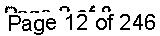 Printed: 11/18/2019 10:56 AM- Massachusetts- OMB No. 0930-0168 Approved: 04/19/2019  Expires: 04130/2022ASSURANCES - NON-CONSTRUCTION PROGRAMSCertain of these assurances may not be applicable to your project or program. If you have questions, please contact the  awarding agency. Further, certain Federal awarding agencies may require applicants to certify to additional assurances. If such is the  case,  you  will  be  notified.As  the duly authorized  representative  of  the  applicant  I   certify that the applicant:Has the  legal authority to apply for Federal assistance, and the institutional, managerial and financial capability (including funds sufficient to pay the non-Federal share of project costs) to ensure proper planning, management and completion of the project described   in  this  application.Will_give  the  awarding  agency,  the Comptroller  General  of  the  United  States, and  if  appropriate,  the  State, through  any authorized representative, access to and the right to examine all records, books, papers, or documents related to the award; and will establish a proper accounting system in accordance with generally accepted accounting standard or agency directives.Will establish safeguards to prohibit employees from using their positions for a purpose that constitutes or presents theappearance of personal  or organizational  conflict of interest, or personal gain.Will initiate and complete the work within the applicable time frame after receipt of approval of the awarding agency.Will  comply with  the  Intergovernmental   Personnel  Act of  1970 (42 U.S.C.  §§4728-4763)  relating  to prescribed  standards for merit systems for programs funded under one of the nineteen statutes or regulations specified in Appendix A of OPM's Standard for a Merit System of Personnel  Administration  (5 C.F.R. 900, Subpart F).Will comply with all Federal  statutes relating  to nondiscrimination.  These include but are not limited to: (a) Title VI of the Civil Rights Act of  1964 (P.L 88-352) which  prohibits  discrimination  on the basis of  race, color or national origin; (b) Title IX of the Education Amendments  of  1972, as amended  (20 U.S.C.  §§1681-1683,  and  168S-1686), which  prohibits  discrimination  on the basis of  sex; (c) Section 504 of the Rehabilitation  Act of  1973, as amended  (29 U.S.C. §§794), which  prohibits  discrimination  on the basis of   handicaps;  (d) the Age  Discrimination  Act of  1975, as amended  (42 U.S.C.  §§6101-6107), which  prohibits  discrimination  on the basis of age; (e) the  Drug  Abuse  Office and Treatment  Act of  1972 (P.L. 92-255),  as amended,  relating  to  nondiscrimination   on the basis  of drug  abuse; (f) the Comprehensive  Alcohol  Abuse  and  Alcoholism  Prevention,  Treatment  and  Rehabilitation  Act of  1970 (P.L. 91- 616),  as amended,  relating  to nondiscrimination   on the basis  of  alcohol abuse or alcoholism;  (g) §§523 and  527 of  the  Public  Health Service Act  of  1912 (42 U.S.C.  §§290 dd-3 and  290 ee-3),  as amended;  relating  to confidentiality  of  alcohol  and  drug  abuse patientrecords; (h) Title VIII of the Civil Rights Act of 1968 (42 U.S.C. §§3601 et seq.), as amended, relating  to non-discrimination  in the sale,rental or financing of housing; (i) any other nondiscrimination provisions in the specific statute(s) under which application for Federal assistance is being made; and Gl the requirements of any other nondiscrimination statute(s) which may apply to the application.Will  comply, or has already complied, with  the requirements  oHitle II  and  Ill  of the  Uniform  Relocation  Assistance  and  Real Property  Acquisition   Policies Act of  1970 (P.L. 91-646)  which  provide  for fair and  equitable treatment  of  persons  displaced  or whose property is acquired as a result of Federal or federally assisted programs. These requirements.apply to all interests in real property acquired for project purposes regardless of Federal participation in purchases.Will comply with the provisions of the Hatch Act (5 U.S.C. §§1501-1508 and 7324-7328) which limit the political activities ofemployees whose principal employment activities are funded in whole or in part with Federal funds.Will comply, as applicable, with the provisions of the Davis-Bacon Act (40 U.S.C. §§276a to 276ac7), the Copeland Act (40 U.S.C.§276c and 18 U.S.C. §874), and the Contract Work Hours and Safety Standards Act (40 U.S.C. §§327-333), regarding labor standardsfor  federally  assisted  construction  subagreements .  .Will  comply,  if  applicable,  with  flood   insurance  purchase   requirements   of  Section   102(a)  of  the   Flood   Disaster  Protection  Act  of 1973 (P.L. 93-234) which requires  recipients  in  a  special  flood  hazard  area  to  participate  in  the  program  and  to  purchase  flood insurance if the total cost of insurable construction and acquisition is $10,000 or more_.Will  comply with  environmental  standards which  may  be  prescribed   pursuant  to the following: (a) institution  of  environmental quality control  measures  under the National  Environmental  Policy Act of  1969 (P.L. 91-190) and  Executive Order (EO)  11514; (b) notification  of violating  facilities  pursuant  to  EO  11738; (c) protection  of wetland  pursuant  to  EO 11990; (d) evaluation of flood hazards in floodplains in accordance with EO 11988; (e) assurance of project consistency with the approved State managementprogram developed under the Coastal Zone Management Act of 1972 (16 U.S.C. §§1451 et seq.); (f) conformity of Federal actionsinted: f111'8i2619 16:56AM·-·Mass8.chuSetts- OMB No. 0930-0168 Approved: 04/19/2019  Expires: 04130/2022Pag-e f3-0f24sto State (Clear Air) Implementation Plans under Section 176(c) of the Clean Air Act of 1955, as amended (42 U.S.C. §§7401 et seq.);protection of underground sources of drinking water under the Safe Drinking Water Act of 1974, as amended, (P.L. 93-523); andprotection of endangered species under the Endangered Species Act of  1973, as amended, (P.L. 93-205).12. Will comply with the Wild and Scenic Rivers Act of 1968 (16 U.S.C. §§1271 et seq.) related to protecting components or potentialcomponents of the national wild and scenic rivers system.13. Will assist the awarding agency in assuring compliance with Section 106 of the- National Historic Preservation Act of 1966, as amended  (16 U.S.C. §470),  EO  11593 (identification and protection of historic properties), and the Archaeological  and Historic Preservation Act of 1974 (16 U.S.C. §§469a-1 et seq.).14. Will comply with P.L. 93-348 regarding the protection of human subjects involved in research, development, and related activitiessupported  by this  award  of assistance.1S. Will comply with the Laboratory Animal Welfare Act of 1966 (P.L. 89-544, as amended, 7 U.S.C. §§2131 et seq.) pertaining to the care, handling, and treatment of warm blooded animals held for research, teaching, or other activities supported by this award of assistance.Will comply with the Lead-Based Paint Poisoning Prevention Act (42 U.S.C. §§4801 et seq.) which prohibits the use of lead basedpaint in construction or rehabilitation of residence structures.Will cause to be performed the required financial and compliance audits in accordance with the Single Audit Act of 1984.Will comply with all applicable requirements of all other Federal laws, executive orders, regulations and policies governing thisprogram.Will comply with the requirements of Section 106(g) of the Trafficking Victims Protection Act (TVPA) of 2000, as amended (22 U.S.C.7104) which prohibits grant award recipients or a sub-recipient from (1) Engaging in severe forms of trafficking in persons during the period of time that the award is in effect (2) Procuring a commercial  sex act during the period of time that the award  is in effect or (3) Using forced labor in the performance of the award or subawards -under the award.Prirlte!d: 1'1i1'8i261 § 16:56AM"-"Mass8.chuSetts- OMB No. 0930-0168 Approved: 04/19/2019  Expires: 04130/2022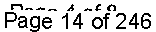 LIST of CERTIFICATIONSCertification Regarding Debarment an SuspensionThe undersigned (authorized official signing for the applicant organization) certifies to the best of his or her knowledge and belief that the applicant, defined as the primary participant in accordance with 2 CFR part 180, and its principals:Agrees to comply with 2 CFR Part 180, Subpart C by administering each lower tier subaward or contract that exceeds $2S,OOO as a "covered transaction" and verify each lower tier participant of a "covered transaction" under the award is not presently debarred or otherwise disqualified from participation in this federally assisted project by:Checking the Exclusion Extract located on the System for Award Management (SAM) at http://sam.govCollecting a certification statement similar to paragraph (a)c.  Inserting a clause or condition in the covered transaction with the lower tier contractCertification Regarding Drug Free Workplace RequirementsThe undersigned (authorized official signing for the applicant organization) certifies that the applicant will, or will continue to, provide a drug-free work place in accordance with 2 CFR Part 182 by:Publishing  a statement notifying employees that the unlawful  manufacture, distribution, dispensing,  possession or use of a controlled substance is prohibited in the grantee's work-place and specifying the actions that will be taken against employees for violation of such prohibition;Establishing an ongoing drug-free awareness program to inform employees about--The dangers of drug abuse in the workplace;The grantee's policy of maintaining a drug-free workplace;Any available drug counseling, rehabilitation, and employee assistance programs; andThe penalties that may be imposed upon employees for drug abuse violations occurring in the workplace;Making it a requirement that each employee to be engaged in the performance of the grant be given a copy of the statement required by paragraph (a) above;Notifying the employee in the statement required by paragraph (a), above, th t, as a condition of employment under the grant, the employee will--Abide by the terms of the statement; andNotify the employer in writing of his or her conviction for a violation of a criminal drug statute occurring in the workplace no later than five calendar days after such conviction;Notifying the agency in writing within ten calendar days after receiving notice under paragraph (d)(2) from an employee or otherwise receiving actual notice of such conviction. Employers of convicted employees must p ovide notice, including position title, to every grant officer or other designee on whose grant actiVity the convicted employee was working, unless the Federal agencyhas designated a central point for the receipt of such notices. Notice shall include the identification number(s) of each affectedgrant;Taking one of the following actions, within 30 calendar days of receiving notice under paragraph (d) (2), with respect to any employee who is so convicted?Taking appropriate personnel action against such an employee, up to and including termination, consistent with the requirements of the Rehabilitation Act of 1973, as amended; orRequiring such employee to participate satisfactorily in a drug abuse assistance or rehabilitation program approved for such purposes by a Federal, State, or local health, law enforcement, or other appropriate agency;Making a good faith effort to continue to maintain a drug-free workplace through implementation of paragraphs (a), (b), (c), (d), (e), and (f).3, Certifications Regarding LobbyingPer 45 CFR §75.215,  Recipients are subject to the restrictions on lobbying as set forth in 45 CFR part 93. Title 31, United States Code, Section  1352, entitled  "Limitation on use of appropriated  funds to influence certain  Federal contracting  and financial transactions,"Priri'ted: 1'111'8i2019 1O:s6AM·-· Mass8.chU5etts- OMB No. 0930-0168   Approved: 04/19/2019   Expires: 04130/2022	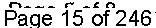 generally prohibits recipients of Federal grants and cooperative agreements from using Federal (appropriated) funds for lobbying the Executive or legislative Branches of the Federal Government in connection with a SPECIFIC grant or cooperative agreement. Section 1352 also requires that each person who requests or receives a Federal grant or cooperative agreement must disclose lobbying undertaken with non-Federal (non- appropriated) funds. These requirements apply to grants and cooperative agreements EXCEEDING$100,000 in total costs.The undersigned (authorized official signing for the applicant organization) certifies, to the best of his or her knowledge and belief, thatNo Federal appropriated funds have been paid or will be paid, by or on behalf of the undersigned to any person for influencing or attempting to influence an officer or employee of any agency, a Member of Congress, an officer or employee of Congress, or an employee of a Member C?f Congress in connection with the awarding of any Federal c.ontract, the making of any Federal grant,the making of any Federal loan, the entering into of any cooperative agreement, and the extension, continuation,  renewatamendment, or modification of any Federal contract, ·grant, loan, or cooperative agreement.If any funds  other than  Federally appropriated  funds  have  been  paid or will  be paid to any  person for  influencing  or attempting  to influence an officer or employee of any agency, a Member of Congress, an officer or erryployee of Congress, or an employee of a Member of Congress in connection with this Federal contract, grant, loan, or cooperative agreement, the undersigned  shall complete and submit Standard Form-LLL, "Disclosure of Lobbying Activities," in accordance with its instructions. (If needed,  Standard Form-LLL, "Disclosure of Lobbying Activities," its instructions, and continuation sheet are included at the end of th s application   form.)The undersigned shall require that the language of this certification be included in the award documents for all subawards at all tiers (including subcontracts, subgrants, and contracts under grants, loans and cooperative agreements) and that all subrecipients shall certify and disclose accordingly ..This certification is a material representation of fact upon which reliance was placed when this transaction was made or entered into. Submission of this certification is a prerequisite for making or entering into this transaction imposed by Section 1352, U.S. Code. Any person who fails to file the required certification shall be subject to a civil penalty of not less than $10,000 and not more than $100,000 for each such failure.4. Certification Regarding Program Fraud Civil Remedies Act (PFCRA) (31 U.S.C § 3801- 3812)The undersigned  (authorized  official signing for the applicant organization) certifies that the statements herein are true, complete, and accurate to the best of his or her knowledge, and that he or she is aware that any false, fictitious, or fraudulent statements or claims may subject him or her to criminal, civil, or administrative penalties. The undersigned  agrees that the applicant organization will comply With the Public Health Service terms and conditions of award if a grant is awarded as a result of this application.Certification Regarding Environmental Tobacco SmokePublic Law 103-227, also known as the Pro-Children Act of 1994 (Act), requires that smoking not be permitted in any portion of any indoor facility owned or leased or contracted for by a entity and used routinely or regularly for the provision of health, daycare, early childhood development services, education or library services to children under the age of 18, if the services are funded by Federal programs either directly or.through State or local governments, by Federal grant, contract, loan, or loan guarantee. The law also applies to children's services that.are provided in indoor facilities that are constructed, operated, or maintained with such Federal funds. The law does not apply to children's services provided in private re idence, portions of facilities used for inpatie.nt drug or alcohol treatment, service providers whose sole source of applicable Federal funds is Medicare or Medicaid, or facilities where WIC coupons are redeemed.Failure to comply with the provisions of the law may result in the imposition of a civil monetary penalty of up to $1,000 for eachviolation and/or the imposition of an administrative compliance qrder on the responsible entity,By signing the certification, the undersigned certifies that the applicant organization will comply with the requirements of the Act andwill not allow smoking within any portion of any indoor facility used for the provi ion of services  or children as defined by the ActThe applicant organization agrees that it will require that the language of this certification be included in any suba'wards which contain provisions for children's services and that all subrecipients shall certify accordingly.Priilted: 1'171'8i2019 16:s6'AM·-· Mass8.chu'Setts- OMB No. 0930-0168  Approved: 04/19/2019   Expires: 04130/2022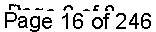 The Public Health Services strongly encourages all grant recipients to provide a smoke-free workplace and promote the non-use of tobacco products. This is consistent with the PHS mis ion to protect and advance the physical and mental health of the American people.HHS Assurances of Compliance (HHS 690)ASSURANCE OF COMPLIANCE WITH TITLE VI OF THE CIVIL RIGHTS ACT OF 1964, SECTION 504 OF THE REHABILITATION ACT OF 1973, TITLE IX OF THE EDUCATION AMENDMENTS  OF 1972, THE AGE DISCRIMINATION ACT OF 1975, AND SECTION 1557 OF THE AFFORDABLE CARE ACTThe Applicant provides this assurance in consideration of and for the purpose of obtaining Federal grants, loans, contracts, property, discounts or other Federal financial assistance from the U.S. Department of Health and Human Services.THE APPLICANT HEREBY AGREES THAT IT WILL COMPLY WITH:Title VI of the Civil Rights Act of 1964 (Pub. L. 88-352), as amended, and all requirements  imposed by or pursuant to the Regulation of the Department of Health and Human Services (45 C.F.R. Part 80), to the end that, in accordance with Title VI of that Act and the Regulation, no person in the United States shall, on the ground of race, color, or national origin, be excluded from participation in, be denied the benefits of, or be otherwise subjected to discrimination under any program or activity for which the Applicant receives Federal financial assistance from the Department.Section 504 of the Rehabilitation Act of  1973 (Pub. L. 93-112), as amended, and all requirements  imposed by or pursuant to the Regulation of the Department of Health and Human Services  (45 C.F.R. Part 84), to the end that, in accordance with Section 504 of that Act and the Regulation, no otherwise qualified  individual with a disability  in the  United States shall, solely by reason of her or his disability, be excluded from participation in, be denied the benefits of, or be subjected to discrimination under any program or activity for which the Applicant receives Federal financial assistance from the Department.Title IX of the Education Amendments  of  1972 (Pub. L. 92-318), as amended, and all requirements  imposed  by or pursuant to the Regulation of the Department of Health and Human Services (45 C.F.R. Part 86), to the end that, in accordance with Title IX and the Regulation,  no person in the  United States shall, on the  basis of sex, be excluded from  participation  in, be denied the  benefits of, or be otherwise subjected to discrimination under any education program or activity for which the Applicant receives Federal financial assistance from the DepartmentThe Age Discrimination Act  of 1975 (Pub. L. 94-135), as amended, and all requirements  imposed by or pursuant to the Regulation of the Department of Health and Human Services  (45 C.F.R. Part 91), to the end that, in accordance with the Act and the Regulation, no person in the United States shall, on the basis of age, be denied the benefits of, be excluded from participation  in, or be subjected to discrimination under any program or activity for which the Applicant receives Federal financial assistance from the Department.Section  1557 of  the  Affordable  Care  Act  (Pub.  L.  111-148),  as  amended,  and  all  requirements  imposed  by or  pursuant  to  the Regulation  of  the  Department  of  Health  and  Human Services  (45  CFR  Part 92), to  the  end that,  in accordance  with  Section  1557 and the Regulation, no person in the United States shall, on the ground of race, color, national origin, sex, age, ·or disability be   excluded from participation in, be denied the benefits of, or be subjected to discrimination under any health program or activity   for which the Applicant receives Federal financial assistance from the Department.The Applicant agrees that compliance with this assurance constitutes a condition of continued receipt of Federal financial assistance,   and that it is binding upon the Applicant, its successors, transferees and assignees for the period during which such assistance is provided. If any real property or structure thereon is provided or improved with the aid of Federal financial assistance extended to the Applicant   by the  Department,  this  assurance  shall  obligate  the  Applicant,  or  in  the  case  of  any  transfer  of  such  property,  any  transferee, for the period during which the real property or structure is used for a purpose for which the Federal financial assistance is extended  or for another purpose involving the provision of similar services or benefits. If any personal property is so provided, this assurance shall  obligate  the  Applicant   for  the  period  during  which  it  retains  ownership   or  possession  of  the  property.  The  Applicant  further recognizes and agrees that the United States shall have the rjght to seek judicial enforcement of this assurance.The grantee, as the awardee organization, is legally and financially responsible for all aspects of this award including funds provided to sub-recipients  in accordance with 45 CFR §§  75.351-75.352, Subrecipient  monitoring and management.Priilted:  1'1l1'872019  '16:s6'AM·-· Mass'achu'Setts-   OMB  No. 0930-0168    Approved:  04/19/2019    Expires: 04130/2022	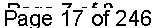 I hereby certify that the state or territory will comply with Title XIX, Part B, Subpart II and Subpart Ill of the Public Health Service {PHS) Act, as amended, and summarized above, except for those sections in the PHS Act that do not apply or for which a waiver has been granted or may be granted by the Secretary for the period covered by this agreement.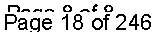 I also certify that the state or territory will comply with the Assurances Non construction Programs and other Certifications summarized above.State:	MassachusettsMonica Bharel:  t :eC :e ::e: :  i:   :r  (CEO) or Commissioner, Massachusetts Department of Public Health	"-Title:	Date Signed:	September 13, 2019mm/dd/yyyy11f the agreement is signed by an authorized designee, a copy of the designation must be attached.OMB No. 093 - 16B AI?P_r_t?ved: 04(1 !? 1_9  - ei_res: 04( 0/2022Footnotes: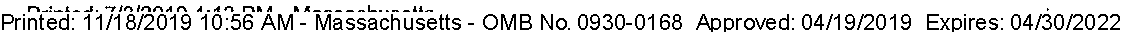 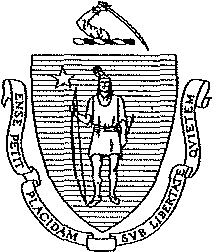 CHARLES D. BAKERGOVERNOROFFICE OF THE  GOVERNORCOMMONWEALTH   OF  MASSACHUSETTSSTATE  HousE • BosToN,  MA  02133 (617) 725-4000KARYN E. POLITOLIEUTENANT GOVERNORSeptember 25, 2015Ms. Virginia Simmons Grants Management OfficerOffice of Financial Resources, Division of Grants Management Substance Abuse and Mental Health Services Administration1 Choke Cherry Road, Room 7-1109Rockville, MD 20857 Dear Ms. Simmons:As the Governor of the Commonwealth of Massachusetts, for the duration of my tenure, according to Section 1921 of title XIX, part B, Subpart II and Ill of the Public Health Service (PHS) Act, I delegate authority to the current Commissioner of the Massachusetts Department of Public Health, or anyone officially acting in this role in the instance of a vacancy, for all transactions required to administer the Substance Abuse and Mental Health Services Administration (SAMHSA) Substance Abuse Prevention and Treatment Block Grant (SABG).We greatly appreciate the funding and technical assistance provided to Massachusetts from the Substance Abuse Mental Health and Services Administration.Sincerely,7J"RCharles D. BakerGovernor@Pmmu>Oi/HEt: 'CLimPAV R	·	.Printed: 11/18/2019 10:56 AM- Massachusetts- OMB No. 0930-0168 Approved: 04/19/2019  Expires: 04/30/2022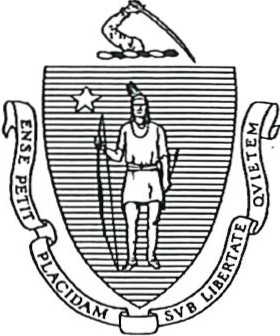 CHARLES D. BAKERGovernorKARYN E. POLITOlieutenant GovernorThe Commonwealth of Massachusetts Executive Office of Health and Human Services Department of Public Health250 Washington Street, Boston, MA 02108-4619MARYLOU SUDDERSSecretaryMONICA BHAREL, MD, MPHCommissionerOctober 23, 2019Tel: 617-624-6000www.mass.gov/dphEileen BermudezGrants Management Officer Division of Grants ManagementU.S Depmtment of Health and Human ServicesSubstance Abuse & Mental Health Services Administration (SAMHSA)RE:  Special Term of Award-Attestation  Statement for Massachusetts Substance Abuse Block GrantDear Ms. Bermudez:Ice1tify that the State and all sub-recipients will comply with the following NoA language:Grantfunds  may not be used, directly or indirectly, to purchase , prescribe , or provide  marijuana or treatment using marijuana. Treatment in this context includes the treatment of opioid use disorder._ Grantfunds  also cannot be provided  to any individual who or organization that provides or permits marijuana use for  the purposes of treating substance use or mentaldisorders. See, e.g., 45 C.F.R. § 75.300(a) (requiring HHS to "ensure that Federal funding  isexpended .. . infitll accordance with US. statutory . .. requirements . "); 21 US.C.§§ 812(c)(10) and 841 (prohibiting the possession, manufacture, sale, purchase or distribution of marijuana). Thisprohibition does not apply to those providing such treatment in the context of clinical research permitted by the DEA and under an FDA-approved investigational new drug application where the article being evaluated is marijuana or a constituent thereof that is otherwise a banned controlled substance under federal law.Sincerely,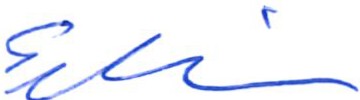 Eileen Sullivan COO,MDPH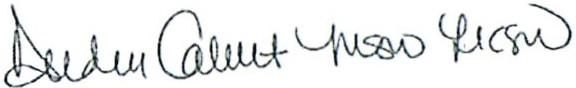 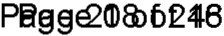 Deirdre Calvett Bureau Director BSAS/MDPHState InformationDisclosure of Lobbying ActivitiesTo View Standard Form LLL, Click the link below (This form is OPTIONAL)Standard Form LLL (click here)Name TitleOrganizationSignature:	Date:OMB No. 0930-0168 Approved: 04/19/2019 Expires: 04/30/2022Footnotes:Approved by OMB No. 0348-0046DISCLOSURE OF LOBBYING ACTIVITIESComplete this form to disclose lobbying activities pursuant to 31 U.S.C. 1352 (See reverse for public burden disclosure.)Type of Federal Action:	2.   Status of Federal Action	3.    Report Type:contract	bid/offer/application	initial filinggrant	b.   initial award	b.   material changec.  cooperative agreement	c.   post-awardd.  loan	For Material Change Only:loan guaranteeloan InsuranceYear	.	Quarter	-date of last reoort4.  Name and Address of Reporting Entity:	5.  If Reporting Entity In No. 4 is Subawardee, Enter Name andAddress of Prime:0 Prime	D SubawardeeTier		, If known:Congressional District, if known:	Congressional  District, if known:6.  Federal Department/Agency:	7.   Federal Program Name/Description:CFDA Number, if applicable:8.  Federal Action Number, if known:	9.  Award Amount, if known:$10.a. Name and Address of Lobbying Entity	b.  Individuals Performing Services (including address if different (if individual, last name, first name, Ml):		from No. 10a.) (fast name, first name, Ml):-.-	(]Information requested through this form is authorized bytitle  31  U.S.C. section  1352. This  disclosure  of  lobbying	Signature:activities is a material representation of fact upon whichI'	'<../reliance was placed by the tier above when this transaction	Print Name: was  made  or  entered  into.  This  disclosure  is  requiredpursuant  to  31   u.s.c. 1352.  This  Information  will  bereported  to  the  Congress  se·miMannually  and  will  be	Title:    Commissioner   Massachusetts DPH 	available for public Inspection. Any person who fails to filethe required disclosure shall be subject to a civil penalty of	Telephone No.: 617 624 5200not less than $10,000 and not more than $100,000 for eachsuch failure.Date:  09/12/2019Federal Use Only:	Authorized for Local ReproductionLLL (Rev. 7-97)Authorized for Local ReproductionStandard Form- LLL (Rev. 7-97)Printed: 11/18/2019 10:56 AM M  Massachusetts M  OMB No. 0930M0168  Approved: 04/19/2019   Expires: 04130/2022	Page 22 of 246Approved by OMB No. 0348-0046DISCLOSURE OF LOBBYING ACTIVITIES CONTINUATION SHEETReporting Entity:	Page	ofAuthorized for Local ReproductionStandard Form- LLL-APrinted: 11/18/2019 10:56 AM- Massachusetts- OMB No. 0930-0168  Approved: 04/19/2019  Expires: 04/30/2022	Page 23 of 246INSTRUCTIONS FOR COMPLETION OF SF-LLL, DISCLOSURE OF LOBBYING ACTIVITIESThis disclosure form shall be completed by the reporting entity, whether subawardee or prime Federal recipient, at the initiation or receipt of a covered Federal action, or a material change to a previous filing, pursuant to title 31 U.S.C. Section  1352. The filing of a form  is required for each payment or agreement to make payment to any lobbying entity for influencing or attempting to influence an officer or employee of any agency, a Member of Congress, an officer or employee of Congress, or an employeeof a Member of Congress in connection with a covered Federal action.  Use the SF-LLL-A Continuation Sheet for additional information if the space on the form is inadequate.  Complete all items that apply for both the initial filing and material change report.  Refer to the implementing guidance published by the Office of Management and Budget for additional information.Identify the type of covered Federal action for which lobbying activity is and/or has been secured to influence theoutcome of a covered Federal action.Identify the status of the covered Federal action.Identify the appropriate classification of this report. If this is a follow-up report caused by a material change to the information previously reported, enter the year and quarter in which the change occurred.  Enter the date of the last previously submitted report by this reporting entity for this covered Federal action.Enter the full name, address, city, state and zip code of the reporting entity.  Include Congressional District, if known.Check the appropriate classification of the reporting entity that designates if it is, or expects to be, a prime or subawardrecipient.  Identify the tier of the subawardee, e.g., the first subawardee of the prime is the 1st tier.  Subawards includebut are not limited to subcontracts, subgrants and contract awards under grants.If the organization filing the report in item 4 checks "subawardee", then enter the full name, address, city, state and zipcode of the prime Federal recipient.  Include Congressional District, if known.Enter the name of the Federal agency making the award or loan commitment.  Include at least one organizational level below agency name, if known.  For example, Department of Transportation, United States Coast Guard.Enter the Federal program name or description for the covered Federal action (item 1).  If known, enter the full Catalog of Federal Domestic Assistance (CFDA) number for grants, cooperative agreements, loans, and loan commitments.Enter the most appropriate Federal identifying number available for the Federal action identified in item 1 [e.g., Request for Proposal (RFP) number; Invitation for Bid (IFB) number; grant announcement number; the contract, grant, or loan award number; the application/proposal control number assigned by the Federal agency].  Include prefixes, e.g., "RFP­ DE-90-001."For a covered Federal action where there has been an award or loan commitment by the Federal agency, enter the Federal amount·of the award/loan commitment for the prime entity identified in item 4 or 5.(a) Enter the full name, address, city, state and zip code of the lobbying entity engaged by the reporting entity identified in item 4 to influence the covered Federal action.(b)   Enter the full names of the individual(s) performing services, and include full address if different from 10(a). Enter Last Name, First Name, and Middle Initial (MI).Enter the amount of compensation paid or reasonably expected to be paid by the reporting entity (item 4) to the lobbying entity (item 10). Indicate whether the payment has been made (actual) or will be made (planned).· Check all boxes that apply.  If this is a material change report, enter the cumulative amount of payment made or planned to be made.According to the Paperwork Reduction Act, as amended, no persons are required to respond to a collection of information unless it displays a valid OMB Control Number. The valid OMB control number for this information collection is OMB No.0348- 0046. Public reporting burden for this collection of information is estimated to average  10 minutes per response,  including time for reviewing instructions, searching existing data sources, gathering and maintaining the data needed, and completing and reviewing the collection of information. Send comments regarding the bur en estimate or any other aspect of this collection of information, including  suggestions for reducing this burden, to the Office of Management  and  Budget,  PapeiWork  Reduction Project (0348-0046), Washington,  DC 20503.Printed: 11/18/2019 10:56 AM- Massachusetts- OMB No. 0930-0168  Approved: 04/19/2019  Expires: 04130/2022	Page 24 of 246Planning StepsStep 1: Assess the strengths and organizational capacity of the service system to address the specific populations.Narrative Question:Provide an overview of the state's M/SUD prevention, early identification, treatment, and recovery support systems, including the statutory  criteria that must be addressed in the state's Application. Describe how the public M/SUD system is currently organized at the state and local levels, differentiating between child and adult systems. This description should include a discussion of the roles of the SMHA, the SSA, and other state agencies with respect to the delivery of M/SUD services. States should also include a description of regional, county, tribal, and local   entities that provide M/SUD services or contribute resources that assist in providing the services. The description should also include how these systems address the needs of diverse racial, ethnic, and sexual and gender minorities, as well as American Indian/Alaskan Native populations in the states.OMB No. 0930-0168 Approved: 04/19/2019 Expires: 04/30/2022Footnotes:Step 1: Assess the Strengths and Needs of the Service System Overview  of  the State’s Behavi oral H ealth S yste m an d  Role of  the  SS A The Behavioral Health system in Massachusetts is overseen and managed by the Executive Office of Health and Human Services, the Department of Public Health, the Department of Mental Health and the state’s Medicaid Authority, also known as MassHealth. There is collaboration between these departments to ensure coordinated and comprehensive service delivery is achieved.As the Single State Authority (SSA) for Substance Abuse, the Department of Public Health’s Bureau of Substance Addiction Services (BSAS, formerly known as the Bureau of Substance Abuse Services) is responsible for overseeing the statewide system of prevention, intervention, treatment, and recovery support services for individuals, families, and communities affected by addiction. This includes responsibility for:Licensing substance use disorder treatment programs and counselorsFunding and monitoring prevention, intervention, treatment, and recovery servicesProviding access to treatment for the uninsuredDeveloping and implementing substance use disorder-related policies and programsTracking substance use disorder treatment trends in the stateOverview of SUD Prevention, Early Identification, Treatment, and Recovery Support ServicesIn Massachusetts, we have a robust system of care for substance use disorder that serves both adults and children. This system of care includes prevention, intervention, acute treatment, stabilization, long term residential, outpatient, medication assisted treatment, and recovery support services. These services are provided by community-based behavioral health providers contracted directly by DPH/BSAS, DMH, and/or MassHealth. In Massachusetts behavioral health services are not managed at the county level or by an intermediary.Our prevention system of care seeks to empower communities using a public health approach to promote and support healthy decisions regarding substance use. To achieve this mission, we provide direct support including capacity building, technical assistance and evaluation support to 173 municipalities statewide. These 173 municipalities are home to rough three quarters (72%) of the estimated state population. Each of the municipalities has been trained in and utilizes the Strategic Prevention Framework to ensure data-driven decision making and identification of evidence-based programs, policies and practices that best fit their unique, identified community risk and protective factors. In addition, the prevention unit also conducts media and social media initiatives directed at youth, seniors, health care providers, parents and other caretakers, and teachers and school staff. Printed documents, advertising on public transportation1systems, use of the Mass.gov website, blogs, and YouTube videos are some of the other vehicles used to convey the Bureau’s Prevention message. The prevention unit is currently undergoing a strategic planning process to identify opportunities to expand and enhance their current work and ensure they are effectively and efficiently meeting their stated mission.Our intervention system of care includes a wide variety of activities ranging from outreach and engagement to overdose education and naloxone distribution to funding training and capacity building designed to promote and support Screening, Brief Intervention and Referral to Treatment (SBIRT) both in healthcare and school-based settings statewide.Through collaboration with the MDPH Bureau of Infectious Disease and Laboratory Science (BIDLS), BSAS funds outreach and engagement with people most at risk of experiencing an opioid overdose via syringe services programs, street outreach, and overdose prevention groups at BSAS funded treatment programs, etc. The overdose prevention training and education is coupled with naloxone purchased by the MDPH and provided to the contracted OEND programs. Additionally, BSAS funds outreach and engagement to homeless individuals and funds and oversees a First Responder Naloxone grant program to ensure first responders statewide have access to and training in how to administer naloxone.Beginning in 2006, BSAS received $14 million from SAMHSA to build our capacity to address substance misuse and treat dependence in general healthcare settings using SBIRT. BSAS has sustained this ongoing effort to increase use of SBIRT across the state by funding an MASBIRT Training and Technical Assistance Project (MASSBIRT TTA), based at Boston Medical Center. In addition to supporting healthcare sites in implementing SBIRT concepts and skills, School Health Services has been piloting the use of SBIRT in school health settings. In Massachusetts there are expert trainers available to work closely with a variety of health care providers to integrate SBIRT into their work.With over 400 licensed programs throughout the state, our treatment system offers a full continuum of care ranging from acute treatment services such as inpatient medically managed hospital based withdrawal management, community based medically monitored withdrawal management and clinical stabilization services to short and long term residential services and outpatient clinical services including medication assisted treatment. All of these levels of care are available in gender-specific and age-appropriate modalities for adults, adolescents, young adults, and families including specialized services for pregnant and parenting women that are described in more detail below. Massachusetts supports a “no wrong door” approach to treatment which allows an individual to access treatment at any point in the continuum of care as long as it is deemed clinically appropriate.As part of a larger effort to move towards more integrated care models, Massachusetts also recently created a new level of care (3.1) to provide enhanced residential support for2individual with co-occurring disorder. Additionally Massachusetts is the second state in the country to begin piloting the use of medication for opioid use disorder behind the walls part of an overall move to increase access and reduce barriers to medication for opioid use disorder statewide.In terms of recovery support services, Massachusetts has invested in the expansion of our statewide recovery support centers increasing the number of BSAS-funded Recovery Support Centers from ten to eighteen in 2019; with at least five more to be added in 2020. Additionally, Massachusetts continues to support the training and certification of  recovery coaches; a critical and emerging workforce in Massachusetts. Finally, Massachusetts has sustained its Access to Recovery (ATR) program expanding and enhancing the program to include increased support for on-going employment and housing.Continuum of Care for Youth and Young AdultsIn addition to the services described above, BSAS also oversees a continuum of developmentally appropriate substance use services specifically for youth and young adults (ages 8-25) that includes:School Based Brief Intervention (Project Amp) – Community based behavioral health providers have specially trained staff (para level or bachelors level) and supervisors in the emerging best practice model Project Amp. The manualized four session model for  youth 13-17 enhances self-efficacy, emphasizes wellness and resiliency, explores substance use risks, concerns, and facts and engages youth with community resources and positive social networks.School Based Intensive Intervention – Community based behavioral health providers deliver a variety of evidence based and/or emerging best practice models to youth 8-18 in traditional school based settings. The programming includes wrap around services, engages families and has a targeted focus on increasing positive attachments to school, increasing academic performance, and connecting youth and families with community based services.Community Based Intervention – Multi-district alternative to suspension program where youth with school based substance use related infractions resulting in suspension serve their suspension at a specialized program which connects youth with substance use or co- occurring care and bridges them back to their school after their suspension is served.Family Intervention Groups:Strong African American Families – Evidence based family intervention program for youth 10-14 and their parents to increase protective factors and reduce risk of substance use.Strengthening Families Program for Families 10-14 (English & Spanish) - Evidence based family intervention program for youth 10-14 and their parents to increase protective factors and reduce risk of substance use.3CRAFT – Evidence based intervention model teaching parents and concerns adults how to engage youth and young adults needing substance use treatment to reduce ambivalence and increase early access to treatment.Outpatient – Evidence based treatment model, Adolescent Community Reinforcement Approach, delivered at 35 sites across the Commonwealth in by specially trained and certified clinicians and supervisors.Youth Detoxification & Stabilization – Short-term, co-ed residential programs that provide youth ages 13-20 with assessment, clinical treatment, supervision, and medical monitoring to help with detoxification and clinical stabilization.Youth Residential Treatment – Residential treatment for youth 13-17 experiencing health, emotional, family, and/or social problems due to their alcohol or other drug use and are not actively requiring withdrawal symptom management. This is intended for youth who have not been able to address their substance use problems in less intensive levels of care.Transition Age Youth & Young Adult Residential Treatment – Residential program provide a structured environment for young people ages 16-25 in an alcohol and drug- free residential treatment setting.Medication Assisted Treatment – Use of medication in combination with counseling and behavioral therapies for the treatment of opioid use disorder.Peer Recovery –Providing youth (ages 13 – 17) and young adult (ages 18 – 25) recovery communities with developmentally appropriate opportunities and resources that promote and support recovery. This includes providing technical assistance to the five Recovery High Schools located within the Commonwealth, partnering with Peer Recovery Support Centers to enhance programming to young adults, and collaborating with sister departments, agencies and community stakeholders to support ongoing efforts as they relate to long-term recovery.Gender Responsive Services for Pregnant and Parenting WomenBSAS supports gender responsive women’s services across all modalities including specialized residential treatment services for pregnant women and women with dependent children. In addition to providing substance use disorder treatment, enhanced service models offer a range of primary health and support services to mother and child. Pregnant women are prioritized for access in all programs that serve women. In Massachusetts, specialized residential treatment programs admit pregnant women in all trimesters. Additionally, there are 14 women’s residential programs that offer pregnancy enhanced services and have crib rooms, which can accommodate postpartum women and infants up to six months of age. There are also eight family residential programs and two family transitional living programs. In these specialized residential programs, substance use disorder treatment is provided, as well as required linkages to services including but not4limited to prenatal, pediatric, and primary health care, early intervention, case management, child care and transportation, job and parenting skills training, and aftercare planning. Specialized residential programs are affiliated with prenatal, pediatric, and primary health care providers, hospital-based emergency obstetrical services, appropriate state and local agencies providing services to women and families, narcotics addiction treatment, HIV/AIDS counseling and testing sites, early intervention programs, violence prevention and victims of violence programs. BSAS provides on-going training for all staff working with pregnant and parenting clients, and has created resource materials both for providers and consumers, regarding substance exposed pregnancies, working with women on medication-assisted therapies, and parenting in recovery. In addition, BSAS participates in number statewide initiatives that focus on serving this population, including the Governor’s appointed Task Force on Neonatal Abstinence Syndrome, the Perinatal-Neonatal Quality Improvement Network, the State Fetal Alcohol Spectrum Disorders Task Force, regional Substance Exposed Newborn working groups, and more. In the course of this participation, BSAS has provided trainings and expert consultation, produced resources, and facilitated system collaboration and integration.Coordination with the SMHA – DMHThe Massachusetts Department of Public Health’s Bureau of Substance Addiction Services (BSAS) and the Department of Mental Health (DMH) collaborate on a number of initiatives related to the planning of services for people with co-occurring substance use and mental health conditions with current emphasis on implementing Governor Baker’s landmark legislation, Chapter 52 of the Acts of 2016, An Act relative to substance use treatment, education and prevention including recommendations from the Governor’s Opioid Working Group.BSAS also collaborates with DMH on specific projects related to criminal justice,  housing for individuals with co-occurring disorders, and on peer recovery services. BSAS continues to exercise licensing authority to discrete inpatient and outpatient substance abuse treatment services in hospitals, mental health clinics, and Department of Mental Health facilities. These regulations require specific training on substance abuse topics, including co-occurring mental and physical health conditions, as well as collaboration between state agencies on complaint investigation and resolution in facilities serving persons with mental health and substance abuse disorders. The Bureau of Substance Addiction Services also ensures that there is training available every year to staff and clinicians working in the substance use disorder services field on co-occurring disorders.Coordination with the State Medicaid Authority– MassHealthBSAS also collaborates with Medicaid, and particularly the Behavioral Health (BH) staff on MassHealth-funded substance use disorder services. Treatment services in Massachusetts are reimbursed with a braided funding stream model based on the individual’s insurance status and the benefit package. BSAS established an official Memorandum of Understanding (MOU) with Medicaid, which formalized the authority of BSAS to oversee the substance use disorder services benefit. This authority is parallel5to the oversight that the Department of Mental Health exercises over the MassHealth Mental Health benefit.On November 4, 2016, EOHHS received approval from the Centers for Medicare and Medicaid Services (CMS) to amend and extend its MassHealth Section 1115 Demonstration (Waiver) beginning July 1, 2017 (SFY’18). This extended waiver supports over a 5 year period the restructuring of the MassHealth program to provideintegrated, outcomes-based care. The Waiver authorizes $1.8 billion in spending for the 5 year period to implement major new demonstration components to support a value-based restructuring of MassHealth’s health care delivery and payment system, including a new Accountable Care Organization (ACO) initiative and Delivery System Reform Incentive Program (DSRIP) to transition the Massachusetts delivery system into accountable care models. The Wavier also authorizes and sustains nearly $6 billion of additional safety net care payments over 5 years to hospitals and the health safety net for the uninsured and underinsured, and for subsidies to assist consumers in obtaining coverage on the Massachusetts Health Connector.During the new extension period approved for state fiscal year (SFY) 2018-2022, the goals of the demonstration are:Enact payment and delivery system reforms that promote integrated, coordinated care; and hold providers accountable for the quality and total cost of care;Improve integration of physical, behavioral and long term services;Maintain near-universal coverage;Sustainably support safety net providers to ensure continued access to care for Medicaid and low-income uninsured individuals; andAddress the opioid addiction crisis by expanding access to a broad spectrum of recovery-oriented substance use disorder services; and,Increase and strengthen overall coverage of former foster care youth and improve health outcomes for this population.In FY19, DPH transferred $26 million in state funds to MassHealth to continue the provision of residential treatment services for individuals with substance use disorders. We anticipate this amount will increase substantially in FY20.Efforts to Address the Needs of Diverse PopulationsBSAS remains committed to implementing the National Standards for culturally and Linguistically Appropriate Services (CLAS) across its continuum of care. To accomplish this, BSAS partners with the MDPH office of Health Equity Department to ensure that treatment providers and staff are trained in how to incorporate the federal CLAS principles and practices into all aspects of organizational activities. In addition, BSAS has recently formed a Racial Equity Team, along with hiring Racial Equity consultants, to support the development and implementation of a plan to increase our capacity to offer racially equitable and culturally responsive services to individuals and families  throughout our continuum of care. This is part of a larger, on-going effort throughout the6Massachusetts Department of Public Health to address racial equity and the social determinants of health throughout all of our programs and services.BSAS also continues work with tribal communities to assess and address their SUD related needs including the development of Native-specific resources for parents and youth that can be accessed here: https://massclearinghouse.ehs.state.ma.us. In addition, BSAS is now funding the Institute for New England Native American Studies (INENAS) at UMass Boston to continue and expand on this service to youth, extended families, and the community in concert with Native American values. At present, the INENAS project components are to: 1) provide and do an evaluation of a program for Native youth supplemented by a joint NA/BSAS publication, “A Circle Tied to Mother Earth” (Native stories and poems); 2) participate, provide outreach, and offer free substance use prevention, treatment, and recovery information and resources at Native American events; 3) provide training to BSAS and other providers on Cultural Humility and Competence with a special focus Native issues; and 4) offer tribes assistance with the application for grants to expand health programing for tribal communities.BSAS also provides training and guidance to providers on serving LTBQ consumers including issuance of a best practice guidance document entitled, “Working with LGBTQ Consumers”. More recently, BSAS, began convening a transgender/gender non- conforming workgroup to enhance the responsiveness of our system to meet the needs of these populations. In addition, BSAS staff is currently participating in a department-wide initiative to improve data collection standards for LGBTQ individuals.7Planning StepsStep 2: Identify the unmet service needs and critical gaps within the current system.Narrative Question:This step should identify the unmet service needs and critical gaps in the state's current M/SUD system as well as the data sources used to identify the needs and gaps of the required populations relevant to each block grant within the state's M/SUD system. Especially for those required populations described in this document and other populations identified by the state as a priority. This step should also address how the state plans to meet the unmet service needs and gaps.A data-driven process must support the state's priorities and goals. This could include data and information that are available through the state'sunique data system (including community-level data), as well as SAMHSA's data sets including, but not limited to, the National Survey on  Drug Use and Health (NSDUH), the Treatment Episode Data Set (TEDS), the National Facilities Surveys on Drug Abuse and Mental Health Services, and the Uniform Reporting System (URS). Those states that have a State Epidemiological and Outcomes Workgroup (SEOW) should describe its composition and contribution to the process for primary prevention and treatment planning. States should also continue to use the prevalence formulas for adults with SMI and children with SED, as well as the prevalence estimates, epidemiological analyses, and profiles to establish mental health treatment, substance use disorder prevention, and SUD treatment goals at the state level. In addition, states should   obtain and include in their data sources information from other state agencies that provide or purchase M/SUD services. This will allow states to have a more comprehensive approach to identifying the number of individuals that are receiving services and the types of services they are receiving.In addition to in-state data, SAMHSA has identified several other data sets that are available to states through various federal agencies: CMS,the Agency for Healthcare Research and Quality (AHRQ), and others.Through the Healthy People Initiative16 HHS has identified a broad set of indicators and goals to track and improve the nation's health. By using the indicators included in Healthy People, states can focus their efforts on priority issues, support consistency in measurement, and use indicators that are being tracked at a national level, enabling better comparability. States should consider this resource in their planning.16 http://www.healthypeople.gov/2020/default.aspxOMB No. 0930-0168 Approved: 04/19/2019 Expires: 04/30/2022Footnotes:MA SABG_2020-2021 Plan and Report_Step 2 NarrativeMassachusetts 2020-2021 Plan and ReportStep 2: Identify the unmet service needs and critical gaps within the current systemData Sources:The data sources for indicators of treatment need that the Bureau currently examines includeemergency department and hospital discharges, mortality data, substance addiction treatment admissions to facilities that receive public funding, and population-based surveillance surveys such as the National Household Survey on Drug Use and Health. The data sources for indicators of need related to prevention include the Youth Health Survey, the Youth Risk Behavior Survey and the Behavioral Risk Factor Surveillance System.The emergency department and hospital discharge data comes from the Uniform Hospital Discharge Data Set (Emergency Department and Hospital Inpatient Discharge data) compiled by the MA Center for Health Information and Analysis. The mortality data comes from Death Certificates on file at the Massachusetts Department of Public Health Registry of Vital Records and Statistics. The treatment admissions data comes from the Bureau’s own Office of Statistics and Evaluation (OSE).Needs Assessment Projects: SurveillanceBSAS partners with the MA Department of Education to develop annual incidence andprevalence estimates by alternating administration of the Youth Risk Behavior Survey with a Massachusetts Youth Health Survey (MYHS). The MYHS contains many CDC Youth Tobacco Survey and Youth Risk Behavior Survey data elements, but also contains information related to students’ attempts to gain health services.MDPH partners with the MA Department of Elementary and Secondary Education to generate prevalence estimates by administrating biennial Massachusetts Youth Health Survey (MYHS) among Massachusetts middle school and high school students. The MYHS collect data on a broad spectrum of health topics with a key area on substance misuse, risk perception and consequence. As a part of collaborative project, MDPH also participated in a CDC sponsored and administered annual telephone adult population survey, Behavioral Risk Factor Surveillance System (BRFSS). This survey collects data on preventive health practices and risk behaviors that are linked to chronic diseases, injuries, and preventable infectious diseases, as well as alcohol and tobacco use. State added questions assess substance use/misuse, addiction and substance use disorder.The Statewide Massachusetts Epidemiological Working Group (MEW) was established in 2006 as part of SAMHSA/CSAP’s Strategic Prevention Framework State Incentive Grant (SPF-SIG) project and continues to meet several times each year. The MEW is composed of representatives from state government, the research community, non-profit organizations, and local stakeholders. It is chaired by the Director of Prevention within the Massachusetts Department of Public Health’s Bureau of Substance Addiction Services.1MA SABG_2020-2021 Plan and Report_Step 2 NarrativeThe MEW’s goals are to improve the collection, analysis, and reporting of substance use incidence, prevalence, consumption and consequence data in order to plan substance misuse prevention services and to provide communities with access to epidemiological data so that they may use accurate and comprehensive information to design culturally appropriate prevention, intervention, and treatment services. In March 2007, the MEW created the first Massachusetts State Epidemiological Profile (updated in February 2012 and January 2018) and helped to establish the state-level substance abuse prevention priorities for the prevention set-aside of the substance abuse prevention and treatment block grant, the SPF-SIG, and the Strategic Prevention Framework Partnerships for Success (SPF-PFS) projects. The MEW continues to examine statewide surveillance data and indicators to inform the design and priorities of all new and proposed initiatives.In April 2013, Massachusetts applied for and received a Strategic Prevention Framework Partnerships for Success State Epidemiological Outcomes Workgroup supplement (PFS SEOW Supplement) from SAMHSA/CSAP. This two-year supplement was awarded on September 30, 2013 and ended on September 29, 2015. Massachusetts used the SEOW supplemental award to enhance the state’s ability to collect local data on middle and high school populations within BSAS-funded substance abuse prevention grantee communities. Specifically, the SEOW Supplement supported the development and pilot-testing of a Brief Community Survey (BCS) to collect data on alcohol, tobacco, and other drug (ATOD) use and related issues – including prescription drug misuse and abuse. Representatives from BSAS and the MEW worked with a sub-contractor at the University of Massachusetts Survey Research Center to develop and pilot- test the BCS. Between 2015 and 2019, six large municipalities across the Commonwealth have taken part in the BCS on an annual or bi-annual basis. The BCS has been instrumental in  helping these communities meet SAMHSA/CSAP Community Outcomes reporting requirements and has helped the state fill gaps in its ongoing surveillance data and support efforts.The MEW is currently in the process of: (a) planning for updates to the State Epidemiological Profile upon release of data from the 2019 MYHS/MYRBS, (b) examining ways in which to make local community profiles available to funded communities, and (c) exploring ways to continue to be able to offer the BCS to local communities in need to increase their capacity for more sustainable and ongoing data infrastructure.External Dataset Integration:BSAS has reinstated its agreement with Registry of Vital Records and Statistics to access the mortality files. BSAS is developing agreements for additional datasets that will ultimately provide a better snapshot at the addiction treatment population in Massachusetts. The data sets included in the plan are:Starting SFY 2020, the Vital Records will be integrated into BSAS data mart up to CY 2016. These data include cause of death, co-morbid conditions and other relevant data that may be used in either predicting risk or evaluating program and system level performance.Massachusetts Care Act of 2018, requires MA prisons to offer medication assisted treatment to inmates and submit the corresponding administrative data to the BSAS. Access to this data will provide BSAS an opportunity to understand the scope of need for opioid use disorder treatment for the incarcerated population and allow seamless2MA SABG_2020-2021 Plan and Report_Step 2 Narrativetransition into the community upon release as well as follow up and reporting on outcomes.2015 Opioid Work Group Information Gathering/Listening Sessions and PlanOne of the major planning initiatives to address the Opioid epidemic was by Governor Baker’sOpioid Working Group. The group held meetings with invited experts and several listening sessions around the state. The details of their process and their findings are outlined in the documents in the links provided below. BSAS is involved with the implementation of many of the Working Group’s recommendations related to treatment access and overdose prevention.Recommendations of the Governor’s Opioid Working Group:https://www.mass.gov/service-details/governors-opioid-addiction-working-groupAction Plan to Address the Opioid Epidemic in the Commonwealth:https://www.mass.gov/files/2017-08/opioid-working-group-update-september-2016.pdfIn 2017 Governor Baker and his team are monitoring the outcomes of current pilot projects and policy changes and are exploring options for additional strategies to address the Opioid crisis.Massachusetts Care Acts of 2018In August 2018, Governor Charlie Baker signed into Law an Act for Prevention and Access toAppropriate Care and Treatment for Addiction. The enactment of this law required:A section 35 involuntary commitment commission to study the efficacy of involuntary inpatient treatment for non-court involved individuals diagnosed with substance use disorder.A special commission to study and make recommendations regarding the use of medication-assisted treatment for opioid use disorder in the commonwealth, including methadone, buprenorphine and injectable long-acting naltrexone.A pilot program for the delivery of medication-assisted treatment for opioid use disorderat the county correctional facilities located in Franklin, Hampden, Hampshire, Middlesex and Norfolk counties.The department of correction to establish protocols to ensure that medication-assisted treatment offered to detainees meets the clients’ needs and follows current guidelinesChapter 55 – Multi-Data Set AnalysisChapter 55 of the Acts of 2015 (Chapter 55) was passed by the Massachusetts Legislature andsigned into law by Governor Charles D. Baker in August 2015. This new law permitted the temporary linkage and analysis of different administrative data sets to better understand the opioid epidemic, guide policy development, and help make programmatic decisions. An amendment, Chapter 133 of the Acts of 2016, allowed the continuation of this work in FY17. These laws permitted the analysis of a combination of multiple administrative datasets that usually exist separately and have privacy protections. The linked data allowed examination of prescribing, treatment history, history of incarceration, and use of emergency medical services among persons in the Commonwealth who suffered fatal or non-fatal opioid overdoses in.3MA SABG_2020-2021 Plan and Report_Step 2 NarrativeAnalysis across the linked data sets also allows for identification of at risk sub-populations. Reports are posted here: http://www.mass.gov/chapter55/. Finally, in FY2018 an amendment was introduced to MGL Part I, Title 16, Chapter 111, that permitted the continuation of Chapter 55 and renamed it as “Public Health Data” allowing the department to use this dataset for the reduction of morbidity and mortality while prioritizing the fatal and non-fatal opiate overdoses.SABG Block Grant Priorities and Goals for 2020-2021 SABGThe 10 priority areas and associated goals included in the Massachusetts Block Grant plan for2020-2021 represent a wide range of activities currently underway at the Bureau of Substance Abuse Services. The Bureau is currently using Opioid overdose numbers and rates, treatment rates and the availability of services along the continuum of care to identify gaps in services in communities. This work is building on the related data and needs assessment goals from the 2018-2019 plans.The other priority areas were selected for inclusion based on a number of factors including SABG Block Grant priorities and current BSAS efforts underway in a wide range of areas. Meetings were held within each BSAS unit to compile priority projects and initiatives across all BSAS staff. These units include Program Development and Planning, Youth and Young Adult Services, Housing and Homelessness, Prevention, Adult Field Operations, Quality Assurance and Licensing, and Statistics and Evaluation. Each of these units are actively engaged in a number of important initiatives. Initial planning steps included gathering information on projects related to BSAS and Block Grant priorities and the specific 2020-2021 goals for each initiative. A final planning meeting was held with BSAS management to finalize the 2020-2021 Massachusetts Block Grant priorities and goals. These goals were then posted for public comment on the BSAS website. The final set of goals is reflective of a broad range of BSAS and SABG Block Grant priorities for 2020-2021.4Planning StepsQuality and Data Collection ReadinessNarrative Question:Health surveillance is critical to SAMHSA's ability to develop new models of care to address substance abuse and mental illness. SAMHSA  provides decision makers, researchers and the general public with enhanced information about the extent of substance abuse and mental illness, how systems of care are organized and financed, when and how to seek help, and effective models of care, including the outcomes of treatment engagement and recovery. SAMHSA also provides Congress and the nation reports about the use of block grant and other SAMHSA funding to impact outcomes in critical areas, and is moving toward measures for all programs consistent with SAMHSA's NBHQF. The effort is part of the congressionally mandated National Quality Strategy to assure health care funds – public and private – are used most effectively and efficiently to create better health, better care, and better value. The overarching goals of this effort are to ensure that services are evidence-based and     effective or are appropriately tested as promising or emerging best practices; they are person/family-centered; care is coordinated across  systems; services promote healthy living; and, they are safe, accessible, and affordable.SAMHSA is currently working to harmonize data collection efforts across discretionary programs and match relevant NBHQF and National Quality Strategy (NQS) measures that are already endorsed by the National Quality Forum (NQF) wherever possible. SAMHSA is also working to align these measures with other efforts within HHS and relevant health and social programs and to reflect a mix of outcomes, processes, and costs of services. Finally, consistent with the Affordable Care Act and other HHS priorities, these efforts will seek to understand the impact that disparities have on outcomes.For the FY 2016-2017 Block Grant Application, SAMHSA has begun a transition to a common substance abuse and mental health client-leveldata (CLD) system. SAMHSA proposes to build upon existing data systems, namely TEDS and the mental health CLD system developed as part of the Uniform Reporting System. The short-term goal is to coordinate these two systems in a way that focuses on essential data elements and minimizes data collection disruptions. The long-term goal is to develop a more efficient and robust program of data collection about behavioral health services that can be used to evaluate the impact of the block grant program on prevention and treatment services performance and to inform behavioral health services research and policy. This will include some level of direct reporting on client-level data from states on unique prevention and treatment services purchased under the MHBG and SABG and how these services contribute to overall outcomes. It should be noted that SAMHSA itself does not intend to collect or maintain any personal identifying information on individuals served with block grant funding.This effort will also include some facility-level data collection to understand the overall financing and service delivery process on client-level and systems-level outcomes as individuals receiving services become eligible for services that are covered under fee-for-service or capitation   systems, which results in encounter reporting. SAMHSA will continue to work with its partners to look at current facility collection efforts and explore innovative strategies, including survey methods, to gather facility and client level data.The initial draft set of measures developed for the block grant programs can be found at http://www.samhsa.gov/data/quality-metrics/block- grant-measures. These measures are being discussed with states and other stakeholders. To help SAMHSA determine how best to move   forward with our partners, each state must identify its current and future capacity to report these measures or measures like them, types of adjustments to current and future state-level data collection efforts necessary to submit the new streamlined performance measures, technical assistance needed to make those adjustments, and perceived or actual barriers to such data collection and reporting.The key to SAMHSA's success in accomplishing tasks associated with data collection for the block grant will be the collaboration withSAMHSA's centers and offices, the National Association of State Mental Health Program Directors (NASMHPD), the National Association of State Alcohol Drug Abuse Directors (NASADAD), and other state and community partners. SAMHSA recognizes the significant implications of this undertaking for states and for local service providers, and anticipates that the development and implementation process will take several years and will evolve over time.For the FY 2016-2017 Block Grant Application reporting, achieving these goals will result in a more coordinated behavioral health data collection program that complements other existing systems (e.g., Medicaid administrative and billing data systems; and state mental health and   substance abuse data systems), ensures consistency in the use of measures that are aligned across various agencies and reporting systems, and provides a more complete understanding of the delivery of mental health and substance abuse services. Both goals can only be achieved  through continuous collaboration with and feedback from SAMHSA's state, provider, and practitioner partners.SAMHSA anticipates this movement is consistent with the current state authorities' movement toward system integration and will minimizechallenges associated with changing operational logistics of data collection and reporting. SAMHSA understands modifications to data collection systems may be necessary to achieve these goals and will work with the states to minimize the impact of these changes.  States must answer the questions below to help assess readiness for CLD collection described above:Briefly describe the state's data collection and reporting system and what level of data is able to be reported currently (e.g., at the client, program, provider, and/or other levels).Is the state's current data collection and reporting system specific to substance abuse and/or mental health services clients, or is it part of a larger data system? If the latter, please identify what other types of data are collected and for what populations (e.g., Medicaid, child welfare,etc.).Is the state currently able to collect and report measures at the individual client level (that is, by client served, but not with client-identifying information)?If not, what changes will the state need to make to be able to collect and report on these measures?Please indicate areas of technical assistance needed related to this section.OMB No. 0930-0168 Approved: 04/19/2019 Expires: 04/30/2022Footnotes:Massachusetts 2020-2021 SABG Plan and ReportQuality and Data Collection ReadinessBriefly describe the state’s data collection and reporting system and what level of data is able to be reported currently (e.g., at the client, program, provider, and/or other levels).Massachusetts’s Bureau of Substance Abuse Services (BSAS) requires all BSAS funded substance abuse treatment providers to collect and submit information on each client’s socioeconomic and demographic characteristics, current and past substance abuse at enrollment, and a list of information on other client characteristics, (e.g., mental health treatment history, handicaps, state services received, etc.) Additional information is collected at disenrollment including reasons for discharge, referrals and various proxies for estimating treatment outcome. In addition, at some treatment settings, (e.g., residential programs and opioid maintenance programs) a more detailed assessment of clients is done at enrollment, disenrollment, and in the case of opioid maintenance, periodically, every three months. Also, providers must regularly submit information for each enrollment on services provided and bill for services rendered where BSAS is the payer.Substance abuse service providers collect and enter client enrollment, disenrollment, and assessment information into the BSAS Enterprise Invoice Management/Enterprise Service Management systems (EIM/ESM). Once submitted to EISM/ESM operational data store, data is then extracted into a separate SQL database environment where it is staged (cleansed, mapped and normalized). During the staging process, an algorithm (a.k.a. Client Indexing) utilizes information on enrollees’ reported social security number, date of birth and name to link enrollments that appear to involve the same person. As a result, the Client Indexing process assigns a common client identifier to these enrollments and reconciles a variety of reporting issues. After staging, data is loaded into an Enterprise Data Warehouse where it is then available for analysis via SAS, Cognos and other analytical/reporting tools. Thus BSAS can readily report data at the provider level, the enrollment level, and the client level. Processing of linked clients also allows us to construct treatment episodes and entire client histories.Is the state’s current data collection and reporting system specific to substance abuse and/or mental health services clients, or is it part of a larger data system? If the latter, please identify what other types of data are collected and for what populations (e.g., Medicaid, child welfare, etc.).In Massachusetts, oversight of substance abuse treatment services is the purview of the Bureau of Substance Abuse Services, within the Massachusetts Department of Public Health (DPH). BSAS reports only on substance abuse treatment clients. Oversight of mental health treatment is the responsibility of the Massachusetts Department of Mental Health (DMH). Both DPH and DMH are agencies under the direct supervision of Massachusetts Executive Office of Health and Human Services (EOHHS).Is the state currently able to collect and report measures at the individual client level (that is, by client served, but not with client-identifying information)?As described above, BSAS can link enrollment records to construct client identifiers and can use these client identifiers to link to other data sets. However, BSAS’s EIM/ESM system does not currently collect items that relate to medical care provided to the client and which are listed in the measures below:CAHPS_HEDIS – perception of care/family involvement in careThese questions are currently not asked/collected from clients but could be added to the enrollment assessments.NQF-0104--Major Depressive Disorder/Suicide Risk AssessmentNQF-1364/1365--Child and Adolescent Major Depressive Disorder: Suicide Risk AssessmentClinical diagnosis is not a part of data submitted to the Bureau of Substance Abuse Services. Providers that are integrated into community health centers and have electronic medical records (EMR), will have access to the clinical diagnosis and could be asked to submit such information through HL7 like mechanisms. Also, providers serving the dually diagnosed can diagnose mental illness and could submit diagnostic and risk assessment data to the Bureau via similar mechanisms.Percentage of Adults with Serious Thoughts of Suicide in the Past Year. Questionsabout suicide ideation are incorporated in opioid maintenance assessments only. They could be added to other assessments.NQF-0710-Depression Remission at 12 MonthsSame as 2 above.NQF--0028 Preventive Care & Screening: Tobacco Use: Screening & CessationIntervention.The current system obtains limited information about tobacco use at enrollment and disenrollment including use of Nicotine Replacement Therapy (NRT) while in treatment at disenrollment but no information is collected on cessation counseling.NQF-2602: Controlling High Blood Pressure for People with SMI.Will require access to EMR data by providers.NQF-2603: Diabetes Care for People with SMI: Hemoglobin A1c (HbA1c) Testing.Will require access to EMR data by providers.NQF--2605: Follow-Up after Discharge from the ED for Mental Health or Alcohol orOther Drug Dependence.While we have access to hospital discharge data, we are unaware of any post- discharge data being collected.NQF-2152--Unhealthy Alcohol Use: Screening and Brief Counseling.We currently do not have access to Screening and Brief Intervention conducted in medical settings. While SBIRT is conducted in some medical settings, due tolack of uniform payment mechanisms, data on services provided is not captured in any claims or hospital discharge data.Percentage of individuals 12-20 who have used alcohol in the past 30 daysThis information is collected on the current assessment forms for individuals 13- 20 served in our funded programs. We do not have information on screening data collected in medical settings.Percentage of patients identified as needing treatment for prescription drug misusewho received treatment and significantly reduced or stopped use at follow up measurement period or discharge.This information is collected through the enrollment and disenrollment assessment for patients who received treatment from BSAS funded programs. It is assumed that those reporting prescription drugs as their primary drug are in need of treatment.Percentage of individuals aged 12 and older who reporting initiating illicitprescription drug use in the past monthThis information is not currently collected from clients. We collect information on age of first use and can calculate initiation in the past year based on client’s age.Percentage of patients aged 12 and older identified as needing treatment for marijuanause disorder and receive treatment who significantly reduce or stop using marijuana at follow up period or discharge.This information is collected through the enrollment and disenrollment assessment for patients who received treatment from BSAS funded programs. It is assumed that those reporting marijuana as their primary drug are in need of treatment.Percentage of individuals 12 and older who report initiating marijuana use in the pastyearWe collect information on age of first use and can calculate initiation in the past year based on client’s age.Number of adults employed with substance use and/or mental health disorder who areemployed (FT/PT/SA)This information is captured for substance abuse treatment clients served in BSAS funded programs.Average daily school attendanceCurrently not collected.Number of adults 18 and older who incur new criminal charges while in treatmentWe currently collect data on arrests not charges prior to enrollment and during enrollment.Number of DWI and DUI ArrestsCurrently not collected.Living situation past 30 daysInformation about current housing and living arrangements are collected at enrollment and disenrollment.Past 30 days homelessInformation about homelessness is derived from a number of elements collected at enrollment and disenrollment.If not, what changes will the state need to make to be able to collect and report on these measures? Please indicate areas of technical assistance needed related to this section.Our current electronic data reporting system, the EIM/ESM, is a system of collection for a multitude of state agencies and it was primarily designed for fulfilling billing requirements. The assessment information received from the providers is entered manually into the electronic data collection system. This information includes TEDS and Block Grant data elements. MDPH has been in progress of working with methadone treatment providers and their venders to submit the required information from their EMR through HL7 messaging instead of manual entry into the system. This has been a very resource intensive and inefficient process and has resulted in severe data reporting lags from methadone treatment services. Given that many of the proposed draft measures are collected through EMRs, there would be two approaches to collecting this information from the providers that have an EMR both of which will have significant barriers for implementation. The first approach would be to require providers to submit this information via HL7; as described above this is a significantly time consuming and expensive undertaking. Moreover, some of the smaller providers do not have an EMR system. The second approach would be to incorporate the new measures into our assessment tools. This approach is no less resource consuming as it will not only require changes to the application and the analytic tables, but it will also require providers who have an EMR to enter the information into two independent systems.Planning TablesTable 1 Priority Areas and Annual Performance IndicatorsPriority #:	1Priority Area:	Prevention of fatal and non-fatal opioid overdosesPriority Type:	SAPPopulation(s):	PWID, EIS/HIVGoal of the priority area:Increase access to naloxone to individuals who are high-risk and likely to experience or witness an opioid overdose.Objective:Create pathway for community-based providers to purchase and deliver naloxone.Strategies to attain the objective:MDPH BSAS is in the process of developing an application system for interested entities to apply for a Massachusetts Controlled Substance Registry (MCSR) under the authority of MDPH in order to increase access to naloxone for individuals who are at risk for witnessing or experiencing an opioid overdose. This application will include questions related to overdose response training plans, safe storage plans, and protocols for delivering naloxone to people in positions to respond to overdoses.Annual Performance Indicators to measure goal successIndicator #:	1Indicator:	Application is developed and community-based providers are able to purchase and deliver naloxone.Baseline Measurement:	Community –based providers are not currently able to purchase and deliver naloxone.First-year target/outcome measurement:	Develop application system for interested entities to apply for a Massachusetts ControlledSubstance Registry (MCSR) under the authority of MDPH. This application will include questions related to overdose response training plans, safe storage plans, and protocols for delivering naloxone to people in positions to respond to overdoses.Second-year target/outcome measurement:Data Source:Implement application system and collect process measures for documenting characteristics of purchasing entities, overdose response training elements, and numbers of doses purchased and delivered to overdose responders.BSAS Planning and Development (P&D) Unit reports on milestones leading toward achievement of this objective.Description of Data:Qualitative data based on reports from P&D staff re: progress towards milestones.Data issues/caveats that affect outcome measures::Application is pending approval.Priority #:	2Priority Area:	Identification of high-risk populations using data from multiple sourcesPriority Type:	SAP, SATPopulation(s):	PWWDC, PP, PWID, EIS/HIV, TB, Other (Adolescents w/SA and/or MH, LGBTQ, Military Families, Criminal/Juvenile Justice)Goal of the priority area:Improve ability to identify high risk populations using data from multiple sources.Objective:Develop a new system for identification of high risk populations incorporating updated and emerging data sources.Strategies to attain the objective:BSAS has been working with the Office of Population Health and Bureau of Infectious Disease and Laboratory Science to develop a plan for updating SUD ICD 10 codes to include all substances and begin working on plan to utilize syndromic surveillance data.Annual Performance Indicators to measure goal successIndicator #:	1Indicator:	Development and implementation of new system for identification of high risk populations incorporating updated and emerging data sources.Baseline Measurement:	BSAS’s current system for needs assessment does not include hospital based surveillancedata. An expansion of the state’s syndromic surveillance system presents an opportunity to incorporate more real time data in our process.First-year target/outcome measurement:	Compile SUD ICD 10 codes for all substances and begin working on plan to utilizesyndromic surveillance data.Second-year target/outcome measurement:Data Source:Begin implementation of new system for identifying high risk populations using updated ICD codes and syndromic surveillance data.BSAS Office of Statistics and Evaluation (OSE) staff reports on accomplishment of milestones leading toward the achievement of the objectiveDescription of Data:Qualitative data based on reports from OSE staff re: progress towards milestones.Data issues/caveats that affect outcome measures::Hospital-based syndromic surveillance is an emerging data source; will need to coordinate with Bureau of Infectious Disease and Laboratory Sciences (BIDLS) on plan for utilizing data for this purpose.Priority #:	3Priority Area:	Improved and enhanced substance abuse primary prevention in MassachusettsPriority Type:	SAPPopulation(s):	PP, PWID, Other (Adolescents w/SA and/or MH, Students in College, Children/Youth at Risk for BH Disorder)Goal of the priority area:Decrease substance use among young people in funded and partner communities.Objective:Facilitate local community substance use prevention policy or practice changes.Strategies to attain the objective:Programs review data; assessment and planning to inform future policies/practices.Annual Performance Indicators to measure goal successIndicator #:	1Indicator:	Funded communities decrease the rates of substance use among young people in funded and partner communitiesBaseline Measurement:	Each funded community proposes a new evidence-based policy/practice change fromprevious FY based on findings from Strategic Prevention Framework.First-year target/outcome measurement:	Each community facilitates at least one new evidence-based policy/practice change fromprevious FY based on findings from Strategic Prevention Framework.Second-year target/outcome measurement:Data Source:Each community facilitates at least one new evidence-based policy/practice change from previous FY based on findings from Strategic Prevention Framework.Quarterly Narrative Report and Contract Management ReportDescription of Data:Each community will submit the: 1) policy/practice change; 2) progress made or implementation challenges; 3) accomplishment of the change; 4) proposed policy/practice change for the next yearData issues/caveats that affect outcome measures::Timeliness of data submission; policy/practice change challenges; unexpected barriers to implementationPriority #:	4Priority Area:	Substance abuse screening, intervention and treatment integration with health care.Priority Type:	SAP, SATPopulation(s):	PWWDC, PP, Other (Adolescents w/SA and/or MH, Students in College)Goal of the priority area:Goal 1: Incorporate SBIRT concepts and skills into routine health care practice as part of care integration. Goal 2: Improve access to medication for opioid use disorder (MOUD) statewide.Goal 3: Improve access to training and technical assistance for opioid use disorder statewideObjective:Goal 1: Increase number of new, unduplicated individuals trained in SBIRT.Goal 2: Increase number of individuals in CSS level of care who are enrolled in MOUD. Goal 3: Increase the number of providers completing DATA waiver training.Strategies to attain the objective:Goal 1: Develop and implement targeted outreach plan to increase awareness about available SBIRT training and TA for healthcare providers. Goal 2: Provide funding to CSS level of care providers to support increase maintenance and induction onto MOUD within this setting.Goal 3: Develop and implement targeted outreach plan to increase awareness about availability of DATA waiver training for providers.Annual Performance Indicators to measure goal successIndicator #:	1Indicator:	Number of new unduplicated individuals trained in SBIRTBaseline Measurement:	2,898 new, unduplicated individuals were trained in FY19.First-year target/outcome measurement:	3,042 new, unduplicated individuals to be trained in FY20 representing a 5% increase fromFY19.Second-year target/outcome measurement:Data Source:3,195 new, unduplicated individuals to be trained in FY21 representing a 5% increase from FY20.Quarterly reports – BSAS-funded MASBIRT Training and Technical AssistanceDescription of Data:Training registration and attendance records, training evaluation formsData issues/caveats that affect outcome measures::Potential issues with scheduling trainings at desired locations/regions, or low attendance at trainings. Also, we rely on a contracted vendor to conduct the trainings, so any issues with their staffing or scheduling could adversely affect our ability to conduct trainings.Indicator #:	2Indicator:	Percentage of individuals in CSS level of care who are enrolled in MOUD.Baseline Measurement:	In the 2nd half of FY 2019, CSS providers either maintained or inducted 44.6% of clientswith OUD onto MOUDFirst-year target/outcome measurement:	Increase the percentage of OUD enrollments who are either maintained or inducted ontoMOUD by 10% from FY19 for a total of 270 new enrollments in FY20.Second-year target/outcome measurement:Data Source:Increase the percentage of OUD enrollments who are either maintained or inducted onto MOUD by 10% from FY20 for a total of 294 new enrollments in FY21.BSAS Treatment DataDescription of Data:Enrollment data is submitted regularly via the state's EIM/ESM Virtual Gateway platform.Data issues/caveats that affect outcome measures::Indicator #:	3Indicator:	Number of new providers receiving DATA waiver.Baseline Measurement:	In FY19, 705 new providers became waivered providers of MOUD.First-year target/outcome measurement:	741 new providers to become waivered in FY20; representing a 5% increase from FY19.Second-year target/outcome measurement: Data Source:779 new providers to become waivered in FY21; representing a 5% increase from FY20.Description of Data:Data issues/caveats that affect outcome measures::Priority #:	5Priority Area:	Substance abuse prevention, intervention, treatment, and recovery support for justice-involved individualsPriority Type:	SAP, SATPopulation(s):	PP, Other (Criminal/Juvenile Justice)Goal of the priority area:Increase access to all 3 FDA approved forms of MOUD in correctional settings.Objective:Support implementation of access to all 3 FDA approved forms of MOUD in 7 pilot correctional settings.Strategies to attain the objective:Beginning this year, seven County Houses of Corrections began implementing a pilot to offer all three forms of FDA-approved medication for all individuals housed within their facilities. The Department of Public Health is supporting implementation of the pilot program, in collaboration with the Sheriff’s Departments, the Executive Office of Public Safety and Security, and the Office of Medicaid.Annual Performance Indicators to measure goal successIndicator #:	1Indicator:	Number of Houses of Correction (HOCs) offering access to all 3 FDA approved forms of MOUD for individuals housed within their facility.Baseline Measurement:	Pilot HOCs do not currently offer access to all 3 FDA approved forms of MOUD forindividuals housed within their facility.First-year target/outcome measurement:	Support implementation of pilot to offer 3 FDA approved forms of MOUD to individualshoused in 7 pilot HOCs.Second-year target/outcome measurement: Data Source:Continue to support and evaluate implementation in 7 pilot sites.BSAS meets bi-monthly with HOCs to assess progress towards implementation.Description of Data:HOCs provide qualitative updates to BSAS re: progress towards implementation.Data issues/caveats that affect outcome measures::Priority #:	6Priority Area:	Reduced disparities in access to substance abuse prevention, intervention, treatment and recovery support for at-risk populationsPriority Type:	SAP, SAT Population(s):	PWWDC, PWID, Other Goal of the priority area:Goal 1: Improve access to state-funded residential treatment for priority populations and ensure provision of interim services for individuals on waitlist.Goal 2: Improve availability of co-occurring enhanced substance use and mental health disorder treatment residential services for priority populations including PPW and youth/young adults.Objective:Goal 1: Enhance waitlist management system to include provider dashboards and mechanism for reporting compliance with requirement to offer interim services to priority populations on waitlist.Goal 2: Oversee implementation of new co-occurring enhanced residential treatment servicesStrategies to attain the objective:Goal 1: Contracted vendor is in the process of updating wait list management tool to include mechanism for reporting compliance with requirement to offer interim services and add provider dashboards.Goal 2: BSAS recently procured contracts with vendors to begin offering enhanced residential services to individuals with co-occurring disorder. BSAS will continue to work these providers to support implementation of this new level of care.Annual Performance Indicators to measure goal successIndicator #:	1Indicator:	Updated wait list management toolBaseline Measurement:	The current Residential Recovery Services waitlist management tool does not have providerdashboards or allow providers to report compliance with requirement to offer interim services to individuals on waitlistFirst-year target/outcome measurement:	Develop and implement enhancements.Second-year target/outcome measurement: Data Source:Monitor and track compliance.Contracted vendors provides regular updates on progress toward achievement of objectivesDescription of Data:Qualitative reports from vendors re: progress towards achievement of objective.Data issues/caveats that affect outcome measures::Priority #:	7Priority Area:	Substance abuse prevention, intervention, treatment, and recovery support of pregnant women and women with dependent childrenPriority Type:	SAP, SATPopulation(s):	PWWDC, PPGoal of the priority area:Goal 1: Increase awareness of and access to pregnancy enhanced residential treatment programs for pregnant and postpartum women. Goal 2: Improve services for women and children in pregnancy enhanced residential treatment programs.Objective:Goal 1: Develop and implement plan for increased awareness of pregnancy enhanced programs/pregnancy and parenting access line. Goal 2: Increase number of trainings delivered to pregnancy enhanced residential treatment programs including training for MOUD.Strategies to attain the objective:Goal 1: In process of develop outreach and marketing plan to increase awareness about availability of pregnancy enhanced programs/pregnancy and parenting access line.Goal 2: BSAS is working with our contracted vendors to develop and implement a training plan.Annual Performance Indicators to measure goal successIndicator #:	1Indicator:	Number of new, unduplicated callersBaseline Measurement:	The BSAS pregnant and parenting women’s access helpline received calls from 263 new,unduplicated Pregnant or Postpartum callers in FY19.First-year target/outcome measurement:	Increase number of calls to pregnancy access line from new Pregnant and Postpartumcallers by 10% for a total of 290 new Pregnant or Postpartum callers in FY20.Second-year target/outcome measurement:Data Source:Increase number of calls to pregnancy access line from new Pregnant and Postpartum callers by 10% for a total of 319 new Pregnant or Postpartum callers in FY21.Monthly report to BSASDescription of Data:Contracted provider provides monthly report to BSAS with call data including call volume broken down by population type.Data issues/caveats that affect outcome measures::Printed: 11/18/2019 10:56 AM - Massachusetts - OMB No. 0930-0168 Approved: 04/19/2019  Expires: 04/30/2022	Page 49 of 246Indicator #:	2Indicator:	Number of trainings deliveredBaseline Measurement:	In FY19, the assigned T/TA delivered 40 trainings to pregnancy enhanced residentialtreatment programs.First-year target/outcome measurement:	Increase # of trainings delivered in pregnancy enhanced residential treatment programs by10% to 44 trainings in FY20.Second-year target/outcome measurement:Data Source:Increase # of trainings delivered in pregnancy enhanced residential treatment programs by 10% to 48 trainings in FY21.Monthly report from contracted vendorDescription of Data:Vendor providers quarterly report to BSAS with the number and types of training delivered.Data issues/caveats that affect outcome measures::Priority #:	8Priority Area:	Substance abuse prevention, intervention, treatment, and recovery support workforce developmentPriority Type:	SAP, SATPopulation(s):	PPGoal of the priority area:Goal 1: Increase the capacity of BSAS-funded treatment programs to provide high quality, evidence-based services. Goal 2: Promote recovery by increasing access to high quality peer support services.Goal 3: Increase capacity of BSAS-funded treatment providers to offer culturally and linguistically responsive services.Objective:Goal 1: Re-design training and technical assistance system to more efficiently and effectively meet the training needs of providers. Goal 2: Increase number of recovery coaches completing the certification process.Goal 3: Expand number of Black Addiction Counselor Education (BACE) and Latino Education Counselor (LACE) programs.Strategies to attain the objective:Goal 1: BSAS’ capacity building contracts are up for re-procurement this year and we plan to re-design this system to ensure it aligns with current best practices and unmet needs.Goal 2: BSAS is in the process of developing a plan to increase the number of recovery coaches completing the certification process. Goal 3: BSAS plans to increase funding for these programs.Annual Performance Indicators to measure goal successIndicator #:	1Indicator:	Release of new procurementBaseline Measurement:	BSAS currently contracts with a number of vendors to provide capacity building andtraining/TA to our providers. These contracts are up for re-procurement in FY21.First-year target/outcome measurement:	Conduct needs assessment and survey of providers to better understand on-going andemerging training needs as well as looking at other innovative models for providing effective and efficient training and TA.Second-year target/outcome measurement: Data Source:Release new procurement reflecting findings from needs assessment and survey.COMMBUYS; Massachusetts procurement websiteDescription of Data:Process measure goal achievementData issues/caveats that affect outcome measures::Indicator #:	2Indicator:	Number of certified recovery coachesBaseline Measurement:	139 recovery coaches are currently certified as of FY19.First-year target/outcome measurement:	40 new recovery coaches to be certified in FY20 bringing total number of certified recoverycoaches to 179.Second-year target/outcome measurement:Data Source:40 new recovery coaches to be certified in FY21 bringing total number of certified recovery coaches to 219.The Massachusetts Certification Board (MBSACC) maintains a certification log.Description of Data:MBSACC monitors and tracks documents associated with certification of recovery coaches.Data issues/caveats that affect outcome measures::Indicator #:	3Indicator:	Number of programs in areas of high needBaseline Measurement:	BSAS currently provides support for programs designed to increase the number of licensedBlack and Latino addiction counselors across the state in 3 locations.First-year target/outcome measurement:	Add 1 additional location in an area of high need.Second-year target/outcome measurement: Data Source:Add 1 additional location in an area of high need.BSAS Planning and Development Unit will track progress towards achievement of process measure.Description of Data:Achievement of process measureData issues/caveats that affect outcome measures::Availability of fundingPriority #:	9Priority Area:	Substance abuse prevention, intervention, treatment, and recovery support of youth and young adultsPriority Type:	SAP, SATPopulation(s):	PP, PWID, Other (Adolescents w/SA and/or MH, Students in College)Goal of the priority area:Goal 1: Increase access to medication for opioid use disorder (MOUD) for 16 and 17 year olds. Goal 2: Increase capacity of youth/young adult substance use workforce.Objective:Goal 1: Disseminate and provide training to existing MOUD providers on the provision of developmentally appropriate MOUD services to 16 and 17 year olds.Goal 2: Develop and implement a statewide internship program for students interested in field of youth/young adult substance use.Strategies to attain the objective:Goal 1: BSAS developed a toolkit to support training for new providers in the delivery of developmentally appropriate MOUD services for 16 and 17 year olds.Goal 2: BSAS is in the process of rolling out a new statewide internship program for students interested in field of youth/young adult substance abuse.Annual Performance Indicators to measure goal successIndicator #:	1Indicator:	Number of providers trainedBaseline Measurement:	MDPH BSAS Office of Youth and Young Adult Services has developed a toolkit outliningbest practices and guidance on offering developmentally appropriate MOUD services to young adults.First-year target/outcome measurement:	At least 75 providers trained using newly developed toolkit.Second-year target/outcome measurement: Data Source:At least 125 providers trained using newly developed toolkit.Training logsDescription of Data:Contracted vendor provides quarterly reports with number of providers who have been trained.Data issues/caveats that affect outcome measures::Indicator #:	2Indicator:	Number of interns placedBaseline Measurement:	Statewide internship program is in development but does not currently exist.First-year target/outcome measurement:	4 interns placed in FY20Second-year target/outcome measurement: Data Source:8 interns placed in FY21BSAS Office of Youth and Young Adults will report on progress towards achievement of process measureDescription of Data:Progress towards achievement of process measure.Data issues/caveats that affect outcome measures::Priority #:	10Priority Area:	Infectious disease prevention and treatment needs of clients in substance abuse treatmentPriority Type:	SAP, SATPopulation(s):	PP, PWID, EIS/HIV, TBGoal of the priority area:Increase access to infectious disease prevention and treatment for clients identified through substance use treatment in correctional settings.Objective:Increase reporting by correctional substance use treatment providers on TB, HIV and other infectious disease screening, testing and referral to treatment.Strategies to attain the objective:BSAS developed a new enrollment assessment to be completed by Houses of Correction as part of pilot to increase access to MOUD.Annual Performance Indicators to measure goal successIndicator #:	1Indicator:	Number of correctional SUD treatment programs reporting on infectious disease testing and referrals to treatment.Baseline Measurement:	14 programs offering SUD treatment in correctional settings currently report on infectious disease testing and referrals to treatment.First-year target/outcome measurement:	In FY20, 7 additional programs offering SUD treatment in correctional settings will beginreporting on infectious disease testing and referrals to treatment.Second-year target/outcome measurement:Data Source:In FY21, 2 additional programs offering SUD treatment in correctional settings will begin reporting on infectious disease testing and referrals to treatment.BSAS Treatment DataDescription of Data:HOCs submit assessment data via state's Virtual Gateway EIM/ESM data collection system.Data issues/caveats that affect outcome measures::OMB No. 0930-0168 Approved: 04/19/2019 Expires: 04/30/2022Footnotes:Planning TablesTable 2 State Agency Planned ExpendituresStates must project how the SSA will use available funds to provide authorized services for the planning period for state fiscal years FFY 2020/2021. ONLY include funds expended by the executive branch agency administering the SABGPlanning Period Start Date: 7/1/2019	Planning Period End Date: 6/30/2021Activity(See instructions for using Row 1.)A.Substance Abuse Block GrantB.Mental Health Block GrantC.Medicaid (Federal, State, and Local)D.Other Federal Funds (e.g., ACF (TANF), CDC, CMS(Medicare)SAMHSA,etc.)E.State FundsF.Local Funds (excluding local Medicaid)G.OtherSubstance Abuse Prevention* and Treatment$59,760,438	$0	$124,617,732	$313,537,203	$0	$0Pregnant Women and Women with Dependent Children**$3,600,000	$0	$3,249,340	$7,020,100	$0	$0b. All Other	$56,160,438	$0	$121,368,392	$306,517,103	$0	$02. Primary Prevention	$15,936,116	$0	$3,296,374	$2,500,000	$0	$0Substance Abuse Primary Prevention$0	$0	$0	$0	$0	$0Mental Health Primary PreventionEvidenced Based Practices for First Episode Psychosis (10% of the state's total MHBG award)Tuberculosis Services	$0	$0	$0	$0	$0	$0Early Intervention Services for HIV$0	$0	$0	$0	$0	$0State HospitalOther 24 Hour CareAmbulatory/Community  Non-24 Hour CareAdministration  (Excluding Program and Provider Level)$3,984,030	$0	$0	$0	$0	$010. Total	$79,680,584	$0	$0	$127,914,106	$316,037,203	$0	$0* Prevention other than primary prevention** The 20 percent set-aside funds in the SABG must be used for activities designed to prevent substance misuse.OMB No. 0930-0168 Approved: 04/19/2019 Expires: 04/30/2022Footnotes:Planning TablesTable 3 SABG Persons in need/receipt of SUD treatmentPlease provide an explanation for any data cells for which the state does not have a data source.Please see the attached document "Table 3 - SABG Persons in need and receipt of SUD treatment_Methodology for Calculations" for a description of how we arrived at the numbers in the table.OMB No. 0930-0168 Approved: 04/19/2019 Expires: 04/30/2022Footnotes:Methodology for Calculations of Treatment Need for Special PopulationsIntroduction:The calculations below are intended to estimate the average yearly number of individuals in each specific subpopulation who need treatment for substance use disorder. These calculations were based on the most recent available data from 2018 intercensal counts and state or national estimates of prevalence; sources are provided where appropriate.  Due to the potential for uncertainty and error, final estimates of need are not calculated with certainty below the hundreds place.  Each estimate is bound by limitations specific to that subpopulation, and these are discussed in the limitation section. Suggestions are made as to whether specific estimates are over- or under-estimates of the true need for treatment of substance use disorder for each subpopulation.Changes in Methodology:Two changes in methodology were instituted for this year’s estimates of special populations in need of treatment.It was determined that the estimate of SUD prevalence among women of reproductive age in Massachusetts (8.5%) from the paper by Bernstein et al. 1 would be a more accurate representation of the prevalence among the population of women who may have dependent children, as opposed to utilizing the national estimate for SUD among all women (5.6%)2. This change was made under the consideration that since this national estimate includes women of older age—who have a significantly lower prevalence of substance use compared to young adult and middle-aged women—the national estimate of SUD prevalence for all women of 5.6% is an underestimate, and the prevalence of SUD among women of reproductive age in Massachusetts of 8.5% is more representative of the SUD prevalence among women who may have dependent children, as their age groups are more closely aligned.As a part of ongoing data quality initiatives at BSAS, the case definition for identifying a person who is homeless when enrolling into treatment has been updated to include more time-sensitive information. As a result, while the estimated number in need of treatment follows the same methodology and is comparable to the previous estimate, the aggregate number of persons in treatment and experiencing homelessness provided in Table 3 will not be directly comparable to data from the previous submission.Bernstein, J., Derrington, T. M., Belanoff, C., Cabral, H. J., Babakhanlou-Chase, H., Diop, H., & Kotelchuck, M. (2015). Treatment outcomes for substance use disorder among women of reproductive age in Massachusetts: A population-based approach. Drug and alcohol dependence, 147, 151-159.https://www.samhsa.gov/data/report/2018-nsduh-detailed-tables    (TABLE    5.5B)Estimates of Aggregate Number in Need, by Special Population Pregnant Women:Using the detailed U.S. 2018 intercensal age and sex tables3, the number of women of reproductive agein Massachusetts in 2018 (ages 15-49) was estimated at 1,625,585 women. Research based on our health data from 2002-20084 estimates that the prevalence of substance use among women of reproductive age in Massachusetts is approximately 8.5%. Extrapolating this prevalence to census data, we estimate that a total of 138,175 women of reproductive age are in potential need for SUD treatment. In BSAS treatment data, 2.7% of women reported to be pregnant at the time of enrollment. Extrapolating this prevalence to the estimate of substance use disorder among Massachusetts women of reproductive age (ages 15-49) gives us an estimated 3,700 pregnant women in Massachusetts in need of SUD treatment, including clients who are already receiving treatment in BSAS funded or licensed programs.Women with Dependent Children:Using the detailed U.S. 2018 intercensal age and sex tables5, the number of women who may have dependent children in Massachusetts (ages 15-59) was estimated at 2,125,372 women.  Research based on our health data from 2002-20086 estimates that the prevalence of substance use among women of reproductive age in Massachusetts is approximately 8.5%; considering the substantial overlap between these two age groups, this is our best estimate for the prevalence of SUD among women who may have dependent children. Extrapolating this estimate to our data returns a total of 180,657 women who have dependent children in potential need of SUD treatment.  According to BSAS treatment data, 46.8% of female clients were women with dependent children at enrollment. Extrapolating this prevalence to the estimate of substance use disorder among Massachusetts women of probable age to have dependent children (ages 15-59) gives us an estimated 84,500 women with dependent children in Massachusetts in need of SUD treatment, including clients who are already receiving treatment in BSAS funded or licensed programs.Individuals with Co-occurring Disorders:NSDUH estimates that 3.7% of adults (aged 18+) nationally have a co-occurring mental health (any mental illness) and substance use disorder7.  According to the detailed U.S. 2018 intercensal age and sex3https://factfinder.census.gov/faces/tableservices/jsf/pages/productview.xhtml?pid=PEP_2018_PEPAGESEX&prod Type=table4 Bernstein, J., Derrington, T. M., Belanoff, C., Cabral, H. J., Babakhanlou-Chase, H., Diop, H., & Kotelchuck, M. (2015). Treatment outcomes for substance use disorder among women of reproductive age in Massachusetts: A population-basedapproach. Drug and alcohol dependence, 147, 151-159. 5https://factfinder.census.gov/faces/tableservices/jsf/pages/productview.xhtml?pid=PEP_2018_PEPAGESEX&prod Type=tableBernstein, J., Derrington, T. M., Belanoff, C., Cabral, H. J., Babakhanlou-Chase, H., Diop, H., & Kotelchuck, M. (2015). Treatment outcomes for substance use disorder among women of reproductive age in Massachusetts: A population-basedapproach. Drug and alcohol dependence, 147, 151-159.https://www.samhsa.gov/data/report/2018-nsduh-annual-national-reporttables8, there are 5,535,291 adults aged 18+ in Massachusetts. Extrapolating NSDUH’s estimate to the intercensal data gives an estimate of 204,800 adults aged 18+ in Massachusetts with co-occurring disorders in need of SUD treatment, including clients who are already receiving treatment in BSAS funded or licensed programs.Persons Who Inject Drugs:Research on injection drug use estimates that the prevalence of injection drug use among adults is approximately 2.6% nationally9.  It is then assumed that the prevalence of injection drug use among Massachusetts adults is similar to the national average, and that injection drug use is a risky behavior which demonstrates a need for substance use treatment. Extrapolating from all 5,535,291 adults in Massachusetts10 (from the intercensal age and sex tables) gives an estimate of 143,900 adults who inject drugs in Massachusetts and are in need of SUD treatment, including clients who are already receiving treatment in BSAS funded or licensed programs.Homeless Individuals:From a point in time count on one night in January 2018, there were a reported 20,068 homeless persons on that night in Massachusetts11.  In lieu of an annual incidence rate of new homeless persons, a conversion ratio is required to extrapolate the point in time count to a yearly prevalence of homelessness. SAMHSA released a report in 201012 which included both a national point in time estimate of homelessness (649,917 persons) and a yearly estimate of homelessness (1,593,150 persons). The ratio of point in time prevalence to yearly prevalence in the report is an increase of a factor of 2.45. Using this conversion factor with the Massachusetts point in time count gives a yearly prevalence of 49,166 homeless persons in Massachusetts. The SAMHSA report additionally estimates that the risk of SUD among homeless persons is approximately 50% nationally, which gives an estimate of 24,600 homeless individuals in Massachusetts in need of SUD treatment, including clients who are already receiving treatment in BSAS funded or licensed programs.8https://factfinder.census.gov/faces/tableservices/jsf/pages/productview.xhtml?pid=PEP_2018_PEPAGESEX&prod Type=table9          http://journals.plos.org/plosone/article?id=10.1371/journal.pone.009759610https://factfinder.census.gov/faces/tableservices/jsf/pages/productview.xhtml?pid=PEP_2018_PEPAGESEX&prodType=tablehttps://www.hudexchange.info/resource/reportmanagement/published/CoC_PopSub_State_MA_2018.pdfhttps://www.samhsa.gov/sites/default/files/programs_campaigns/homelessness_programs_resources/hrc-factsheet-current-statistics-prevalence-characteristics-homelessness.pdfSpecific Limitations to the Estimates of Aggregate Number in Need, by Special Population Pregnant Women:The estimated need for treatment among pregnant women is subject to the following limitations. First,the prevalence of substance use among women of reproductive age is derived from research which involved the linkage of medical records and SUD treatment records from 2002-2008 in Massachusetts. Given the current opioid epidemic and the increased prevalence estimate of opioid use among the Massachusetts population based on the Chapter 55 exercises, we expect that the current prevalence of substance use among women of reproductive age is much higher. SAMHSA’s most recent national gender-specific estimate for prevalence of use reported that 5.6% of women in the U.S. have a substance use disorder13; however, this likely underestimates the prevalence of SUD in Massachusetts. Massachusetts has been shown to have relatively higher rates of substance use compared to national averages. Moreover, the prevalence estimate of 5.6% includes women who are outside of the range of reproductive age and are in age groups with a lower prevalence of substance use.  This results in underestimating the prevalence for women between the ages of 15 and 49.  For these reasons, the calculations have been performed using the research specific to Massachusetts and the appropriate age group.It is worth noting that the extrapolation based on BSAS treatment data does not take into account women in the Commonwealth receiving services from non-BSAS reporting providers.  It is also unknown whether pregnancy is associated with a higher proportion of treatment-seeking behavior compared to women who are not pregnant in Massachusetts or the tendency of the clients to not disclose their pregnancy status due to a fear of stigma. If so, the estimate presented here may either be an over- or under-estimation depending on the direction of the association.Women with dependent children:Due to the determination that the age group and estimated prevalence for women with dependent children is more similar to women of reproductive age than to all women aged 18+, and without a direct estimate from the literature for the prevalence of SUD among women with dependent children, the estimates for women with dependent children are now subject to the following limitations. The prevalence of substance use among women of reproductive age is derived from research which involved the linkage of medical records and SUD treatment records from 2002-2008 in Massachusetts. Given the current opioid epidemic and the increased prevalence estimate of opioid use among the Massachusetts population based on the Chapter 55 exercises, we expect that the current prevalence of substance use among women of reproductive age is much higher.The extrapolation from BSAS treatment data does not take into account women in the commonwealth receiving services from non-BSAS reporting providers. It is also unknown whether having dependent children is associated with a higher proportion of treatment-seeking behavior compared to women whohttps://www.samhsa.gov/data/report/2018-nsduh-detailed-tables    (TABLE    5.5B)do not have dependent children in Massachusetts. If so, the estimate presented here may either be an over- or under-estimation depending on the direction of the association.Individuals with Co-occurring Disorders:Due to the absence of state-level estimates, we used the NSDUH national estimate for co-occurring MH/SUD prevalence among adults (3.7%). This estimate is only attributable to adults at least 18 years of age, and is not extendable to estimate the prevalence of co-occurring MH/SUD in youths under 18 years of age. Massachusetts has higher rates of substance use compared to national averages, but slightly lower rates of any mental illness (AMI)14. This may result in a small under-estimation of the true co- occurring MH/SUD prevalence and need of SUD treatment in the Commonwealth.Persons Who Inject Drugs:Due to the absence of state-level estimate, we used national estimates from CDC research for the prevalence of injection drug use among adults (2.6%). Massachusetts has been shown to have relatively high overall rates of substance use compared to national averages.  This may result in an under- estimation of the true disease burden and need for treatment among individuals in the Commonwealth.Homeless Individuals:Due to the absence of state or national yearly prevalence estimates of homeless persons, an estimation of the yearly prevalence for Massachusetts was derived using the most recent HUD reported point in time count and figures from a 2010 SAMHSA report which contained both a national point in time count of homeless persons and a one-year national prevalence of homeless persons. Unlike the point in time count, which captures both homeless persons in shelters and transitional housing as well as homeless persons outside of those systems, the one-year prevalence estimate reported by SAMHSA only captured individuals who accessed emergency shelter or transitional housing programs. The subsequent extrapolation of the point in time count to the one-year prevalence for Massachusetts may therefore greatly underestimate the actual one-year prevalence of homeless persons. Moreover, the extrapolation from BSAS treatment data does not take into account homeless individuals receiving services from non-BSAS funded providers. It is also unknown whether homelessness is associated with a higher proportion of treatment-seeking behavior compared to non-homeless individuals in Massachusetts. If so, this may cause additional over- or under-estimation depending on the direction of the association.https://www.samhsa.gov/data/report/2018-nsduh-detailed-tablesPlanning TablesTable 4 SABG Planned ExpendituresPlanning Period Start Date: 10/1/2019	Planning Period End Date: 9/30/2021Expenditure Category	FFY 2020 SA Block Grant Award. Substance Abuse Prevention and Treatment*	$59,760,438. Primary Substance Abuse Prevention	$15,936,116. Early Intervention Services for HIV** 4 . Tuberculosis Services5 . Administration (SSA Level Only)	$3,984,0306. Total	$79,680,584* Prevention other than Primary Prevention** For the purpose of determining the states and jurisdictions that are considered ?designated states? as described in section 1924(b)(2) of Title XIX, Part   B, Subpart II of the Public Health Service Act (42 U.S.C. § 300x-24(b)(2)) and section 45 CFR § 96.128(b) of the Substance Abuse Prevention and Treatment Block Grant; Interim Final Rule (45 CFR 96.120-137), SAMHSA relies on the HIV Surveillance Report produced by the Centers for Disease Control and Prevention (CDC,), National Center for HIV/AIDS, Viral Hepatitis, STD and TB Prevention. The most recent HIV Surveillance Report will be published on or before October 1 of the federal fiscal year for which a state is applying for a grant is used to determine the states and jurisdictions that will be are required to set-aside 5 percent of their respective SABG allotments to establish one or more projects to provide early intervention services for regarding the human immunodeficiency virus (EIS/HIV) at the sites at which individuals are receiving SUD treatment services. In FY 2012, SAMHSA developed and disseminated a policy change applicable to the EIS/HIV which provided any state that was a ?designated state? in any of the three years prior to the year for which a state is applying for SABG funds with the flexibility to obligate and expend SABG funds for EIS/HIV even though the state a state?s AIDS caserate does not meet the AIDS case rate threshold for the fiscal year involved for which a state is applying for SABG funds. Therefore, any state with an AIDS case rate below 10 or more such cases per 100,000 that meets the criteria described in the 2012 policy guidance would will be allowed to obligate and expend SABG funds for EIS/HIV if they chose to do so.0930-0378 Approved: 09/11/2017 Expires: 09/30/2020Footnotes:Planning TablesTable 5a SABG Primary Prevention Planned ExpendituresPlanning Period Start Date: 10/1/2019	Planning Period End Date: 9/30/2021*Total SABG Award is populated from Table 4 - SABG Planned Expenditures 0930-0378 Approved: 09/11/2017 Expires: 09/30/2020Footnotes:Planning TablesTable 5b SABG Primary Prevention Planned Expenditures by IOM CategoryPlanning Period Start Date: 10/1/2019	Planning Period End Date: 9/30/2021Activity	FFY 2020 SA Block Grant AwardUniversal Direct	$2,289,696Universal Indirect	$3,988,503Selective	$738,612Indicated	$369,306Column Total	$7,386,117Total SABG Award*	$79,680,584Planned Primary Prevention Percentage	9.27 %*Total SABG Award is populated from Table 4 - SABG Planned Expenditures 0930-0378 Approved: 09/11/2017 Expires: 09/30/2020Footnotes:Planning TablesTable 5c SABG Planned Primary Prevention Targeted PrioritiesStates should identify the categories of substances the state BG plans to target with primary prevention set-aside dollars from the FFY 2020 and FFY 2021 SABG awards.Planning Period Start Date: 10/1/2019	Planning Period End Date: 9/30/2021OMB No. 0930-0168 Approved: 04/19/2019 Expires: 04/30/2022Footnotes:Planning TablesTable 6 Non-Direct Services/System Development [SA]Planning Period Start Date: 10/1/2019	Planning Period End Date: 9/30/2021FY 2020Activity	A. SABG Treatment	B. SABG Prevention	C. SABG Combined*Information Systems	$5,800,000	$550,000Infrastructure Support	$3,600,000	$1,300,000Partnerships, community outreach, and needs assessment	$8,100,000	$2,300,000Planning Council Activities (MHBG required, SABG optional)Quality Assurance and Improvement	$4,100,000	$1,150,000Research and Evaluation	$3,360,000	$1,250,000Training and Education	$3,400,000	$2,000,0008. Total	$28,360,000	$8,550,000	$0*Combined refers to non-direct service/system development expenditures that support both treatment and prevention systems. 0930-0378 Approved: 09/11/2017 Expires: 09/30/2020Footnotes:Environmental Factors and Plan1. The Health Care System, Parity and Integration - Question 1 and 2 are RequiredNarrative QuestionPersons with mental illness and persons with substance use disorders are likely to die earlier than those who do not have these conditions.22 Early mortality is associated with broader health disparities and health equity issues such as socioeconomic status but "[h]ealth system factors" such as access to care also play an important role in morbidity and mortality among these populations. Persons with mental illness and substance use disorders may benefit from strategies to control weight, encourage exercise, and properly treat such chronic health conditions as diabetes and cardiovascular disease.23 It has been acknowledged that there is a high rate of co-occurring M/SUD, with appropriate treatment required for both conditions.24Currently, 50 states have organizationally consolidated their mental and substance use disorder authorities in one fashion or another with additional organizational changes under consideration. More broadly, SAMHSA and its federal partners understand that such factors as education, housing, and nutrition strongly affect the overall health and well-being of persons with mental illness and substance use disorders.25SMHAs and SSAs may wish to develop and support partnerships and programs to help address social determinants of health and advanceoverall health equity.26 For instance, some organizations have established medical-legal partnerships to assist persons with mental and substance use disorders in meeting their housing, employment, and education needs.27Health care professionals and persons who access M/SUD treatment services recognize the need for improved coordination of care andintegration of physical and M/SUD with other health care in primary, specialty, emergency and rehabilitative care settings in the community. For instance, the National Alliance for Mental Illness has published materials for members to assist them in coordinating pediatric mental health and primary care.28SAMHSA and its partners support integrated care for persons with mental illness and substance use disorders.29 The state should illustrate movement towards integrated systems of care for individuals and families with co-occurring mental and substance use disorders. The plan should describe attention to management, funding, payment strategies that foster co-occurring capability for services to individuals and families with co-occurring mental and substance use disorders. Strategies supported by SAMHSA to foster integration of physical and M/SUD include: developing models for inclusion of M/SUD treatment in primary care; supporting innovative payment and financing strategies and delivery system reforms such as ACOs, health homes, pay for performance, etc.; promoting workforce recruitment, retention and training efforts; improving understanding of financial sustainability and billing requirements; encouraging collaboration between M/SUD providers, prevention of teen pregnancy, youth violence, Medicaid programs, and primary care providers such as Federally Qualified Health Centers; and sharing with consumers information about the full range of health and wellness programs.Health information technology, including EHRs and telehealth are examples of important strategies to promote integrated care.30 Use of EHRs - in full compliance with applicable legal requirements - may allow providers to share information, coordinate care, and improve billing practices. Telehealth is another important tool that may allow M/SUD prevention, treatment, and recovery to be conveniently provided in a variety of settings, helping to expand access, improve efficiency, save time, and reduce costs. Development and use of models for coordinated, integrated care such as those found in health homes31 and ACOs32 may be important strategies used by SMHAs and SSAs to foster integrated care.  Training and assisting M/SUD providers to redesign or implement new provider billing practices, build capacity for third-party contract negotiations, collaborate with health clinics and other organizations and provider networks, and coordinate benefits among multiple funding sources may be important ways to foster integrated care. SAMHSA encourages SMHAs and SSAs to communicate frequently with stakeholders, including policymakers at the state/jurisdictional and local levels, and State Mental Health Planning Council members and consumers, about efforts to foster health care coverage, access and integrate care to ensure beneficial outcomes.SMHAs and SSAs also may work with state Medicaid agencies, state insurance commissioners, and professional organizations to encouragedevelopment of innovative demonstration projects, alternative payment methodologies, and waivers/state plan amendments that test approaches to providing integrated care for persons with M/SUD and other vulnerable populations.33 Ensuring both Medicaid and private insurers provide required preventive benefits also may be an area for collaboration.34One key population of concern is persons who are dually eligible for Medicare and Medicaid.35 Roughly, 30 percent of persons who are duallyeligible have been diagnosed with a mental illness, more than three times the rate among those who are not dually eligible.36 SMHAs and SSAs also should collaborate with state Medicaid agencies and state insurance commissioners to develop policies to assist those individuals who experience health insurance coverage eligibility changes due to shifts in income and employment.37 Moreover, even with expanded healthcoverage available through the Marketplace and Medicaid and efforts to ensure parity in health care coverage, persons with M/SUD conditionsstill may experience challenges in some areas in obtaining care for a particular condition or in finding a provider.38 SMHAs and SSAs should remain cognizant that health disparities may affect access, health care coverage and integrated care of M/SUD conditions and work withpartners to mitigate regional and local variations in services that detrimentally affect access to care and integration.SMHAs and SSAs should work with partners to ensure recruitment of diverse, well-trained staff and promote workforce development and ability to function in an integrated care environment.39 Psychiatrists, psychologists, social workers, addiction counselors, preventionists, therapists, technicians, peer support specialists, and others will need to understand integrated care models, concepts, and practices.Parity is vital to ensuring persons with mental health conditions and substance use disorders receive continuous, coordinated, care. Increasing public awareness about MHPAEA could increase access to M/SUD services, provide financial benefits to individuals and families, and lead to reduced confusion and discrimination associated with mental illness and substance use disorders. Block grant recipients should continue to monitor federal parity regulations and guidance and collaborate with state Medicaid authorities, insurance regulators, insurers, employers, providers, consumers and policymakers to ensure effective parity implementation and comprehensive, consistent communication with stakeholders. The SSAs, SMHAs and their partners may wish to pursue strategies to provide information, education, and technical assistance on parity-related issues. Medicaid programs will be a key partner for recipients of MHBG and SABG funds and providers supported by these funds. The SSAs and SMHAs should collaborate with their states' Medicaid authority in ensuring parity within Medicaid programs.SAMHSA encourages states to take proactive steps to improve consumer knowledge about parity. As one plan of action, states can developcommunication plans to provide and address key issues.Another key part of integration will be defining performance and outcome measures. The Department of Health and Human Services (HHS) and partners have developed the National Quality Strategy, which includes information and resources to help promote health, good outcomes, and patient engagement. SAMHSA's National Behavioral Health Quality Framework includes core measures that may be used by providers and payers.40SAMHSA recognizes that certain jurisdictions receiving block grant funds - including U.S. Territories, tribal entities and those jurisdictions thathave signed a Compact of Free Association with the United States and are uniquely impacted by certain Medicaid provisions or are ineligible to participate in certain programs.41 However, these jurisdictions should collaborate with federal agencies and their governmental and non- governmental partners to expand access and coverage. Furthermore, the jurisdiction should ensure integration of prevention, treatment, and recovery support for persons with, or at risk of, mental and substance use disorders.BG Druss et al. Understanding excess mortality in persons with mental illness: 17-year follow up of a nationally representative US survey. Med Care. 2011 Jun; 49(6):599- 604; Bradley Mathers, Mortality among people who inject drugs: a systematic review and meta-analysis, Bulletin of the World Health Organization, 2013; 91:102-123 http://www.who.int/bulletin/volumes/91/2/12-108282.pdf; MD Hert et al., Physical illness in patients with severe mental disorders. I. Prevalence, impact of medications and disparities in health care, World Psychiatry. Feb 2011; 10(1): 52-77Research Review of Health Promotion Programs for People with SMI, 2012, http://www.integration.samhsa.gov/health-wellness/wellnesswhitepaper; About SAMHSA's Wellness Efforts, https://www.samhsa.gov/wellness-initiative; JW Newcomer and CH Hennekens, Severe Mental Illness and Risk of Cardiovascular Disease, JAMA; 2007; 298: 1794-1796; Million Hearts, https://www.samhsa.gov/health-care-health-systems-integration; Schizophrenia as a health disparity, http://www.nimh.nih.gov/about/director/2013/schizophrenia-as-a-health-disparity.shtmlComorbidity: Addiction and other mental illnesses, http://www.drugabuse.gov/publications/comorbidity-addiction-other-mental-illnesses/why-do-drug-use- disorders-often-co-occur-other-mental-illnesses Hartz et al., Comorbidity of Severe Psychotic Disorders With Measures of Substance Use, JAMA Psychiatry. 2014; 71 (3):248-254.   doi:10.1001/jamapsychiatry.2013.3726;   http://www.samhsa.gov/co-occurring/Social Determinants of Health, Healthy People 2020, http://www.healthypeople.gov/2020/topicsobjectives2020/overview.aspx?topicid=39; https://www.cdc.gov/nchhstp/socialdeterminants/index.htmlhttp://www.samhsa.gov/health-disparities/strategic-initiativeshttp://medical-legalpartnership.org/mlp-response/how-civil-legal-aid-helps-health-care-address-sdoh/Integrating Mental Health and Pediatric Primary Care, A Family Guide, 2011. https://www.integration.samhsa.gov/integrated-care-models/FG- Integrating,_12.22.pdf; Integration of Mental Health, Addictions and Primary Care, Policy Brief, 2011, https://www.ahrq.gov/downloads/pub/evidence/pdf/mhsapc/mhsapc.pdf; Abrams, Michael T. (2012, August 30). Coordination of care for persons with substance use disorders under the Affordable Care Act: Opportunities and Challenges. Baltimore, MD: The Hilltop Institute, UMBC. http://www.hilltopinstitute.org/publications/CoordinationOfCareForPersonsWithSUDSUnderTheACA-August2012.pdf; Bringing Behavioral Health into the Care Continuum: Opportunities to Improve Quality, Costs and Outcomes, American Hospital Association, Jan. 2012, http://www.aha.org/research/reports/tw/12jan-tw- behavhealth.pdf; American Psychiatric Association, http://www.psych.org/practice/professional-interests/integrated-care; Improving the Quality of Health Care for Mental and Substance-Use Conditions: Quality Chasm Series ( 2006), Institute of Medicine, National Affordable Care Academy of Sciences, http://books.nap.edu/openbook.php?record_id=11470&page=210; State Substance Abuse Agency and Substance Abuse Program Efforts Towards Healthcare Integration: An Environmental Scan, National Association of State Alcohol/Drug Abuse Directors, 2011, http://nasadad.org/nasadad-reportsHealth Care Integration, http://samhsa.gov/health-reform/health-care-integration; SAMHSA-HRSA Center for Integrated Health Solutions, (http://www.integration.samhsa.gov/)Health Information Technology (HIT), http://www.integration.samhsa.gov/operations-administration/hit; Characteristics of State Mental Health Agency Data Systems, Telebehavioral Health and Technical Assistance Series, https://www.integration.samhsa.gov/operations-administration/telebehavioral-health; State Medicaid Best Practice, Telemental and Behavioral Health, August 2013, American Telemedicine Association, http://www.americantelemed.org/home; National Telehealth Policy Resource Center, http://telehealthpolicy.us/medicaid;Health   Homes,   http://www.integration.samhsa.gov/integrated-care-models/health-homesNew financing models, https://www.integration.samhsa.gov/financingWaivers, http://www.medicaid.gov/Medicaid-CHIP-Program-Information/By-Topics/Waivers/Waivers.html; Coverage and Service Design Opportunities for Individuals with Mental Illness and Substance Use Disorders, CMS Informational Bulletin, Dec. 2012, http://medicaid.gov/Federal-Policy-Guidance/Downloads/CIB-12- 03-12.pdfWhat are my preventive care benefits? https://www.healthcare.gov/what-are-my-preventive-care-benefits/; Interim Final Rules for Group Health Plans and Health Insurance Issuers Relating to Coverage of Preventive Services Under the Patient Protection and Affordable Care Act, 75 FR 41726 (July 19, 2010); Group Health Plans and Health Insurance Issuers Relating to Coverage of Preventive Services Under the Patient Protection and Affordable Care Act, 76 FR 46621 (Aug. 3, 2011); http://www.hhs.gov/healthcare/facts/factsheets/2010/07/preventive-services-list.htmlMedicare-Medicaid Enrollee State Profiles, http://www.cms.gov/Medicare-Medicaid-Coordination/Medicare-and-Medicaid-Coordination/Medicare-Medicaid- Coordination-Office/StateProfiles.html; About the Compact of Free Association, http://uscompact.org/about/cofa.phpDual-Eligible Beneficiaries of Medicare and Medicaid: Characteristics, Health Care Spending, and Evolving Policies, CBO, June 2013,http://www.cbo.gov/publication/44308BD Sommers et al. Medicaid and Marketplace Eligibility Changes Will Occur Often in All States; Policy Options can Ease Impact. Health Affairs. 2014; 33(4): 700-707TF Bishop. Acceptance of Insurance by Psychiatrists and the Implications for Access to Mental Health Care, JAMA Psychiatry. 2014;71(2):176-181; JR Cummings et al, Race/Ethnicity and Geographic Access to Medicaid Substance Use Disorder Treatment Facilities in the United States, JAMA Psychiatry. 2014; 71(2):190-196; JR Cummings et al. Geography and the Medicaid Mental Health Care Infrastructure: Implications for Health Reform. JAMA Psychiatry. 2013; 70(10):1084-1090; JW Boyd et al. The Crisis in Mental Health Care: A Preliminary Study of Access to Psychiatric Care in Boston. Annals of Emergency Medicine. 2011; 58(2): 218Hoge, M.A., Stuart, G.W., Morris, J., Flaherty, M.T., Paris, M. & Goplerud E. Mental health and addiction workforce development: Federal leadership is needed to address the growing crisis. Health Affairs, 2013; 32 (11): 2005-2012; SAMHSA Report to Congress on the Nation's Substance Abuse and Mental Health Workforce Issues, January 2013, http://store.samhsa.gov/shin/content/PEP13-RTC-BHWORK/PEP13-RTC-BHWORK.pdf; Creating jobs by addressing primary care workforce needs, https://obamawhitehouse.archives.gov/the-press-office/2012/04/11/fact-sheet-creating-health-care-jobs-addressing-primary-care-workforce-nAbout the National Quality Strategy, http://www.ahrq.gov/workingforquality/about.htm; National Behavioral Health Quality Framework, Draft, August 2013,http://samhsa.gov/data/NBHQFLetter to Governors on Information for Territories Regarding the Affordable Care Act, December 2012, http://www.cms.gov/cciio/resources/letters/index.html; Affordable Care Act, Indian Health Service, http://www.ihs.gov/ACA/Please respond to the following items in order to provide a description of the healthcare system and integration activities:Describe how the state integrates mental health and primary health care, including services for individuals with co-occurring mental and substance use disorders, in primary care settings or arrangements to provide primary and specialty care services in community -based mental and substance use disorders settings.Beginning with its initial 1996 Medicaid Section 1115 waiver MA has led the U.S. in health reform, creatively expanding eligibility for Medicaid and implementing the nation’s first healthcare marketplace to provide increased coverage and improved access. Massachusetts insures almost 2 million residents, or over 25% of its population through Medicaid, and was an early implementer of parity rules, and mandates that expanded coverage for individuals with a substance use disorder. In Massachusetts Medicaid and the Children’s Health Insurance Program are together called MassHealth.On November 4, 2016, EOHHS received approval from the Centers for Medicare and Medicaid Services (CMS) to amend and extend its MassHealth Section 1115 Demonstration (Waiver) beginning July 1, 2017 (SFY’18). This extended waiver supports over a 5 year period the restructuring of the MassHealth program to provide integrated, outcomes-based care. The Waiver authorizes $1.8 billion in spending for the 5 year period to implement major new demonstration components to support a value-based restructuring of MassHealth’s health care delivery and payment system, including a new Accountable Care Organization (ACO) initiative and Delivery System Reform Incentive Program (DSRIP) to transition the Massachusetts delivery system into accountable care models. The Wavier also authorizes and sustains nearly $6 billion of additional safety net care payments over 5 years to hospitals and the health safety net for the uninsured and underinsured, and for subsidies to assist consumers in obtaining coverage on the Massachusetts Health Connector.During the new extension period approved for state fiscal year (SFY) 2018-2022, the goals of the demonstration are:Enact payment and delivery system reforms that promote integrated, coordinated care; and hold providers accountable for the quality and total cost of care;Improve integration of physical, behavioral and long term services;Maintain near-universal coverage;Sustainably support safety net providers to ensure continued access to care for Medicaid and low-income uninsured individuals; andAddress the opioid addiction crisis by expanding access to a broad spectrum of recovery-oriented substance use disorder services; and,Increase and strengthen overall coverage of former foster care youth and improve health outcomes for this population.Describe how the state provide services and supports towards integrated systems of care for individuals and families with co- occurring mental and substance use disorders, including management, funding, payment strategies that foster co-occurring capability.The Massachusetts Department of Public Health’s Bureau of Substance Addiction Services (BSAS) and the Department of Mental Health (DMH) collaborate on a number of initiatives related to the planning of services for people with co-occurring substance use and mental health conditions with current emphasis on implementing Governor Baker’s landmark legislation, Chapter 52 of the Acts of 2016, An Act relative to substance use treatment, education and prevention including recommendations from the Governor’s Opioid Working Group.BSAS also collaborates with DMH on specific projects related to criminal justice, housing for individuals with co-occurring disorders, and on peer recovery services. BSAS continues to exercise licensing authority to discrete inpatient and outpatient substance abuse treatment services in hospitals, mental health clinics, and Department of Mental Health facilities. These regulations require specific training on substance abuse topics, including co-occurring mental and physical health conditions, as well as collaboration between state agencies on complaint investigation and resolution in facilities serving persons with mental health and substance abuse disorders. The Bureau of Substance Addiction Services also ensures that there is training available every year to staff and clinicians working in the substance use disorder services field on co-occurring disorders.Finally, as part of a larger effort to move towards more integrated care models, Massachusetts also recently created a new level of care (3.1) to provide enhanced residential support for individual with co-occurring disorder.a)    Is there a plan for monitoring whether individuals and families have access to M/SUD services offeredthrough QHPs?Yes  Noand Medicaid?	Yes  NoWho is responsible for monitoring access to M/SUD services by the QHP?The Division of Insurance (DOI), under Chapter 224 of Massachusetts law, with the Health Policy Commission (HPC) are responsible for monitoring access to M/SUD allowed by the Accountable Care Organizations and Health Plans. The Massachusetts Office of Medicaid submits an annual report on compliance with the Mental Health Parity and Addiction Equity Act.Is the SSA/SMHA involved in any coordinated care initiatives in the state?	Yes  NoDo the M/SUD providers screen and refer for:NoNo Nohigh cholesterol	Yes  Nodiabetes	Yes  NoRecovery supports	Yes  NoIs the SSA/SMHA involved in the development of alternative payment methodologies, including risk-based contractual relationships that advance coordination of care?Is the SSA and SMHA involved in the implementation and enforcement of parity protections for mental and substance use disorder services?Yes  NoYes  NoWhat are the issues or problems that your state is facing related to the implementation and enforcement of parity provisions?Does the state have any activities related to this section that you would like to highlight?Please indicate areas of technical assistance needed related to this section OMB No. 0930-0168 Approved: 04/19/2019 Expires: 04/30/2022Footnotes:Environmental Factors and Plan2. Health Disparities - RequestedNarrative QuestionIn accordance with the HHS Action Plan to Reduce Racial and Ethnic Health Disparities42, Healthy People, 202043, National Stakeholder Strategy for Achieving Health Equity44, and other HHS and federal policy recommendations, SAMHSA expects block grant dollars to support equity in access, services provided, and M/SUD outcomes among individuals of all cultures, sexual/gender minorities, orientation and ethnicities. Accordingly, grantees should collect and use data to: (1) identify subpopulations (i.e., racial, ethnic, limited English speaking, tribal, sexual/gender minority groups, etc.) vulnerable to health disparities and (2) implement strategies to decrease the disparities in access, service use, and outcomes both within those subpopulations and in comparison to the general population. One strategy for addressing health disparities is use of the recently revised National Standards for Culturally and Linguistically Appropriate Services in Health and Health Care (CLAS)45.The Action Plan to Reduce Racial and Ethnic Health Disparities, which the HHS Secretary released in April 2011, outlines goals and actions that HHS agencies, including SAMHSA, will take to reduce health disparities among racial and ethnic minorities. Agencies are required to assess the impact of their policies and programs on health disparities.The HHS Secretary's top priority in the Action Plan is to "assess and heighten the impact of all HHS policies, programs, processes, and resource decisions to reduce health disparities. HHS leadership will assure that program grantees, as applicable, will be required to submit health disparity impact statements as part of their grant applications. Such statements can inform future HHS investments and policy goals, and in some instances, could be used to score grant applications if underlying program authority permits."46Collecting appropriate data is a critical part of efforts to reduce health disparities and promote equity. In October 2011, HHS issued final standards on the collection of race, ethnicity, primary language, and disability status47. This guidance conforms to the existing Office of Management and Budget (OMB) directive on racial/ethnic categories with the expansion of intra-group, detailed data for the Latino and theAsian-American/Pacific Islander populations48. In addition, SAMHSA and all other HHS agencies have updated their limited English proficiency plans and, accordingly, will expect block grant dollars to support a reduction in disparities related to access, service use, and outcomes that are associated with limited English proficiency. These three departmental initiatives, along with SAMHSA's and HHS's attention to special service needs and disparities within tribal populations, LGBTQ populations, and women and girls, provide the foundation for addressing health  disparities in the service delivery system. States provide M/SUD services to these individuals with state block grant dollars. While the block grant generally requires the use of evidence-based and promising practices, it is important to note that many of these practices have not been normed on various diverse racial and ethnic populations. States should strive to implement evidence-based and promising practices in a manner that meets the needs of the populations they serve.In the block grant application, states define the populations they intend to serve. Within these populations of focus are subpopulations that may have disparate access to, use of, or outcomes from provided services. These disparities may be the result of differences in insurance coverage, language, beliefs, norms, values, and/or socioeconomic factors specific to that subpopulation. For instance, lack of Spanish primary care    services may contribute to a heightened risk for metabolic disorders among Latino adults with SMI; and American Indian/Alaska Native youth may have an increased incidence of underage binge drinking due to coping patterns related to historical trauma within the American Indian/Alaska Native community. While these factors might not be pervasive among the general population served by the block grant, they may be predominant among subpopulations or groups vulnerable to disparities.To address and ultimately reduce disparities, it is important for states to have a detailed understanding of who is and is not being served within the community, including in what languages, in order to implement appropriate outreach and engagement strategies for diverse populations. The types of services provided, retention in services, and outcomes are critical measures of quality and outcomes of care for diverse groups. For states to address the potentially disparate impact of their block grant funded efforts, they will address access, use, and outcomes for subpopulations.http://www.minorityhealth.hhs.gov/npa/files/Plans/HHS/HHS_Plan_complete.pdfhttp://www.healthypeople.gov/2020/default.aspxhttps://www.minorityhealth.hhs.gov/npa/files/Plans/NSS/NSS_07_Section3.pdfhttp://www.ThinkCulturalHealth.hhs.govhttp://www.minorityhealth.hhs.gov/npa/files/Plans/HHS/HHS_Plan_complete.pdfhttps://aspe.hhs.gov/basic-report/hhs-implementation-guidance-data-collection-standards-race-ethnicity-sex-primary-language-and-disability-statushttps://www.whitehouse.gov/wp-content/uploads/2017/11/Revisions-to-the-Standards-for-the-Classification-of-Federal-Data-on-Race-and-Ethnicity- October30-1997.pdfPlease respond to the following items:Does the state track access or enrollment in services, types of services received and outcomes of these services by: race, ethnicity, gender, sexual orientation, gender identity, and age?Race	Yes  NoEthnicity	Yes  NoGender	Yes  NoSexual orientation	Yes  NoGender identity	Yes  NoAge	Yes  NoDoes the state have a data-driven plan to address and reduce disparities in access, service use and outcomes for the above sub-population?Yes  NoDoes the state have a plan to identify, address and monitor linguistic disparities/language barriers?	Yes   NoDoes the state have a workforce-training plan to build the capacity of M/SUD providers to identify disparities in access, services received, and outcomes and provide support for improved culturally and linguistically competent outreach, engagement, prevention, treatment, and recovery services for diverse populations?Yes  NoIf yes, does this plan include the Culturally and Linguistically Appropriate Services(CLAS) Standards?	Yes   NoDoes the state have a budget item allocated to identifying and remediating disparities in M/SUD care?	Yes   NoDoes the state have any activities related to this section that you would like to highlight?BSAS remains committed to implementing the National Standards for culturally and Linguistically Appropriate Services (CLAS) across its continuum of care. To accomplish this, BSAS partners with the MDPH office of Health Equity Department to ensure that treatment providers and staff are trained in how to incorporate the federal CLAS principles and practices into all aspects of organizational activities. In addition, BSAS has recently formed a Racial Equity Team, along with hiring Racial Equity consultants, to support the development and implementation of a plan to increase our capacity to offer racially equitable and culturally responsive services to individuals and families throughout our continuum of care. This is part of a larger, on-going effort throughout the Massachusetts Department of Public Health to address racial equity and the social determinants of health throughout all of our programs and services.Please indicate areas of technical assistance needed related to this sectionOMB No. 0930-0168 Approved: 04/19/2019 Expires: 04/30/2022Footnotes:Environmental Factors and Plan3. Innovation in Purchasing Decisions - RequestedNarrative QuestionWhile there are different ways to define value-based purchasing, its purpose is to identify services, payment arrangements, incentives, and players that can be included in directed strategies using purchasing practices that are aimed at improving the value of health care services. In short, health care value is a function of both cost and quality:Health Care Value = Quality ÷ Cost, (V = Q ÷ C)SAMHSA anticipates that the movement toward value based purchasing will continue as delivery system reforms continue to shape states systems. The identification and replication of such value-based strategies and structures will be important to the development of M/SUD systems and services.There is increased interest in having a better understanding of the evidence that supports the delivery of medical and specialty care including M/SUD services. Over the past several years, SAMHSA has collaborated with CMS, HRSA, SMAs, state M/SUD authorities, legislators, and others regarding the evidence of various mental and substance misuse prevention, treatment, and recovery support services. States and other purchasers are requesting information on evidence-based practices or other procedures that result in better health outcomes for individuals and the general population. While the emphasis on evidence-based practices will continue, there is a need to develop and create new interventions and technologies and in turn, to establish the evidence. SAMHSA supports states' use of the block grants for this purpose. The NQF and the IOM recommend that evidence play a critical role in designing health benefits for individuals enrolled in commercial insurance, Medicaid, and Medicare.To respond to these inquiries and recommendations, SAMHSA has undertaken several activities. SAMHSA's Evidence Based Practices Resource Center assesses the research evaluating an intervention's impact on outcomes and provides information on available resources to facilitate the effective dissemination and implementation of the program. SAMHSA's Evidence-Based Practices Resource Center provides the information & tools needed to incorporate evidence-based practices into communities or clinical settings.SAMHSA reviewed and analyzed the current evidence for a wide range of interventions for individuals with mental illness and substance use disorders, including youth and adults with chronic addiction disorders, adults with SMI, and children and youth with SED. The evidence builds   on the evidence and consensus standards that have been developed in many national reports over the last decade or more. These include  reports by the Surgeon General,49 The New Freedom Commission on Mental Health,50 the IOM,51 NQF,and the Interdepartmental Serious   Mental Illness Coordinating Committee (ISMICC).52. The activity included a systematic assessment of the current research findings for the effectiveness of the services using a strict set of evidentiary standards. This series of assessments was published in "Psychiatry Online."53  SAMHSA and other federal partners, the HHS' Administration for Children and Families, Office for Civil Rights, and CMS, have used this information to sponsor technical expert panels that provide specific recommendations to the M/SUD field regarding what the evidence indicates works and for whom, to identify specific strategies for embedding these practices in provider organizations, and to recommend additional  service research.In addition to evidence-based practices, there are also many promising practices in various stages of development. Anecdotal evidence and program data indicate effectiveness for these services. As these practices continue to be evaluated, the evidence is collected to establish their efficacy and to advance the knowledge of the field.SAMHSA's Treatment Improvement Protocol Series (TIPS)54 are best practice guidelines for the SUD treatment. SAMHSA draws on the  experience and knowledge of clinical, research, and administrative experts to produce the TIPS, which are distributed to a growing number of facilities and individuals across the country. The audience for the TIPS is expanding beyond public and private SUD treatment facilities as alcohol and other drug disorders are increasingly recognized as a major health problem.SAMHSA's Evidence-Based Practice Knowledge Informing Transformation (KIT)55 was developed to help move the latest information available on effective M/SUD practices into community-based service delivery. States, communities, administrators, practitioners, consumers of mental health care, and their family members can use KIT to design and implement M/SUD practices that work. KIT covers getting started, building the program, training frontline staff, and evaluating the program. The KITs contain information sheets, introductory videos, practice demonstration videos, and training manuals. Each KIT outlines the essential components of the evidence-based practice and provides suggestions collected from those who have successfully implemented them.SAMHSA is interested in whether and how states are using evidence in their purchasing decisions, educating policymakers, or supporting providers to offer high quality services. In addition, SAMHSA is concerned with what additional information is needed by SMHAs and SSAs in their efforts to continue to shape their and other purchasers' decisions regarding M/SUD services.United States Public Health Service Office of the Surgeon General (1999). Mental Health: A Report of the Surgeon General. Rockville, MD: Department of Health and Human Services, U.S. Public Health ServiceThe President's New Freedom Commission on Mental Health (July 2003). Achieving the Promise: Transforming Mental Health Care in America. Rockville, MD: Department of Health and Human Services, Substance Abuse and Mental Health Services Administration.Institute of Medicine Committee on Crossing the Quality Chasm: Adaptation to Mental Health and Addictive Disorders (2006). Improving the Quality of Health Care for Mental and Substance-Use Conditions: Quality Chasm Series. Washington, DC: National Academies Press.National Quality Forum (2007). National Voluntary Consensus Standards for the Treatment of Substance Use Conditions: Evidence-Based Treatment Practices. Washington, DC: National Quality Forum.http://psychiatryonline.org/http://store.samhsa.govhttp://store.samhsa.gov/shin/content//SMA08-4367/HowtoUseEBPKITS-ITC.pdfPlease respond to the following items:Is information used regarding evidence-based or promising practices in your purchasing or policy decisions?Yes NoWhich value based purchasing strategies do you use in your state (check all that apply):	Leadership support, including investment of human and financial resources.	Use of available and credible data to identify better quality and monitored the impact of quality improvement interventions.	Use of financial and non-financial incentives for providers or consumers.	Provider involvement in planning value-based purchasing.	Use of accurate and reliable measures of quality in payment arrangements.	Quality measures focus on consumer outcomes rather than care processes.	Involvement in CMS or commercial insurance value based purchasing programs (health homes, ACO, all payer/global payments, pay for performance (P4P)).	The state has an evaluation plan to assess the impact of its purchasing decisions.Does the state have any activities related to this section that you would like to highlight?Please indicate areas of technical assistance needed related to this section.OMB No. 0930-0168 Approved: 04/19/2019 Expires: 04/30/2022Footnotes:Environmental Factors and Plan6. Program Integrity - RequiredNarrative QuestionSAMHSA has placed a strong emphasis on ensuring that block grant funds are expended in a manner consistent with the statutory and regulatory framework. This requires that SAMHSA and the states have a strong approach to assuring program integrity. Currently, the primary goals of SAMHSA program integrity efforts are to promote the proper expenditure of block grant funds, improve block grant program compliance nationally, and demonstrate the effective use of block grant funds.While some states have indicated an interest in using block grant funds for individual co-pays deductibles and other types of co-insurance for M/SUD services, SAMHSA reminds states of restrictions on the use of block grant funds outlined in 42 U.S.C. §§ 300x-5 and 300x-31, including cash payments to intended recipients of health services and providing financial assistance to any entity other than a public or nonprofit private entity. Under 42 U.S.C. § 300x-55(g), SAMHSA periodically conducts site visits to MHBG and SABG grantees to evaluate program and fiscal management. States will need to develop specific policies and procedures for assuring compliance with the funding requirements. Since MHBG funds can only be used for authorized services made available to adults with SMI and children with SED and SABG funds can only be used for individuals with or at risk for SUD. SAMHSA guidance on the use of block grant funding for co-pays, deductibles, and premiums can be found  at:       http://www.samhsa.gov/sites/default/files/grants/guidance-for-block-grant-funds-for-cost-sharing-assistance-for-private-health- insurance.pdf. States are encouraged to review the guidance and request any needed technical assistance to assure the appropriate use of such funds.The MHBG and SABG resources are to be used to support, not supplant, services that will be covered through the private and public insurance.  In addition, SAMHSA will work with CMS and states to identify strategies for sharing data, protocols, and information to assist our program integrity efforts. Data collection, analysis, and reporting will help to ensure that MHBG and SABG funds are allocated to support evidence-based, culturally competent programs, substance use disorder prevention, treatment and recovery programs, and activities for adults with SMI and children with SED.States traditionally have employed a variety of strategies to procure and pay for M/SUD services funded by the MHBG and SABG. State systems for procurement, contract management, financial reporting, and audit vary significantly. These strategies may include: (1) appropriately  directing complaints and appeals requests to ensure that QHPs and Medicaid programs are including essential health benefits (EHBs) as per the state benchmark plan; (2) ensuring that individuals are aware of the covered M/SUD benefits; (3) ensuring that consumers of M/SUD services have full confidence in the confidentiality of their medical information; and (4) monitoring the use of M/SUD benefits in light of utilization review, medical necessity, etc. Consequently, states may have to become more proactive in ensuring that state-funded providers are enrolled in the Medicaid program and have the ability to determine if clients are enrolled or eligible to enroll in Medicaid. Additionally, compliance review and audit protocols may need to be revised to provide for increased tests of client eligibility and enrollment.Please respond to the following items:Does the state have a specific policy and/or procedure for assuring that the federal program requirements are conveyed to intermediaries and providers?Does the state provide technical assistance to providers in adopting practices that promote compliance with program requirements, including quality and safety standards?Yes  NoYes  NoDoes the state have any activities related to this section that you would like to highlight?BSAS has a “Payer of Last Resort” policy that is monitored by the BSAS electronic invoice system ESM/EIM and during site visits by regional field operations management staff. ESM/EIM rejects billing for clients who are insured. BSAS contract management staff also monitor program compliance with on-site record reviews. These policies and practices have been aimed at ensuring that BSAS funds, including the SAPT Block Grant, are not used to cover treatment episodes that could be billed elsewhere. This has been the long-standing practice of BSAS well prior to the passage of Health Care Reform in Massachusetts, as MassHealth and private Payers have covered substance abuse treatment services for many years. The role of BSAS has been to pay for the uninsured. As this pool of individuals shrinks statewide, the pool within the population of those seeking substance abuse treatment remains large enough to continue to fill the “BSAS-funded” beds at programs statewide.Our programs work with all payer sources and available funding resources to address financial obstacles to treatment such as a lack of health insurance coverage, insurance coverage that does not include addiction treatment, insurance with high deductibles, insurance with limits on length of treatment or number of episodes of treatment, and public service providers requiring an advance on fees prior to service initiation. We refer project participants to other providers such as Veterans Health, senior services, women’s health, and other specialty providers if appropriate and desired to meet their needs.BSAS has published a series of Practice Guidance modules on a range of topics, and will continue to publish more. These are written to guide providers toward best practices and provide numerous resources. They can be found at: http://www.mass.gov/eohhs/gov/departments/dph/programs/substance-abuse/providers/program-licensing/principles-of-care- and-practice-guidance.htmlPlease indicate areas of technical assistance needed related to this section OMB No. 0930-0168 Approved: 04/19/2019 Expires: 04/30/2022Footnotes:Environmental Factors and Plan7. Tribes - RequestedNarrative QuestionThe federal government has a unique obligation to help improve the health of American Indians and Alaska Natives through the various health and human services programs administered by HHS. Treaties, federal legislation, regulations, executive orders, and Presidential memoranda support and define the relationship of the federal government with federally recognized tribes, which is derived from the political and legal relationship that Indian tribes have with the federal government and is not based upon race. SAMHSA is required by the 2009 Memorandum on Tribal Consultation56 to submit plans on how it will engage in regular and meaningful consultation and collaboration with tribal officials in the development of federal policies that have tribal implications.Improving the health and well-being of tribal nations is contingent upon understanding their specific needs. Tribal consultation is an essential tool in achieving that understanding. Consultation is an enhanced form of communication, which emphasizes trust, respect, and shared responsibility. It is an open and free exchange of information and opinion among parties, which leads to mutual understanding and comprehension. Consultation is integral to a deliberative process that results in effective collaboration and informed decision-making with the ultimate goal of reaching consensus on issues.In the context of the block grant funds awarded to tribes, SAMHSA views consultation as a government-to-government interaction and should be distinguished from input provided by individual tribal members or services provided for tribal members whether on or off tribal lands. Therefore, the interaction should be attended by elected officials of the tribe or their designees and by the highest possible state officials. As states administer health and human services programs that are supported with federal funding, it is imperative that they consult with tribes to ensure the programs meet the needs of the tribes in the state. In addition to general stakeholder consultation, states should establish, implement, and document a process for consultation with the federally recognized tribal governments located within or governing tribal lands within their borders to solicit their input during the block grant planning process. Evidence that these actions have been performed by the state should be reflected throughout the state?s plan. Additionally, it is important to note that approximately 70 percent of American Indians and Alaska Natives do not live on tribal lands. The SMHAs, SSAs and tribes should collaborate to ensure access and culturally competent care for all American Indians and Alaska Natives in the states.States shall not require any tribe to waive its sovereign immunity in order to receive funds or for services to be provided for tribal members on tribal lands. If a state does not have any federally recognized tribal governments or tribal lands within its borders, the state should make a declarative statement to that effect.56    https://www.energy.gov/sites/prod/files/Presidential%20Memorandum%20Tribal%20Consultation%20%282009%29.pdfPlease respond to the following items:How many consultation sessions has the state conducted with federally recognized tribes?What specific concerns were raised during the consultation session(s) noted above?Does the state have any activities related to this section that you would like to highlight?Please indicate areas of technical assistance needed related to this section.OMB No. 0930-0168 Approved: 04/19/2019 Expires: 04/30/2022Footnotes:Environmental Factors and Plan8. Primary Prevention - Required SABGNarrative QuestionSABG statute requires states to spend not less than 20 percent of their SABG allotment on primary prevention strategies directed at individuals not identified to be in need of treatment. While primary prevention set-aside funds must be used to fund strategies that have a positive impact on the prevention of substance use, it is important to note that many evidence-based substance use disorder prevention strategies also have a positive impact on other health and social outcomes such as education, juvenile justice involvement, violence prevention, and mental health. The SABG statute requires states to develop a comprehensive primary prevention program that includes activities and services provided in a variety of settings. The program must target both the general population and sub-groups that are at high risk for substance misuse. The program must include, but is not limited to, the following strategies:Information Dissemination providing awareness and knowledge of the nature, extent, and effects of alcohol, tobacco, and drug use, abuse, and addiction on individuals families and communities;Education aimed at affecting critical life and social skills, such as decision making, refusal skills, critical analysis, and systematic judgment abilities;Alternative programs that provide for the participation of target populations in activities that exclude alcohol, tobacco, and other drug use;Problem Identification and referral that aims at identification of those who have indulged in illegal/age inappropriate use of tobacco or alcohol, and those individuals who have indulged in first use of illicit drugs, in order to assess if the behavior can be reversed by education to prevent further use;Community-based Process that include organizing, planning, and enhancing effectiveness of program, policy, and practice implementation, interagency collaboration, coalition building, and networking; andEnvironmental Strategies that establish or change written and unwritten community standards, codes, and attitudes, thereby influencing incidence and prevalence of the abuse of alcohol, tobacco and other drugs used in the general population.In implementing the comprehensive primary prevention program, states should use a variety of strategies that target populations with different levels of risk, including the IOM classified universal, selective, and indicated strategies.Please respond to the following itemsAssessmentDoes your state have an active State Epidemiological and Outcomes Workgroup(SEOW)?	Yes   NoDoes your state collect the following types of data as part of its primary prevention needs assessment process? (check all that apply)Yes  Nod)		Other (please list)Does your state collect needs assesment data that include analysis of primary prevention needs for the following population groups? (check all that apply)	Children (under age 12)	Youth (ages 12-17)	Young adults/college age (ages 18-26)	Adults (ages 27-54)	Older adults (age 55 and above)	Cultural/ethnic  minorities	Sexual/gender minorities	Rural communities	Others (please list)Does your state use data from the following sources in its Primary prevention needs assesment? (check all that apply)	Archival indicators (Please list)Massachusetts Department of Elementary and Secondary Education School and District Profiles (http://profiles.doe.mass.edu/)	National survey on Drug Use and Health (NSDUH)	Behavioral Risk Factor Surveillance System (BRFSS)	Youth Risk Behavioral Surveillance System (YRBS)	Monitoring the Future	Communities that Care	State - developed survey instrument	Others (please list)Does your state use needs assesment data to make decisions about the allocation SABG primary prevention funds?Yes  NoIf yes, (please explain)The state routinely uses needs assessment data to make decisions about the allocation of SABG primary prevention funds. Representatives from the Bureau of Substance Addiction Services, in collaboration with the Massachusetts Epidemiological Workgroup (MEW), convene in advance of all funding allocation decisions to examine relevant needs assessment data from the state surveillance instruments and from other administrative databases. The process includes an examination of: (a) the size/magnitude of the issue(s), (b) trends over time, (c) relative comparisons, (d) changeability, (e) directionality, (f) preventability, (g) perceived gap between resources and need, and (h) political will.If no, (please explain) how SABG funds are allocated:Narratve QuestionSABG statute requires states to spend not less than 20 percent of their SABG allotment on primary prevention strategies directed at individuals not identified to be in need of treatment. While primary prevention set-aside funds must be used to fund strategies that have a positive impact on the prevention of substance use, it is important to note that many evidence-based substance use disorder prevention strategies also have a positive impact on other health and social outcomes such as education, juvenile justice involvement, violence prevention, and mental health. The SABG statute requires states to develop a comprehensive primary prevention program that includes activities and services provided in a variety of settings. The program must target both the general population and sub-groups that are at high risk for substance misuse. The program must include, but is not limited to, the following strategies:Information Dissemination providing awareness and knowledge of the nature, extent, and effects of alcohol, tobacco, and drug use, abuse, and addiction on individuals families and communities;Education aimed at affecting critical life and social skills, such as decision making, refusal skills, critical analysis, and systematic judgment abilities;Alternative programs that provide for the participation of target populations in activities that exclude alcohol, tobacco, and other drug use;Problem Identification and referral that aims at identification of those who have indulged in illegal/age inappropriate use of tobacco or alcohol, and those individuals who have indulged in first use of illicit drugs, in order to assess if the behavior can be reversed by education to prevent further use;Community-based Process that include organizing, planning, and enhancing effectiveness of program, policy, and practice implementation, interagency collaboration, coalition building, and networking; andEnvironmental Strategies that establish or change written and unwritten community standards, codes, and attitudes, thereby influencing incidence and prevalence of the abuse of alcohol, tobacco and other drugs used in the general population.In implementing the comprehensive primary prevention program, states should use a variety of strategies that target populations with different levels of risk, including the IOM classified universal, selective, and indicated strategies.Capacity BuildingDoes your state have a statewide licensing or certification program for the substance use disorder prevention workforce?Yes  NoIf yes, please describeBSAS currently supports Prevention Certification in the state and is actively involved in providing input on updating the current certification requirements through the Massachusetts Board of Substance Abuse Counselor Certification (MBSACC). Current requirements for becoming a Certified Prevention Specialist (CPS) are available on the MBSACC website: https://www.mbsacc.com/cps.Does your state have a formal mechanism to provide training and technical assistance to the substance use disorder prevention workforce?Yes  NoIf yes, please describe mechanism usedThe BSAS Center for Strategic Prevention Support (CSPS) offers technical assistance, capacity building, and resources to communities across the Commonwealth in addressing substance abuse prevention. CSPS’s Technical Assistance Liaisons are matched with each community that is home to one or more BSAS-funded programs. In addition, CSPS’s resources are available to all communities and coalitions seeking technical assistance to support their substance abuse prevention efforts, regardless of funding source. Each community benefits from an ongoing relationship with one core TA provider, and through them has access to the expertise of the entire TA team and additional consulting experts. TA services also include online learning/webinars, in- person networking events, peer-to-peer learning opportunities, guidance documents and other resources, a website, and a monthly electronic newsletter.Does your state have a formal mechanism to assess community readiness to implement prevention strategies?Yes  NoIf yes, please describe mechanism usedEach funded sub-recipient is required to submit a local comprehensive strategic prevention plan, which includes a formal assessment of their readiness to implement substance abuse prevention initiatives. This plan is reviewed by BSAS, and funded programs receive feedback and approval before being allowed to move to the strategy implementation phase. BSAS offers statewide and regional trainings to increase the capacity of funded and non-funded communities to implement SPF model.Narratve QuestionSABG statute requires states to spend not less than 20 percent of their SABG allotment on primary prevention strategies directed at individuals not identified to be in need of treatment. While primary prevention set-aside funds must be used to fund strategies that have a positive impact on the prevention of substance use, it is important to note that many evidence-based substance use disorder prevention strategies also have a positive impact on other health and social outcomes such as education, juvenile justice involvement, violence prevention, and mental health. The SABG statute requires states to develop a comprehensive primary prevention program that includes activities and services provided in a variety of settings. The program must target both the general population and sub-groups that are at high risk for substance misuse. The program must include, but is not limited to, the following strategies:Information Dissemination providing awareness and knowledge of the nature, extent, and effects of alcohol, tobacco, and drug use, abuse, and addiction on individuals families and communities;Education aimed at affecting critical life and social skills, such as decision making, refusal skills, critical analysis, and systematic judgment abilities;Alternative programs that provide for the participation of target populations in activities that exclude alcohol, tobacco, and other drug use;Problem Identification and referral that aims at identification of those who have indulged in illegal/age inappropriate use of tobacco or alcohol, and those individuals who have indulged in first use of illicit drugs, in order to assess if the behavior can be reversed by education to prevent further use;Community-based Process that include organizing, planning, and enhancing effectiveness of program, policy, and practice implementation, interagency collaboration, coalition building, and networking; andEnvironmental Strategies that establish or change written and unwritten community standards, codes, and attitudes, thereby influencing incidence and prevalence of the abuse of alcohol, tobacco and other drugs used in the general population.In implementing the comprehensive primary prevention program, states should use a variety of strategies that target populations with different levels of risk, including the IOM classified universal, selective, and indicated strategies.PlanningDoes your state have a strategic plan that addresses substance use disorder prevention that was developed within the last five years?Yes  NoIf yes, please attach the plan in BGAS by going to the Attachments Page and upload the planDoes your state use the strategic plan to make decisions about use of the primary prevention set-aside of the SABG? (N/A - no prevention strategic plan)Does your state's prevention strategic plan include the following components? (check all that apply):Yes  No   N/A	Based on needs assessment datasets the priorities that guide the allocation of SABG primary prevention funds	Timelines	Roles and responsibilities	Process indicators	Outcome indicators	Cultural competence component	Sustainability  component	Other (please list):	Not applicable/no prevention strategic planDoes your state have an Advisory Council that provides input into decisions about the use of SABG primary prevention funds?Does your state have an active Evidence-Based Workgroup that makes decisions about appropriate strategies to be implemented with SABG primary prevention funds?Yes  NoYes  NoIf yes, please describe the criteria the Evidence-Based Workgroup uses to determine which programs, policies, and strategies are evidence basedThe Evidence-Based Practices (EBP) Workgroup defines “evidence-based” prevention programs, policies, and strategies as those that: (1) appear in well-known lists or registries of programs (e.g., Blueprints for Health Youth Development), (2) are recognized by the Commonwealth of Massachusetts as “seal of approval” strategies, and/or (3) have been reported (with positive effects on substance use/misuse outcomes) in multiple peer-reviewed journal articles. The EBP Workgroup also consults SAMHSA’s Guidance for Substance Misuse Prevention Practitioners and the substance use prevention section of SAMHSA’s Evidence-Based Practices Resource Center to assist in making their determinations.Narratve QuestionSABG statute requires states to spend not less than 20 percent of their SABG allotment on primary prevention strategies directed at individuals not identified to be in need of treatment. While primary prevention set-aside funds must be used to fund strategies that have a positive impact on the prevention of substance use, it is important to note that many evidence-based substance use disorder prevention strategies also have a positive impact on other health and social outcomes such as education, juvenile justice involvement, violence prevention, and mental health. The SABG statute requires states to develop a comprehensive primary prevention program that includes activities and services provided in a variety of settings. The program must target both the general population and sub-groups that are at high risk for substance misuse. The program must include, but is not limited to, the following strategies:Information Dissemination providing awareness and knowledge of the nature, extent, and effects of alcohol, tobacco, and drug use, abuse, and addiction on individuals families and communities;Education aimed at affecting critical life and social skills, such as decision making, refusal skills, critical analysis, and systematic judgment abilities;Alternative programs that provide for the participation of target populations in activities that exclude alcohol, tobacco, and other drug use;Problem Identification and referral that aims at identification of those who have indulged in illegal/age inappropriate use of tobacco or alcohol, and those individuals who have indulged in first use of illicit drugs, in order to assess if the behavior can be reversed by education to prevent further use;Community-based Process that include organizing, planning, and enhancing effectiveness of program, policy, and practice implementation, interagency collaboration, coalition building, and networking; andEnvironmental Strategies that establish or change written and unwritten community standards, codes, and attitudes, thereby influencing incidence and prevalence of the abuse of alcohol, tobacco and other drugs used in the general population.In implementing the comprehensive primary prevention program, states should use a variety of strategies that target populations with different levels of risk, including the IOM classified universal, selective, and indicated strategies.ImplementationStates distribute SABG primary prevention funds in a variety of different ways. Please check all that apply to your state:	SSA staff directly implements primary prevention programs and strategies.	The SSA has statewide contracts (e.g. statewide needs assessment contract, statewide workforce training contract, statewide media campaign contract).	The SSA funds regional entities that are autonomous in that they issue and manage their own sub-contracts.	The SSA funds regional entities that provide training and technical assistance.	The SSA funds regional entities to provide prevention services.	The SSA funds county, city, or tribal governments to provide prevention services.	The SSA funds community coalitions to provide prevention services.	The SSA funds individual programs that are not part of a larger community effort.	The SSA directly funds other state agency prevention programs.	Other (please describe)Please list the specific primary prevention programs, practices, and strategies that are funded with SABG primary prevention dollars in each of the six prevention strategies. Please see the introduction above for definitions of the six strategies:Information  Dissemination:Information Dissemination to youth and parentsSocial Host Liability Information and EventsSocial Marketing CampaignsSocial Norms CampaignsPhotoVoice ProgramEducation:Evidence-Based Curricula – AlcoholEdu Parent ProgramEvidence-Based Curricula – AlcoholEdu Youth ProgramEvidence-Based Curricula – LifeSkills Training ProgramParent WorkshopsSchool Health Curricula Infusion (adding lessons/content)Alternatives:Youth GroupsProblem Identification and Referral:SBIRTCommunity-Based  Processes:Coalition Capacity BuildingTraining Youth-Serving Adults and OrganizationsTraining Peer LeadersEnvironmental:Compliance Check SupportMunicipal regulation, ordinance, and policy developmentParty PatrolsResponsible Beverage Service TrainingSchool alcohol, tobacco, and other drug policiesShoulder TapSticker ShockDoes your state have a process in place to ensure that SABG dollars are used only to fund primary prevention services not funded through other means?Yes  NoIf yes, please describeAll BSAS Prevention Unit Requests for Response (RFR) documents clearly state that SABG dollars may be used to supplement, but not to supplant existing programs, policies, or practices. Upon award, each sub-recipient is required to prepare and file a formal local comprehensive strategic prevention plan that describes other existing efforts within the community and how the proposed set of programs, policies, and strategies compliments existing efforts or fills gaps in the local prevention infrastructure. Each funded site is overseen by a Program Manager within BSAS who actively monitors all plans and the expenditure of all SABG funds.Narratve QuestionSABG statute requires states to spend not less than 20 percent of their SABG allotment on primary prevention strategies directed at individuals not identified to be in need of treatment. While primary prevention set-aside funds must be used to fund strategies that have a positive impact on the prevention of substance use, it is important to note that many evidence-based substance use disorder prevention strategies also have a positive impact on other health and social outcomes such as education, juvenile justice involvement, violence prevention, and mental health. The SABG statute requires states to develop a comprehensive primary prevention program that includes activities and services provided in a variety of settings. The program must target both the general population and sub-groups that are at high risk for substance misuse. The program must include, but is not limited to, the following strategies:Information Dissemination providing awareness and knowledge of the nature, extent, and effects of alcohol, tobacco, and drug use, abuse, and addiction on individuals families and communities;Education aimed at affecting critical life and social skills, such as decision making, refusal skills, critical analysis, and systematic judgment abilities;Alternative programs that provide for the participation of target populations in activities that exclude alcohol, tobacco, and other drug use;Problem Identification and referral that aims at identification of those who have indulged in illegal/age inappropriate use of tobacco or alcohol, and those individuals who have indulged in first use of illicit drugs, in order to assess if the behavior can be reversed by education to prevent further use;Community-based Process that include organizing, planning, and enhancing effectiveness of program, policy, and practice implementation, interagency collaboration, coalition building, and networking; andEnvironmental Strategies that establish or change written and unwritten community standards, codes, and attitudes, thereby influencing incidence and prevalence of the abuse of alcohol, tobacco and other drugs used in the general population.In implementing the comprehensive primary prevention program, states should use a variety of strategies that target populations with different levels of risk, including the IOM classified universal, selective, and indicated strategies.EvaluationDoes your state have an evaluation plan for substance use disorder prevention that was developed within the last five years?Yes  NoIf yes, please attach the plan in BGAS by going to the Attachments Page and upload the planDoes your state's prevention evaluation plan include the following components? (check all that apply):3.Please check those outcome measures listed below that your state collects on its SABG funded prevention services:	Disapproval of use	Consequences of substance use (e.g. alcohol-related motor vehicle crashes, drug-related mortality)	Other (please describe):OMB No. 0930-0168 Approved: 04/19/2019 Expires: 04/30/2022Footnotes:MASSACHUSETTS DEPARTMENT OF PUBLIC HEALTH BUREAU OF SUBSTANCE ADDICTION SERVICES PREVENTION UNITCOMPREHENSIVE 5-YEAR STRATEGIC PREVENTION PLANVersion 3.1Last Updated January 20182018-2022Table of ContentsINTRODUCTION	1OVERVIEW	1ORGANIZING FRAMEWORK	2BSAS PREVENTION UNIT	3PREVENTION SERVICES PORTFOLIO	4Massachusetts Opioid Abuse Prevention Collaborative (MOAPC)	5Substance Abuse Prevention Collaborative (SAPC)	7Partnerships for Success (PFS)	8Massachusetts Technical Assistance Partnership for Prevention (MassTAPP)	8Prevention Resources and Materials	9Special Projects	10SUMMARY OF CURRENT GRANT INITIATIVES	10ASSESSMENT	11CURRENT CHARACTERISTICS AND ASSETS – ASSESSMENT	11Massachusetts Epidemiological Workgroup (MEW)	11Substance Use Surveys	12Administrative Data	14GAPS, AREAS OF NEED, EMERGING AREAS – ASSESSMENT	15Revitalization of the MEW	15Data on Intervening Variables	15Data on Marijuana Use, Consequences, and Intervening Variables	15Indicators of Capacity and Need	15Data Literacy and Data Analysis	16Data on Special Populations	16Early Childhood Data	16Specialized Data Requests	16Repository of Local Instruments	17Support for Local Assessment	17Coordination of State and Local Surveys	17STRATEGIC RECOMMENDATIONS – ASSESSMENT	18Recommendations to Improve Assessment Practice	18Recommendations to Improve Assessment Capacity	18Recommendations to Improve Assessment Coordination	19CAPACITY	20CURRENT CHARACTERISTICS AND ASSETS – CAPACITY	20Technical Assistance – Massachusetts Technical Assistance Partnership for Prevention ...20 Training – Massachusetts Statewide Prevention Training Provider 	20Training – Evidence-Based Program Certification Trainings	21Training – Substance Abuse Prevention Skills Training (SAPST)	21Certified Prevention Specialist (CPS) Requirements	21Needs Assessment and Priorities for Workforce Development	21Prevention Support Priority Identification	22GAPS, AREAS OF NEED, EMERGING AREAS – IMPLEMENTATION	35Cluster Grant Structures	35Within-Cluster Variation	35Staff Turnover	35Balancing Coordination and Direct Service Provision	35Discrete Events Versus Strategies	36Documenting Prevention Strategy Participants	36Rapid Response Resource Distribution	36STRATEGIC RECOMMENDATIONS – IMPLEMENTATION	37Recommendations on State Implementation	37Recommendations on Supporting Implementation	37Recommendations on Local Level Implementation	38EVALUATION	39CURRENT CHARACTERISTICS AND ASSETS – EVALUATION	39Statewide Prevention Evaluation	39Evaluation Plans	39Quarterly Reporting System	39Evaluation Technical Assistance	40Conference Presentations	40Collaboration with National Cross-Site Evaluation Teams	40Logic Models	40GAPS, AREAS OF NEED, EMERGING AREAS – EVALUATION	41Local Evaluation Support	41Prevention Evaluation Workforce	42Evaluation of Innovation	42Evaluation Capacity and Evaluation Literacy	42Data Access and Data Redundancies	42STRATEGIC RECOMMENDATIONS – EVALUATION	43Recommendations on Evaluation Planning/Coordination	43Recommendations on Local Level Evaluation	43CULTURAL COMPETENCE AND HEALTH DISPARITIES	44CURRENT CHARACTERISTICS AND ASSETS – CULTURAL COMPETENCE	44Work with the Office of Health Equity	44Inclusion of CLAS in Prevention RFRs	44Inclusion of Cultural Competence in Local Strategic Plans	44Inclusion of Cultural Competence in the Quarterly Reporting System	45Health Disparities Impact Statement	45Training and Technical Assistance	45Materials and Toolkits	45GAPS, AREAS OF NEED, EMERGING AREAS – CULTURAL COMPETENCE	46Data Gaps on Health Disparities	46Complexity of the Issues Being Targeted	46Disparities in Intervening Variables Versus Behaviors	46Measurement of Adherence to CLAS Standards	47Balancing Universal, Selected, and Indicated Prevention	47Cultural Competence Workgroup	47STRATEGIC RECOMMENDATIONS – CULTURAL COMPETENCE	47Recommendations on Cultural Competence Coordination/Planning	47Recommendations on Cultural Competence at the Local Level	48SUSTAINABILITY	49CURRENT CHARACTERISTICS AND ASSETS – SUSTAINABILITY	49CAPT Online Courses on Sustainability	49Sustainability Technical Assistance	49Opportunities to Share Success and Celebrate Prevention	49Focus on Policy and Practice Change	49GAPS, AREAS OF NEED, EMERGING AREAS – SUSTAINABILITY	50Communicating the Importance of Prevention	50DFC Support Limits	50Substance-Specific Funding Streams	50Promoting a Sustainability Mindset	50STRATEGIC RECOMMENDATIONS – SUSTAINABILITY	51Recommendations on Sustainability	51SUMMARY OF RECOMMENDATIONS	52STRATEGIC RECOMMENDATIONS – ASSESSMENT	52STRATEGIC RECOMMENDATIONS – CAPACITY	53STRATEGIC RECOMMENDATIONS – PLANNING	54STRATEGIC RECOMMENDATIONS – IMPLEMENTATION	56STRATEGIC RECOMMENDATIONS – EVALUATION	57STRATEGIC RECOMMENDATIONS – CULTURAL COMPETENCE	58STRATEGIC RECOMMENDATIONS – SUSTAINABILITY	59 	INTRODUCTION 	OVERVIEWThe purpose of this document is to outline a broad set of recommendations and action steps to strategically inform the activities of the Prevention Unit within the Massachusetts Department of Public Health’s (MDPH) Bureau of Substance Addiction Services (BSAS). This is the third iteration of this document. The first strategic plan was developed in 2006 as part of the Strategic Prevention Framework State Incentive Grant (SPF-SIG) and covered the period from 2006-2011. The second strategic plan was developed as part of the Strategic Prevention Framework State Prevention Enhancement Grant (SPF-SPE) and covered the period from 2012- 2017. The current iteration of the plan updates and adds to the earlier versions of the strategic plan based on new information and the characteristics of an ever-evolving prevention landscape. This plan is intended to cover the period from 2018-2022.One of the major lessons learned over the past 12 years is that is that documents such as this and the state epidemiological profile can become quickly dated in the face of emerging issues and external social and political factors. For example, while the Massachusetts SPF-SIG focused on the prevention of unintentional fatal and non-fatal opioid overdoses beginning in 2007, nobody anticipated that overdose fatalities would increase from roughly 600 per year in 2007  to over 2,000 per year in 2017 – and that this would rapidly become a state and national public health emergency. Similarly, nobody could have anticipated that adult marijuana use would be decriminalized in Massachusetts in 2008 and legalized in 2016 – with retail expected to begin in summer of 2018. These are just two externalities, among many, that occurred mid-cycle during past five-year strategic planning periods. While changes such as these do not impact all elements of a long-term strategic plan, they do (and have) resulted in changes to priorities and the need to respond to higher-level strategic priorities (e.g., the need to align efforts with the recommendations and action plans from the Governor’s Opioid Addiction Working Group). While these mid-course re-alignments are appropriate and advance prevention within the  state, they highlight the need for documents such as this to be more flexible and nimble than in past years. To this end, one of the overarching recommendations set forth in this plan is to focus on higher-level planning, which is less susceptible to the influence of externalities, and to recommend the development of mini-plans on an ad-hoc basis, as needed. For example, while this plan might recommend that the BSAS prevention unit examine its sub-recipient funding allocation model in advance of the next major statewide procurement, the exact details of this should be elaborated in a funding allocation plan document closer to the actual event.  Similarly, the state epidemiological profile should include a core set of indicators that are tracked over time; yet be flexible enough to accommodate the ongoing development of data briefs on new and emerging issues. As such, the current plan is intended to be more flexible and adaptable than earlier versions.Another major factor in the development of this updated plan involves the point in the funding cycle during which it is being developed. The 2006 version of the plan coincided with the launch of the Massachusetts SPF-SIG initiative and the 2012 plan coincided with the launch ofMDPH BSAS Prevention Unit Comprehensive Strategic Plan (2018-2022): 1the Partnerships for Success (PFS) initiative and the launch of three new substance abuse prevention and treatment block grant initiatives (i.e., the Massachusetts Opioid Abuse Prevention Collaborative [MOAPC], the Substance Abuse Prevention Collaborative [SAPC], and the Massachusetts Technical Assistance Partnership for Prevention [MassTAPP]. As such,  earlier versions of this plan benefitted from pre-existing knowledge of ongoing discretionary grant initiatives from the Center for Substance Abuse Prevention (CSAP) within the Substance Abuse and Mental Health Services Administration (SAMHSA), as well as knowledge about how the prevention set-aside from the Substance Abuse Prevention and Treatment Block Grant (SAPTBG) were being allocated. Each of these initiatives are scheduled to reach the end of their allotment periods between 2019 and 2022. The Prevention Unit has engaged the assistance of the Northeast Resource Team within SAMHSA’s Center for the Application of Technologies (CAPT) and has initiated internal meetings to advance planning related to the future of these funding streams, but many of these plans and decisions are still in progress – which, again, highlights the need for more flexibility in this document than in earlier versions.ORGANIZING FRAMEWORKSince 2006, the Prevention Unit within BSAS has adopted SAMHSA’s Strategic Prevention Framework as its internal and external planning framework. The SPF guides the development of plans within the unit and all sub-recipients are required to apply the SPF in their work.Figure 1:  SAMHSA’s Strategic Prevention Framework1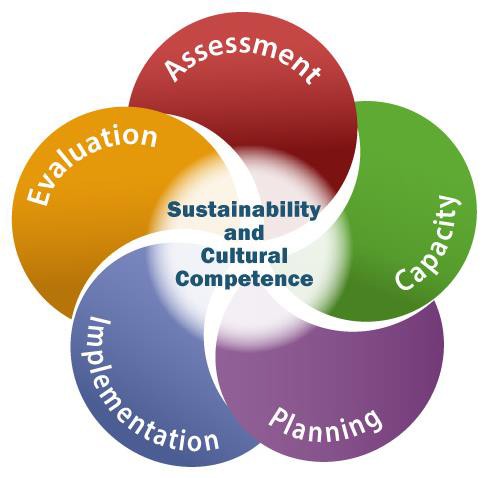 As with earlier versions of this document, the strategic plan provides recommendations in  seven areas: Assessment, Capacity Building, Planning, Implementation, Evaluation, Cultural Competence, and Sustainability. While cultural competence and sustainability are cross-cutting principles that apply to each of the five steps of the SPF and have been woven into thehttps://www.samhsa.gov/capt/applying-strategic-prevention-frameworkMDPH BSAS Prevention Unit Comprehensive Strategic Plan (2018-2022): 2recommendations in each of these areas, the plan also breaks these two out into their own sections to highlight their importance as distinct areas of focus. SAMHSA/CSAP, for example, continues to emphasize the need across all its initiatives to increase cultural competence to reduce behavioral health disparities. 2BSAS PREVENTION UNITThe Prevention Unit within the Department of Public Health’s Bureau of Substance Addiction Services (BSAS) works to prevent and reduce substance use disorders and related issues by providing leadership and support to communities throughout Massachusetts.  Using both statewide and local data, BSAS guides communities through a data-informed process using both best-practices and evidence-based approaches to determine where efforts and resources will  be most effective during a multi-year effort to address local substance use related issues.  The goal is to build support around these prevention efforts so that they can be sustained through changes in local policy, practice, and systems. BSAS also seeks to enhance the prevention infrastructure of the State by increasing the number of communities across the Commonwealth working in partnership with BSAS to address these issues.Each BSAS-funded prevention program focuses on one or more substance misuse issues as outlined by their grant. These programs are made up of a diverse group of community representatives and stakeholders, each led by a local municipality working with a local coalition and/or social service agency. Each program has also been required to partner with other cities and towns based on their proximity or inclusion within other relevant geographical or system/network-based relationships.The goals and strategies of these programs include:Building local capacity to address the factors that can lead to substance use disorders and support the people that they impactMore effective prevention efforts through targeted approaches informed by local dataIncreased data sharing and collection to inform prevention effortsIncreased coordination of prevention effort through local/regional partnershipsAdoption of a thoughtful data-driven approach to preventing substance use issuesPromotion and implementation of evidence-based universal approaches to preventing substance use issues among youthAdoption of strategies to prevent and reduce community problems related to alcohol and other drugs that have also shown an impact on rates of substance misuse.Sustained prevention efforts through changes in local policy, practice, and systems.Changing the overall context within which substance use disorders occur and the approach communities have taken to address the factors that contribute to these issues.Improving the ability of BSAS-funded programs to quantify their prevention efforts through increased capacity and support for evaluationhttps://www.samhsa.gov/capt/sites/default/files/resources/increasing-cultural-competence-reduce-behavioral-hd.pdfMDPH BSAS Prevention Unit Comprehensive Strategic Plan (2018-2022): 3PREVENTION SERVICES PORTFOLIOWhile the Prevention Unit engages in a wide variety of planning, coordination, direct service, and oversight/monitoring activities, a considerable amount of activity focuses on six main initiatives: the Massachusetts Opioid Abuse Prevention Collaborative (MOAPC), the Substance Abuse Prevention Collaborative (SAPC), the Strategic Prevention Framework Partnerships for Success (SPF-PFS) initiative, the Massachusetts Technical Assistance Partnership for Prevention (MassTAPP), prevention resource and materials dissemination, and special projects.The BSAS prevention materials within the Massachusetts Health Promotion Clearinghouse have the potential to reach all 351 municipalities in the state.  Similarly, the services of the Massachusetts Technical Assistance for Prevention statewide prevention technical assistance system (especially resources and materials) are available to all state residents. The three prevention grant initiatives (MOAPC, SAPC, PFS) are competitively awarded in response to a public Request for Response (RFR) process or are awarded to pre-selected communities based on their need and capacity profile.As shown below, the BSAS Prevention Unit currently provides direct support to 173 of the 351 municipalities in Massachusetts (49.3%) through its MOAPC, SAPC, and PFS grant initiatives.Figure 2: Number of BSAS Prevention Grants (January 1, 2018)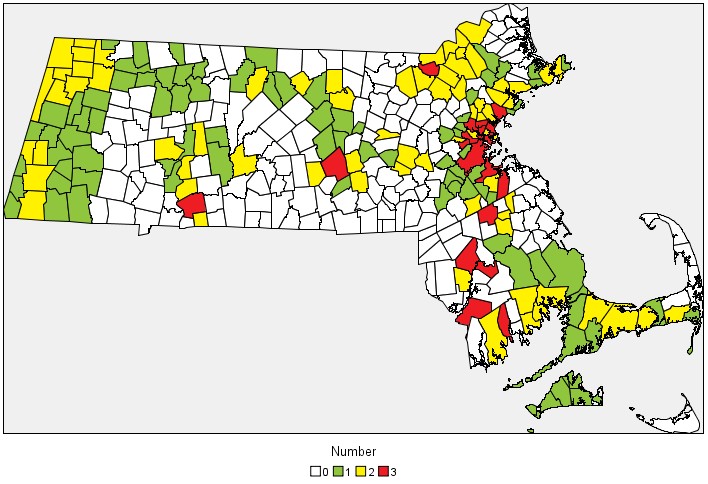 MDPH BSAS Prevention Unit Comprehensive Strategic Plan (2018-2022): 4Thirty (30) of the municipalities (8.5%) have just a MOAPC grant, 57 have just a SAPC grant (16.2%), 70 have both a MOAPC and a SAPC grant (19.9%), and 16 have a MOAPC, SAPC, and a PFS grant (4.6%).Table 1: Number of BSAS Prevention Grants by Massachusetts Municipalities 	MOAPC Only (1)	30	8.5% 	 	SAPC Only (1)	57	16.2% 	 	MOAPC and SAPC (2)	70	19.9% 	 	MOAPC, SAPC, and PFS (3)	16	4.6% 	  Total	351	100% 	It is important to note that these funding patterns are largely influenced by population patterns, which are in many cases related to levels of need. For example, the 16 municipalities with all three prevention grants are the main population centers in the state (including Boston, Worcester, Springfield, Lowell, Cambridge, New Bedford, Brockton, Quincy, Lynn, Fall River, Malden, Medford, Taunton, Revere, Peabody, and Everett). These municipalities are home to one-third (30%) of the state’s population. The larger list of 173 municipalities that receive at least one grant from the prevention unit are home to 4,681,723 individuals – roughly three- quarters (72%) of the estimated state population of 6,547,695.Massachusetts Opioid Abuse Prevention Collaborative (MOAPC)Starting on July 1, 2013, BSAS enlisted a portion of the prevention set aside of the Substance Abuse Prevention and Treatment Block Grant (SAPTBG) from SAMHSA to fund 13 grantees across the Commonwealth to implement local policy, practice, systems, and environmental change to: (1) prevent the misuse of opioids and (2) prevent/reduce fatal and non-fatal opioid overdoses.3Eligible applicants were: (1) clusters of communities in which a lead municipality applied as the lead applicant in collaboration with 2-4 other neighboring municipalities in their region, (2) counties or public health districts comprised of multiple municipalities, and (3) large individual municipalities with a population over 150,000. An additional requirement was that the applicant needed to have an individual or combined average of 30 or more cases per year of unintentional deaths and non-fatal hospital events associated with opioid poisonings during the three-year period prior to the writing of the application. Priority was given to clusters that strengthened Public Health Districts, built upon existing collaborations, and encouraged new or expanded collaborations in coordination with local municipalities.2013 MOAPC RFR: https://tinyurl.com/ycjgkl9mMDPH BSAS Prevention Unit Comprehensive Strategic Plan (2018-2022): 5Successful applicants were required to form cluster-wide partnerships that included: mayors/town managers from each municipality within the cluster; municipal representation from each community within the cluster (e.g., Departments or Boards of Public Health); substance abuse prevention and treatment providers; narcan pilot sites and other BSAS-funded overdose prevention and treatment programs (as available); local/regional hospitals; representatives from the criminal justice system; emergency medical first responders; police and fire departments; consumers of substance abuse treatment services; community members including youth, parents, and people in recovery; and social service agencies.Applicants were eligible to apply for approximately $100,000 per year for three years with two additional two-year options for renewal. A portion of this award needed to support a 1.0 FTE staff position (either a single individual or multiple individuals) to coordinate the work of the grant. The MOAPC grant is currently in its fifth year of funding. If BSAS executes all the renewal options, the end of the grant will be June 30, 2020.On February 1, 2015, the MOAPC initiative was expanded to include five additional grantee clusters to broaden the coverage of the initiative. 4 On May 1, 2016, the MOAPC initiative was expanded to 1 additional grantee.5  These two later cohorts are also scheduled to end on June 30, 2020 if BSAS decides to execute all the renewal options.Currently, there are 19 lead MOAPC grantees and 99 partner municipalities – 116 total municipalities. 6  The lead community has discretion on how to allocate resources among the members of the cluster. This ranges from instances in which all members of the cluster share these resources equally to instances in which resource allocation within the cluster is based on need, capacity, and strategies being implemented.At the outset of the MOAPC initiative, grantees were required to devote 12 months to developing a local comprehensive strategic prevention plan using SAMHSA’s SPF process. Grantees were not allowed to proceed to full implementation until their plans were reviewed and approved by BSAS.As of January 1, 2018, the 19 MOAPC sites were delivering 58 discrete strategies designed to prevent misuse of opioids (consumption strategies) and 56 strategies intended to prevent or reduce fatal and non-fatal opioid overdose (consequence strategies) – an average of three consumption strategies per grant site and three consequence strategies.Consumption strategies include: prescriber/dispenser education; community awareness/knowledge/norms; safe storage and disposal; parent information; prescription recipient information; school athlete awareness/knowledge/norms; school-based health curricula; and youth awareness/knowledge/norms.2015 MOAPC RFR: https://tinyurl.com/yb5fllmo2016 MOAPC RFR: https://tinyurl.com/y82j325gThe apparent discrepancy (19 leads + 99 partners) should equal 118 versus the 116 municipalities identified in the report is because the lead entity in two cases is the county. The total number of municipalities reached is 116.MDPH BSAS Prevention Unit Comprehensive Strategic Plan (2018-2022): 6Consequence strategies include: overdose risk, recognition, and response training with at-risk populations; increasing access to naloxone; overdose risk, recognition, and response information; awareness of the Good Samaritan Law; reducing barriers to calling for 911; and promoting linkages to treatment.Substance Abuse Prevention Collaborative (SAPC)On July 1, 2015, BSAS used an additional portion of the prevention set aside of the SAPTBG to fund 26 grantees across the Commonwealth to implement or amend local policy, practice, systems, and environmental change to prevent substance misuse within Massachusetts communities, and increase both the number and capacity of municipalities across the Commonwealth to address these issues.7Eligible applicants were: (1) clusters of communities in which a lead municipality applied as the lead applicant in collaboration with 3-4 other neighboring municipalities in their region, (2) counties or public health districts comprised of multiple municipalities, and (3) large individual municipalities with a population over 150,000. In contrast to the MOAPC initiative which focused specifically on opioids, the SAPC initiative did not specify the substance of focus; although it was expected that most sites would focus on underage alcohol use.Successful applicants were required to form cluster-wide partnerships that included: mayors/town managers from each municipality within the proposed Cluster; municipal representation from each community within the proposed Cluster (e.g., Departments or Boards of Public Health); public school leadership representatives; colleges and universities; substance abuse related prevention and treatment providers; relevant local organizations such as cultural groups representing Native American tribes, faith-based communities, etc.; local/regional hospitals; police Departments; consumers of substance abuse treatment services; community members including youth, parents, and people in recovery; social service agencies; and behavioral health service agencies.Applicants were eligible to apply for approximately $100,000 per year for three years with two additional two-year options for renewal. A portion of this award needed to support a 1.0 FTE staff position (either a single individual or multiple individuals) to coordinate the work of the grant. The SAPC grant is currently in its third year of funding. If BSAS executes all the renewal options, the end of the grant will be June 30, 2022.On January 1, 2017, the SAPC initiative was expanded to include one additional grantee cluster to broaden the coverage of the initiative. 8 This second cohort is also scheduled to end on June 30, 2022 if BSAS decides to execute all the renewal options.2015 SAPC RFR: https://tinyurl.com/yahrr7q52017 SAPC RFR: https://tinyurl.com/yams5z9rMDPH BSAS Prevention Unit Comprehensive Strategic Plan (2018-2022): 7Currently, there are 28 lead SAPC grantees and 117 partner municipalities – 143 total municipalities. 9    The lead community has discretion on how to allocate resources among the members of the cluster. This ranges from instances in which all members of the cluster share these resources equally to instances in which resource allocation within the cluster is based on need, capacity, and strategies being implemented.At the outset of the SAPC initiative, grantees were required to devote 12 months to developing a local comprehensive strategic prevention plan using the SPF. Grantees were not allowed to proceed to full implementation until their plans were reviewed and approved by BSAS.As of January 1, 2018, the 28 SAPC sites were delivering 97 discrete strategies designed to prevent substance misuse – most of which are focused on underage alcohol use. Strategies include: responsible beverage service training; alcohol retail compliance check support; substance use prevention curricula (e.g., AlcoholEdu; LifeSkills Training); information dissemination to youth, parents, and community members; parent education; school policy change; social host liability training; social norms and social marketing; and youth development. On average, each SAPC cluster is implementing four prevention strategies.Partnerships for Success (PFS)In March 2015, BSAS applied for a Strategic Prevention Framework Partnerships for Success (SPF-PFS) grant from SAMHSA/CSAP. This grant was awarded on September 30, 2015 and is scheduled to run through September 29, 2020. The Massachusetts PFS grant focuses on the misuse of prescription drugs among high school youth. Sub-recipient awards were issued to 16 high need municipalities. High need was defined as a three-year average of 50 or more unintentional fatal or non-fatal opioid overdoses in the three years prior to the grant award (a proxy indicator for non-medical use of prescription drugs).These 16 sub-recipient communities engaged in a local comprehensive strategic prevention planning process during the first six months of their sub-awards and then began to implement evidence-based programs, policies, and practices aimed at preventing/reducing the non- medical use of prescription drugs (NMUPD).As of January 1, 2018, the 16 PFS sub-recipients are implementing 40 discrete prevention interventions (average of 3 prevention strategies per community). The strategies being put into place span four of the six SAMHSA/CSAP prevention strategy types: Information Dissemination (22 strategies), Prevention Education (7 strategies), Environmental Strategy (8), and Alternative Drug-Free Activities (3).Massachusetts Technical Assistance Partnership for Prevention (MassTAPP)On July 1, 2012, BSAS funded MassTAPP for 3 years (with two 2-year options for renewal) to provide technical assistance (TA), build capacity, and offer resources to communities acrossThe apparent discrepancy (28 leads + 117 partners) should equal 145 versus the 143 municipalities identified in the report is because the lead entity in two cases is the county. The total number of municipalities reached is 143.MDPH BSAS Prevention Unit Comprehensive Strategic Plan (2018-2022): 8Massachusetts seeking to prevent and reduce the misuse of alcohol and other drugs. 10 MassTAPP is currently in its sixth year of funding and will reach the end of its seven-year contract on June 30, 2019.The three complementary goals of MassTAPP are to: (1) provide TA and support to BSAS- funded and other substance misuse prevention programs, municipalities, Boards of Health, communities, and/or coalitions – including local substance misuse prevention programs, to prevent/reduce alcohol and other substance misuse and related problems; (2) provide responsive and proactive state and regional substance misuse prevention TA services in all areas of the state; and (3) adopt SAMHSA’s SPF model as a framework to provide TA and support to BSAS-funded and other substance misuse prevention programs.The MassTAPP contract is currently held by a single contractor in the eastern portion of the state in collaboration with a sub-contractor in the southeastern portion of the state and a sub- contractor in the western half of the state. Working as one statewide team, MassTAPP TA providers are matched with each community that is home to one or more BSAS-funded programs, including the MOAPC, SAPC, and PFS grantees. Each community forms an ongoing relationship with one core TA provider, and through them, has access to the entire TA team and additional consulting experts. BSAS-funded communities are MassTAPP’s priority clients, but all individuals, communities, and coalitions in the Commonwealth are eligible to access and request products and services, regardless of funding status. Decisions about the allocation of  TA services and resources (especially those directed to non-BSAS funded clients) are made in collaboration with the BSAS Contract Manager.The services offered by MassTAPP include: individualized TA; expert consultant services; online learning events (e.g., webinars); in-person events (e.g., regional meetings, quarterly meetings, and an annual statewide conference); peer-to-peer learning; and a website and monthly electronic newsletter.Prevention Resources and MaterialsThe Public Information Coordinator within the BSAS Prevention Unit oversees BSAS prevention materials and resources that are disseminated for free statewide through the Massachusetts Health Promotion Clearinghouse. Materials include brochures, wallet cards, booklets, fact sheets, packets, magnets, pocket guides, and posters. Highlights include: a book that was developed with Native American communities in Massachusetts with stories and poems that explores the ways family members can help prevent youth drinking and other drug use; a series of toolkits on evidence-informed guidelines for alcohol retail establishments; a series of fact sheets on opioid misuse prevention with student athletes; and overdose prevention materials and wallet cards. The prevention-related offerings within the clearinghouse are constantly expanding with hundreds of downloads and requests for materials each month.The following description is taken from the MassTAPP website (http://masstapp.edc.org/) and from the original Request for Response (RFR) issued by DPH (https://tinyurl.com/y9b6fw59).MDPH BSAS Prevention Unit Comprehensive Strategic Plan (2018-2022): 9Special ProjectsThe BSAS Prevention Unit sponsors and collaborates with other units and departments to disseminate evidence-based prevention programs to health educators and school nurses throughout the Commonwealth. For example, BSAS collaborates with the School Health Services Unit to host free Life Skills Training (LST)® and All Stars certification trainings at the elementary and middle school levels. BSAS is also engaged in providing free certification to elementary school teachers on the PAX Good Behavior Game (GBG). These trainings have reached hundreds of health educators, teachers, school nurses, and school administrators who are interested in implementing one of these programs in their local schools. BSAS Prevention Unit staff have also collaborated with the Boys and Girls Club in Massachusetts and the Massachusetts Alliance of YMCAs to support implementation of All Stars in out-of-school and after-school settings.SUMMARY OF CURRENT GRANT INITIATIVESAs described earlier, each of the four non-discretionary and discretionary grant initiatives currently in progress are scheduled to end within the period of this strategic plan. The Prevention Unit within BSAS is in the initial phases of planning for the future of these funding streams – particularly those resources from the prevention set-aside of the SAPTBG.The following table shows the timeline for each initiative, its funding source, the total number of grantees (broken out by lead and partner, when applicable), the primary substance(s) of focus, the primary age group(s) of focus, the annual award per site, the total award per site over seven years, and the total approximate expenditure for each initiative across all sites.Table 2:  Summary of Non-Discretionary and Discretionary Grant InitiativesCharacteristics	MassTAPP	MOAPC	PFS	SAPCStart Date	7/1/12	7/1/13	9/30/15	7/1/15End Date		6/30/19		6/30/20		9/29/20		6/30/22 Funding Source	Block Grant	Block Grant	Discretionary	Block Grant Total Grantees			n/a			116			16			143Lead Communities	63 (assigned)	19	16	28Partner Communities	n/a	99	n/a	117Substance(s) of Focus	All	Opioids	PrescriptionAlcohol and 	Drugs	Other Drugs 	Age Group(s) of Focus	All	Young AdultsHigh School	Middle School 	and Adults 	Approx. Award Per Site	$1,200,000		$100,000		$85,000			$100,000 Approx. Total Per Site 1	$8,400,000		$700,000	$425,000		$700,000 Approx. Total All Sites 2	$8,400,000	$13,300,000	$6,800,000	$19,600,000  1 Approximate award within a single site over a 7-year time period.2 Approximate total expenditure over a 7-year time period for all awardees. Note: PFS is only for 5 years.MDPH BSAS Prevention Unit Comprehensive Strategic Plan (2018-2022): 10 	ASSESSMENT 	CURRENT CHARACTERISTICS AND ASSETS – ASSESSMENTStep one of the SPF requires ongoing assessment and analysis of trends in substance consumption and consequences (both long- and short-term) and review of existing resources, enabling identification and prioritization of current and emerging population needs and gaps in services. This section reviews current characteristics and assets within the Massachusetts prevention system related to assessment.Massachusetts Epidemiological Workgroup (MEW)In October 2006, BSAS established the Massachusetts Epidemiological Workgroup (MEW) as part of the SPF-SIG grant from SAMHSA/CSAP. The MEW was tasked examining substance use consumption and consequence data and related issues at the state and local levels to improve the practice of prevention, intervention, treatment, and recovery. The work of this group culminated in the development of a State Epidemiological Profile in March 2007 and the identification of a priority consequence for the SPF-SIG initiative (unintentional fatal and non- fatal opioid overdoses). The MEW continued to support the SPF-SIG initiative between 2008- 2011 by developing and disseminating community-level data profiles at set intervals for the 15 funded sub-recipient communities. These profiles included demographic information, data on fatal and non-fatal overdose, treatment admissions, intervening variables, and other indicators.The MEW was re-convened in October 2011 as part of the SPF-SPE planning grant from SAMHSA/CSAP to develop version 2.0 of the State Epidemiological Profile. This work was completed in July 2012 and helped BSAS identify the priority substance misuse pattern for the Strategic Prevention Framework Partnerships for Success II (PFS-II) grant initiative from SAMHSA/CSAP in October 2012 (non-medical use of prescription drugs among high school aged youth). The MEW met three times between 2012 and 2014 to discuss how to support the PFS-II initiative and prevention block grant initiatives, but little consensus or action resulted.In 2015, a Data Working Group (DWG) of the MEW was convened to help write for a second round of SAMHSA/CSAP’s Strategic Prevention Framework Partnerships for Success (PFS) grant. The workgroup concluded that the Prevention Unit was already devoting significant resources to opioid misuse and overdose prevention among the young adult and adult populations and underage alcohol use among middle school populations. As a result, the DWG recommended continuing to focus this initiative on non-medical use of prescription drugs among high school aged youth (as a pre-cursor to misuse of opioids and other classes of prescription drugs in young adulthood).The new PFS grant was leveraged as an opportunity to re-convene the MEW and establish a more consistent schedule of meetings. To this end, BSAS met with representatives from the Northeast Resource Team at the CAPT to learn how other states have revitalized and re- purposed their state epidemiological workgroups. This series of meetings resulted in an updated set of guiding principles for the MEW: (1) begin with a small core planning group andMDPH BSAS Prevention Unit Comprehensive Strategic Plan (2018-2022): 11expand it slowly over time to include community representatives and other members; (2) bring in data consultants, as needed, for discrete tasks; (3) establish a regular meeting schedule; (4) create version 3.0 of the State Epidemiological Profile; (5) determine how best to support BSAS- funded communities; (6) focus on only one topic at a time; and (7) develop action-oriented products versus large static documents. The MEW was reconvened on December 19, 2016 and has been meeting quarterly.Substance Use SurveysMassachusetts does not have a statewide youth health surveillance system that can be disaggregated to the local community level. Despite this limitation, there are multiple state- level and local level assessment initiatives including the statewide Youth Risk Behavior Survey and Youth Health Survey, the Behavioral Risk Factor Surveillance System, community-level assessments, and a brief community survey for areas with low capacity and resources.Youth Risk Behavior Survey/Youth Health Survey (YRBS/YHS). The Massachusetts Youth Risk Behavior Survey (YRBS) has been conducted among public high school students by the Department of Elementary and Secondary Education (DESE) with funding from the Centers for Disease Control and Prevention (CDC) every two years since 1993. This instrument includes measures of unintentional injuries and violence, alcohol and other drug use, tobacco use, sexual behaviors, dietary behaviors, physical activity, obesity and weight control, and other health topics.Beginning in 2007, the Massachusetts Department of Public Health began a companion survey, the Massachusetts Youth Health Survey (YHS). The YHS covers topics that are not included on the YRBS high school survey (e.g., risk and protective factors) and gathers data on middle school students’ health risks and behaviors.The YRBS and YHS are now conducted simultaneously to reduce the burden on selected schools and to avoid duplication of effort in recruiting schools to participate and in administering the survey. The Center for Survey Research at UMass-Boston is the vendor that coordinates the sampling, administers both surveys, and ensures they have similar methodologies.11A core set of questions is common to both the YHS and YRBS surveys, with the YHS middle school survey modified to make questions more comprehensive and appropriate for middle school students. The YHS high school survey provides health indicator questions additional to those found in the YRBS.  The YHS is being administered in Massachusetts public middle schools and both the YHS and YRBS are being administered in Massachusetts public high schools.In 2015, the joint YRBS and YHS implementation occurred in 59 randomly selected public high schools (grades 9-12) in Massachusetts. The YHS was also implemented in 87 randomly selected public middle schools (grades 6-8). The total combined sample (grades 6-12) consisted of 9,185 students.Excerpted     from:     http://www.mass.gov/eohhs/gov/departments/dph/programs/admin/dmoa/health-survey/myhs/MDPH BSAS Prevention Unit Comprehensive Strategic Plan (2018-2022): 12The most recent implementation of the joint YHS/YRBS occurred in winter 2017 and the next implementation is scheduled to occur in winter 2019.Table 3: Summary of YRBS and YHS InstrumentsGrades	High School (9-12)	Middle School (6-8) 	and High School (9-12) 	  Sampling	Random Sample	Random Sample 	  Substance Use	Yes	Yes 	  Mental Health	Yes	Yes 	  Consequences	Yes	Yes 	  Risk Factors	No	Yes 	  Protective Factors	No	Yes 	  Lowest Level of Disaggregation	State	State 	Behavioral Risk Factor Surveillance System (BRFSS). The Behavioral Risk Factor Surveillance System (BRFSS) is a continuous multi-mode survey of adults ages 18 and older and is conducted in all states as a collaboration between the CDC and state departments of public health.  The landline telephone portion of the survey has been conducted in Massachusetts since 1986; a  cell phone component was added in 2011.  The BRFSS collects data on a variety of health risk factors, preventive behaviors, chronic conditions, and emerging public health issues. The information obtained in this survey assists in identifying the need for health interventions, monitoring the effectiveness of existing interventions and prevention programs, developing health policy and legislation, and measuring progress toward attaining state and national health objectives. The BRFSS is conducted annually. As with the YRBS/YHS, results are sampled at the state level and cannot be disaggregated to lower levels.12Local Level Youth Health Surveys. Many municipalities in Massachusetts implement their own local youth health surveys such as the CDC’s Youth Risk Behavior Survey (YRBS), the Communities That Care (CTC) survey, the Prevention Needs Assessment Survey (PNAS), adapted versions of these instruments, or locally-developed surveys. The timing (schedule), coverage (grade levels), methodology (sample vs. census), and quality of these survey implementations varies widely. Some communities, for example, have been conducting these surveys with a census of their middle and high school students biennially for the past 20 years. Others have been more sporadic without a set interval and with varying levels of coverage.In addition to these discrete efforts, there are also large-scale survey projects in different regions of the state that are funded by hospitals, foundations, and other charitable organizations. For example, the Metrowest Health Foundation in Massachusetts has sponsored a biennial survey of middle and high school students in 25 communities in the metrowesthttp://www.mass.gov/eohhs/docs/dph/behavioral-risk/report-2016.pdfMDPH BSAS Prevention Unit Comprehensive Strategic Plan (2018-2022): 13region of the state since 2006. Similarly, Lahey Health is sponsoring an implementation of the YRBS in 12 communities in Middlesex County.Brief Community Survey (BCS). In September 2013, Massachusetts received a two-year State Epidemiological Outcomes Workgroup (SEOW) supplement grant from SAMHSA/CSAP to expand the MEW’s activities and its ability to collect data on middle and high school populations within BSAS-funded communities. The supplement led to the development and testing of a Brief Community Survey (BCS) to collect annual data on alcohol, tobacco, and other drug use and related issues – including prescription drug misuse.The primary function of this instrument has been to assist BSAS-funded communities in meeting federal reporting requirements in instances where the community lacks the resources or capacity to implement their own local youth health assessment.  Several sub-recipient communities that were part of the early SPF-PFS-II initiative and several of current PFS communities have utilized to BCS to help them generate biennial data on current alcohol use, current prescription drug misuse, and risk and protective factors related to these two consumption patterns (i.e., perception of risk of harm of use, perceived parental disapproval of use, perceived peer disapproval of use).This service is provided free of charge to communities in need. The Center for Survey Research at UMass-Boston assists with sampling, prints the survey booklets, analyzes the data, and prepares a report for the participating school. To date, this has been limited to sub-recipients of discretionary grant programs from SAMHSA/CSAP (i.e., PFS-II, PFS), as needed.Administrative DataMassachusetts has a rich collection of administrative data on intervening variables related to substance use and the consequences of substance use that can be disaggregated to the municipal level to assist with planning, implementation, and evaluation efforts.  Since 2015, the state has maintained an online repository of data on opioids that includes: (1) opioid-related overdose deaths among all residents, (2) overdose deaths by county, (3) overdose deaths by city/town, (4) prescription drug monitoring program data by county, and (5) emergency medical services data.13 These data are updated quarterly and can be accessed at the community level. The state also makes available a variety of treatment statistics, hospital admission data, emergency department admission data, and other indicators through various agencies and departments. The focus of most of these efforts in the past several years has been on opioids given the public health state of emergency within the state in this area.State level indicators are also available from multiple national data sources such as the National Vital Statistics System (NVSS), Healthcare Cost and Utilization Project (HCUP) from the Agency for Healthcare Research and Quality (ARHQ), the Treatment Episode Data Set (TEDS) from SAMHSA, and the National Survey on Drug Use and Health (NSDUH) from SAMHSA. Most ofhttps://www.mass.gov/lists/current-opioid-statisticsMDPH BSAS Prevention Unit Comprehensive Strategic Plan (2018-2022): 14these datasets are conveniently available online through the SAMHSA-funded Substance Abuse Prevention Planning and Epidemiology Tool (SAPPET).GAPS, AREAS OF NEED, EMERGING AREAS – ASSESSMENTThis section reviews gaps, areas of need, and emerging areas related to assessment.Revitalization of the MEWThe MEW was reconstituted in December 2016 and met quarterly during calendar year 2017. The meetings have been engaging, productive, and well attended. There remains work to be done to continue this progress and nurture its full revitalization.Data on Intervening VariablesWhile it is informative to have access to data on patterns of substance use and consequences to assist in directing and prioritizing prevention efforts, it is often data on intervening variables (including risk and protective factors) that helps inform how to best intervene at both the state and local levels. Apart from some state-level estimates on a selected set of these variables  from the Youth Health Survey and some local data from communities that use the Communities That Care survey or the Prevention Needs Assessment survey, these data are not consistently collected and used for planning and evaluation within the state.Data on Marijuana Use, Consequences, and Intervening VariablesIn 2008, Massachusetts decriminalized possession of under one ounce of marijuana among adults. In 2016, Massachusetts legalized recreational marijuana use among adults. Retail establishments are expected to begin opening in July 2018. With the increase in the number of states that have decriminalized or legalized marijuana use, there has been renewed interest in its measurement – particularly measurement of consequences (e.g., drugged-driving). To date, there has not been a thorough assessment of data gaps in this area. From a prevention perspective, there are numerous indicators and constructs that would be of interest (e.g., access from different sources, driving under the influence, perception of risk of harm, attempts to quit, perception of parent and peer attitudes, intentions to use, consequences, perception of peer use, friends’ use, reasons for not using, etc.).Indicators of Capacity and NeedAs the Prevention Unit begins the process of re-procuring its SAPTBG initiatives, new methods need to be developed to operationalize and prioritize communities based on indicators of capacity and need. For the past several initiatives, the number of unintentional fatal and non- fatal opioid overdoses has been used as a proxy indicator for multiple related issues.  It was used to identify communities for the PFS initiative that might benefit from primary prevention strategies aimed at preventing/reducing non-medical use of prescription drugs at the high school level. One of the reasons for the reliance on this indicator is that it can be reliably disaggregated to the community level with minimal data lag – in contrast to YHS/YRBS data which cannot be disaggregated to this level. Other sources of administrative data that can be disaggregated to the community-level have not been fully identified or utilized (e.g., schoolMDPH BSAS Prevention Unit Comprehensive Strategic Plan (2018-2022): 15attendance, school disciplinary referrals, school drop-out and graduation rates, economic disadvantage, foster care, mobility rates, treatment admissions, measures of protection, etc.). A more complete examination of measures of risk and protection is warranted to support the re-procurement process.Data Literacy and Data AnalysisThe 63 lead grantees on the MOAPC, SAPC, and PFS initiatives were required to spend the first 6-12 months of their award developing a local comprehensive strategic prevention plan by following the SPF planning process – including conducting a quantitative and qualitative assessment of local needs and resources. The assessment portion of these plans posed a challenge for many communities during their first submission. Most of these issues fell into  two categories: (1) data literacy and (2) data analysis.  On the data literacy side, multiple grantees struggled to discriminate between high- and low- quality data sources and to assign the appropriate amount of weight to respective sources (e.g., giving equal weight to a small convenience sample of students in a focus group and a variable in a schoolwide census survey, basing decisions on comments from one or two respondents, etc.). Regarding data analysis, there were many instances in which grantees had access to basic frequency data (e.g., students reporting alcohol use in the 30 days prior to the survey) but were unable to conduct basic cross- tabulations on these data because they lacked access to raw data or lacked the capacity. This hampered the ability of several sites to fully explore the presence of disparities and to better align their services with individuals or groups at disproportionate levels of risk (e.g., cross- tabulating data by gender, grade, race/ethnicity, sexual orientation, etc.).Data on Special PopulationsLimited information is available on the substance use prevention needs and resources of special populations (e.g., Native Americans, the LGBTQ community, the transgender community, military families) and those in special settings (e.g., college students, recovery high school students, private school students). Even when survey items are available to conduct sub-group analyses, the sample size is often not sufficient to support cross-tabulations (e.g., data in the YHS/YRBS cannot be reliably analyzed for Native Americans or youth who identify as transgender). As noted earlier, communities often struggle to identify sub-populations at disproportionate levels of risk for substance use or misuse.Early Childhood DataThe field of prevention is increasingly recognizing the value of upstream prevention efforts with early childhood populations to intervene on early correlates of substance use as youth enter middle and high school. BSAS-funded communities currently have limited access to and/or make limited use of parent, teacher, and classroom data on early childhood populations to assess the need for and to appropriately target early intervention upstream prevention efforts. As a result, most efforts currently target middle school, high school, and adult populations.Specialized Data RequestsThe process for communities to request special data analyses from the state on data that aren’tpublicly available online is not well defined. Data on community-level treatment admissions,MDPH BSAS Prevention Unit Comprehensive Strategic Plan (2018-2022): 16emergency department admissions for alcohol poisoning or prescription drug misuse, emergency department admissions for non-fatal opioid poisoning events (overdose) are not routinely made available to communities. There is ambiguity on whether requests for these data should flow through a single point of contact such as the site’s BSAS Program Manager, whether such requests should be made directly to the state epidemiologists, and the extent to which the capacity exists to fulfill multiple discrete data requests given state resources.Repository of Local InstrumentsThe act of requiring grantees to develop local comprehensive strategic prevention plans and conduct local assessments has resulted in the development of specialized data collection instruments and protocols. Several grantees have developed and are using an online instrument to assess parental attitudes and behaviors related to underage alcohol and other drug use. Other sites have developed one-on-one interview protocols for soliciting client- driven information from homeless individuals who use opioids and other at-risk populations. These potential resources are not always known to all grantees who might benefit from their use and are often shared via direct email exchanges based on informal discussions versus residing in a shared workspace or centralized repository.Support for Local AssessmentThere is not currently a dedicated funding stream to support local assessment or implementation of youth health surveys at the community-level. Many communities have a long history of supporting these efforts with municipal dollars, use federal discretionary grant funding (e.g., drug-free communities support program grants), or take part in regional efforts funded by local foundations and other funders. Once communities can demonstrate the value and utility of these data, it is often easier to garner local support and funding for their continuation. While several communities without the capacity to implement a local youth survey or the resources to do so have benefitted from the availability of the Brief Community Survey (PFS grantees only), there are still communities that struggle to build local capacity and garner sufficient resources to engage in this type of assessment activity.Coordination of State and Local SurveysCommunities that have their own local youth health assessment surveys (many of which are BSAS-funded communities) are sometimes reluctant to participate in the state YHS/YRBS sample when they are randomly selected and invited to do so. Schools that are randomly selected for the state sample are usually asked to implement the survey in two or three classrooms on a single day during the academic year. This has the undesirable effect of reducing the response rate to the state survey and limiting the utility of these data for statewide planning and monitoring. The BSAS Prevention Unit may have a role to play in helping the YHS/YRBS planners identify ongoing local survey efforts in communities that they provide funding to and helping broker relationships between the two parties to enhance participation and increase collaboration.MDPH BSAS Prevention Unit Comprehensive Strategic Plan (2018-2022): 17STRATEGIC RECOMMENDATIONS – ASSESSMENTThe following strategic recommendations are provided to help advance prevention efforts related to the assessment step of the SPF at the state and local levels.Recommendations to Improve Assessment PracticeRecommendation 1.1: The Prevention Unit should continue to convene the Massachusetts Epidemiological Workgroup at least quarterly and take necessary steps to ensure its vitality.Recommendation 1.2. The Prevention Unit should direct the MEW to develop recommendations to the Youth Health Survey Coordination Committee and to local communities to ensure that prevention needs are adequately represented, including:Recommendations for intervening variables, indicators, and measures that are known correlates of substance use that can be used to help inform prevention strategy selection and track intermediate outcomes over time (at the local level).Recommendations based on the experience of other states for youth marijuana use, consequence, and intervening variable measures to help inform prevention efforts.Recommendation 1.3. The Prevention Unit should direct the MEW to assist in the process of identifying administrative data sources that can be disaggregated to the community level to help quantify capacity and need in advance of the new prevention grant procurement process.Recommendation 1.4. The Prevention Unit should engage with other Departments and Bureaus that focus on early childhood education and early childhood social and emotional programming to identify ways in which to identify communities for upstream prevention efforts and potential areas of collaboration and coordination.Recommendations to Improve Assessment CapacityRecommendation 1.5. The Prevention Unit should engage the statewide technical assistance system in the development of a TA plan to build data literacy and data analysis capacity at the local level among BSAS-funded grantees.Recommendation 1.6. The Prevention Unit should engage the statewide technical assistance system in identifying ways to build the capacity of BSAS-funded communities to adequately assess the needs of special populations and those at disproportionate risk within their catchment area.Recommendation 1.7. The Prevention Unit should direct the statewide technical assistance system to develop a shared workspace for BSAS-funded grantees to share locally-developed assessment instruments and protocols. Consideration should be given to making this a facilitated environment to help ensure quality and appropriateness of shared materials.MDPH BSAS Prevention Unit Comprehensive Strategic Plan (2018-2022): 18Recommendation 1.8. The Prevention Unit should continue/expand the availability of the subsidized Brief Community Survey to other BSAS-funded communities beyond those that are part of the PFS initiative and/or provide limited capacity-building seed funding to communities without existing youth surveillance systems to act as a catalyst for longer-term local-level support and adoption.Recommendations to Improve Assessment CoordinationRecommendation 1.9. The Prevention Unit should coordinate with other offices and bureaus within MDPH to clarify the process through which local communities should make specialized data requests (e.g., directly, through their Program Manager) and communicate this process to all parties.Recommendation 1.10. The Prevention Unit should develop and maintain a list of all funded communities that currently conduct a youth health assessment with middle and high school students and broker relationships between these sites and the YRBS/YHS Coordination Committee to enhance coordination and cooperation. This list should include information on: the grade level(s) surveyed, the instrument(s) used, the survey schedule (last administration date/next administration date), the school(s) that participate within each district, and the entity/individual with primary responsibility for the coordination and implementation.MDPH BSAS Prevention Unit Comprehensive Strategic Plan (2018-2022): 19 	CAPACITY 	CURRENT CHARACTERISTICS AND ASSETS – CAPACITYThe second step of the SPF involves building and mobilizing resources and readiness to address prevention needs. This includes both human and structural resources to establish and maintain a vibrant prevention system that can respond effectively to public health issues. This section reviews current characteristics and assets within the Massachusetts prevention system related to capacity building and workforce development.Technical Assistance – Massachusetts Technical Assistance Partnership for PreventionThe BSAS Prevention Unit supports a statewide prevention technical assistance system – the Massachusetts Technical Assistance Partnership for Prevention (MassTAPP). The current procurement was awarded on July 1, 2012 and will expire on June 30, 2019.The MassTAPP contract is currently held by a single contractor in the eastern portion of the state in collaboration with a sub-contractor in the southeastern portion of the state and a sub- contractor in the western half of the state. The system consists of 16 staff members including Technical Assistance Providers, a Project Assistant, a Project Coordinator, a Project Director,  and a Senior TA Advisor. Working as one statewide team, MassTAPP TA providers are matched with each community that is home to one or more BSAS-funded programs. Each community forms an ongoing relationship with one core TA provider, and through them, has access to the entire TA team and additional consulting experts. BSAS-funded communities are MassTAPP’s priority clients, but all individuals, communities, and coalitions in the Commonwealth are eligible to access and request products and services, regardless of funding status. Decisions about the allocation of TA services and resources (especially those directed to non-BSAS funded clients) are made in collaboration with the BSAS Contract Manager.The three complementary goals of MassTAPP are to:  (1) provide TA and support to BSAS- funded and other substance misuse prevention programs, municipalities, Boards of Health, communities, and/or coalitions – including local substance misuse prevention programs, to prevent/reduce alcohol and other substance misuse and related problems; (2) provide responsive and proactive state and regional substance misuse prevention TA services in all areas of the state; and (3) adopt SAMHSA’s SPF model as a framework to provide TA and support to BSAS-funded and other substance misuse prevention programs.The services offered by MassTAPP include: individualized TA; expert consultant services; online learning events; in-person events (e.g., regional meetings, quarterly meetings, annual statewide conference); peer-to-peer learning; and a website and monthly electronic newsletter.Training – Massachusetts Statewide Prevention Training ProviderThe Bureau of Substance Addiction Services, the Bureau of Community Health, and the HIV/AIDS Bureau within MDPH jointly contract with a statewide education and training institute to develop statewide trainings, education, and logistics management. This mission of thisMDPH BSAS Prevention Unit Comprehensive Strategic Plan (2018-2022): 20institute is to advance awareness, knowledge, and skills in the prevention, intervention, and treatment of substance misuse and related public health issues.  BSAS solicits training topics from practitioners in the field, from technical assistance providers, from their own training needs assessment activities, and in response to the needs of practitioners to meet the requirements of the Certified Prevention Specialist (CPS) certification process.Training – Evidence-Based Program Certification TrainingsThe Prevention Unit in collaboration with other offices, bureaus, and departments sponsors free trainings for health educators, school nurses, school administrators, and community-based prevention practitioners to become certified trainers on a variety of school and community- based evidence-based prevention programs. Current and past trainings include the Botvin LifeSkills Training (LST) program for both middle school and elementary youth, the All Stars prevention program for afterschool and out-of-school settings, and the PAX Good Behavior Game (GBG) program for elementary school teachers.Training – Substance Abuse Prevention Skills Training (SAPST)The Substance Abuse Prevention Skills Training (SAPST), developed by SAMHSA’s CAPT, is a workforce development curriculum designed to prepare entry-level prevention practitioners to engage in a comprehensive, data-driven strategic planning process guided by SAMHSA’s Strategic Prevention Framework. The curriculum, which consists of an online course in prevention fundamentals followed by a 4-day, face-to-face training, introduces the fundamentals of substance abuse prevention, including current research and theory, planning, evaluation, and the cultural context of prevention. The Prevention Unit has made the SAPST training available to all BSAS-funded programs and strongly encourages participation by all members of the workforce. The Prevention Unit supported early implementations of the SAPST directly through the CAPT and worked with the CAPT to enhance the capacity of MassTAPP to deliver the SAPST by hosting a series of train-the-trainer sessions.Certified Prevention Specialist (CPS) RequirementsThe Massachusetts Board of Substance Abuse Counselor Certification (MBSACC) holds responsibility within the state for granting certification to prevention specialists. The Prevention Unit requires grant staff to be Certified Prevention Specialists or in the process of becoming certified. It is expected that staff that are in the process of becoming certified complete the certification process within two years of their hiring date. Representatives from within the Prevention Unit have worked with the certification board over the past several years to: (1) allow for a proportion of certified trainings to be taken online and (2) to expand the number and type of training opportunities available to the workforce.Needs Assessment and Priorities for Workforce DevelopmentIn April 2016, the Prevention Unit engaged an external party to design and implement a Prevention Workforce Needs Assessment survey to determine the skills, needs, and characteristics of the existing substance misuse prevention workforce in the state. The assessment project also included interviews with 23 key stakeholders and a series of stakeholder group meetings. Survey responses were received from approximately 100MDPH BSAS Prevention Unit Comprehensive Strategic Plan (2018-2022): 21prevention workforce members out of an estimated 250-350 prevention practitioners. The project resulted in a comprehensive report of findings and a series of recommendations to BSAS to further support and advance the prevention workforce. Several of these recommendations have either already been acted upon and/or are currently in progress.Prevention Support Priority IdentificationHistorically, BSAS prevention grantees were required to develop annual TA workplans in collaboration with their TA specialist at MassTAPP and their Program Manager. These mutually agreed-upon plans were intended to guide and inform the work of MassTAPP staff with the site and to better align the work with BSAS priorities. A limitation of this approach is that it did not provide a mechanism to make periodic updates in response to the completion of tasks and or shifting priorities over the course of the state fiscal year – resulting in plans that could become quickly antiquated and out-of-date.Beginning in state fiscal year 2018, the Prevention Unit decided to embed these prevention support priority plans within the online grantee quarterly reporting system. Now, grantees can report on their prevention support needs/priorities on a quarterly basis, report on progress towards each priority in the previous quarter, close priorities that have been completed, modify existing priorities that have changed, add new priorities, and document the TA that they received related to each priority. Program Managers and MassTAPP TA providers are alerted to any changes in these priorities and have the opportunity to engage the site in a discussion  when priorities change. The standardization of this process has also opened the door to more consistently and thoroughly examining grantee needs and prevention support priorities both with grant type (i.e., MOAPC, SAPC, PFS) and across the prevention system as a whole.Assessments of the Technical Assistance SystemThe Prevention Unit has engaged external evaluation support to assess the statewide prevention TA system at set intervals through surveys with BSAS-funded communities. The most recent assessment was completed in December 2017 with Project Directors from the 63 lead communities receiving grant funding. These assessments seek to assess: (1) dosage – what type(s)/modalities of service were utilized and how often; (2) satisfaction – how satisfied were recipients with the services they received; (3) utility – how useful have the services been to  their recipients; (4) areas of assistance – in what topical/strategic areas have services been accessed/received; (5) capacity – how much did services contribute to the site’s capacity in  each area; (6) attitudes – how did service recipients feel about the way services were provided;(7) results – what effects, if any, did MassTAPP services have on the site; and (8) quality improvement – what did service recipients like, what didn’t they like, and what could be improved? The 2017 assessment had a 97% response rate and generated a series of findings and recommendations for system improvement.MDPH BSAS Prevention Unit Comprehensive Strategic Plan (2018-2022): 22GAPS, AREAS OF NEED, EMERGING AREAS – CAPACITYThis section reviews gaps, areas of need, and emerging areas related to capacity-building and workforce development. Several of the gaps identified here and the recommendations in the next section were largely informed by the findings and recommendations from the Needs Assessment and Priorities for Workforce Development project described earlier.Technical Assistance System Re-ProcurementThe current statewide prevention TA system contract reaches the end of its initial award and renewal options on June 30, 2019. The Prevention Unit will need to develop a new/updated vision for TA and develop a new Request for Proposals by the end of calendar year 2018 to  allow sufficient time to receive and review applications and make decisions for the future of the system. Prevention Unit staff are currently working with a representative from the CAPT to retrieve information about how other states have organized their prevention TA systems and to help the Unit develop a logic model that will parameterize the system and inform the writing of the new RFR.Prevention Workforce DevelopmentMembers of the prevention workforce indicated in the needs assessment and workforce development survey that there are limited ongoing training opportunities for advanced prevention practitioners (e.g., those who have been in the field for over 15 years).  These individuals indicated that there are a variety of introductory trainings and professional development opportunities (e.g., introductory ethics in prevention), but that they find it difficult to obtain advanced training or professional development opportunities in these areas. This limits their ability to fully advance their knowledge and capacity and makes it difficult to identify non-repetitive courses or trainings when they need to go through the CPS continuing certification renewal process.Prevention Workforce Engagement and RetentionAs the economy has strengthened since the Great Recession, it has been increasingly difficult for grantees to hire and retain qualified prevention professionals. Roughly one-fifth of the 63 lead grantees experienced Project Director turnover during calendar year 2017. This is consistent with the findings from the workforce development survey in 2016 where 21% of respondents indicated that they did not plan to remain in the field for more than three years and an additional 26% who were unsure where they would be in three years. Lack of a well- defined career ladder, lack of linkages to institutions of higher learning, and non-competitive salaries were all identified as underlying factors that need to be addressed.Targeted Capacity BuildingWhile the BSAS Prevention Unit is currently reaching 173 of the 351 municipalities in the Commonwealth through the MOAPC, SAPC, and PFS initiatives, there remain 178 communities that are not receiving direct grant support for prevention. Many of these communities have some degree of need but lack the capacity to organize a prevention coalition and/or apply for state or federal prevention dollars. These communities can access resources and supportsMDPH BSAS Prevention Unit Comprehensive Strategic Plan (2018-2022): 23directly from BSAS and from MassTAPP, but the priority of these systems is on supporting funded communities. These non-funded communities could benefit from additional support in areas such as assessment, organizing, prevention basics, and grant writing, among others.Staffing PatternsThe Prevention Unit currently has three Program Managers to oversee 63 grant sites – an average of 21 sites per Program Manager. This ratio has the potential to affect the ability of these professionals to adequately oversee the fiscal contracting requirements, monitor compliance with the specifications of each grant, and play an active role in supporting and advancing the work of grantees. While the state TA system can help reduce some of this burden, the increased complexity of the grants (i.e., having moved from single community initiatives to cluster initiatives) raises a variety of advanced issues that often need the direct involvement of the Program Management Team.CPS Certification ProcessRespondents to the prevention workforce needs assessment survey in 2016 identified challenges associated with the CPS process. These challenges included: understanding the certification requirements and process, collecting documentation, allocating time to meet requirements (e.g., getting time off work to attend trainings), obtaining certification board approval for specific trainings, and the logistics of submitting an application.  While there have been many positive changes in this process, some lingering challenges remain.STRATEGIC RECOMMENDATIONS – CAPACITYThe following strategic recommendations are provided to help advance prevention efforts related to the capacity step of the SPF at the state and local levels.Recommendations on Prevention TA SystemRecommendation 2.1: The Prevention Unit should continue to plan for the re-procurement of the prevention TA system state contract – including thoroughly examining the TA systems of other states, working with the CAPT to develop a guiding logic model, and examining past TA system assessment reports to inform changes/modifications to the new RFR.Recommendation 2.2. The Prevention Unit should continue to conduct periodic assessments of the state prevention TA provider to help ensure high quality service and track capacity-building outcomes associated with the delivery and receipt of TA services to grantees.Recommendations on State Level Coordination of Capacity Building ProcessesRecommendation 2.3. The Prevention Unit should continue to conduct periodic needs assessments of the prevention workforce through surveys and/or other methods (targeting all workforce members) and continue to enhance the collection and utilization of prevention support priority data though the grantee quarterly reporting systems (for grantees).MDPH BSAS Prevention Unit Comprehensive Strategic Plan (2018-2022): 24Recommendation 2.4. The Prevention Unit should continue to collaborate with the Planning  and Development Unit within BSAS and the Workforce Development and Training Coordinator to further the recommendations from the workforce development assessment and further align these plans with the CPS requirements and the need for more advanced trainings in the state.Recommendation 2.5. The Prevention Unit should explore opportunities to engage with community colleges, 4-year colleges, and universities to engage new potential workforce members and to help inform course content.Recommendation 2.6. The Prevention Unit should continue to engage with the Massachusetts Board of Substance Abuse Counselor Certification to recommend field-informed improvements to the Certified Prevention Specialist process.Recommendation 2.7. The Prevention Unit should examine or instruct others to examine realistic strategies that can be adopted at the state and municipal levels to help recruit and retain prevention professionals in the field.Recommendation 2.8. The Prevention Unit should conduct an internal examination of its staffing pattern and the workload of its Program Managers and develop recommendations, as needed, to reduce burden (e.g., reduce the number of grant sites, increase use of interns or prevention fellows, seek out grants or funding to support additional personnel, etc.).Recommendations to Enhance Capacity at the Local LevelRecommendation 2.9. The Prevention Unit should continue to support the dissemination of evidence-based prevention programs (e.g., LifeSkills Training, Good Behavior Game) in the state by making available free certified training opportunities for health educators and other prevention practitioners.Recommendation 2.10. The Prevention Unit should explore the development of a targeted capacity building funding stream (e.g., mini-grants) to help support non-funded communities and/or those sites with discrete capacity-building needs to help build their prevention capacity and their competitiveness for state, federal, and other sources of internal and external support.MDPH BSAS Prevention Unit Comprehensive Strategic Plan (2018-2022): 25 	PLANNING 	CURRENT CHARACTERISTICS AND ASSETS – PLANNINGThe third step of the SPF involves forming a plan for addressing priority problems and achieving prevention goals. Strategic planning increases the effectiveness of prevention efforts by ensuring that prevention professionals select and implement the most appropriate programs and strategies for their communities. To develop a useful plan, practitioners need to: (1) prioritize risk and protective factors associated with identified prevention problems, (2) select effective interventions to address priority factors, and (3) build a logic model that links problems, factors, interventions, and outcomes. This section reviews current characteristics and assets within the Massachusetts prevention system related to planning.Local Comprehensive Strategic Prevention PlansStarting with the SPF-SIG grant in 2006, all discretionary and non-discretionary grant recipients of BSAS prevention dollars have been required to devote the first 6-12 months of their awards developing a local comprehensive strategic prevention plan prior to any implementation.These plans include an assessment section (data on consumption patterns, data on intervening variables, gaps and TA needs related to assessment), a capacity building section (descriptions of community and key stakeholder involvement, structure and functioning of the project, core planning committee, capacity-building needs, capacity-building action plan), a section on planning (prioritization of intervening variables, identification of target population, identification and selection of evidence-based strategies, rationale for strategy selection), a logic model, an implementation plan, and an evaluation plan. Each section of the plan includes questions about how cultural competence and sustainability are addressed within each step.Completed plans are submitted to the Program Manager for the site and a representative from the statewide evaluation team for review. All grant sites receive written feedback on their plans and a determination is made whether to approve the plan as written or request modifications. The site’s assigned TA provider is available to help review the plan before it is submitted and to assist the site, as needed, in making modifications to address the comments from the review team. Funded sites are required to re-examine their plans on an annual basis. If this review identifies the need for changes (e.g., a new data source emerges that suggests that an intervening variable or strategy should be modified), the site is required to document and submit requests for modifications to their Program Manager.Guidance DocumentsAt the outset of each initiative, the Prevention Unit and state prevention TA system develop a guidance document to describe the parameters, requirements, and conditions of the initiative and to assist grantees in the development of their local comprehensive strategic preventionMDPH BSAS Prevention Unit Comprehensive Strategic Plan (2018-2022): 26plans.14,15,16  These guidance documents include background data on the scope and magnitude of the issue at the state and national levels, research on known intervening variables, capacity- building tools, information on evidence-based strategies (or criteria to use if no evidence-based strategies are available), data collection templates, logic model templates, and a template for the strategic plan deliverable. While these guidance documents are primarily aimed at BSAS prevention grantees, they are broad enough to be used by any community (including non- funded communities who want to advance their prevention efforts in these areas).Evidence-Based Practices (EBP) WorkgroupThe Prevention Unit has convened an evidence-based practices (EBP) workgroup at different points in the process of developing new grant initiatives. Staffed by representatives from BSAS, researchers, prevention practitioners, and the state’s prevention TA system, this ad-hoc workgroup has been tasked with identifying and recommending effective evidence-based programs, policies, and practices. The EBP Workgroup relies heavily on SAMHSA’s guide for identifying and selecting evidence-based interventions, which has become the standard against which all proposed strategies are evaluated.17Developmental ContinuumThe Prevention Unit has tried to strategically structure its prevention initiatives to touch on each phase of the developmental lifecycle. This includes recent efforts to disseminate evidence-based prevention programs in the early childhood domain (i.e, Good Behavior Game), primary prevention at the middle grades (i.e., LifeSkills Training, the SAPC grant initiative) and high school levels (PFS grant initiative), and targeted prevention with young adults and adults (MOAPC grant initiative). This has allowed communities to apply for funding to address specific areas of high need within their local setting and has allowed some communities access to resources to address multiple demographic segments within their boundaries.Cluster Funding ModelBeginning in 2013 with the MOAPC initiative, the Prevention Unit has adopted a cluster funding model whereby there is a single lead applicant that partners with 3-4 geographically contiguous municipalities. This approach was adopted for four main reasons: (1) to expand the reach of limited prevention dollars as far as possible within the state, (2) to leverage the experience of high capacity communities to assist communities with lower levels of capacity, (3) to increase the number of communities actively engaged in substance misuse prevention activities, and (4) to capitalize on existing regional structures that span multiple communities (e.g., shared transportation systems, shared emergency response systems, shared hospital systems, etc.). The effect of this practice has been to increase the number of communities engaged in this work from 63 communities (funded lead sites) to 173 communities.MOAPC Guidance Document: http://masstapp.edc.org/massachusetts-opioid-abuse-prevention-collaborative-guidance-documentSAPC Guidance Document: http://masstapp.edc.org/substance-abuse-prevention-collaborative-sapc-guidance-documentPFS Guidance Document: http://masstapp.edc.org/pfs-2015-guidance-documenthttps://store.samhsa.gov/shin/content/SMA09-4205/SMA09-4205.pdfMDPH BSAS Prevention Unit Comprehensive Strategic Plan (2018-2022): 27Funding Municipalities Versus CoalitionsBeginning with the SPF-SIG in 2006, the Prevention Unit has funded municipalities (including public health districts and counties) rather than directly funding substance misuse prevention coalitions. The rationale for this change in policy was three-fold: (1) community coalitions are not always able to engage local government and sometimes lack influence in the community;(2) directing funds through municipal government (in partnership with local coalitions) can provide more leverage and influence (e.g., the mayor’s office can assist in breaking down barriers); and, (3) there is a greater potential for long-term sustainability if efforts are coordinated through and supported by local government.Partnership RequirementsThe RFR for each prevention grant initiative establishes partnership requirements. This decision was largely driven by lessons learned from other successful coalition funding models (e.g., CSAP Community Partnerships; CSAP Coalition Demonstration Grants; Drug-Free Communities Support Program grants). Applicants are required to obtain memoranda of understanding (MOUs) to bring community sectors to the table that are most likely to be able to effectively address the issue being targeted. In general, partnership requirements tend to mirror SAMHSA’s list of required sectors from the drug-free communities support program: youth; parents; business community; media; schools; youth-serving organizations; law enforcement; religious/fraternal organizations; civic/volunteer groups; healthcare professionals; municipal agencies; and other organizations involved in substance misuse prevention activities. This list may be expanded based on the prevention priority area of focus. For example, the PFS initiative, which focuses on non-medical use of prescription drugs, includes requirements to also engage pharmacists and local hospital systems.GAPS, AREAS OF NEED, EMERGING AREAS – PLANNINGThis section reviews gaps, areas of need, and emerging areas related to planning.Prevention Program Re-ProcurementThe MOAPC, PFS, and SAPC initiatives reach the end of their funding periods on 6/30/20, 9/29/20, and 6/30/22, respectively. The RFR for replacement initiatives should be issued at least six months before the expected award date – suggesting that this planning should take place no later than January 2019. The Prevention Unit has already started to meet with representatives from SAMHSA’s CAPT to facilitate this planning process. Issues to be resolved include: mechanisms for determining capacity and need; area(s) of focus for the new initiatives; funding allocation strategies; and priority populations and sub-groups at disproportionate levels of risk/need.Funding Allocation PlanPrevention funding is currently allocated based on a highest-contributor model. The MOAPC and PFS initiatives, for example, limited eligibility to those municipalities (or clusters of municipalities) that met a pre-determined threshold (e.g., average of 30 or more opioid overdose cases in the three-year period prior to the RFR). While there are potential advantagesMDPH BSAS Prevention Unit Comprehensive Strategic Plan (2018-2022): 28to this approach (e.g., greater likelihood of affecting state-level change), there are also disadvantages. Some of the disadvantages include: (1) a bias towards funding larger communities versus smaller communities; (2) equal funding levels among all awardees versus considering geography and level of need within the group; and, (3) existing capacity to effectively utilize grant dollars. The current funding allocation model has not been thoroughly examined for the need for modification since 2006.Evidence-Based Practices (EBP) WorkgroupThe Evidence-Based Practices Workgroup has not been convened since 2012 when the need arose to identify intervening variables and strategies related to the prevention of non-medical use of prescription drugs. There have been recent advances in prevention science in the area of early childhood approaches18 and youth marijuana prevention19 among others. In conjunction with the prevention program re-procurement process, a need exists to reconvene this workgroup to help inform evidence-based strategy recommendations and limit the need for grantees to have to seek out this information on their own.Prevention Program Logic ModelAs part of the re-procurement process, the Prevention Unit will need to develop state-level  logic models to clearly communicate the goals, objectives, intervening variables, inputs,  outputs, short-term, intermediate, and long-term outcomes for each initiative. This work cannot meaningfully progress until the re-procurement process has been better defined and more decisions have been made, but such a product has been an important contribution to past funding initiatives and helps ensure fidelity to the purpose and intent of the initiative.Early Prevention/Upstream PreventionHistorically, the Prevention Unit has targeted most of its services at middle school youth, high school youth, and adult populations. This has recently expanded to include early childhood populations (e.g., offering free certification training to elementary teachers on the PAX Good Behavior Game). While many components of early childhood intervention reside outside of the purview of the Prevention Unit, it is worth exploring what contribution BSAS can/should make in this area.Secondary/Selected PreventionThe current set of Prevention Unit grant initiatives emphasizes primary prevention (reaching all member of the population) and risk reduction (targeting those at increased risk for experiencing the consequences of use). Less emphasis has been placed on identifying and working with sub-groups of individuals that are at elevated or disproportionate levels of risk based on other characteristics (e.g., children of parents with a substance use disorder, children with a family history of substance use, youth with co-occurring mental health conditions, individuals with suicidal ideation or intent, children in foster care, children who have lost a parent/guardian/caregiver to an opioid overdose).https://www.drugabuse.gov/publications/principles-substance-abuse-prevention-early-childhood/indexhttps://www.samhsa.gov/capt/sites/default/files/resources/prevention-youth-marijuana-use.pdfMDPH BSAS Prevention Unit Comprehensive Strategic Plan (2018-2022): 29Participation in Policy Groups and Task ForcesThere are multiple policy groups and task forces that have recently emerged in response to different issues and legislative changes within the state. Relevant examples include: (1) legalization of recreational marijuana use among adults, (2) expansion of the Massachusetts gaming act to allow for the construction of up to three destination resort casinos, (3) the continuing public health emergency status in the state related to opioid misuse and its related consequences, and (4) receipt of a grant from the Center for Mental Health Services within SAMHSA to further progress towards the goals and objectives of the 2012 National Strategy for Suicide Prevention (NSSP). Substance misuse prevention should be present in these various policy groups and task forces or have an opportunity to provide feedback and recommendations in these diverse areas.Collaboration with Federal InitiativesSAMHSA and other federal funders direct a portion of their efforts directly to communities versus channeling them through the state. The most visible example of this is the Drug-Free Communities (DFC) Support Program. In any given year, there are approximately 25-30 DFC grantees in Massachusetts. Some of these communities are also recipients of BSAS Prevention Unit grant dollars; some are not. The BSAS Director of Prevention (also the National Prevention Network representative for the state) coordinates with the SAMHSA Federal Project Officer for the DFC sites in Massachusetts, but opportunities for further collaboration and coordination may exist. Specifically, ways in which the Prevention Unit can provide additional support to these grant sites and ways in which experience and lessons learned from these sites can be leveraged to inform the work of state grantees and vice-versa.Parameterization of Prevention WorkThe prevention landscape within the state has changed considerably in the past five years – especially as it relates to opioid misuse and related consequences. In 2006, the Prevention Unit allocated a significant amount of resources towards preventing and reducing unintentional fatal and non-fatal opioid overdoses – first as part of the Massachusetts SPF-SIG initiative (MassCALL2) and later as part of the ongoing MOAPC initiative. The needs and intervening variables targeted by much of this work (e.g., decreasing barriers to calling emergency services in response to an opioid overdose, increasing access to naloxone), while still present, are now being addressed by other groups and through state legislative change (e.g., the Good Samaritan Law, allowing over-the-counter access to naloxone through pharmacies, the development of an Office of Harm Reduction within BSAS). While the Prevention Unit still has a role to play in this work, consideration should be given to what strategies and services should be transitioned to other groups who have now also been tasked with working in this area to avoid duplication of services and maximize outcomes.Strategic Planning Working GroupThe Prevention Unit does not currently have a standing workgroup tasked with updating the five-year strategic plan in between its iterations and making recommendations for advancing the various components of the plan.  Given that many aspects of this plan will be evolving in theMDPH BSAS Prevention Unit Comprehensive Strategic Plan (2018-2022): 30coming months and years as the state prevention TA system and prevention grant initiatives are re-procured, this has emerged as an area of need.STRATEGIC RECOMMENDATIONS – PLANNINGThe following strategic recommendations are provided to help advance prevention efforts related to the planning step of the SPF.Recommendations on State Planning ProcessesRecommendation 3.1: The Prevention Unit should continue to plan for the re-procurement of the prevention grants – including working with the CAPT, holding internal planning meetings, developing a state logic model, and reviewing information of the three existing grant initiatives to inform RFR development.Recommendation 3.2. The Prevention Unit should work on the development of an updated funding allocation plan or task a working group with developing such a plan.  This process should include an examination of whether to continue to direct funding to municipalities versus other entities, whether to make modifications to the cluster funding model, and how to best align this process with existing capacity and need at the community level.Recommendation 3.3. The Prevention Unit should initiate/continue discussions to determine how best to support early childhood/upstream prevention efforts and efforts with sub-groups of individuals that are at elevated or disproportionate levels of risk based on other characteristics (e.g., children of parents with a substance use disorder, children with a family history of substance use, youth with co-occurring mental health conditions, individuals with suicidal ideation or intent, children in foster care, children who have lost a caregiver to an opioid overdose). This process should involve engaging other departments/bureaus/offices that are already working with these groups/populations to avoid overlap and redundancy.Recommendation 3.4. The Prevention Unit should consider forming a strategic plan workgroup that is charged with periodically reviewing and updating this plan, as needed, in response to updated information, completion of goals, and the evolving prevention landscape.Recommendations on Supporting Local Level Planning ProcessesRecommendation 3.5. The Prevention Unit should continue to require grantees to develop local comprehensive strategic prevention plans at the outset of their grant, as appropriate. The templates for these plans should be reviewed and updated in line with the re-procurement.   The state prevention TA system should be tasked with updating or developing new guidance documents once the details of the re-procurement have been finalized.MDPH BSAS Prevention Unit Comprehensive Strategic Plan (2018-2022): 31Recommendation 3.6. The Prevention Unit should re-convene the evidence-based practices workgroup to provide recommendations for evidence-based strategies that would be appropriate for the grant initiatives under the re-procurement.Recommendations to Enhance Coordination Related to PlanningRecommendation 3.7. The Prevention Unit should explore opportunities to participate in policy groups, task forces, and workgroups that would offer the chance to expand the inclusion of substance abuse prevention in different areas, as appropriate, and pursue mutually beneficial collaborations with other groups.Recommendation 3.8. The Prevention Unit should explore additional opportunities to support federal discretionary grantees (e.g., DFC grantees) and those communities receiving funding from other sources – including identifying ways in which BSAS can leverage the experiences and lessons learned from its grant programs and vice-versa.Recommendation 3.9. The Prevention Unit should assess which, if any, elements of its prevention portfolio (including discrete strategies being implemented by BSAS-funded communities) might be better supported by other departments, bureaus, offices, or initiatives.MDPH BSAS Prevention Unit Comprehensive Strategic Plan (2018-2022): 32 	IMPLEMENTATION 	CURRENT CHARACTERISTICS AND ASSETS – IMPLEMENTATIONThe fourth step of the SPF involves forming a clear action plan for implementing evidence- based strategies, balancing fidelity and adaptation, and establishing implementation supports. This section reviews current characteristics and assets within the Massachusetts prevention system related to implementation.Comprehensive Approach to PreventionThe Prevention Unit encourages its grantees to adopt a comprehensive approach to substance misuse prevention that attempts to influence change across multiple domains. For example, the PFS initiative encouraged grantees to identify and implement prevention strategies for high school aged youth, parents, and community sectors such as pharmacists and prescribers. By strategically targeting individuals, their immediate social influences, and the systems in which they live, the initiative has a greater chance of influencing behavioral outcomes. The Prevention Unit also encourages grantees to consider strategies in each of SAMHSA/CSAP’s prevention strategy domains: (1) information dissemination – including communication and media strategies; (2) education; (3) alternative activities; (4) environmental strategies and policy change; (5) community-based processes and coalition development; and (6) problem identification and referral to services for those who have already progressed to use.Implementation Tools and SupportsThe Prevention Unit disseminates a variety of implementation tools and support both through the Massachusetts Health Promotion Clearinghouse and through MassTAPP.  For example, all grantees who are engaged in designing and developing communication campaigns are required to use the MassTAPP Communications Toolkit20 (or demonstrate that they followed a similar process) when developing local campaigns. The resulting materials then need to be reviewed and approved by their BSAS Program Manager before the campaign is launched. This process helps ensure the appropriateness of the content and the quality of the implementation and dissemination process. Additional examples include a packet of materials for parents, coaches, athletic directors, athletic trainers, and school nurses on the potential dangers of opioid use  and misuse among student athletes.21  This resource includes information on: (1) preventing prescription opioid misuse among student athletes; (2) injury management: a key component  of prescription opioid misuse prevention; (3) what to know about prescription opioids; (4) guidance on communications after a non-concussion sports injury; and, (5) student athletes and opioid misuse: what coaches should know.Tracking Implementation FidelityThe Prevention Unit is currently engaged in multiple efforts to track and quality of implementation of the evidence-based programs that it is disseminating to health educators,http://masstapp.edc.org/communications-toolkithttp://masstapp.edc.org/rx-student-athleteMDPH BSAS Prevention Unit Comprehensive Strategic Plan (2018-2022): 33teachers, and community-based prevention practitioners. Two studies are currently in progress related to the free Life Skills Training (LST) certification trainings. As part of the first study, researchers at a local University are examining the implementation science literature and conducting interviews and focus groups with implementers to understand barriers and facilitators to local level adoption of the curriculum. In the second study, those who are implementing the program have been asked to participate in a voluntary fidelity assessment project using the fidelity checklists created by the program developer.  Similarly, The PAX Good Behavior Game program includes a teacher fidelity rubric and survey within its online data tracking application. Teachers who implement the program will be asked to track classroom disruptions (one of the core outcomes of the program) and to track implementation and  fidelity. These data will be available to BSAS from the program developer to help inform state- level decision-making and the need for additional implementation supports.Comprehensive Quarterly Reporting SystemBeginning in July 2014, the Prevention Unit transitioned all its grantees to an online quarterly reporting system. The Implementation section of these reports asks grantees to provide: (1) the current status of each of the strategies in their local strategic plan (active or inactive during the quarter); (2) a narrative description of work that was conducted on each active strategy during the past quarter; (3) the number of paid staff and volunteer hours spent on each active strategy; (4) the total number of individuals directly and indirectly reached by each strategy (including gender, age, race, and ethnicity); (5) overall successes, challenges, and lessons learned; and (6) a description of any substantial policy or practice changes in the community that they would attribute to the work being conducted as part of the grant.Peer Sharing on ImplementationBSAS prevention grantees are convened at multiple points throughout the year at regional meetings and quarterly grantee meetings to network and share information with each other. Regional meetings offer grantees in close geographic proximity to one another the opportunity to share information and identify opportunities for regional partnerships and collaboration.  The quarterly grantee meetings allow grantees to work with their grant-specific peers (e.g., MOAPC small group meeting), learn what grantees that are part of other initiatives are doing (i.e., large group sessions with MOAPC, SAPC, and PFS grantees), and hear updates from BSAS.Expert Guidance on ImplementationThe annual statewide prevention meeting brings together the Project Directors from all 63 BSAS grant sites along with representatives from partner communities and other prevention practitioners to learn from state and national experts. The most recent conference featured keynote presentations on self-care, harm reduction, and unleashing the power of prevention. A series of breakout sessions explored opioid overdose prevention implementation, engaging stakeholders, integrating trauma-informed care principles, and supporting school-based screening, brief intervention, and referral.MDPH BSAS Prevention Unit Comprehensive Strategic Plan (2018-2022): 34GAPS, AREAS OF NEED, EMERGING AREAS – IMPLEMENTATIONThis section reviews gaps, areas of need, and emerging areas related to implementation.Cluster Grant StructuresWhen the cluster funding model was initially conceptualized, the RFR writing team envisioned a model in which each community had its own local prevention coalition and representatives from these coalitions would come together as a centralized planning team (core planning  group) to guide and inform the work of all cluster communities. This assumption was not always accurate. Each grant site chose to organize their cluster in slightly different ways and not all partner communities had a pre-existing group or coalition in place that was dedicated to substance misuse prevention. This has made it difficult to identify what an ideal cluster structure might look like and to develop generalizable recommendations or best practices related to how to optimally organize these meta-groups.Within-Cluster VariationThe cluster funding model required the lead applicant community to partner with 3-4 geographically contiguous communities. In some cases, municipalities were invited to be part of a cluster to bridge two non-contiguous communities that wanted to partner with one another. This, combined with other factors, has created some situations in which the level of prevention capacity and the level of engagement with the grant varies considerably within the cluster. These sites then need to devote time and resources to build capacity or engage in partnership development activities rather than consistency implementing strategies across the cluster. This is not an overly common situation, but it does occur.Staff TurnoverAs described in the Capacity section of this document, Massachusetts is currently experiencing a prevention workforce shortage. It has become increasingly difficult to identify, engage, recruit, and retain trained prevention professionals. Roughly one-fifth of the 63 lead grantees experienced Project Director turnover during calendar year 2017. Turnover within the Project Director position on one of the BSAS prevention grants can derail the implementation process for at least a quarter of the state fiscal year, if not longer. The cluster funding model adds to the level of complexity of the issue given that turnover events often result in new relationships having to be formed across 3 or 4 different communities.Balancing Coordination and Direct Service ProvisionThe scaling up of the cluster model grants (MOAPC and SAPC) and the increased complexity of the single community grants (PFS) has strained the role of the grant Project Directors to be direct service providers and forced many to assume the role of coordinator or conductor of the orchestra – delegating implementation tasks to other agencies, individuals, and partners. This has sometimes lead to role confusion and/or resulted in situations where the pendulum has shifted too far in one direction or the other (i.e., too engaged or too removed).MDPH BSAS Prevention Unit Comprehensive Strategic Plan (2018-2022): 35Discrete Events Versus StrategiesA prevention strategy is a carefully planned, multi-faceted, often multi-modal collection of activities driven by prevention theory and aligned to address specific intervening variables associated with longer-term health and behavioral health outcomes. Discrete events (e.g., health fairs, guest speakers) and other time-limited activities have little evidence of effectiveness when implemented in isolation and, in some cases, may have iatrogenic effects when not combined with a broader set of coordinated prevention activities.  In response to the evolving substance misuse landscape (both real and perceived), there has been a recent increase in these types of activities. While well-intentioned, these events are not always informed by prevention science and may conflict with existing strategies being implemented as part of a broader community strategic prevention plan.Documenting Prevention Strategy ParticipantsAn important part of the strategy implementation process is documenting characteristics of the individuals who are directly or indirectly reached by each prevention strategy. This includes the overall number of individuals served each quarter, the number of new individuals served each quarter (i.e., those served for the first time during the current fiscal year), and ascriptive characteristics of these individuals (gender, age, race, ethnicity). While there have been improvements in the tracking and reporting of these data, there are still gaps in reporting on participant demographics (i.e., selecting “unknown” for the gender, age, race, and ethnicity fields). These data are important for: (a) meeting federal reporting requirements for the block grant and (b) understanding whether prevention strategies are being delivered to sufficient numbers of individuals to expect change to occur, and (c) understanding whether prevention strategies are reaching their intended audience(s).Rapid Response Resource DistributionThe state legislature and other state entities will, at times, make additional resources available to the Prevention Unit for time-limited prevention initiatives. For example, the state legislature may make additional dollars available within the state in response to the public health state of emergency around opioid misuse. These resources are often allocated without much lead time and need to be expended in short periods of time (e.g., 6 months). While the Prevention Unit has been able to efficiently respond to these rapid response requests (e.g., supplementing existing grant awards with additional dollars; implementing media campaigns); it would behoove the Prevention Unit to maintain a strategic list of areas in which future rapid response resources might be most optimally directed and utilized.MDPH BSAS Prevention Unit Comprehensive Strategic Plan (2018-2022): 36STRATEGIC RECOMMENDATIONS – IMPLEMENTATIONThe following strategic recommendations are provided to help advance prevention efforts related to the implementation step of the SPF.Recommendations on State ImplementationRecommendation 4.1: The Prevention Unit should continue to encourage its grantees to implement a data-driven comprehensive set of strategies – including consideration of multi- component strategies that utilize different modalities and target SAMHSA/CSAP’s six types of prevention activities: (1) information dissemination – including communication and media strategies; (2) education; (3) alternative activities; (4) environmental strategies and policy change; (5) community-based processes and coalition development; and (6) problem identification and referral to services for those who have already progressed to use.Recommendation 4.2. The Prevention Unit should continue to support fidelity tracking and collaborations with academic departments to remain current on new recommendations in the field of implementation science and disseminate implementation best practices.Recommendation 4.3. The Prevention Unit should continue to require online quarterly reporting among its prevention grantees and explore ways in which to best synthesize and utilize this information to support planning and implementation.Recommendation 4.4. The Prevention Unit should develop and maintain a list of prevention funding priorities so that it can better respond to rapid resource dissemination opportunities from the state legislature and other entities.Recommendations on Supporting ImplementationRecommendation 4.5. The Prevention Unit should continue to develop and direct the state prevention TA system to develop implementation tools and supports – especially around intervening variables or strategies being targeted/implemented by multiple grantee sites (e.g., addressing barriers to contacting emergency services during an overdose event, social host liability for alcohol, school substance use policies).Recommendation 4.6. The Prevention Unit should continue to work with the state prevention TA system to offer regional meetings, quarterly grantee meetings, and an annual statewide prevention conference.Recommendation 4.7. The Prevention Unit should direct the state TA system to develop guidance and identify best practices related to organizing cluster structures, promoting capacity building and engagement among cluster partners, and overall cluster functioning.MDPH BSAS Prevention Unit Comprehensive Strategic Plan (2018-2022): 37Recommendations on Local Level ImplementationRecommendation 4.8. The Prevention Unit should continue to clarify the role that they see for Project Directors and assist these individuals in balancing their direct service provision work and their coordination work in a manner that best supports the Prevention Unit’s overall vision and the goals of each grant.Recommendation 4.9. The Prevention Unit, state prevention TA system, and statewide prevention evaluation team should work with grantees to emphasize the importance of accurately tracking and documenting characteristics of prevention service recipients, develop mechanisms and tools to support communities in collecting and reporting this information, and demonstrate the value and utility of these data.Recommendation 4.10. The Prevention Unit and state prevention TA system should work with Project Directors and grant sites to ensure that staff transition plans are in place at the local level to mitigate the effects of staff turnover and help ensure continuity of services and partnerships (particularly turnover of a Project Director).MDPH BSAS Prevention Unit Comprehensive Strategic Plan (2018-2022): 38 	EVALUATION 	CURRENT CHARACTERISTICS AND ASSETS – EVALUATIONThe fifth step of the SPF involves evaluating and quantifying the challenges and successes of implementing prevention strategies. Evaluation is the systematic collection and analysis of information about program activities, characteristics, and outcomes.  The evaluation step of the SPF is not just about collecting information but using that information to improve the effectiveness of a prevention strategies. This section reviews current characteristics and assets within the Massachusetts prevention system related to evaluation.Statewide Prevention EvaluationThe Prevention Unit relies on a mix of internal evaluation and external evaluation to monitor and improve its practice and the work conducted by its grantees. The Prevention unit has collaborated with multiple research and evaluation groups and academic institutions across its various initiatives over time. The parameters and scope of these evaluations vary from initiative to initiative, but all are conducted to help advance the work of the Unit and the practice of prevention. Historically, some level of evaluation has been a component of all BSAS grant initiatives – this has particularly been the case with SAMHSA/CSAP discretionary grant initiatives such as the SIG, SFP-SIG, PFS-II, and current PFS grant since these programs often require the presence of an external evaluation team. All three current grant projects (MOAPC, SAPC, and PFS) are being evaluated along with several other BSAS initiatives (e.g., LST and GBG certification trainings and implementation).Evaluation PlansEach of the BSAS Prevention Unit grant initiatives (MOAPC, SAPC, PFS) has an associated evaluation plan that is subjected to internal, and in some cases, external review. The Partnerships for Success initiative, for example, has a comprehensive evaluation plan that outlines: (1) PFS evaluation goals, (2) evaluation questions, (3) required performance measures,(4) required outcomes measures, (5) measurement, (6) assessment of behavioral health disparities, (7) an analysis plan, (8) affirmation to participate in the PFS national cross-site evaluation, and (9) a reporting plan. This plan was submitted to SAMHSA/CSAP and to the national cross-site evaluation team for review and comment. These plans are used to help BSAS monitor the evaluation contractors and to inform the design and implementation of the evaluation for each initiative.Quarterly Reporting SystemBeyond its function as a tool for monitoring implementation (as described in the implementation section of this plan), the online quarterly reporting system for all BSAS grant initiatives includes performance measures across all steps of the SPF. This includes: an assessment of site capacity for each step of the SPF; ongoing monitoring of the composition of local prevention partnerships; measures of partnership health; successes, challenges, and lessons learned that could help other prevention practitioners for each step of the SPF; information on local level evaluation activities and outcomes; prevention support priorities;MDPH BSAS Prevention Unit Comprehensive Strategic Plan (2018-2022): 39assessments of the state prevention TA system; an assessment of external and contextual factors influencing the grant work; documentation of policy or practice changes that are attributable to the grant; and opportunities to submit resources, materials, and other products developed at the local level. This system allows for quarterly data to be examined at the site level, initiative level, and across all three BSAS initiatives.Evaluation Technical AssistanceThe statewide prevention technical assistance system provides TA on all steps of the SPF – including evaluation. Evaluation experts are also available as part of the system’s external pool of consultants for advanced evaluation requests. The statewide prevention TA system has also hosted webinars, trainings, and conference calls on evaluation-related topics such as needs and resource assessment, identification and prioritization of intervening variables, data-informed strategy selection, and logic model development. Advanced evaluation technical assistance is also made available through the statewide prevention evaluation team for each initiative.Conference PresentationsThe Prevention Unit routinely presents on its programs and evaluation findings at state and national conferences. Recent professional conferences that have had BSAS presenters and co- presenters include: the National Prevention Network (NPN) conference, the American Evaluation Association (AEA) conference, and the Society for Prevention Research (SPR) conference. Massachusetts is hosting the 31st National Prevention Network Conference in August 2018, A Revolution in Prevention: Understanding the Past, Informing the Future. The topics for the 2018 NPN Conference are: (1) evidence-based programs, strategies, emerging practices, (2) prevention workforce development, (3) marijuana, opioids, or prescription drug abuse, (4) substance abuse prevention collaboration with related fields, (5) drug trends and emerging issues, and (6) alcohol: underage drinking, and young adults/collegiate.Collaboration with National Cross-Site Evaluation TeamsRepresentatives from the Prevention Unit and statewide prevention evaluation teams routinely collaborate with national cross-site evaluation teams under contract to SAMHSA/CSAP. This includes work with the State Incentive Grant evaluation team, the Strategic Prevention Framework State Incentive Grant evaluation team, and Strategic Prevention Framework Partnerships for Success evaluation team. Past instances of collaboration have included joint presentations at SAMHSA’s National Prevention Day Conference, participation on national outcomes measures workgroups, and helping to inform revisions and refinements to national cross-site evaluation team data collection instruments.Logic ModelsThe Prevention Unit and its contractors provide extensive training and TA to its three grantee groups on the development of program logic models. These multi-page documents define the health or behavioral health issue identified by BSAS, data demonstrating the local manifestation of the problem, the intervening variables being targeted, the strategy or strategies being implemented to modify the intervening variables, the target group(s) for each prevention strategy, measures of strategy outputs, and the expected short-, intermediate-, and long-termMDPH BSAS Prevention Unit Comprehensive Strategic Plan (2018-2022): 40outcomes. Short-term outcomes are those that are expected to change immediately as a result of the strategies being put into place, intermediate outcomes track changes in the intervening variables, and long-term outcomes define the ultimate expected change in the health or behavioral health outcomes. Standardizing this process across all three grantee groups has helped succinctly communicate what each grant site is doing, what they are trying to accomplish, and the outcomes against which they are being evaluated.Figure 3: Example Local Level Logic Model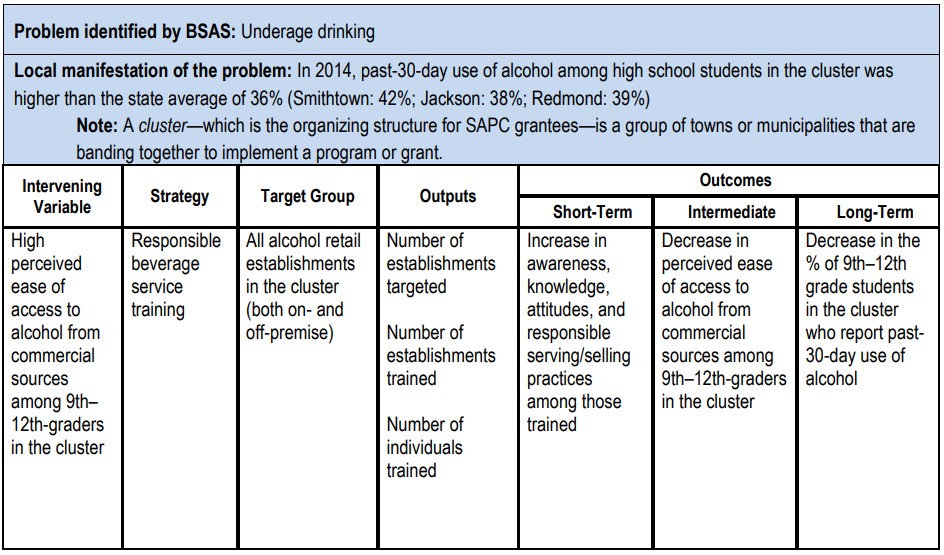 GAPS, AREAS OF NEED, EMERGING AREAS – EVALUATIONThis section reviews gaps, areas of need, and emerging areas related to evaluation.Local Evaluation SupportWhile all grantees are strongly encouraged to engage in local monitoring and evaluation activities, the three grant programs do not provide support for a dedicated local evaluator.   Sites that feel they need advanced evaluation services can contract with evaluation contractors provided that the resources expended on evaluation do not negatively influence the ability of the site to meet its programmatic implementation goals. While there are benefits to having a local evaluator present at all grant meetings and to thoroughly evaluate all prevention  activities, the level of support per grant site is insufficient to support this level of dedicated evaluation support (i.e., much of the evaluation work needs to be done by grant staff). Sites wishing to contract for evaluation services are expected to strategically allocate these resources where they are most needed and to conduct as much of the work as possible themselves.MDPH BSAS Prevention Unit Comprehensive Strategic Plan (2018-2022): 41Prevention Evaluation WorkforceThe number of evaluation professionals with experience working on community-based substance misuse prevention initiatives being implemented by partnerships and coalitions has declined within the state over time – particularly as many evaluators who worked on the large SAMHSA/CSAP coalition grants in the early 1990s approach retirement. It has become increasingly difficult for local communities to identify professionals engaged in this type of evaluation work. Evaluators within academia and those who work for large non-profit research and evaluation organizations remain an option, but the services of these individuals are often cost-prohibitive due to high indirect cost/overhead rates at their host institution.Evaluation of InnovationMany of the evidence-based prevention strategies being implemented by BSAS Prevention Unit grantees have been thoroughly evaluated in other settings – this is particularly the case with the underage alcohol use prevention strategies being implemented as part of the SAPC initiative. The non-medical use of prescription drug strategies (PFS) and overdose prevention strategies (MOAPC) have not been as well evaluated in the field given the relatively recent large-scale focus on these issues. These latter strategies are good candidates for more advanced evaluation since the findings and lessons learned have the potential to contribute to knowledge in the field concerning prevention best practices. Focusing on these areas might constitute a good investment of limited evaluation resources.Evaluation Capacity and Evaluation LiteracyFindings from the workforce needs assessment survey described in the capacity-building  section of this document and other sources indicate that knowledge of basic evaluation methods and techniques is an ongoing professional development need in the field. While evaluation is covered as part of the SAPST training and there are online introductory evaluation trainings available through different organizations, there is a need for more support in this  area. One of the more intractable issues is increasing the capacity of prevention practitioners to be able to discriminate between rigorous and non-rigorous evaluation methods, the quality of different evaluation studies, and the extent to which findings are likely to be generalizable to their local setting. Additional support, training, and technical assistance is needed in this area.Data Access and Data RedundanciesThere is enormous variability within communities in each cluster, across clusters, and within the state related to data access (including data lag) and data quality. For example, some communities can access and use data from their emergency first responder systems and hospital emergency departments. Other communities struggle to obtain these data. At the state level, certain data sets are more readily available than others. Data on opioid poisoning fatalities are available and updated on a quarterly basis. Data are non-fatal opioid poisonings based on hospital discharge data are less available. In addition to disparities in data access, the current environment has resulted in data collection redundancies. For example, multiple agencies within a community may each go to the town clerk’s office to retrieve and tabulate opioid overdose death certificate data or request hospital emergency department data with little knowledge of what others in the community are already collecting and analyzing.MDPH BSAS Prevention Unit Comprehensive Strategic Plan (2018-2022): 42STRATEGIC RECOMMENDATIONS – EVALUATIONThe following strategic recommendations are provided to help advance prevention efforts related to the evaluation step of the SPF.Recommendations on Evaluation Planning/CoordinationRecommendation 5.1: The Prevention Unit should continue to identify ways in which to leverage data from the quarterly reporting system and other sources to better understand how to improve its prevention planning and activities.Recommendation 5.2. The Prevention Unit should continue to support evaluation technical assistance (including intensive assistance developing and refining program logic models) and task the statewide prevention TA system and statewide prevention evaluation team with identifying additional ways to support and build the capacity of grantees in this area.Recommendation 5.3. The Prevention Unit should continue to collaborate with other units, bureaus, and departments to advocate for the timely release of state data that can support the work of its prevention grantees.Recommendation 5.4. The Prevention Unit should continue to develop and submit abstracts to professional conferences within the state (e.g., Ounce of Prevention Conference) and outside of the state to share evaluation findings from its prevention grants and other activities.Recommendations on Local Level EvaluationRecommendation 5.5. The Prevention Unit should consider broadening its efforts to identify individuals, firms, and academic departments that have experience evaluating substance misuse prevention strategies being implemented by coalitions or partnerships.Recommendation 5.6: The Prevention Unit should continue to explore ways in which to expand the practice of local evaluation at the grantee level and to provide guidance to grantees on how best to allocate limited resources towards targeted evaluation activities.Recommendation 5.7. The Prevention Unit should consider making resources available to support more advanced evaluation of innovative prevention strategies being implemented by prevention grantees (e.g., allowing existing grant sites to apply for supplemental funding on a competitive basis to thoroughly evaluate innovative strategies that have the potential to be disseminated to other sites or settings).Recommendation 5.8. The Prevention Unit should identify ways to assist grantees that encounter local level barriers to accessing community data and assist them in coordinating local level data collection efforts to promote efficiencies and reduce redundancies.MDPH BSAS Prevention Unit Comprehensive Strategic Plan (2018-2022): 43 	CULTURAL COMPETENCE AND HEALTH DISPARITIES 	CURRENT CHARACTERISTICS AND ASSETS – CULTURAL COMPETENCEPromoting the use of culturally and linguistically competent practices within each step of the SPF is critical to successfully engaging community members and reducing health disparities.Work with the Office of Health EquityThe Prevention Unit collaborates closely with the Office of Health Equity within MDPH.  The Office of Health Equity promotes the health and well-being of racial, ethnic, and linguistic minority populations throughout the Commonwealth by increasing MDPH’s capacity to respond effectively to the public health needs of these communities. This includes ensuring that these communities have equitable access to services, can reach/use these services, and experience comparable outcomes as a result of receiving services. Central to this effort is promotion of the national Culturally and Linguistically Appropriate Services (CLAS) initiative – a set of 15 action steps to advance health equity, improve quality, and eliminate health disparities by providing guidelines to implement culturally and linguistically appropriate services.22Inclusion of CLAS in Prevention RFRsEach BSAS Prevention Unit grantee is required to adhere to and advance the National CLAS standards as part of their work. This is written into all requests for proposals issued by the Prevention Unit. In addition, the Office of Health Equity’s Making CLAS Happen guide23 is appended to each application package. This guide offers a set of practical approaches for implementing the National CLAS standards across six areas: (1) fostering cultural competence,(2) building community partnerships, (3) collecting and sharing diversity data, (4) benchmarking, (5) reflecting and respecting diversity, and (6) ensuring language access.Inclusion of Cultural Competence in Local Strategic PlansAs described in the planning section of this document, each Prevention Unit grantee is required develop a local comprehensive strategic prevention plan. This plan specifically asks sites to: (1) describe their understanding of the populations being disproportionately affected by the issue being targeted in their grant site (e.g., geographical, cultural, socioeconomic populations, etc.);identify these populations and refer to the data/evidence that was used to determine this;indicate which of these populations have already been engaged by the project and how they have been engaged; and (4) delineate their plan for engaging populations that are not yet represented. Sites are then required to indicate how they are actively addressing cultural competence at each step of the SPF process (e.g., how the planning process involved a broad cross-section of stakeholders, how the selected strategies will engage hard-to-reach and under- served members of the population, how the evaluation will assess whether these individuals and communities have been engaged/reached and associated outcomes).http://www.mass.gov/eohhs/gov/departments/dph/programs/admin/health-equity/https://www.mass.gov/lists/making-clas-happen-six-areas-for-actionMDPH BSAS Prevention Unit Comprehensive Strategic Plan (2018-2022): 44Inclusion of Cultural Competence in the Quarterly Reporting SystemThe grantee quarterly reporting system includes a section devoted to cultural competence. Grantees are asked to report each quarter on any work that occurred during the previous state fiscal quarter related to cultural competence (e.g., has their understanding of the populations being disproportionately affected in their grant site evolved; have they engaged any new populations or identified more effective ways in which to meet the needs of existing populations). Grantees are also asked to describe any successes, challenges, or lessons learned related to cultural competence and to rate their site’s currently level of capacity (i.e., readiness, knowledge, skills) related to cultural competence.Health Disparities Impact StatementAs part of the Partnerships for Success initiative, each state that received funding from SAMHSA/CSAP was required to develop a behavioral health disparities impact statement no later than 60 days after receiving their award. In this statement, states needed to identify: (1) the number of individuals to be served during the grant period and identify subpopulations (e.g., racial, ethnic, sexual/gender minority groups) vulnerable to behavioral health disparities;(2) a quality improvement plan for the use of program data on access, use and outcomes to support efforts to decrease the differences in access to, use and outcomes of service activities; and (3) methods for the development of policies and procedures to ensure adherence to the National CLAS Standards. This document, which was reviewed by SAMHSA/CSAP, continues to guide the work of the initiative in this area.Training and Technical AssistanceThe Prevention Unit, through its Program Managers, the statewide prevention training contractor, and the statewide prevention TA system offer a variety of consultation, training,  and technical assistance supports and services related to cultural competence and health disparities reduction. For example, the annual statewide prevention conference and grantee quarterly meetings have included keynote talks on the topic of Stigma, Recovery, and Addiction and on the topic of Cultural Responsiveness.Materials and ToolkitsIn addition to materials from the MDPH Office of Health Equity and the Massachusetts Health Promotion Clearinghouse, the Prevention Unit has promoted the use of resources and toolkits developed by SAMHSA/CSAP and the CAPT (e.g., Increasing Cultural Competence to Reduce Behavioral Health Disparities).24  These materials are often especially relevant to prevention grantees in the state because they map many of these concepts and principles onto the SPF and provide grantees with worksheets and examples that are directly applicable to their work.https://www.samhsa.gov/capt/sites/default/files/resources/increasing-cultural-competence-reduce-behavioral-hd.pdfMDPH BSAS Prevention Unit Comprehensive Strategic Plan (2018-2022): 45GAPS, AREAS OF NEED, EMERGING AREAS – CULTURAL COMPETENCEThis section reviews gaps, areas of need, and emerging areas related to cultural competence. Several of these have been described in earlier sections of this document given that they are related to specific steps within the SPF process.Data Gaps on Health DisparitiesAs described in the assessment section of this document, one of the factors that limits the ability of some grant sites to identify health disparities or disproportionate levels of risk are low levels of capacity to conduct secondary analyses of existing datasets. While many BSAS-funded grantee communities have local youth health survey data, reports do not always cross-tabulate consumption patterns by groups of interest and access to the raw dataset or to the analyst who prepared the report is variable. In other situations, existing surveillance surveys do not always include the questions needed to identify sub-group or sub-community membership (e.g., not all surveys ask about gender identity, sexual identity, student athlete status, mental health status, etc.). These data gaps can be supplemented using other forms of assessment, but these alternative methods often do not allow the magnitude of any differences to be quantified.Complexity of the Issues Being TargetedThe peer-reviewed literature is often conflicted on which ascriptive and achieved variables  serve as risk factors, protective factors, or have no influence on the behavioral health outcomes of interest. Studies have found, for example, that males are at greater risk for misuse of prescription drugs than females, that females are at greater risk than males, and that no differences exist by gender. While many of these conflicting findings are likely due to methodological differences across studies (e.g., different samples, age groups, measures), they underscore that the factors predicting substance misuse are multifaceted and complex and are not likely to be described considering just one or two background variables.  In other words, it may not always be possible for grant sites to identify those at disproportionate levels of risk – especially with relatively low-frequency behaviors in the age groups being targeted.Disparities in Intervening Variables Versus BehaviorsTwo of the three BSAS Prevention Unit grant initiatives (SAPC and PFS) and several other activities (GBG and LST certification training) target youth who may not yet have progressed to use or experimentation with substances. In these cases, any observed differences or disparities would occur at the intervening variable level versus appearing in actual rates of use. For example, differences in perception of risk of harm of use, intentions to use, and perceived peer and parental disapproval of use may logically be expected to translate into differences in levels of use in the future. As described in the assessment section, communities do not always include measures of relevant intervening variables in youth health surveys and many lack the capacity to examine differences in these variables among different sub-groups.MDPH BSAS Prevention Unit Comprehensive Strategic Plan (2018-2022): 46Measurement of Adherence to CLAS StandardsThe Prevention Unit does not currently have mechanisms in place to measure adherence to the National CLAS standards among its grantees. As described earlier, these grantees are contractually obligated to adhere to these standards and the quarterly reporting system does attempt to assess ongoing culturally and linguistically competent practices, but there is currently no formal assessment mechanism in place around CLAS.Balancing Universal, Selected, and Indicated PreventionMany of the prevention strategies being put in place by BSAS Prevention Unit grantees are universal in nature (i.e., target all members of the population). This is particularly the case among those initiatives that are intended to reach youth populations (SAPC and PFS). The cluster funding model can make it difficult to engage in more intensive selected prevention with specific sub-groups at disproportionate levels of risk when faced with the reality of allocating grant resources across 3-5 different municipalities. In many instances, clusters try to focus on environmental change, policy change, systems change, and/or regional information dissemination strategies. This is not to suggest that more targeted work does not occur, but Project Directors are often faced with the challenge of balancing the desire to reach large numbers of individuals across multiple municipalities versus the more specific needs of at-risk sub-groups within an individual municipality.Cultural Competence WorkgroupWhile the Prevention Unit has an active collaboration with the Office of Health Equity within MDPH, there is not currently an actively operating cultural competence workgroup tasked with examining these issues and making recommendations as they related to BSAS-funded prevention grantees. There is an epidemiological workgroup, an evidence-based practices workgroup, an evaluation workgroup, and a technical assistance workgroup, but not an active cultural competence workgroup.STRATEGIC RECOMMENDATIONS – CULTURAL COMPETENCEThe following strategic recommendations are provided to help advance prevention efforts related to cultural competence and health disparities across all steps of the SPF.Recommendations on Cultural Competence Coordination/PlanningRecommendation 6.1: The Prevention Unit should continue to identify opportunities for collaboration with the Office of Health Equity in MDPH to help disseminate new information and materials from this Office to its prevention grantees.Recommendation 6.2. The Prevention Unit should consider ways to assess adherence to the National CLAS standards among its prevention grantees and to track progress on the 15 standards over time within prevention grant sites.MDPH BSAS Prevention Unit Comprehensive Strategic Plan (2018-2022): 47Recommendation 6.3. The Prevention Unit should consider establishing a cultural competence workgroup that meets on a biannual or annual timeframe to review current practices and make recommendations for improvement in the current system – including how best to support prevention grantees in their work in this area.Recommendations on Cultural Competence at the Local LevelRecommendation 6.4. The Prevention Unit should continue to support the development and dissemination of materials for the Massachusetts Health Promotion Clearinghouse such as the recent Stories and Poems for Northeastern Native Tribal Families from A Circle Tied to Mother Earth resource.Recommendation 6.5: The Prevention Unit should examine how the statewide prevention TA system and statewide prevention training system are currently supporting prevention grantees in the area of cultural and linguistic competence and health disparities and identify areas for improvement, if needed.Recommendation 6.6. The Prevention Unit should assist prevention grantee Project Directors in balancing universal, selected, and indicated prevention priorities and how to consider cultural competence and health disparities when making these decisions.Recommendation 6.7. The Prevention Unit should examine what data are currently being collected in the prevention grantee quarterly reporting system, determine the needs for modifications to this section of the reporting template, and identify ways in which to fully utilize these data to inform planning and continuous quality improvement.MDPH BSAS Prevention Unit Comprehensive Strategic Plan (2018-2022): 48 	SUSTAINABILITY 	CURRENT CHARACTERISTICS AND ASSETS – SUSTAINABILITYPlanning throughout the entire life cycle of the grant for how to ensure the sustainability of prevention outcomes by building stakeholder support for prevention strategies, showing and sharing results, and obtaining steady funding is a consideration at each step of the SPF.CAPT Online Courses on SustainabilitySAMHSA/CSAP’s Center for the Application of Prevention Technologies (CAPT) has developed two interactive, self-paced online courses on sustainability. The first course, Prevention SustainAbilities: Understanding the Basics,25 is a two-hour course that provides an overview of sustainability within the context of prevention – including how sustainability is defined, different sustainability approaches, and factors that contribute to success. The second course, Prevention SustainAbilities: Planning for Success,26 is a three-hour course that walks prevention practitioners through a step-by-step process for developing a written plan to sustain successful prevention practices. The Program Managers within the BSAS Prevention Unit strongly encourage all grantees to participate in these two courses to build their capacity in this area.Sustainability Technical AssistanceThe statewide prevention TA system has provided individualized TA to prevention grantees on sustainability, has convened small-group sessions at the quarterly grantee meeting on sustainability, and has offered discussion webinars/conference calls on the topic in collaboration with Prevention Unit Program Managers. These sustainability learning communities are intended to elicit successes, challenges, and lessons learned with the goal of helping grantees develop local sustainability plans.Opportunities to Share Success and Celebrate PreventionRegional meetings, quarterly meetings, and the annual statewide prevention conference provide opportunities for the prevention grantees to share successes and promote their accomplishments. Grantees are routinely offered the opportunity to present on their work. Grantees are also encouraged to present at state and national conferences such as the National Prescription Drug Abuse and Heroin Summit, the annual meeting of the Society for Prevention Research, the Massachusetts Ounce of Prevention conference, and the annual National Prevention Network conference.Focus on Policy and Practice ChangePrevention grantees are encouraged to focus on influencing policy and practice change in their cluster/community that has the potential to last longer than activities and strategies that rely on direct service funding and support. This includes encouraging grantees to share theirhttps://captonline.edc.org/enrol/index.php?id=127https://captonline.edc.org/enrol/index.php?id=128MDPH BSAS Prevention Unit Comprehensive Strategic Plan (2018-2022): 49findings, identify local champions, and transition successful prevention strategies to other groups and agencies within the community prior to the point at which external funding ends.GAPS, AREAS OF NEED, EMERGING AREAS – SUSTAINABILITYThis section reviews gaps, areas of need, and emerging areas related to sustainability. Several of these have been described in earlier sections of this document given that they are related to specific steps within the SPF process.Communicating the Importance of PreventionPrevention grantees face challenges communicating the importance and value of prevention – particularly as it relates to the public health state of emergency around opioids and an intense focus on treatment and recovery services. It is challenging to document the absence of a behavior (which is the intended outcome) and to communicate the importance of trying to modify intervening variables; the ultimate effects of which may not be fully realized until many years in the future.DFC Support LimitsMany communities in Massachusetts have benefitted from the federal drug-free communities (DFC) support program, which has provided substance misuse prevention and coalition development dollars to local communities since the late 1990s. Successful applicants are eligible to apply for up to 10 years of support under this initiative. As this initiative enters its third decade, many communities in Massachusetts have reached the 10-year limit and are no longer eligible to apply for or receive these dollars.Substance-Specific Funding StreamsSubstance misuse prevention resources are often allocated in a manner that places emphasis on specific substances rather than addressing intervening variables and risk and protective factors that are common across a broad variety of health and behavioral health issues. For example, the current MOAPC initiative is limited to focusing on opioids and the current PFS initiative is limited to focusing on the non-medical use of prescription drugs. There have been calls to focus more attention on marijuana use prevention in the wake of changes to the law in Massachusetts concerning recreational use and in advance of the opening of retail establishments. This can have the undesirable effect of pitting community members and prevention practitioners against each other and creating artificial silos within the prevention community versus leveraging opportunities to address multiple issues by capitalizing on common or shared factors across issues/substances.Promoting a Sustainability MindsetBetween 2012 and 2015, SAMHSA/CMHS’s Suicide Prevention Resource Center (SPRC) conducted a study of SAMHSA/CMHS suicide prevention grantees several years after their federal funding ended. The goal of this study was to identify factors that seemed to be common among sites that were able to sustain some components of their grant well beyondMDPH BSAS Prevention Unit Comprehensive Strategic Plan (2018-2022): 50the initial funding period.27-28  One of the findings from this study was that successful sites maintained a sustainability mindset from the beginning of the grant (i.e., always knew that the funding would end on a specific date and took small steps each day to increase the likelihood that their work would be sustained). This transcends the idea of needing to develop a formal written sustainability plan and really speaks to a way of thinking about sustainability that influences both small and large decisions daily. This is, however, not easy to do and many sites put off sustainably planning until the last year of funding regardless of how often they are encouraged not to do so.STRATEGIC RECOMMENDATIONS – SUSTAINABILITYThe following strategic recommendations are provided to help advance prevention efforts related to sustainability across all steps of the SPF.Recommendations on SustainabilityRecommendation 7.1: The Prevention Unit should continue to pursue federal discretionary funding opportunities from SAMHSA and other funders that align with state prevention priorities, when appropriate.Recommendation 7.2. The Prevention Unit should continue to emphasize the importance of sustainability with its prevention grantees – including adopting a sustainability mindset, working on sustainability throughout the entire grant, and developing sustainability plans with support from the statewide prevention TA system and their Program Manager.Recommendation 7.3. The Prevention Unit should assist in the development of communication messages and materials that can help make the case for prevention (e.g., cost-benefit information from the literature; the potential of prevention and early intervention).Recommendation 7.4. The Prevention Unit should consider ways in which to emphasize that prevention efforts need not be substance-specific to have the desired effects (e.g., early childhood behavioral interventions can prevent future substance use; underage alcohol use prevention can also prevent/deter use of other substances).Recommendation 7.5: The Prevention Unit should explore ways to support communities to transition from external funding sources (e.g., communities reaching the end of their grant, DFC coalitions that have exhausted their 10-years of funding and are no longer eligible) and help these sites make the case for stronger municipal/local support for substance misuse  prevention.http://www.sprc.org/sites/default/files/migrate/library/Leaving%20a%20Legacy_final2.pdfhttps://www.ncbi.nlm.nih.gov/pubmed/28887753MDPH BSAS Prevention Unit Comprehensive Strategic Plan (2018-2022): 51 	SUMMARY OF RECOMMENDATIONS 	STRATEGIC RECOMMENDATIONS – ASSESSMENTThe following strategic recommendations are provided to help advance prevention efforts related to the assessment step of the SPF at the state and local levels.Recommendations to Improve Assessment PracticeRecommendation 1.1: The Prevention Unit should continue to convene the Massachusetts Epidemiological Workgroup at least quarterly and take necessary steps to ensure its vitality.Recommendation 1.2. The Prevention Unit should direct the MEW to develop recommendations to the Youth Health Survey Coordination Committee and to local communities to ensure that prevention needs are adequately represented, including:Recommendations for intervening variables, indicators, and measures that are known correlates of substance use that can be used to help inform prevention strategy selection and track intermediate outcomes over time (at the local level).Recommendations based on the experience of other states for youth marijuana use, consequence, and intervening variable measures to help inform prevention efforts.Recommendation 1.3. The Prevention Unit should direct the MEW to assist in the process of identifying administrative data sources that can be disaggregated to the community level to help quantify capacity and need in advance of the new prevention grant procurement process.Recommendation 1.4. The Prevention Unit should engage with other Departments and Bureaus that focus on early childhood education and early childhood social and emotional programming to identify ways in which to identify communities for upstream prevention efforts and potential areas of collaboration and coordination.Recommendations to Improve Assessment CapacityRecommendation 1.5. The Prevention Unit should engage the statewide technical assistance system in the development of a TA plan to build data literacy and data analysis capacity at the local level among BSAS-funded grantees.Recommendation 1.6. The Prevention Unit should engage the statewide technical assistance system in identifying ways to build the capacity of BSAS-funded communities to adequately assess the needs of special populations and those at disproportionate risk within their catchment area.Recommendation 1.7. The Prevention Unit should direct the statewide technical assistance system to develop a shared workspace for BSAS-funded grantees to share locally-developed assessment instruments and protocols. Consideration should be given to making this a facilitated environment to help ensure quality and appropriateness of shared materials.MDPH BSAS Prevention Unit Comprehensive Strategic Plan (2018-2022): 52Recommendation 1.8. The Prevention Unit should continue/expand the availability of the subsidized Brief Community Survey to other BSAS-funded communities beyond those that are part of the PFS initiative and/or provide limited capacity-building seed funding to communities without existing youth surveillance systems to act as a catalyst for longer-term local-level support and adoption.Recommendations to Improve Assessment CoordinationRecommendation 1.9. The Prevention Unit should coordinate with other offices and bureaus within MDPH to clarify the process through which local communities should make specialized data requests (e.g., directly, through their Program Manager) and communicate this process to all parties.Recommendation 1.10. The Prevention Unit should develop and maintain a list of all funded communities that currently conduct a youth health assessment with middle and high school students and broker relationships between these sites and the YRBS/YHS Coordination Committee to enhance coordination and cooperation. This list should include information on: the grade level(s) surveyed, the instrument(s) used, the survey schedule (last administration date/next administration date), the school(s) that participate within each district, and the entity/individual with primary responsibility for the coordination and implementation.STRATEGIC RECOMMENDATIONS – CAPACITYThe following strategic recommendations are provided to help advance prevention efforts related to the capacity step of the SPF at the state and local levels.Recommendations on Prevention TA SystemRecommendation 2.1: The Prevention Unit should continue to plan for the re-procurement of the prevention TA system state contract – including thoroughly examining the TA systems of other states, working with the CAPT to develop a guiding logic model, and examining past TA system assessment reports to inform changes/modifications to the new RFR.Recommendation 2.2. The Prevention Unit should continue to conduct periodic assessments of the state prevention TA provider to help ensure high quality service and track capacity-building outcomes associated with the delivery and receipt of TA services to grantees.Recommendations on State Level Coordination of Capacity Building ProcessesRecommendation 2.3. The Prevention Unit should continue to conduct periodic needs assessments of the prevention workforce through surveys and/or other methods (targeting all workforce members) and continue to enhance the collection and utilization of prevention support priority data though the grantee quarterly reporting systems (for grantees).MDPH BSAS Prevention Unit Comprehensive Strategic Plan (2018-2022): 53Recommendation 2.4. The Prevention Unit should continue to collaborate with the Planning  and Development Unit within BSAS and the Workforce Development and Training Coordinator to further the recommendations from the workforce development assessment and further align these plans with the CPS requirements and the need for more advanced trainings in the state.Recommendation 2.5. The Prevention Unit should explore opportunities to engage with community colleges, 4-year colleges, and universities to engage new potential workforce members and to help inform course content.Recommendation 2.6. The Prevention Unit should continue to engage with the Massachusetts Board of Substance Abuse Counselor Certification to recommend field-informed improvements to the Certified Prevention Specialist process.Recommendation 2.7. The Prevention Unit should examine or instruct others to examine realistic strategies that can be adopted at the state and municipal levels to help recruit and retain prevention professionals in the field.Recommendation 2.8. The Prevention Unit should conduct an internal examination of its staffing pattern and the workload of its Program Managers and develop recommendations, as needed, to reduce burden (e.g., reduce the number of grant sites, increase use of interns or prevention fellows, seek out grants or funding to support additional personnel, etc.).Recommendations to Enhance Capacity at the Local LevelRecommendation 2.9. The Prevention Unit should continue to support the dissemination of evidence-based prevention programs (e.g., LifeSkills Training, Good Behavior Game) in the state by making available free certified training opportunities for health educators and other prevention practitioners.Recommendation 2.10. The Prevention Unit should explore the development of a targeted capacity building funding stream (e.g., mini-grants) to help support non-funded communities and/or those sites with discrete capacity-building needs to help build their prevention capacity and their competitiveness for state, federal, and other sources of internal and external support.STRATEGIC RECOMMENDATIONS – PLANNINGThe following strategic recommendations are provided to help advance prevention efforts related to the planning step of the SPF.Recommendations on State Planning ProcessesRecommendation 3.1: The Prevention Unit should continue to plan for the re-procurement of the prevention grants – including working with the CAPT, holding internal planning meetings, developing a state logic model, and reviewing information of the three existing grant initiatives to inform RFR development.MDPH BSAS Prevention Unit Comprehensive Strategic Plan (2018-2022): 54Recommendation 3.2. The Prevention Unit should work on the development of an updated funding allocation plan or task a working group with developing such a plan. This process should include an examination of whether to continue to direct funding to municipalities versus other entities, whether to make modifications to the cluster funding model, and how to best align this process with existing capacity and need at the community level.Recommendation 3.3. The Prevention Unit should initiate/continue discussions to determine how best to support early childhood/upstream prevention efforts and efforts with sub-groups of individuals that are at elevated or disproportionate levels of risk based on other characteristics (e.g., children of parents with a substance use disorder, children with a family history of substance use, youth with co-occurring mental health conditions, individuals with suicidal ideation or intent, children in foster care, children who have lost a caregiver to an opioid overdose). This process should involve engaging other departments/bureaus/offices that are already working with these groups/populations to avoid overlap and redundancy.Recommendation 3.4. The Prevention Unit should consider forming a strategic plan workgroup that is charged with periodically reviewing and updating this plan, as needed, in response to updated information, completion of goals, and the evolving prevention landscape.Recommendations on Supporting Local Level Planning ProcessesRecommendation 3.5. The Prevention Unit should continue to require grantees to develop local comprehensive strategic prevention plans at the outset of their grant, as appropriate. The templates for these plans should be reviewed and updated in line with the re-procurement.   The state prevention TA system should be tasked with updating or developing new guidance documents once the details of the re-procurement have been finalized.Recommendation 3.6. The Prevention Unit should re-convene the evidence-based practices workgroup to provide recommendations for evidence-based strategies that would be appropriate for the grant initiatives under the re-procurement.Recommendations to Enhance Coordination Related to PlanningRecommendation 3.7. The Prevention Unit should explore opportunities to participate in policy groups, task forces, and workgroups that would offer the chance to expand the inclusion of substance abuse prevention in different areas, as appropriate, and pursue mutually beneficial collaborations with other groups.Recommendation 3.8. The Prevention Unit should explore additional opportunities to support federal discretionary grantees (e.g., DFC grantees) and those communities receiving funding from other sources – including identifying ways in which BSAS can leverage the experiences and lessons learned from its grant programs and vice-versa.MDPH BSAS Prevention Unit Comprehensive Strategic Plan (2018-2022): 55Recommendation 3.9. The Prevention Unit should assess which, if any, elements of its prevention portfolio (including discrete strategies being implemented by BSAS-funded communities) might be better supported by other departments, bureaus, offices, or initiatives.STRATEGIC RECOMMENDATIONS – IMPLEMENTATIONThe following strategic recommendations are provided to help advance prevention efforts related to the implementation step of the SPF.Recommendations on State ImplementationRecommendation 4.1: The Prevention Unit should continue to encourage its grantees to implement a data-driven comprehensive set of strategies – including consideration of multi- component strategies that utilize different modalities and target SAMHSA/CSAP’s six types of prevention activities: (1) information dissemination – including communication and media strategies; (2) education; (3) alternative activities; (4) environmental strategies and policy change; (5) community-based processes and coalition development; and (6) problem identification and referral to services for those who have already progressed to use.Recommendation 4.2. The Prevention Unit should continue to support fidelity tracking and collaborations with academic departments to remain current on new recommendations in the field of implementation science and disseminate implementation best practices.Recommendation 4.3. The Prevention Unit should continue to require online quarterly reporting among its prevention grantees and explore ways in which to best synthesize and utilize this information to support planning and implementation.Recommendation 4.4. The Prevention Unit should develop and maintain a list of prevention funding priorities so that it can better respond to rapid resource dissemination opportunities from the state legislature and other entities.Recommendations on Supporting ImplementationRecommendation 4.5. The Prevention Unit should continue to develop and direct the state prevention TA system to develop implementation tools and supports – especially around intervening variables or strategies being targeted/implemented by multiple grantee sites (e.g., addressing barriers to contacting emergency services during an overdose event, social host liability for alcohol, school substance use policies).Recommendation 4.6. The Prevention Unit should continue to work with the state prevention TA system to offer regional meetings, quarterly grantee meetings, and an annual statewide prevention conference.MDPH BSAS Prevention Unit Comprehensive Strategic Plan (2018-2022): 56Recommendation 4.7. The Prevention Unit should direct the state TA system to develop guidance and identify best practices related to organizing cluster structures, promoting capacity building and engagement among cluster partners, and overall cluster functioning.Recommendations on Local Level ImplementationRecommendation 4.8. The Prevention Unit should continue to clarify the role that they see for Project Directors and assist these individuals in balancing their direct service provision work and their coordination work in a manner that best supports the Prevention Unit’s overall vision and the goals of each grant.Recommendation 4.9. The Prevention Unit, state prevention TA system, and statewide prevention evaluation team should work with grantees to emphasize the importance of accurately tracking and documenting characteristics of prevention service recipients, develop mechanisms and tools to support communities in collecting and reporting this information, and demonstrate the value and utility of these data.Recommendation 4.10. The Prevention Unit and state prevention TA system should work with Project Directors and grant sites to ensure that staff transition plans are in place at the local level to mitigate the effects of staff turnover and help ensure continuity of services and partnerships (particularly turnover of a Project Director).STRATEGIC RECOMMENDATIONS – EVALUATIONThe following strategic recommendations are provided to help advance prevention efforts related to the evaluation step of the SPF.Recommendations on Evaluation Planning/CoordinationRecommendation 5.1: The Prevention Unit should continue to identify ways in which to leverage data from the quarterly reporting system and other sources to better understand how to improve its prevention planning and activities.Recommendation 5.2. The Prevention Unit should continue to support evaluation technical assistance (including intensive assistance developing and refining program logic models) and task the statewide prevention TA system and statewide prevention evaluation team with identifying additional ways to support and build the capacity of grantees in this area.Recommendation 5.3. The Prevention Unit should continue to collaborate with other units, bureaus, and departments to advocate for the timely release of state data that can support the work of its prevention grantees.Recommendation 5.4. The Prevention Unit should continue to develop and submit abstracts to professional conferences within the state (e.g., Ounce of Prevention Conference) and outside of the state to share evaluation findings from its prevention grants and other activities.MDPH BSAS Prevention Unit Comprehensive Strategic Plan (2018-2022): 57Recommendations on Local Level EvaluationRecommendation 5.5. The Prevention Unit should consider broadening its efforts to identify individuals, firms, and academic departments that have experience evaluating substance misuse prevention strategies being implemented by coalitions or partnerships.Recommendation 5.6: The Prevention Unit should continue to explore ways in which to expand the practice of local evaluation at the grantee level and to provide guidance to grantees on how best to allocate limited resources towards targeted evaluation activities.Recommendation 5.7. The Prevention Unit should consider making resources available to support more advanced evaluation of innovative prevention strategies being implemented by prevention grantees (e.g., allowing existing grant sites to apply for supplemental funding on a competitive basis to thoroughly evaluate innovative strategies that have the potential to be disseminated to other sites or settings).Recommendation 5.8. The Prevention Unit should identify ways to assist grantees that encounter local level barriers to accessing community data and assist them in coordinating local level data collection efforts to promote efficiencies and reduce redundancies.STRATEGIC RECOMMENDATIONS – CULTURAL COMPETENCEThe following strategic recommendations are provided to help advance prevention efforts related to cultural competence across all steps of the SPF.Recommendations on Cultural Competence Coordination/PlanningRecommendation 6.1: The Prevention Unit should continue to identify opportunities for collaboration with the Office of Health Equity in MDPH to help disseminate new information and materials from this Office to its prevention grantees.Recommendation 6.2. The Prevention Unit should consider ways to assess adherence to the National CLAS standards among its prevention grantees and to track progress on the 15 standards over time within prevention grant sites.Recommendation 6.3. The Prevention Unit should consider establishing a cultural competence workgroup that meets on a biannual or annual timeframe to review current practices and make recommendations for improvement in the current system – including how best to support prevention grantees in their work in this area.Recommendations on Cultural Competence at the Local LevelRecommendation 6.4. The Prevention Unit should continue to support the development and dissemination of materials for the Massachusetts Health Promotion Clearinghouse such as the recent Stories and Poems for Northeastern Native Tribal Families from A Circle Tied to Mother Earth resource.MDPH BSAS Prevention Unit Comprehensive Strategic Plan (2018-2022): 58Recommendation 6.5: The Prevention Unit should examine how the statewide prevention technical assistance system and statewide prevention training system are currently supporting prevention grantees in the area of cultural and linguistic competence and health disparities and identify areas for improvement, if needed.Recommendation 6.6. The Prevention Unit should assist prevention grantee Project Directors in balancing universal, selected, and indicated prevention priorities and how to consider cultural competence and health disparities when making these decisions.Recommendation 6.7. The Prevention Unit should examine what data are currently being collected in the prevention grantee quarterly reporting system, determine the needs for modifications to this section of the reporting template, and identify ways in which to fully utilize these data to inform planning and continuous quality improvement.STRATEGIC RECOMMENDATIONS – SUSTAINABILITYThe following strategic recommendations are provided to help advance prevention efforts related to sustainability across all steps of the SPF.Recommendations on SustainabilityRecommendation 7.1: The Prevention Unit should continue to pursue federal discretionary funding opportunities from SAMHSA and other funders that align with state prevention priorities, when appropriate.Recommendation 7.2. The Prevention Unit should continue to emphasize the importance of sustainability with its prevention grantees – including adopting a sustainability mindset, working on sustainability throughout the entire grant, and developing sustainability plans with support from the statewide prevention TA system and their Program Manager.Recommendation 7.3. The Prevention Unit should assist in the development of communication messages and materials that can help make the case for prevention (e.g., cost-benefit information from the literature; the potential of prevention and early intervention).Recommendation 7.4. The Prevention Unit should consider ways in which to emphasize that prevention efforts need not be substance-specific to have the desired effects (e.g., early childhood behavioral interventions can prevent future substance use; underage alcohol use prevention can also prevent/deter use of other substances).Recommendation 7.5: The Prevention Unit should explore ways to support communities to transition from external funding sources (e.g., communities reaching the end of their grant, DFC coalitions that have exhausted their 10-years of funding and are no longer eligible) and help these sites make the case for stronger municipal/local support for substance misuse  prevention.MDPH BSAS Prevention Unit Comprehensive Strategic Plan (2018-2022): 59MASSACHUSETTS DEPARTMENT OF PUBLIC HEALTH BUREAU OF SUBSTANCE ADDICTION SERVICES PREVENTION UNITSUBSTANCE USE EPIDEMIOLOGICAL PROFILEVersion 3.0Last Updated January 20182018-2022Table of ContentsINTRODUCTION	1OVERVIEW	1Massachusetts Epidemiological Workgroup (MEW)	1Epidemiological Profile Version 3.0	2MAJOR DATA SOURCES	2CAVEATS	3ALCOHOL USE	4LIFETIME ALCOHOL USE	4Lifetime Alcohol Use – Middle School Youth	4Lifetime Alcohol Use – High School Youth	5EARLY INITIATION OF ALCOHOL USE	6Use Before Age 13 – High School Youth	6CURRENT ALCOHOL USE	7Current Alcohol Use – Middle School Youth	7Current Alcohol Use – High School Youth	8Current Alcohol Use – Adults Ages 18+	9BINGE ALCOHOL USE	10Binge Alcohol Use – Middle School Youth	10Binge Alcohol Use – High School Youth	11Binge Alcohol Use – Adults Ages 18+	12TOBACCO USE	13LIFETIME CIGARETTE USE	13Lifetime Cigarette Use – Middle School Youth	13Lifetime Cigarette Use – High School Youth	14EARLY INITIATION OF CIGARETTE USE	15Use Before Age 13 – High School Youth	15CURRENT CIGARETTE USE	16Current Cigarette Use – Middle School Youth	16Current Cigarette Use – High School Youth	17Current Cigarette Use – Adults Ages 18+	18ELECTRONIC VAPOR PRODUCT USE	19LIFETIME ELECTRONIC VAPOR PRODUCT USE	19Lifetime Electronic Vapor Product Use – High School Youth	19Current Electronic Vapor Product Use – High School Youth	20MARIJUANA USE	21LIFETIME MARIJUANA USE	21Lifetime Marijuana Use – Middle School Youth	21Lifetime Marijuana Use – High School Youth	22EARLY INITIATION OF MARIJUANA USE	23Use Before Age 13 – High School Youth	23LIFETIME SYNTHETIC MARIJUANA USE	24Lifetime Synthetic Marijuana Use – High School Youth	24CURRENT MARIJUANA USE	25Current Marijuana Use – Middle School Youth	25Current Marijuana Use – High School Youth	26Current Marijuana Use – Young Adults Ages 18-25	27PRESCRIPTION DRUG MISUSE	28LIFETIME MISUSE OF PRESCRIPTION DRUGS	28Lifetime Misuse of Prescription Drugs – Middle School Youth	28Lifetime Misuse of Prescription Drugs – High School Youth	29CURRENT MISUSE OF PRESCRIPTION DRUGS	30Current Misuse of Prescription Drugs – Middle School Youth	30Current Misuse of Prescription Drugs – High School Youth	31OTHER DRUG USE	32LIFETIME COCAINE USE	32Lifetime Cocaine Use – High School Youth	32LIFETIME ECSTASY USE	33Lifetime Ecstasy Use – High School Youth	33LIFETIME METHAMPHETAMINE USE	34Lifetime Methamphetamine Use – High School Youth	34LIFETIME HEROIN USE	35Lifetime Heroin Use – High School Youth	35INTERVENING VARIABLES	36EXPOSURE TO PREVENTION MESSAGES	36Recent Exposure to Prevention Messages – Middle School Youth	36Recent Exposure to Prevention Messages – High School Youth	37PERCEPTION OF PEER USE OF SUBSTANCES	38Perception of Peer Use of Alcohol – Middle School Youth	38Perception of Peer Use of Alcohol – High School Youth	39Perception of Peer Use of Marijuana – Middle School Youth	40Perception of Peer Use of Marijuana – High School Youth	41Perception of Peer Use of Other Drugs – Middle School Youth	42Perception of Peer Use of Other Drugs – High School Youth	43PERCEPTION OF RISK OF HARM OF SUBSTANCE USE	44Perception of Risk of Harm of Binge Drinking – Middle School Youth	44Perception of Risk of Harm of Binge Drinking – High School Youth	45Perception of Risk of Harm of Prescription Narcotic Use – High School Youth	46Perception of Risk of Harm of Ritalin/Adderall Misuse – High School Youth	47PERCEIVED EASE OF ACCESS/AVAILABILITY	48Perceived Ease of Access to Alcohol – Middle School Youth	48Perceived Ease of Access to Alcohol – High School Youth	49Perceived Ease of Access to Marijuana – Middle School Youth	50Perceived Ease of Access to Marijuana – High School Youth	51SOCIAL SUPPORTS	52Family Adult to Talk To – High School Youth	52Teacher or School Adult to Talk To – High School Youth	53HIGHLIGHTS	54ALCOHOL AND TOBACCO	54Alcohol	54Tobacco	54MARIJUANA, PRESCRIPTION DRUGS, AND OTHER DRUGS	54Marijuana	54Prescription Drugs	54Other Drug Use	54NEXT STEPS	58DATA INFRASTRUCTURE	58Data on Intervening Variables and Consequences	58Data on Marijuana Use, Consequences, and Intervening Variables	58Data on Special Populations	58Early Childhood Data	59INDICATORS TO INFORM FUNDING ALLOCATION PATTERNS	59Indicators of Capacity and Need	59DATA BRIEFS	59LIST OF TABLESTable 1:  Summary of YRBS and YHS Instruments	3Table 2:  Indicator Summary Table (Alcohol and Tobacco)	55Table 3: Indicator Summary Table (Marijuana, Prescription Drugs, and Other Drugs)	56Table 4:  Indicator Summary Table (Intervening Variables)	57 	INTRODUCTION 	OVERVIEWThe purpose of this document is to succinctly display recent substance use data from Massachusetts to assist the Massachusetts Department of Public Health’s (MDPH) Bureau of Substance Addiction Services (BSAS) in monitoring trends and setting prevention priorities. This document is a product of the Data Workgroup (DWG) of the Massachusetts Epidemiological Workgroup (MEW).Massachusetts Epidemiological Workgroup (MEW)In October 2006, BSAS established the Massachusetts Epidemiological Workgroup (MEW) as part of the Strategic Prevention Framework State Incentive Grant (SPF-SIG) grant from SAMHSA/CSAP. The MEW was tasked examining substance use consumption and consequence data and related issues to  improve the practice of prevention. The work of this group culminated in the development of an Epidemiological Profile in March 2007 and the identification of a priority consequence for the SPF-SIG initiative (unintentional fatal and non-fatal opioid overdoses). The MEW continued to support the SPF- SIG initiative between 2008-2011 by developing and disseminating community-level data profiles at set intervals for the 15 funded sub-recipient communities. These profiles included demographic information, data on fatal and non-fatal overdose, treatment admissions, intervening variables, and other indicators.The MEW was re-convened in October 2011 as part of the Strategic Prevention Framework Strategic Prevention Enhancement (SPF-SPE) planning grant from SAMHSA/CSAP to develop version 2.0 of the Epidemiological Profile. This work was completed in July 2012 and helped BSAS identify the priority substance misuse pattern for the Strategic Prevention Framework Partnerships for Success II (PFS-II) grant initiative from SAMHSA/CSAP in October 2012 (non-medical use of prescription drugs among  high school aged youth). The MEW met three times between 2012 and 2014 to discuss how to support the PFS-II initiative and prevention block grant initiatives.In 2015, a Data Working Group of the MEW was convened to help write for a second round of SAMHSA/CSAP’s Strategic Prevention Framework Partnerships for Success (PFS) grant. The workgroup concluded that the Prevention Unit was already devoting significant resources to opioid misuse and overdose prevention among the young adult and adult populations and underage alcohol use among middle school populations. As a result, the DWG recommended continuing to focus this initiative on non-medical use of prescription drugs among high school aged youth (as a pre-cursor to misuse of opioids and other classes of prescription drugs in young adulthood).The new PFS grant was leveraged as an opportunity to re-convene the MEW and establish a more consistent schedule of meetings. To this end, BSAS met with representatives from the Northeast Resource Team at SAMHSA/CSAP’s Center for the Application of Prevention Technologies (CAPT) to learn how other states have revitalized and re-purposed their state epidemiological workgroups. This series of meetings resulted in an updated set of guiding principles for the MEW: (1) begin with a small core planning group and expand it slowly over time to include community representatives and other members; (2) bring in data consultants, as needed, for discrete tasks; (3) establish a regular meeting schedule; (4) create version 3.0 of the State Epidemiological Profile; (5) determine how best to support BSAS-funded communities; (6) focus on only one topic at a time; and (7) develop action-orientedMassachusetts Epi Profile 3.0: 1products versus large static documents. The MEW was reconvened on December 19, 2016 and has been meeting quarterly since that time.Epidemiological Profile Version 3.0One of the major lessons learned over the past 12 years is that is that documents such as this can become quickly dated with the release of new or updated data. To this end, the MEW has recognized that this profile should include a core set of indicators that are tracked over time; yet be flexible enough to accommodate the ongoing development of data briefs on new and emerging issues. As such, the current profile is intended to be more flexible and adaptable than earlier versions (e.g., version 3.1 could be developed as soon as the state releases 2017 data from the most recent youth surveillance system surveys in summer 2018).MAJOR DATA SOURCESMassachusetts does not have a statewide youth health surveillance system that can be disaggregated to the local community level. Despite this limitation, there are multiple state-level assessments that can be used to estimate levels of use of various substances across the lifespan.  This profile primarily pulls data from the Youth Risk Behavior Survey/Youth Health Survey, the Behavioral Risk Factor Surveillance Survey, and the National Household Survey on Drug Use and Health.  Supplemental data sources are embedded throughout the profile, when available.Youth Risk Behavior Survey/Youth Health Survey (YRBS/YHS). The Massachusetts Youth Risk Behavior Survey (YRBS) has been conducted among public high school students by the Department of Elementary and Secondary Education (DESE) with funding from the Centers for Disease Control and Prevention (CDC) every two years since 1993. This instrument includes measures of unintentional injuries and violence, alcohol and other drug use, tobacco use, sexual behaviors, dietary behaviors, physical activity, obesity and weight control, and other health topics. Beginning in 2007, the Massachusetts Department of Public Health began a companion survey, the Massachusetts Youth Health Survey (YHS). The YHS covers topics that are not included on the YRBS high school survey (e.g., risk and protective factors) and gathers data on middle school students’ health risks and behaviors.The YRBS and YHS are now conducted simultaneously to reduce the burden on selected schools and to avoid duplication of effort in recruiting schools to participate and in administering the survey. The Center for Survey Research at UMass-Boston is the vendor that coordinates the sampling, administers both surveys, and ensures they have similar methodologies.1  A core set of questions is common to both the YHS and YRBS surveys, with the YHS middle school survey modified to make questions more comprehensive and appropriate for middle school students. The YHS high school survey provides health indicator questions additional to those found in the YRBS. The YHS is being administered in Massachusetts public middle schools and both the YHS and YRBS are being administered in Massachusetts public high schools.In 2015, the joint YRBS and YHS implementation occurred in 59 randomly selected public high schools (grades 9-12) in Massachusetts. The YHS was also implemented in 87 randomly selected public middle schools (grades 6-8). The total combined sample (grades 6-12) consisted of 9,185 students.Excerpted     from:     http://www.mass.gov/eohhs/gov/departments/dph/programs/admin/dmoa/health-survey/myhs/Massachusetts Epi Profile 3.0: 2The most recent implementation of the joint YHS/YRBS occurred in winter 2017 (data are currently under analysis) and the next implementation is scheduled to occur in winter 2019. 	Table 1: Summary of YRBS and YHS Instruments 	  Characteristics	YRBS	YHS 	  Start Date	1993	2007 	Grades	High School (9-12)	Middle School (6-8) 	and High School (9-12) 	  Sampling	Random Sample	Random Sample 	  Substance Use	Yes	Yes 	  Mental Health	Yes	Yes 	  Consequences	Yes	Yes 	  Risk Factors	No	Yes 	  Protective Factors	No	Yes 	  Lowest Level of Disaggregation	State	State 	Behavioral Risk Factor Surveillance System (BRFSS). The Behavioral Risk Factor Surveillance System (BRFSS) is a continuous multi-mode survey of adults ages 18 and older and is conducted in all states as a collaboration between the CDC and state departments of public health. The landline telephone portion of the survey has been conducted in Massachusetts since 1986; a cell phone component was added in 2011. The BRFSS collects data on a variety of health risk factors, preventive behaviors, chronic conditions, and emerging public health issues. The BRFSS is conducted annually. As with the YRBS/YHS, results are sampled at the state level and cannot be disaggregated to lower levels.2National Survey on Drug Use and Health (NSDUH). The National Survey on Drug Use and Health (NSDUH) provides national and state-level data on the use of tobacco, alcohol, illicit drugs (including non-medical use of prescription drugs) and mental health among the U.S. civilian, non-institutionalized population, age 12 and older. Approximately 70,000 randomly selected individuals across the U.S. take part in this survey; which is conducted as a face-to-face household interview.3  State-level estimates  are available for a limited number of questions in the NSDUH survey by combining data from two consecutive years to increase the sample size and the reliability of the estimates.CAVEATSThis profile is intended to provide a summary snapshot of selected substance use estimates at the state-level; it is not intended to be a technical report. Those interested in making substantive policy decisions based on this information are strongly encouraged to examine the source materials and familiarize themselves with the methods, limitations, item wording, and technical notes that accompany each dataset.Data in publicly available reports are sometimes suppressed if the underlying sample size is small and not all reports include 95% confidence intervals allowing for a comparison of whether observed differences are statistically significant. All relevant information has been presented, when available.http://www.mass.gov/eohhs/docs/dph/behavioral-risk/report-2016.pdfhttps://nsduhweb.rti.org/respweb/homepage.cfmMassachusetts Epi Profile 3.0: 3 	ALCOHOL USE 	LIFETIME ALCOHOL USELifetime alcohol use is any use of alcohol in the respondent’s lifetime (excluding a few sips of wine forreligious purposes). It is inclusive of experimentation and more regular patterns of use.Lifetime Alcohol Use – Middle School Youth100%Lifetime Alcohol Use Among Middle School Students Youth Health Survey (2007-2015)80%60%40%20%24%	28%20%	19%13%0%Indicator Description: The proportion of middle school students who reported that they ever had a drink of alcohol in their lifetime.Data Source: Massachusetts Youth Health Survey (YHS).Main Findings (2015):Prevalence: 12.9% of MA middle school students have used alcohol in their lifetime.Gender: Females (13.4%); Males (12.2%).Grade: 6th Grade (5.9%); 7th Grade (12.4%); 8th Grade (19.8%).Race/Ethnicity: Hispanic (22.8%); Multiracial (16.9%); Black (11.1%); White (11.0%); Asian (N/A).Lifetime alcohol use varied significantly (p<.05) by grade and race/ethnicity.Trends within Massachusetts4-Year Trend: 2011 (20.3%); 2015: (12.9%). Statistically significant (p<.05) decline.2-Year Trend: 2013 (18.6%); 2015: (12.9%). Statistically significant (p<.05) decline.Comparison (2015) 4Comparison: U.S. 8th graders: (26.1%); Massachusetts 8th graders: (19.8%).Statistically significant (p<.05) difference.Comparison data are from the Monitoring the Future (MTF) Survey: http://www.monitoringthefuture.orgMassachusetts Epi Profile 3.0: 4Lifetime Alcohol Use – High School Youth100%Lifetime Alcohol Use Among High School StudentsYouth Risk Behavior Survey (2007-2015) 	75.0% 	80%60%72.5%	71.3%72.5%67.5%70.8%	66.2%%	61.3%63.2%40%20%0%Indicator Description: The proportion of high school students who reported that they ever had a drink of alcohol in their lifetime.Data Source: Massachusetts Youth Risk Behavior Survey (YRBS).Main Findings (2015):Prevalence: 61.3% of MA high school students have used alcohol in their lifetime.Gender: Females (63.6%); Males (58.8%).o Grade: 9th Grade (44.2%); 10th Grade (59.0%); 11th Grade (67.5%); 12th Grade (75.3%).Race/Ethnicity: Multiracial (76.4%); Hispanic (64.4%); White (62.5%); Black (54.4%);Asian (48.0%).Sexual Identity: Gay, Lesbian, or Bisexual (71.8%); Heterosexual (61.1%).Lifetime use varied significantly (p<.05) by gender, grade, race/ethnicity, and sexual identity.Trends within Massachusetts4-Year Trend: 2011 (67.5%); 2015: (61.3%). Statistically significant (p<.05) decline.•	2-Year Trend: 2013 (63.2%); 2015: (61.3%). No difference.Comparison (2015)5Comparison: U.S. High School (63.2%); Massachusetts High School (61.3%). No difference.Comparison data are from the National Youth Risk Behavior Survey: https://nccd.cdc.gov/Youthonline/App/Default.aspxMassachusetts Epi Profile 3.0: 5EARLY INITIATION OF ALCOHOL USEEarly initiation of alcohol use is any use of alcohol in the respondent’s lifetime (excluding a few sips ofwine for religious purposes) before the respondent turned 13 years of age.Use Before Age 13 – High School Youth100%Lifetime Alcohol Use Among High School Students Before Age 13 Youth Risk Behavior Survey (2007-2015)80%60%40%20%19.6%  23.8%	17.2%  21.1%	20.5%	18.6%	17.2%12.9%0%Indicator Description: The proportion of high school students who reported that they had their first drink of alcohol before turning 13 years of age.Data Source: Massachusetts Youth Risk Behavior Survey (YRBS).Main Findings (2015):Prevalence: 12.9% of MA high school students first used alcohol before turning 13 years of age.Gender: Males (14.1%); Females (11.1%).Race/Ethnicity: Hispanic (22.0%); Black (18.0%); Multiracial (14.4%); Asian (10.9%);White (10.0%).Sexual Identity: Gay, Lesbian, or Bisexual (22.5%); Heterosexual (11.8%).Use before age 13 varied significantly (p<.05) by race/ethnicity and sexual identity.Trends within Massachusetts•	4-Year Trend: 2011 (14.6%); 2015: (12.9%). No difference.•	2-Year Trend: 2013 (N/A); 2015: (12.9%). Not Available.Comparison (2015) 6Comparison: U.S. High School (17.2%); Massachusetts High School (12.9%).Statistically significant (p<.05) difference.Comparison data are from the National Youth Risk Behavior Survey: https://nccd.cdc.gov/Youthonline/App/Default.aspxMassachusetts Epi Profile 3.0: 6CURRENT ALCOHOL USECurrent use is any use of alcohol in the 30 days prior to the survey (excluding a few sips of wine for religious purposes). It is inclusive of experimentation, but it also an indicator of more regular or consistent patterns of use.Current Alcohol Use – Middle School Youth100%Current Alcohol Use Among Middle School Students Youth Health Survey (2007-2015)80%60%40%20%0%11%	11%	9%4%Indicator Description: The proportion of middle school students who reported that they used alcohol in the 30 days prior to the survey.Data Source: Massachusetts Youth Health Survey (YHS).Main Findings (2015):Prevalence: 4.4% of MA middle school students used alcohol in the 30 days prior to the survey.Gender: Females (5.1%); Males (3.6%).Grade: 6th Grade (N/A); 7th Grade (3.9%); 8th Grade (7.7%).Race/Ethnicity: Hispanic (8.6%); White (3.4%); Multiracial (N/A); Black (N/A); Asian (N/A).Current alcohol use did not vary significantly by any of these factors.Trends within Massachusetts•	4-Year Trend: 2011 (8.7%); 2015: (4.4%). [N/A – 95% CIs not reported for 2011].•	2-Year Trend: 2013 (5.7%); 2015: (4.4%). No difference.Comparison (2015) 7Comparison: U.S. 8th graders: (9.7%); Massachusetts 8th graders: (7.7%). No difference.Comparison data are from the Monitoring the Future (MTF) Survey: http://www.monitoringthefuture.orgMassachusetts Epi Profile 3.0: 7Current Alcohol Use – High School Youth100%Current Alcohol Use Among High School StudentsYouth Risk Behavior Survey (2007-2015)80%60%40%46.2%44.7%43.6%41.8%40.1%38.7%35.6%34.9%33.9%32.8%20%0%2007	2009	2011	2013	2015MA High School	46.2%	43.6%	40.1%	35.6%	33.9%U.S. High School	44.7%	41.8%	38.7%	34.9%	32.8%Indicator Description: The proportion of high school students who reported that they used alcohol in the 30 days prior to the survey.Data Source: Massachusetts Youth Risk Behavior Survey (YRBS).Main Findings (2015):Prevalence: 33.9% of MA high school students used alcohol in the 30 days prior to the survey.Gender: Females (34.0%); Males (33.7%).o Grade: 9th Grade (19.8%); 10th Grade (29.0%); 11th Grade (36.5%); 12th Grade (51.3%).Race/Ethnicity: Multiracial (42.8%); White (36.8%); Hispanic (31.1%); Black (23.9%);Asian (23.1%).Sexual Identity: Gay, Lesbian, or Bisexual (36.3%); Heterosexual (34.2%).Current alcohol use varied significantly (p<.05) by grade and race/ethnicity.Trends within Massachusetts4-Year Trend: 2011 (40.1%); 2015: (33.9%). Statistically significant (p<.05) decline.•	2-Year Trend: 2013 (35.6%); 2015: (33.9%). No difference.Comparison (2015) 8Comparison: Massachusetts High School (33.9%); U.S. High School (32.8%). No difference.Comparison data are from the National Youth Risk Behavior Survey: https://nccd.cdc.gov/Youthonline/App/Default.aspxMassachusetts Epi Profile 3.0: 8Current Alcohol Use – Adults Ages 18+100%Current Alcohol Use Among Adults Ages 18+Behavioral Risk Factor Surveillance System (2011-2015)80%60%64.5%	63.9%	63.6%	61.9%	60.4%57.0%	55.1%	54.4%	53.1%	53.3%40%20%0%2011	2012	2013	2014	2015MA Adults 18+	64.5%	63.9%	63.6%	61.9%	60.4%U.S. Adults 18+	57.0%	55.1%	54.4%	53.1%	53.3%Indicator Description: The crude rate of adults ages 18 and older who reported that they used alcohol in the 30 days prior to the survey.Data Source: Massachusetts Behavioral Risk Factor Surveillance System (BRFSS).Main Findings (2015):Prevalence: 60.4% of MA adults 18 years of age and older used alcohol in the 30 days prior to the survey.Gender: Males (65.5%); Females (55.8%).Race/Ethnicity: White (66.5%); Black (47.4%); Asian (43.2%); Hispanic (36.6%).Current alcohol use varied significantly (p<.05) by gender and race/ethnicity.Trends within Massachusetts4-Year Trend: 2011 (64.5%); 2015: (60.4%). Statistically significant (p<.05) decline.2-Year Trend: 2013 (63.6%); 2015: (60.4%). Statistically significant (p<.05) decline.Comparison (2015) 9Comparison: Massachusetts Adults (60.4%); U.S. Adults (53.3%). [N/A – U.S. estimates based on median values without 95% CIs].Comparison data are from the National Behavioral Risk Factor Surveillance System: https://www.cdc.gov/brfss/index.htmlMassachusetts Epi Profile 3.0: 9BINGE ALCOHOL USEBinge alcohol use is defined in the YRBS/YHS as having five or more drinks of alcohol in a row within the 30 days prior to the survey. Binge alcohol use is defined in the BRFSS as having five or more drinks on one occasion (males) or having four or more drinks on one occasion (females) in the past 30 days.Binge Alcohol Use – Middle School Youth100%Binge Alcohol Use Among Middle School Students Youth Health Survey (2007-2015)80%60%40%20%0%4%	4%	3%	2%	2%2007	2009	2011	2013	2015MA Middle School	4%	4%	3%	2%	2%Indicator Description: The proportion of middle school students who reported that they binge drank in the 30 days prior to the survey (had 5 or more drinks of alcohol in a row within a couple of hours).Data Source: Massachusetts Youth Health Survey (YHS).Main Findings (2015):Prevalence: 1.5% of MA middle school students binge drank in the 30 days prior to the survey.Gender: Females (1.7%); Males (1.4%).Grade: 6th Grade (N/A); 7th Grade (1.6%); 8th Grade (2.6%).Race/Ethnicity: Hispanic (3.6%); White (0.9%); Multiracial (N/A); Black (N/A); Asian (N/A).Binge alcohol use varied significantly (p<.05) by race/ethnicity.Trends within Massachusetts•	4-Year Trend: 2011 (2.8%); 2015 (1.5%). [N/A – 95% CIs not reported for 2011].•	2-Year Trend: 2013 (2.1%); 2015: (1.5%). No difference.Comparison (2015)Comparison: [N/A – Monitoring the Future uses a different timeframe].Massachusetts Epi Profile 3.0: 10Binge Alcohol Use – High School Youth100%Binge Alcohol Use Among High School StudentsYouth Risk Behavior Survey (2007-2015)80%60%40%20%27.9%26.0%24.5%24.2%22.2%21.9%	18.9%  20.8%	17.7%17.7%0%Indicator Description: The proportion of high school students who reported that they binge drank in the 30 days prior to the survey (had 5 or more drinks of alcohol in a row within a couple of hours).Data Source: Massachusetts Youth Risk Behavior Survey (YRBS)Main Findings (2015):Prevalence: 17.7% of MA high school students binge drank in the 30 days prior to the survey.Gender: Males (19.9%); Females (15.5%).o Grade: 9th Grade (7.8%); 10th Grade (16.0%); 11th Grade (20.2%); 12th Grade (27.8%).Race/Ethnicity: Multiracial (29.0%); White (19.7%); Hispanic (16.7%); Asian (10.3%);Black (8.7%).Sexual Identity: Gay, Lesbian, or Bisexual (21.1%); Heterosexual (17.9%).Binge alcohol use varied significantly (p<.05) by gender, grade, and race/ethnicity.Trends within Massachusetts4-Year Trend: 2011 (22.2%); 2015: (17.7%). Statistically significant (p<.05) decline.•	2-Year Trend: 2013 (18.9%); 2015: (17.7%). No difference.Comparison (2015) 10Comparison: Massachusetts High School (17.7%); U.S. High School (17.7%). No difference.Comparison data are from the National Youth Risk Behavior Survey: https://nccd.cdc.gov/Youthonline/App/Default.aspxMassachusetts Epi Profile 3.0: 11Binge Alcohol Use – Adults Ages 18+100%Binge Alcohol Use Among Adults Ages 18+Behavioral Risk Factor Surveillance System (2011-2015)80%60%40%20%20.6%18.3%19.7%16.9%19.4%16.8%17.4%15.9%17.7%16.1%0%Indicator Description: The crude rate of adults ages 18 and older who reported that they binge drank in the 30 days prior to the survey (had 5 or more drinks of alcohol in a row within a couple of hours [males] or four or more drinks [females]).Data Source: Massachusetts Behavioral Risk Factor Surveillance System (BRFSS).Main Findings (2015):Prevalence: 17.7% of MA adults 18 years of age and older binge drank in the 30 days prior to the survey.Gender: Males (23.3%); Females (12.7%).Race/Ethnicity: White (19.5%); Black (13.6%); Asian (12.4%); Hispanic (11.7%).Binge alcohol use varied significantly (p<.05) by gender and race/ethnicity.Trends within Massachusetts4-Year Trend: 2011 (20.6%); 2015: (17.7%). Statistically significant (p<.05) decline.•	2-Year Trend: 2013 (19.4%); 2015: (17.7%). No difference.Comparison (2015) 11Comparison: Massachusetts Adults (17.7%); U.S. Adults (16.1%). [N/A – U.S. estimates based on median values without 95% CIs].Comparison data are from the National Behavioral Risk Factor Surveillance System: https://www.cdc.gov/brfss/index.htmlMassachusetts Epi Profile 3.0: 12 	TOBACCO USE 	LIFETIME CIGARETTE USELifetime cigarette use is based on reports of ever trying a cigarette, even one or two puffs. It is inclusive of experimentation and more regular patterns of use.Lifetime Cigarette Use – Middle School Youth100%Lifetime Cigarette Use Among Middle School Students Youth Health Survey (2007-2015)80%60%40%20%0% 	16% 	15% 	9%	6%Indicator Description: The proportion of middle school students who reported that they ever tried a cigarette, even one or two puffs, in their lifetime.Data Source: Massachusetts Youth Health Survey (YHS).Main Findings (2015):Prevalence: 6.1% of MA middle school students have tried a cigarette in their lifetime.Gender: Females (6.7%); Males (5.5%).Grade: 6th Grade (2.3%); 7th Grade (6.8%); 8th Grade (8.9%).Race/Ethnicity: Multiracial (10.8%); Hispanic (10.7%); White (5.1%); Black (N/A); Asian (N/A).Lifetime cigarette use varied significantly (p<.05) by grade and race/ethnicity.Trends within Massachusetts•	4-Year Trend: 2011 (N/A); 2015 (6.1%). [N/A – 2011 data not reported].•	2-Year Trend: 2013 (8.5%); 2015: (6.1%). No difference.Comparison (2015) 12Comparison: U.S. 8th graders: (13.3%); Massachusetts 8th graders: (8.9%).Statistically significant (p<.05) difference.Comparison data are from the Monitoring the Future (MTF) Survey: http://www.monitoringthefuture.orgMassachusetts Epi Profile 3.0: 13Lifetime Cigarette Use – High School Youth100%Lifetime Cigarette Use Among High School StudentsYouth Risk Behavior Survey (2007-2015)80%60%40%46.4%  50.3%	43.3%%	44.7%38.5%31.6%	27.8%32.3%20%0%Indicator Description: The proportion of high school students who reported that they ever tried a cigarette, even one or two puffs, in their lifetime.Data Source: Massachusetts Youth Risk Behavior Survey (YRBS).Main Findings (2015):Prevalence: 27.8% of MA high school students have tried a cigarette in their lifetime.Gender: Males (30.6%); Females (24.9%).o Grade: 9th Grade (17.9%); 10th Grade (25.7%); 11th Grade (31.2%); 12th Grade (36.3%).Race/Ethnicity: Hispanic (33.3%); Black (27.4%); White (26.5%); Asian (20.4%);Multiracial (N/A).Sexual Identity: Gay, Lesbian, or Bisexual (45.6%); Heterosexual (26.2%).Lifetime use varied significantly (p<.05) by grade and sexual identity.Trends within Massachusetts4-Year Trend: 2011 (38.5%); 2015: (27.8%). Statistically significant (p<.05) decline.•	2-Year Trend: 2013 (31.6%); 2015: (27.8%). No difference.Comparison (2015)13Comparison: U.S. High School (32.3%); Massachusetts High School (27.8%). No difference.Comparison data are from the National Youth Risk Behavior Survey: https://nccd.cdc.gov/Youthonline/App/Default.aspxMassachusetts Epi Profile 3.0: 14EARLY INITIATION OF CIGARETTE USEEarly initiation of cigarette use is based on reports of ever smoking a whole cigarette in therespondent’s lifetime before the respondent turned 13 years of age.Use Before Age 13 – High School Youth100%Lifetime Cigarette Use Among High School Students Before Age 13 Youth Risk Behavior Survey (2007-2015)80%60%40%20%0%12.2%  14.2%	9.3%   10.7%	10.3%	9.3%5.4%4.3%6.6%Indicator Description: The proportion of high school students who reported that they tried a cigarette, even a few puffs, before turning 13 years of age.Data Source: Massachusetts Youth Risk Behavior Survey (YRBS).Main Findings (2015):Prevalence: 4.3% of MA high school students first tried a cigarette before 13 years of age.Gender: Males (5.3%); Females (3.1%).Race/Ethnicity: Multiracial (10.0%); Hispanic (8.1%); Black (4.3%); Asian (4.2%);White (3.0%).Sexual Identity: Gay, Lesbian, or Bisexual (8.8%); Heterosexual (3.7%).Use before age 13 varied significantly (p<.05) by race/ethnicity and sexual identity.Trends within Massachusetts•	4-Year Trend: 2011 (6.5%); 2015: (4.3%). No difference.•	2-Year Trend: 2013 (5.4%); 2015 (4.3%). No difference.Comparison (2015) 14Comparison: U.S. High School (6.6%); Massachusetts High School (4.3%). No difference.Comparison data are from the National Youth Risk Behavior Survey: https://nccd.cdc.gov/Youthonline/App/Default.aspxMassachusetts Epi Profile 3.0: 15CURRENT CIGARETTE USECurrent cigarette use is based on reports of smoking cigarettes in the 30 days prior to the survey. It is inclusive of experimentation, but it also an indicator of more regular or consistent patterns of use.Current Cigarette Use – Middle School Youth100%Current Cigarette Use Among Middle School Students Youth Health Survey (2007-2015)80%60%40%20%0%5%	4%	3%	3%	1%Indicator Description: The proportion of middle school students who reported that they smoked cigarettes in the 30 days prior to the survey.Data Source: Massachusetts Youth Health Survey (YHS).Main Findings (2015):Prevalence: 1.4% of MA middle school students smoked cigarettes in the 30 days prior to the survey.Gender: Females (1.5%); Males (1.2%).Grade: 6th Grade (N/A); 7th Grade (N/A); 8th Grade (2.3%).Race/Ethnicity: Hispanic (1.9%); Multiracial (N/A); Black (N/A); Asian (N/A); White (N/A).Current cigarette use did not vary significantly by any of these factors.Trends within Massachusetts4-Year Trend: 2011 (3.0%); 2015: (1.4%). Statistically significant (p<.05) decline.•	2-Year Trend: 2013 (2.7%); 2015: (1.4%). No difference.Comparison (2015) 15Comparison: U.S. 8th graders: (3.6%); Massachusetts 8th graders: (2.3%). No difference.Comparison data are from the Monitoring the Future (MTF) Survey: http://www.monitoringthefuture.orgMassachusetts Epi Profile 3.0: 16Current Cigarette Use – High School Youth100%Current Cigarette Use Among High School StudentsYouth Risk Behavior Survey (2007-2015)80%60%40%20%17.7%  20.0%	16.0%  19.5%	18.1%	15.7%10.7%7.7%10.8%0%Indicator Description: The proportion of high school students who reported that they smoked cigarettes in the 30 days prior to the survey.Data Source: Massachusetts Youth Risk Behavior Survey (YRBS).Main Findings (2015):Prevalence: 7.7% of MA high school students smoked cigarettes in the 30 days prior to the survey.Gender: Males (8.6%); Females (6.7%).o Grade: 9th Grade (4.8%); 10th Grade (6.1%); 11th Grade (9.2%); 12th Grade (10.3%).Race/Ethnicity: Multiracial (14.3%); Hispanic (8.2%); White (8.0%); Black (4.5%);Asian (3.0%).Sexual Identity: Gay, Lesbian, or Bisexual (16.8%); Heterosexual (6.9%).Current cigarette use varied significantly (p<.05) by grade, race/ethnicity, and sexual identity.Trends within Massachusetts4-Year Trend: 2011 (14.0%); 2015: (7.7%). Statistically significant (p<.05) decline.2-Year Trend: 2013 (10.7%); 2015: (7.7%). Statistically significant (p<.05) decline.Comparison (2015) 16Comparison:  U.S. High School (10.8%); Massachusetts High School (7.7%).Statistically significant (p<.05) difference.Comparison data are from the National Youth Risk Behavior Survey: https://nccd.cdc.gov/Youthonline/App/Default.aspxMassachusetts Epi Profile 3.0: 17Current Cigarette Use – Adults Ages 18+100%Current Cigarette Use Among Adults Ages 18+Behavioral Risk Factor Surveillance System (2011-2015)80%60%40%20%18.2%21.2%16.4%19.6%16.6%19.0%14.7%18.1%14.0%17.5%0%Indicator Description: The crude rate of adults ages 18 and older who reported that they smoked cigarettes in the 30 days prior to the survey.Data Source: Massachusetts Behavioral Risk Factor Surveillance System (BRFSS).Main Findings (2015):Prevalence: 14.0% of MA adults 18 years of age and older smoked cigarettes in the 30 days prior to the survey.Gender: Males (16.4%); Females (11.9%).Race/Ethnicity: Black (15.7%); White (14.6%); Hispanic (11.6%); Asian (7.2%).Current cigarette use varied significantly (p<.05) by gender and race/ethnicity.Trends within Massachusetts4-Year Trend: 2011 (18.2%); 2015: (14.0%). Statistically significant (p<.05) decline.2-Year Trend: 2013 (16.6%); 2015: (14.0%). Statistically significant (p<.05) decline.Comparison (2015) 17Comparison: U.S. Adults (17.5%); Massachusetts Adults (14.0%). [N/A – U.S. estimates based on median values without 95% CIs].Comparison data are from the National Behavioral Risk Factor Surveillance System: https://www.cdc.gov/brfss/index.htmlMassachusetts Epi Profile 3.0: 18 	ELECTRONIC VAPOR PRODUCT USE 	LIFETIME ELECTRONIC VAPOR PRODUCT USELifetime use is based on reports of ever using an electronic vapor product. Electronic vapor products include e-cigarettes, e-cigars, e-pipes, vape pipes, vaping pens, e-hookahs, and hookah pens. These questions did not ask about the substance being vaped.Lifetime Electronic Vapor Product Use – High School Youth100%Lifetime Electronic Vapor Product Use Among High School Students Youth Risk Behavior Survey (2015) Overall and by Grade80%60% 	53.9% 	40%30.9%%	48.9%44.8%20%0%Indicator Description: The proportion of high school students who reported that they ever used an electronic vapor product in their lifetime.Data Source: Massachusetts Youth Risk Behavior Survey (YRBS).Main Findings (2015):Prevalence: 44.8% of MA high school students have used an electronic vapor product in their lifetime.Gender: Males (48.2%); Females (41.2%).o Grade: 9th Grade (30.9%); 10th Grade (45.2%); 11th Grade (48.9%); 12th Grade (53.9%).Race/Ethnicity: Hispanic (48.8%); Black (45.4%); White (44.2%); Asian (35.5%); Multiracial (N/A).Sexual Identity: Gay, Lesbian, or Bisexual (51.8%); Heterosexual (44.7%).Lifetime use varied significantly (p<.05) by grade.Trends within MassachusettsN/A: Item added to 2015 survey.Comparison (2015)18Comparison: U.S. High School (44.9%); Massachusetts High School (44.8%). No difference.Comparison data are from the National Youth Risk Behavior Survey: https://nccd.cdc.gov/Youthonline/App/Default.aspxMassachusetts Epi Profile 3.0: 19Current Electronic Vapor Product Use – High School Youth100%Current Electronic Vapor Product Use Among High School StudentsYouth Risk Behavior Survey (2015) Overall and by Grade80%60%40%20%18.7%	22.8%	24.8%28.6%23.7%0%Indicator Description: The proportion of high school students who reported that they used an electronic vapor product in the 30 days prior to the survey.Data Source: Massachusetts Youth Risk Behavior Survey (YRBS).Main Findings (2015):Prevalence: 23.7% of MA high school students used an electronic vapor product in the 30 days prior to the survey.Gender: Males (27.3%); Females (19.9%).o Grade: 9th Grade (18.7%); 10th Grade (22.8%); 11th Grade (24.8%); 12th Grade (28.6%).Race/Ethnicity: Multiracial (34.2%); Hispanic (26.0%); White (24.8%); Black (15.5%);Asian (13.5%).Sexual Identity: Gay, Lesbian, or Bisexual (29.7%); Heterosexual (23.3%).Current use varied significantly (p<.05) by gender, grade, and race/ethnicity.Trends within MassachusettsN/A: Item added to 2015 survey.Comparison (2015) 19Comparison: U.S. High School (24.1%); Massachusetts High School (23.7%). No difference.Comparison data are from the National Youth Risk Behavior Survey: https://nccd.cdc.gov/Youthonline/App/Default.aspxMassachusetts Epi Profile 3.0: 20 	MARIJUANA USE 	LIFETIME MARIJUANA USELifetime marijuana use is any use of marijuana in the respondent’s lifetime. It is inclusive of experimentation and more regular patterns of use.Lifetime Marijuana Use – Middle School Youth100%Lifetime Marijuana Use Among Middle School Students Youth Health Survey (2007-2015)80%60%40%20%0%8%	9%	8%	8%	6%Indicator Description: The proportion of middle school students who reported that they used marijuana in their lifetime.Data Source: Massachusetts Youth Health Survey (YHS).Main Findings (2015):Prevalence: 5.9% of MA middle school students have used marijuana in their lifetime.Gender: Females (6.0%); Males (5.9%).Grade: 6th Grade (1.7%); 7th Grade (5.7%); 8th Grade (10.1%).Race/Ethnicity: Hispanic (12.7%); White (4.6%); Multiracial (N/A); Black (N/A); Asian (N/A).Lifetime marijuana use varied significantly (p<.05) by grade and race/ethnicity.Trends within Massachusetts•	4-Year Trend: 2011 (8.1%); 2015: (5.9%). No difference.•	2-Year Trend: 2013 (7.6%); 2015: (5.9%). No difference.Comparison (2015) 20Comparison: U.S. 8th graders: (15.5%); Massachusetts 8th graders: (10.1%).Statistically significant (p<.05) difference.Comparison data are from the Monitoring the Future (MTF) Survey: http://www.monitoringthefuture.orgMassachusetts Epi Profile 3.0: 21Lifetime Marijuana Use – High School Youth100%Lifetime Marijuana Use Among High School Students Youth Risk Behavior Survey (2007-2015)80%60%40%41.2%38.1%42.5%36.8%43.1%39.9%41.3%40.7%40.9%38.6%20%0%Indicator Description: The proportion of high school students who reported that they ever used marijuana in their lifetime.Data Source: Massachusetts Youth Risk Behavior Survey (YRBS).Main Findings (2015):Prevalence: 40.9% of MA high school students have used marijuana in their lifetime.Gender: Males (41.6%); Females (40.2%).o Grade: 9th Grade (23.3%); 10th Grade (40.2%); 11th Grade (46.4%); 12th Grade (54.9%).Race/Ethnicity: Hispanic (46.9%); Black (42.4%); White (40.4%); Asian (25.8%);Multiracial (N/A).Sexual Identity: Gay, Lesbian, or Bisexual (50.0%); Heterosexual (40.5%).Lifetime use varied significantly (p<.05) by grade.Trends within Massachusetts•	4-Year Trend: 2011 (43.1%); 2015: (40.9%). No difference.•	2-Year Trend: 2013 (41.3%); 2015: (40.9%). No differenceComparison (2015)21Comparison: Massachusetts High School (40.9%); U.S. High School (38.6%). No difference.Comparison data are from the National Youth Risk Behavior Survey: https://nccd.cdc.gov/Youthonline/App/Default.aspxMassachusetts Epi Profile 3.0: 22EARLY INITIATION OF MARIJUANA USEEarly initiation of marijuana use is any use of marijuana in the respondent’s lifetime before the respondent turned 13 years of age.Use Before Age 13 – High School Youth100%Lifetime Marijuana Use Among High School Students Before Age 13 Youth Risk Behavior Survey (2007-2015)80%60%40%20%0%9.2%8.3%9.0%7.5%6.9%8.1%6.6%8.6%6.3%7.5%Indicator Description: The proportion of high school students who reported that they had used marijuana before turning 13 years of age.Data Source: Massachusetts Youth Risk Behavior Survey (YRBS).Main Findings (2015):Prevalence: 6.3% of MA high school students first used marijuana before 13 years of age.Gender: Males (8.5%); Females (4.0%).Race/Ethnicity: Multiracial (13.1%); Hispanic (10.2%); Black (8.6%); White (5.2%);Asian (0.9%).Sexual Identity: Gay, Lesbian, or Bisexual (8.4%); Heterosexual (5.8%).Use before age 13 varied significantly (p<.05) by gender and race/ethnicity.Trends within Massachusetts•	4-Year Trend: 2011 (6.9%); 2015: (6.3%). No difference•	2-Year Trend: 2011 (6.6%); 2015: (6.3%). No differenceComparison (2015) 22Comparison: U.S. High School (7.5%); Massachusetts High School (6.3%). No difference.Comparison data are from the National Youth Risk Behavior Survey: https://nccd.cdc.gov/Youthonline/App/Default.aspxMassachusetts Epi Profile 3.0: 23LIFETIME SYNTHETIC MARIJUANA USELifetime use is based on reports of ever using synthetic marijuana (also called K2, Spice, fake weed, King Kong, Yucatan, Fire, Skunk, or Moon Rocks).Lifetime Synthetic Marijuana Use – High School Youth100%Lifetime Synthetic Marijuana Use Among High School Students Youth Risk Behavior Survey (2015) Overall and by Grade80%60%40%20%0%4.6%	7.4%	8.8%	9.8%	7.9%9th Grade	10th Grade	11th Grade	12th Grade	OverallMA High School	4.6%	7.4%	8.8%	9.8%	7.9%Indicator Description: The proportion of high school students who reported that they used synthetic marijuana in their lifetime.Data Source: Massachusetts Youth Risk Behavior Survey (YRBS).Main Findings (2015):Prevalence: 7.9% of MA high school students used synthetic marijuana in their lifetime.Gender: Males (9.5%); Females (5.8%).Grade: 9th Grade (4.6%); 10th Grade (7.4%); 11th Grade (8.8%); 12th Grade (9.8%).Race/Ethnicity: Multiracial (15.5%); Hispanic (11.2%); White (7.0%); Black (7.0%);Asian (3.5%).Sexual Identity: Gay, Lesbian, or Bisexual (10.8%); Heterosexual (7.5%).Lifetime synthetic marijuana use did not vary by any of these factors.Trends within MassachusettsN/A: Item was added to the survey in 2015.Comparison (2015) 23Comparison: U.S. High School (9.2%); Massachusetts High School (7.9%). No difference.Comparison data are from the National Youth Risk Behavior Survey: https://nccd.cdc.gov/Youthonline/App/Default.aspxMassachusetts Epi Profile 3.0: 24CURRENT MARIJUANA USECurrent use is any use of marijuana in the 30 days prior to the survey. It is inclusive of experimentation, but it also an indicator of more regular or consistent patterns of use.Current Marijuana Use – Middle School Youth100%Current Marijuana Use Among Middle School Students Youth Health Survey (2007-2015)80%60%40%20%0%5%	5%	4%	3%	2%2007	2009	2011	2013	2015MA Middle School	5%	5%	4%	3%	2%Indicator Description: The proportion of middle school students who reported that they used marijuana in the 30 days prior to the survey.Data Source: Massachusetts Youth Health Survey (YHS).Main Findings (2015):Prevalence: 2.4% of MA middle school students used marijuana in the 30 days prior to the survey.Gender: Females (2.8%); Males (2.1%).Grade: 6th Grade (N/A); 7th Grade (1.8%); 8th Grade (4.8%).Race/Ethnicity: Hispanic (4.2%); White (2.0%); Multiracial (N/A); Black (N/A); Asian (N/A).Current marijuana use varied significantly (p<.05) by grade.Trends within Massachusetts•	4-Year Trend: 2011 (3.6%); 2015: (2.4%). No difference.•	2-Year Trend: 2013 (3.4%); 2015: (2.4%). No difference.Comparison (2015) 24Comparison: U.S. 8th graders: (6.5%); Massachusetts 8th graders: (4.8%). No difference.Comparison data are from the Monitoring the Future (MTF) Survey: http://www.monitoringthefuture.orgMassachusetts Epi Profile 3.0: 25Current Marijuana Use – High School Youth100%Current Marijuana Use Among High School StudentsYouth Risk Behavior Survey (2007-2015)80%60%40%20%27.1%	27.9%19.7%	20.8%	23.1%	23.4%	21.7%0%Indicator Description: The proportion of high school students who reported that they used marijuana in the 30 days prior to the survey.Data Source: Massachusetts Youth Risk Behavior Survey (YRBS).Main Findings (2015):Prevalence: 24.5% of MA high school students used marijuana in the 30 days prior to the survey.Gender: Males (26.3%); Females (23.0%).o Grade: 9th Grade (13.6%); 10th Grade (23.5%); 11th Grade (28.9%); 12th Grade (32.8%).Race/Ethnicity: Multiracial (45.8%); Hispanic (27.2%); White (24.9%); Black (21.2%);Asian (15.2%).Sexual Identity: Gay, Lesbian, or Bisexual (28.7%); Heterosexual (24.4%).Current marijuana use varied significantly (p<.05) by grade and race/ethnicity.Trends within Massachusetts•	4-Year Trend: 2011 (27.9%); 2015: (24.5%). No difference.•	2-Year Trend: 2013 (24.8%); 2015: (24.5%). No difference.Comparison (2015) 25Comparison: Massachusetts High School (24.5%); U.S. High School (21.7%). No difference.Comparison data are from the National Youth Risk Behavior Survey: https://nccd.cdc.gov/Youthonline/App/Default.aspxMassachusetts Epi Profile 3.0: 26Current Marijuana Use – Young Adults Ages 18-25100%Current Marijuana Use Among Young Adults Ages 18-25National Survey on Drug Use and Health (2011-2015)80%60%40%20%28.4%	25.8%	26.6%	28.7%	27.4%18.8%	18.9%	18.9%	19.3%	19.7%0%Indicator Description: The crude rate of young adults ages 18-25 who reported that they used marijuana in the 30 days prior to the survey.Data Source: National Survey on Drug Use and Health (NSDUH).Main Findings (2014-2015):Prevalence: 27.4% of MA adults 18-25 years of age used marijuana in the 30 days prior to the survey.Trends within Massachusetts•	4-Year Trend: 2011-2012 (25.8%); 2014-2015: (27.4%). No difference.•	2-Year Trend: 2013-2014 (28.7%); 2014-2015: (27.4%). No difference.Comparison (2015) 26Comparison: Massachusetts Young Adults (27.4%); U.S. Young Adults (19.7%).Statistically significant (p<.05) difference.Comparison data are from NSDUH: https://www.samhsa.gov/data/sites/default/files/NSDUHsaePercents2015.pdfMassachusetts Epi Profile 3.0: 27 	PRESCRIPTION DRUG MISUSE 	LIFETIME MISUSE OF PRESCRIPTION DRUGSLifetime use is any reported use of prescription narcotics, Ritalin or Adderall, steroids, or other prescription drugs that weren’t prescribed to the respondent (i.e., were not their own).Lifetime Misuse of Prescription Drugs – Middle School YouthLifetime Prescription Drug Misuse Among Middle School Students Youth Health Survey (2015) Overall and by Grade100%80%60%40%20%0%2.6%	3.2%	4.3%	3.4%6th Grade	7th Grade	8th Grade	OVERALLMA Middle School	2.6%	3.2%	4.3%	3.4%Indicator Description: The proportion of middle school students who reported that they ever used prescription drugs (not their own) in their lifetime.Data Source: Massachusetts Youth Health Survey (YHS).Main Findings (2015):Prevalence: 3.4% of MA middle school students have used prescription drugs (not their own) in their lifetime.Gender: Females (4.1%); Males (2.9%).Grade: 6th Grade (2.6%); 7th Grade (3.2%); 8th Grade (4.3%).Race/Ethnicity: Hispanic (4.6%); White (2.7%); Black (N/A); Asian (N/A); Multiracial (N/A).Lifetime use did not vary significantly by these factors.Trends within Massachusetts4-Year Trend: 2011 (N/A); 2015: (3.4%). [N/A – question wording changed in 2013]•	2-Year Trend: 2013 (3.9%); 2015: (3.4%). No difference.Comparison (2015)Comparison: [N/A]Massachusetts Epi Profile 3.0: 28Lifetime Misuse of Prescription Drugs – High School Youth100%Lifetime Prescription Drug Misuse Among High School StudentsYouth Health Survey (2015) Overall and by Grade80%60%40%20%7.2%	10.6%	12.6%%	11.3%0%9th Grade	10th Grade	11th Grade	12th Grade	OVERALLMA High School	7.2%	10.6%	12.6%	14.4%	11.3%Indicator Description: The proportion of high school students who reported that they ever used prescription drugs (not their own) in their lifetime.Data Source: Massachusetts Youth Health Survey (YHS).Main Findings (2015):Prevalence: 11.3% of MA high school students have used prescription drugs (not their own) in their lifetime.Gender: Males (11.4%); Females (11.0%).o Grade: 9th Grade (7.2%); 10th Grade (10.6%); 11th Grade (12.6%); 12th Grade (14.4%).Race/Ethnicity: Hispanic (15.1%); White (10.7%); Black (10.6%); Asian (N/A);Multiracial (N/A).Sexual Identity: Gay, Lesbian, or Bisexual (20.1%); Heterosexual (10.5%).Lifetime use varied significantly (p<.05) by grade and sexual identity.Trends within Massachusetts4-Year Trend: 2011 (N/A); 2015: (11.3%). [N/A – question wording changed in 2013]•	2-Year Trend: 2013 (13.4%); 2015: (11.3%). No difference.Comparison (2015) 27Comparison: U.S. High School (16.8%); Massachusetts High School (11.3%).Statistically significant (p<.05) difference.Note: The National YRBS question is not exactly the same as the question used in the YHS; which may account for the observed difference.Comparison data are from the National Youth Risk Behavior Survey: https://nccd.cdc.gov/Youthonline/App/Default.aspxMassachusetts Epi Profile 3.0: 29CURRENT MISUSE OF PRESCRIPTION DRUGSCurrent use is based on reports of taking prescription narcotics, Ritalin or Adderall, steroids, or other prescription drugs that weren’t prescribed to the respondent (i.e., were not their own) at any point during the 30 days prior to the survey.Current Misuse of Prescription Drugs – Middle School YouthCurrent Prescription Drug Misuse Among Middle School Students Youth Health Survey (2015) Overall and by Grade100%80%60%40%20%0%1.2%	2.0%	1.3%6th Grade	7th Grade	8th Grade	OVERALLMA Middle School	1.2%	2.0%	1.3%Indicator Description: The proportion of middle school students who reported that they used prescription drugs (not their own) in the 30 days prior to the survey.Data Source: Massachusetts Youth Health Survey (YHS).Main Findings (2015):Prevalence: 1.3% of MA middle school students have used prescription drugs (not their own) in the 30 days prior to the survey.Gender: Females (1.8%); Males (N/A).Grade: 6th Grade (N/A); 7th Grade (1.2%); 8th Grade (2.0%).Race/Ethnicity: Hispanic (3.2%); White (0.8%); Black (N/A); Asian (N/A); Multiracial (N/A).Current use varied significantly (p<.05) by race/ethnicity.Trends within Massachusetts4-Year Trend: 2011 (N/A); 2015: (1.3%). [N/A – question wording changed in 2013]•	2-Year Trend: 2013 (N/A); 2015: (1.3%). [N/A – 2013 data not reported].Comparison (2015)Comparison: [N/A]Massachusetts Epi Profile 3.0: 30Current Misuse of Prescription Drugs – High School Youth100%Current Prescription Drug Misuse Among High School StudentsYouth Health Survey (2015) Overall and by Grade80%60%40%20%0%2.4%	4.4%	3.9%	3.4%	3.6%9th Grade	10th Grade	11th Grade	12th Grade	OVERALLMA High School	2.4%	4.4%	3.9%	3.4%	3.6%Indicator Description: The proportion of high school students who reported that they used prescription drugs (not their own) in the 30 days prior to the survey.Data Source: Massachusetts Youth Health Survey (YHS).Main Findings (2015):Prevalence: 3.6% of MA high school students have used prescription drugs (not their own) in the 30 days prior to the survey.Gender: Males (4.2%); Females (3.0%).Grade: 9th Grade (2.4%); 10th Grade (4.4%); 11th Grade (3.9%); 12th Grade (3.4%).Race/Ethnicity: Hispanic (4.7%); White (3.6%); Black (N/A); Asian (N/A); Multiracial (N/A).Sexual Identity: Gay, Lesbian, or Bisexual (N/A); Heterosexual (3.3%).Current use did not vary significantly by any of these factors.Trends within Massachusetts4-Year Trend: 2011 (N/A); 2015: (3.6%). [N/A – question wording changed in 2013]•	2-Year Trend: 2013 (N/A); 2015: (3.6%). [N/A – 2013 data not reported].Comparison (2015)Comparison: [N/A].Massachusetts Epi Profile 3.0: 31 	OTHER DRUG USE 	LIFETIME COCAINE USELifetime cocaine use is any use of cocaine in the respondent’s lifetime. It is inclusive ofexperimentation and more regular patterns of use.Lifetime Cocaine Use – High School Youth100%Lifetime Cocaine Use Among High School Students Youth Risk Behavior Survey (2007-2015)80%60%40%20%0%8.7%7.2%6.1%6.4%5.0%6.8%3.7%5.5%4.5%5.2%Indicator Description: The proportion of high school students who reported that they ever used cocaine in their lifetime.Data Source: Massachusetts Youth Risk Behavior Survey (YRBS).Main Findings (2015):Prevalence: 4.5% of MA high school students have used cocaine in their lifetime.Gender: Males (6.1%); Females (2.6%).Grade: 9th Grade (3.0%); 10th Grade (2.9%); 11th Grade (5.8%); 12th Grade (6.2%).Race/Ethnicity: Hispanic (7.6%); White (3.7%); Black (3.0%); Asian (2.2%); Multiracial (N/A).Sexual Identity: Gay, Lesbian, or Bisexual (6.8%); Heterosexual (4.2%).Lifetime use varied significantly (p<.05) by gender and grade.Trends within Massachusetts•	4-Year Trend: 2011 (5.0%); 2015: (4.5%). No difference.•	2-Year Trend: 2013 (3.7%); 2015: (4.5%). No difference.Comparison (2015)28Comparison: U.S. High School (5.2%); Massachusetts High School (4.5%). No difference.Comparison data are from the National Youth Risk Behavior Survey: https://nccd.cdc.gov/Youthonline/App/Default.aspxMassachusetts Epi Profile 3.0: 32LIFETIME ECSTASY USELifetime ecstasy use is any use of ecstasy (also called “MDMA”) in the respondent’s lifetime. It isinclusive of experimentation and more regular patterns of use.Lifetime Ecstasy Use – High School Youth100%Lifetime Ecstasy Use Among High School Students Youth Risk Behavior Survey (2007-2015)80%60%40%20%0%7.0%5.8%5.9%6.7%5.8%8.2%4.7%6.6%4.3%5.0%Indicator Description: The proportion of high school students who reported that they ever used ecstasy in their lifetime.Data Source: Massachusetts Youth Risk Behavior Survey (YRBS).Main Findings (2015):Prevalence: 4.3% of MA high school students have used ecstasy in their lifetime.Gender: Males (5.6%); Females (2.5%).Grade: 9th Grade (2.1%); 10th Grade (3.9%); 11th Grade (5.1%); 12th Grade (5.3%).Race/Ethnicity: Hispanic (6.4%); Asian (4.9%); White (3.2%); Black (2.8%); Multiracial (N/A).Sexual Identity: Gay, Lesbian, or Bisexual (7.6%); Heterosexual (3.8%).Lifetime use varied significantly (p<.05) by gender.Trends within Massachusetts•	4-Year Trend: 2011 (5.8%); 2015: (4.3%). No difference.•	2-Year Trend: 2013 (4.7%); 2015: (4.3%). No difference.Comparison (2015)29Comparison: U.S. High School (5.0%); Massachusetts High School (4.3%). No difference.Comparison data are from the National Youth Risk Behavior Survey: https://nccd.cdc.gov/Youthonline/App/Default.aspxMassachusetts Epi Profile 3.0: 33LIFETIME METHAMPHETAMINE USELifetime methamphetamine use is any use of methamphetamine (also called “speed,” crystal,” “crank,” or “ice”) in the respondent’s lifetime. It is inclusive of experimentation and more regular patterns of use.Lifetime Methamphetamine Use – High School Youth100%Lifetime Methamphetamine Use Among High School Students Youth Risk Behavior Survey (2007-2015)80%60%40%20%0%4.0%4.4%2.8%4.1%2.7%3.8%1.6%3.2%2.1%3.0%Indicator Description: The proportion of high school students who reported that they ever used methamphetamine in their lifetime.Data Source: Massachusetts Youth Risk Behavior Survey (YRBS).Main Findings (2015):Prevalence: 2.1% of MA high school students have used methamphetamine in their lifetime.Gender: Males (2.8%); Females (1.0%).Grade: 9th Grade (2.1%); 10th Grade (2.6%); 11th Grade (1.7%); 12th Grade (1.4%).Race/Ethnicity: Multiracial (4.4%); Hispanic (4.3%); Black (2.2%); White (1.1%); Asian (N/A).Sexual Identity: Gay, Lesbian, or Bisexual (4.3%); Heterosexual (1.7%).Lifetime use varied significantly (p<.05) by gender and race/ethnicity.Trends within Massachusetts•	4-Year Trend: 2011 (2.7%); 2015: (2.1%). No difference.•	2-Year Trend: 2013 (1.6%); 2015: (2.1%). No difference.Comparison (2015)30Comparison: U.S. High School (3.0%); Massachusetts High School (2.1%). No difference.Comparison data are from the National Youth Risk Behavior Survey: https://nccd.cdc.gov/Youthonline/App/Default.aspxMassachusetts Epi Profile 3.0: 34LIFETIME HEROIN USELifetime heroin use is any use of heroin (also called “smack,” junk,” or “China white”) in the respondent’slifetime. It is inclusive of experimentation and more regular patterns of use.Lifetime Heroin Use – High School Youth100%Lifetime Heroin Use Among High School Students Youth Risk Behavior Survey (2007-2015)80%60%40%20%0%3.1%2.3%2.1%2.5%2.1%%	2.2%1.7%2.1%Indicator Description: The proportion of high school students who reported that they ever used heroin in their lifetime.Data Source: Massachusetts Youth Risk Behavior Survey (YRBS).Main Findings (2015):Prevalence: 1.7% of MA high school students have used heroin in their lifetime.Gender: Males (2.3%); Females (0.8%).Grade: 9th Grade (2.2%); 10th Grade (1.3%); 11th Grade (2.0%); 12th Grade (0.8%).Race/Ethnicity: Multiracial (5.6%); Hispanic (3.5%); Black (1.7%); Asian (1.1%); White (0.8%).Sexual Identity: Gay, Lesbian, or Bisexual (4.3%); Heterosexual (1.3%).Lifetime use varied significantly (p<.05) by gender and sexual identity.Trends within Massachusetts•	4-Year Trend: 2011 (2.1%); 2015: (1.7%). No difference.2-Year Trend: N/A [2013 data not reported].Comparison (2015)31Comparison: U.S. High School (2.1%); Massachusetts High School (1.7%). No difference.31 Comparison data are from the National Youth Risk Behavior Survey: https://nccd.cdc.gov/Youthonline/App/Default.aspxMassachusetts Epi Profile 3.0: 35 	INTERVENING VARIABLES 	EXPOSURE TO PREVENTION MESSAGESRespondents were asked whether they heard or saw any anti-alcohol and/or anti-drug messages on television, the internet, the radio, or in newspapers or magazines in the 30 days prior to the survey.Recent Exposure to Prevention Messages – Middle School YouthRecent Exposure to Prevention Messages Among Middle School Students Youth Health Survey (2015) Overall and by Grade100%80%60%61.9%68.7%	69.8%	66.8%40%20%0%Indicator Description: The proportion of middle school students who reported that they heard or saw anti-alcohol or anti-drug ads in the 30 days prior to the survey.Data Source: Massachusetts Youth Health Survey (YHS).Main Findings (2015):Prevalence: 66.8% of MA middle school students heard or saw anti-alcohol or anti-drug ads in the 30 days prior to the survey.Gender: Females (67.6%); Males (66.5%).Grade: 6th Grade (61.9%); 7th Grade (68.7%); 8th Grade (69.8%).Race/Ethnicity: White (70.8%); Multiracial (68.7%); Black (63.7%); Asian (63.1%);Hispanic (60.7%).Exposure to prevention messages varied significantly (p<.05) by grade and race/ethnicity.Massachusetts Epi Profile 3.0: 36Recent Exposure to Prevention Messages – High School YouthRecent Exposure to Prevention Messages Among High School StudentsYouth Health Survey (2015) Overall and by Grade100%80%70.8%	73.6%	75.4%	72.3%	73.0%60%40%20%0%Indicator Description: The proportion of high school students who reported that they heard or saw anti-alcohol or anti-drug ads in the 30 days prior to the survey.Data Source: Massachusetts Youth Health Survey (YHS).Main Findings (2015):Prevalence: 73.0% of MA high school students heard or saw anti-alcohol or anti-drug ads in the 30 days prior to the survey.Gender: Males (73.6%); Females (72.3%).o Grade: 9th Grade (70.8%); 10th Grade (73.6%); 11th Grade (75.4%); 12th Grade (72.3%).Race/Ethnicity: White (76.9%); Hispanic (64.7%); Black (63.9%); Asian (62.6%);Multiracial (N/A).Sexual Identity: Heterosexual (73.7%); Gay, Lesbian, or Bisexual (70.9%).Recent exposure to prevention messages varied significantly (p<.05) by race/ethnicity.Massachusetts Epi Profile 3.0: 37PERCEPTION OF PEER USE OF SUBSTANCESRespondents were asked whether they think most people their age drink alcohol, smoke marijuana, or use other illegal drugs.Perception of Peer Use of Alcohol – Middle School YouthPerception of Peer Use of Alcohol Among Middle School Students Youth Health Survey (2015) Overall and by Grade100%80%60%40% 	32.9% 	20%8.9%20.1%20.7%0%Indicator Description: The proportion of middle school students who think that most people their age drink alcohol.Data Source: Massachusetts Youth Health Survey (YHS).Main Findings (2015):Prevalence: 20.7% of MA middle school students think that most people their age drink alcohol.Gender: Females (25.7%); Males (15.6%).Grade: 6th Grade (8.9%); 7th Grade (20.1%); 8th Grade (32.9%).Race/Ethnicity: Hispanic (41.9%); Black (30.2%); Multiracial (28.8%); Asian (17.3%);White (15.0%).The belief that most people their age drink alcohol varied significantly (p<.05) by grade, gender, and race/ethnicity.Massachusetts Epi Profile 3.0: 38Perception of Peer Use of Alcohol – High School Youth100%80%Perception of Peer Use of Alcohol Among High School StudentsYouth Health Survey (2015) Overall and by Grade90.5%	91.5%81.4%82.4%67.4%60%40%20%0%9th Grade	10th Grade	11th Grade	12th Grade	OVERALLMA High School	67.4%	81.4%	90.5%	91.5%	82.4%Indicator Description: The proportion of high school students who think that most people their age drink alcohol.Data Source: Massachusetts Youth Health Survey (YHS).Main Findings (2015):Prevalence: 82.4% of MA high school students think most people their age drink alcohol.Gender: Females (87.9%); Males (76.9%).o Grade: 9th Grade (67.4%); 10th Grade (81.4%); 11th Grade (90.5%); 12th Grade (91.5%).Race/Ethnicity: Hispanic (86.7%); Black (85.5%); White (81.9%); Asian (73.1%);Multiracial (N/A).Sexual Identity: Heterosexual (82.8%); Gay, Lesbian, or Bisexual (82.5%).The belief that most people their age drink alcohol varied significantly (p<.05) by race/ethnicity.Massachusetts Epi Profile 3.0: 39Perception of Peer Use of Marijuana – Middle School YouthPerception of Peer Use of Marijuana Among Middle School StudentsYouth Health Survey (2015) Overall and by Grade100%80%60%40%28.8%42.1%26.8%20%9.0%0%6th Grade	7th Grade	8th Grade	OVERALLMA Middle School	9.0%	28.8%	42.1%	26.8%Indicator Description: The proportion of middle school students who think that most people their age smoke marijuana.Data Source: Massachusetts Youth Health Survey (YHS).Main Findings (2015):Prevalence: 26.8% of MA middle school students think that most people their age smoke marijuana.Gender: Females (29.9%); Males (23.9%).Grade: 6th Grade (9.0%); 7th Grade (28.8%); 8th Grade (42.1%).Race/Ethnicity: Hispanic (48.5%); Black (34.9%); Multiracial (33.4%); White (21.8%);Asian (17.2%).The belief that most people their age smoke marijuana varied significantly (p<.05) by grade and race/ethnicity.Massachusetts Epi Profile 3.0: 40Perception of Peer Use of Marijuana – High School Youth100%Perception of Peer Use of Marijuana Among High School StudentsYouth Health Survey (2015) Overall and by Grade89.2%83.8%	85.0%82.0%80%70.8%60%40%20%0%Indicator Description: The proportion of high school students who think that most people their age smoke marijuana.Data Source: Massachusetts Youth Health Survey (YHS).Main Findings (2015):Prevalence: 82.0% of MA high school students think most people their age smoke marijuana.Gender: Females (84.7%); Males (79.4%).o Grade: 9th Grade (70.8%); 10th Grade (83.8%); 11th Grade (85.0%); 12th Grade (89.2%).Race/Ethnicity: Hispanic (89.6%); Black (87.6%); White (80.2%); Asian (72.6%);Multiracial (N/A)Sexual Identity: Gay, Lesbian, or Bisexual (84.1%); Heterosexual (82.3%).The belief that most people their age smoke marijuana varied significantly (p<.05) by grade.Massachusetts Epi Profile 3.0: 41Perception of Peer Use of Other Drugs – Middle School YouthPerception of Peer Use of Other Drugs Among Middle School StudentsYouth Health Survey (2015) Overall and by Grade100%80%60%40%20%7.6%16.8%	21.1%	15.3%0%Indicator Description: The proportion of middle school students who think that most people their age use illegal drugs other than alcohol, cigarettes, and marijuana.Data Source: Massachusetts Youth Health Survey (YHS).Main Findings (2015):Prevalence: 15.3% of MA middle school students think that most people their age use illegal drugs other than alcohol, cigarettes, and marijuana.Gender: Females (18.7%); Males (11.8%).Grade: 6th Grade (7.6%); 7th Grade (16.8%); 8th Grade (21.1%).Race/Ethnicity: Hispanic (29.8%); Black (21.1%); Multiracial (15.6%); Asian (14.2%);White (11.5%).The belief that most people their age use illegal drugs other than alcohol, cigarettes, and marijuana varied significantly (p<.05) by grade and race/ethnicity.Massachusetts Epi Profile 3.0: 42Perception of Peer Use of Other Drugs – High School Youth100%Perception of Peer Use of Other Drugs Among High School StudentsYouth Health Survey (2015) Overall and by Grade80%60%40%39.3%	40.4%	39.3%	39.3%	39.7%20%0%9th Grade	10th Grade	11th Grade	12th Grade	OVERALLMA High School	39.3%	40.4%	39.3%	39.3%	39.7%Indicator Description: The proportion of high school students who think that most people their age use illegal drugs other than alcohol, cigarettes, and marijuana.Data Source: Massachusetts Youth Health Survey (YHS).Main Findings (2015):Prevalence: 39.7% of MA high school students think most people their age use illegal drugs other than alcohol, cigarettes, and marijuana.Gender: Females (44.2%); Males (35.2%).o Grade: 9th Grade (39.3%); 10th Grade (40.4%); 11th Grade (39.3%); 12th Grade (39.3%).Race/Ethnicity: Black (53.6%); Hispanic (50.9%); Asian (36.3%); White (35.3%);Multiracial (N/A).Sexual Identity: Gay, Lesbian, or Bisexual (44.4%); Heterosexual (39.1%).The belief that most people their age use illegal drugs other than alcohol, cigarettes, and marijuana varied significantly (p<.05) by gender and race/ethnicity.Massachusetts Epi Profile 3.0: 43PERCEPTION OF RISK OF HARM OF SUBSTANCE USERespondents were asked to indicate how much they think people risk harming themselves (physically or in other ways) if they engage in various forms and frequencies of substance use. All items used a four- category scale: No risk; Slight risk; Moderate risk; Great risk.Perception of Risk of Harm of Binge Drinking – Middle School YouthPerception of Risk of Harm of Binge Drinking Among Middle School Students Youth Health Survey (2015) Overall and by Grade - [Moderate/Great Risk]100%80%80.9%	80.2%	81.1%	80.6%60%40%20%0%6th Grade	7th Grade	8th Grade	OVERALLMA Middle School	80.9%	80.2%	81.1%	80.6%Indicator Description: The proportion of middle school students who reported moderate or great riskassociated with having five or more drinks of alcohol in a row.Data Source: Massachusetts Youth Health Survey (YHS).Main Findings (2015):Prevalence: 80.6% of MA middle school students think that there is moderate or great riskwhen people have five or more drinks of alcohol in a row.Gender: Females (82.4%); Males (79.2%).Grade: 6th Grade (80.9%); 7th Grade (80.2%); 8th Grade (81.1%).Race/Ethnicity: Asian (86.0%); White (84.7%); Multiracial (78.8%); Black (76.1%);Hispanic (68.4%).The belief that there is moderate or great risk when people have five or more drinks in a row varied significantly (p<.05) by race/ethnicity.Massachusetts Epi Profile 3.0: 44Perception of Risk of Harm of Binge Drinking – High School YouthPerception of Harm of Binge Drinking Among High School StudentsYouth Health Survey (2015) Overall and by Grade - [Moderate/Great Risk]100%80%82.5%	78.6%	80.1%	76.4%	79.3%60%40%20%0%Indicator Description: The proportion of high school students who reported moderate or great riskassociated with having five or more drinks of alcohol in a row.Data Source: Massachusetts Youth Health Survey (YHS).Main Findings (2015):Prevalence: 79.3% of MA high school students think that there is moderate or great risk when people have five or more drinks of alcohol in a row.Gender: Females (83.9%); Males (74.9%).o Grade: 9th Grade (82.5%); 10th Grade (78.6%); 11th Grade (80.1%); 12th Grade (76.4%).Race/Ethnicity: Asian (88.4%); White (79.1%); Hispanic (77.7%); Black (77.3%);Multiracial (N/A).Sexual Identity: Gay, Lesbian, or Bisexual (82.0%); Heterosexual (79.5%).The belief that there is moderate or great risk when people have five or more drinks in a row varied significantly (p<.05) by gender.Massachusetts Epi Profile 3.0: 45Perception of Risk of Harm of Prescription Narcotic Use – High School YouthPerception of Harm of Prescription Narcotic Use Among High School StudentsYouth Health Survey (2015) Overall and by Grade - [Moderate/Great Risk]100%88.7%	89.5%	92.6%	90.8%	90.3%80%60%40%20%0%Indicator Description: The proportion of high school students who reported moderate or great risk associated with occasional use of prescription narcotics (such as Methadone, Opium, Morphine, Codeine, Oxycontin, Percodan, Demerol, Percocet, Ultram, and Vicodin from prescriptions that aren’t their own).Data Source: Massachusetts Youth Health Survey (YHS).Main Findings (2015):Prevalence: 90.3% of MA high school students think that there is moderate or great risk when people engage in occasional prescription narcotic use from prescriptions not their own.Gender: Females (91.6%); Males (89.4%).o Grade: 9th Grade (88.7%); 10th Grade (89.5%); 11th Grade (92.6%); 12th Grade (90.8%).Race/Ethnicity: White (91.4%); Asian (90.9%); Hispanic (87.4%); Black (86.9%);Multiracial (N/A).Sexual Identity: Heterosexual (90.8%); Gay, Lesbian, or Bisexual (87.8%).The belief that there is moderate or great risk when people occasionally use prescriptionnarcotics that aren’t their own did not vary significantly by these factors.Massachusetts Epi Profile 3.0: 46Perception of Risk of Harm of Ritalin/Adderall Misuse – High School YouthPerception of Harm of Ritalin/Adderall Misuse Among High School StudentsYouth Health Survey (2015) Overall and by Grade - [Moderate/Great Risk]100%80%79.5%%	75.3%70.4%75.1%60%40%20%0%Indicator Description: The proportion of high school students who reported moderate or great riskassociated with occasional use of Ritalin or Adderall from prescriptions that aren’t their own.Data Source: Massachusetts Youth Health Survey (YHS).Main Findings (2015):Prevalence: 75.1% of MA high school students think that there is moderate or great risk when people engage in occasional use of Ritalin or Adderall from prescriptions not their own.Gender: Females (81.5%); Males (68.6%).o Grade: 9th Grade (79.5%); 10th Grade (75.1%); 11th Grade (75.3%); 12th Grade (70.4%).Race/Ethnicity: Black (82.0%); Asian (80.7%); Hispanic (80.6%); White (72.8%);Multiracial (N/A).Sexual Identity: Heterosexual (75.6%); Gay, Lesbian, or Bisexual (72.9%).The belief that there is moderate or great risk when people occasionally use Ritalin or Adderallthat isn’t their own varied significantly (p<.05) by gender and race/ethnicity.Massachusetts Epi Profile 3.0: 47PERCEIVED EASE OF ACCESS/AVAILABILITYRespondents were asked to indicate how easy or difficult they think it would be for them to obtain alcohol and marijuana. Both items used a six-category scale: Very Easy; Fairly Easy; Fairly Difficult; Very Difficult; Impossible; Don’t Know.Perceived Ease of Access to Alcohol – Middle School YouthPerceived Ease of Access to Alcohol Among Middle School Students Youth Health Survey (2015) Overall and by Grade - [Fairly/Very Easy]100%80%60% 	53.5% 	40%39.4%38.2%20%18.9%0%Indicator Description: The proportion of middle school students who reported that it would be fairlyor very easy for them to get beer, wine, or other alcohol.Data Source: Massachusetts Youth Health Survey (YHS).Main Findings (2015):Prevalence: 38.2% of MA middle school students think that it would be fairly or very easy for them to get beer, wine, or other alcohol.Gender: Females (40.0%); Males (36.6%).Grade: 6th Grade (18.9%); 7th Grade (39.4%); 8th Grade (53.5%).Race/Ethnicity: White (40.3%); Hispanic (38.9%); Black (29.7%); Asian (N/A);Multiracial (N/A).The belief that it would be fairly or very easy to get beer, wine, or other alcohol variedsignificantly (p<.05) by grade.Massachusetts Epi Profile 3.0: 48Perceived Ease of Access to Alcohol – High School Youth100%80%60%Perceived Ease of Access to Alcohol Among High School StudentsYouth Health Survey (2015) Overall and by Grade - [Fairly/Very Easy]78.9%	83.2%72.3%65.7%75.2%40%20%0%Indicator Description: The proportion of high school students who reported that it would be fairly orvery easy for them to get beer, wine, or other alcohol.Data Source: Massachusetts Youth Health Survey (YHS).Main Findings (2015):Prevalence: 75.2% of MA high school students think that it would be fairly or very easy for them to get beer, wine, or other alcohol.Gender: Females (75.4%); Males (74.8%).o Grade: 9th Grade (65.7%); 10th Grade (72.3%); 11th Grade (78.9%); 12th Grade (83.2%).Race/Ethnicity: White (76.8%); Hispanic (75.0%); Black (65.0%); Asian (N/A);Multiracial (N/A).Sexual Identity: Gay, Lesbian, or Bisexual (78.9%); Heterosexual (75.0%).The belief that it would be fairly or very easy to get beer, wine, or other alcohol variedsignificantly (p<.05) by grade.Massachusetts Epi Profile 3.0: 49Perceived Ease of Access to Marijuana – Middle School YouthPerceived Ease of Access to Marijuana Among Middle School StudentsYouth Health Survey (2015) Overall and by Grade - [Fairly/Very Easy]100%80%60%40%20%0%3.9%17.1%31.6%18.0%6th Grade	7th Grade	8th Grade	OVERALLMA Middle School	3.9%	17.1%	31.6%	18.0%Indicator Description: The proportion of middle school students who reported that it would be fairlyor very easy for them to marijuana.Data Source: Massachusetts Youth Health Survey (YHS).Main Findings (2015):Prevalence: 18.0% of MA middle school students think that it would be fairly or very easy for them to get marijuana.Gender: Males (19.3%); Females (16.6%).Grade: 6th Grade (3.9%); 7th Grade (17.1%); 8th Grade (31.6%).Race/Ethnicity: Hispanic (28.7%); White (15.9%); Black (N/A); Asian (N/A); Multiracial (N/A).The belief that it would be fairly or very easy to get marijuana varied significantly (p<.05) by grade and race/ethnicity.Massachusetts Epi Profile 3.0: 50Perceived Ease of Access to Marijuana – High School Youth100%80%Perceived Ease of Access to Marijuana Among High School StudentsYouth Health Survey (2015) Overall and by Grade - [Fairly/Very Easy]86.2%79.5%73.6%73.9%60%55.1%40%20%0%Indicator Description: The proportion of high school students who reported that it would be fairly orvery easy for them to get marijuana.Data Source: Massachusetts Youth Health Survey (YHS).Main Findings (2015):Prevalence: 73.9% of MA high school students think that it would be fairly or very easy for them to get marijuana.Gender: Males (77.3%); Females (70.9%).o Grade: 9th Grade (55.1%); 10th Grade (73.6%); 11th Grade (79.5%); 12th Grade (86.2%).Race/Ethnicity: Hispanic (75.9%); White (75.3%); Black (69.1%); Asian (N/A);Multiracial (N/A).Sexual Identity: Gay, Lesbian, or Bisexual (81.1%); Heterosexual (73.4%).The belief that it would be fairly or very easy to get marijuana varied significantly (p<.05) by grade.Massachusetts Epi Profile 3.0: 51SOCIAL SUPPORTSRespondents were asked to indicate whether they have at least one parent or other adult family member and at least one teacher or other adult at school that they can talk to if they have a problem.Family Adult to Talk To – High School YouthHave At Least One Family Adult To Talk To Among High School Students Youth Risk Behavior Survey (2015) Overall and by Grade100%80%82.8%	82.2%	81.4%	82.6%	82.1%60%40%20%0%9th Grade	10th Grade	11th Grade	12th Grade	OVERALLMA High School	82.8%	82.2%	81.4%	82.6%	82.1%Indicator Description: The proportion of high school students who reported that they have at least one parent or other adult family member to talk to about things that are important to them.Data Source: Massachusetts Youth Risk Behavior Survey (YRBS).Main Findings (2015):Prevalence: 82.1% of MA high school students report having at least one parent or other adult family member they can talk to about things that are important to them.Gender: Males (84.3%); Females (80.0%).o Grade: 9th Grade (82.8%); 10th Grade (82.2%); 11th Grade (81.4%); 12th Grade (82.6%).Race/Ethnicity: White (85.0%); Black (77.3%); Hispanic (75.9%); Asian (71.2%);Multiracial (N/A)Sexual Identity: Heterosexual (84.4%); Gay, Lesbian, or Bisexual (64.5%).The presence of at least one parent or other adult to talk to about important issues variedsignificantly (p<.05) by sexual identity.Massachusetts Epi Profile 3.0: 52Teacher or School Adult to Talk To – High School YouthHave At Least One School Adult To Talk To Among High School StudentsYouth Risk Behavior Survey (2015) Overall and by Grade100%80%69.9%	73.2%	74.1%%	73.3%60%40%20%0%Indicator Description: The proportion of high school students who reported that they have at least one teacher or other adult at school to talk to about things that are important to them.Data Source: Massachusetts Youth Risk Behavior Survey (YRBS).Main Findings (2015):Prevalence: 73.3% of MA high school students report having at least one teacher or other adult at school they can talk to about things that are important to them.Gender: Females (75.2%); Males (71.6%).o Grade: 9th Grade (69.9%); 10th Grade (73.2%); 11th Grade (74.1%); 12th Grade (76.5%).Race/Ethnicity: Multiracial (75.9%); White (75.7%); Black (70.6%); Hispanic (69.1%);Asian (65.3%).Sexual Identity: Heterosexual (74.1%); Gay, Lesbian, or Bisexual (71.2%).The presence of at least one teacher or school adult to talk to about important issues did not vary significantly by these factors.Massachusetts Epi Profile 3.0: 53 	HIGHLIGHTS 	ALCOHOL AND TOBACCOAlcoholReports of lifetime alcohol use at the middle and high school levels both declined significantly between 2011 and 2015 within Massachusetts. There was also a significant decline at the middle school level in Massachusetts between 2013 and 2015 and Massachusetts 8th graders reported significantly lower levels of lifetime alcohol use than their national 8th grade peers. Massachusetts high school students were significantly less likely than their national peers to report using alcohol prior to 13 years of age. There were significant declines in reports of past 30-day alcohol use among Massachusetts high school students between 2011 and 2015. The proportion of Massachusetts adults (18 years of age and older) who reported using alcohol in the past 30 days declined significantly from 2011 to 2015 and from 2013 to 2015. Reports of binge drinking declined significantly among Massachusetts high school students and Massachusetts adults (18 years of age and older) from 2011 to 2015. See Table 2.TobaccoMassachusetts 8th graders reported significantly lower levels of lifetime cigarette use than their national 8thgrade peers. There was a significant decline in reports of lifetime cigarette use among Massachusetts high school students between 2011 and 2015. There was a significant decline in past 30-day cigarette use among Massachusetts high school students between 2011 and 2015. At the high school level, there were significant declines in past 30-day cigarette use between 2011 and 2015 and between 2013 and 2015. Massachusetts high school students were also significantly less likely than their national peers to report past 30-day cigarette use. There were significantly declines between 2011 and 2015 and between 2013 and 2015 in reports of past 30-day cigarette use among Massachusetts adults (18 years of age and older). Almost half of Massachusetts high school students in 2015 (44.8%) reported lifetime use of an electronic vapor product and roughly one-quarter (23.7%) reported use within the past 30-days. See Table 3.MARIJUANA, PRESCRIPTION DRUGS, AND OTHER DRUGSMarijuanaMassachusetts 8th graders reported significantly lower levels of lifetime marijuana use than their national8th grade peers. In contrast, Massachusetts young adults (ages 18-25) reported significantly higher use ofmarijuana in the past 30-days than their national peers. Lifetime marijuana use, marijuana use before 13 years of age, lifetime use of synthetic marijuana, and marijuana use in the past 30-days were all stable within Massachusetts between 2011 and 2015. See Table 3.Prescription DrugsMassachusetts high school students were significantly less likely than their national peers to report lifetime misuse of prescription drugs. Lifetime and past 30-day prescription drug misuse at the middle school and high school level within Massachusetts was stable between 2013 and 2015. See Table 3.Other Drug UseLifetime use of cocaine, ecstasy, methamphetamines, and heroin among Massachusetts high school students was stable between 2011 and 2015 within the state and did not vary significantly from levels of use reported by national high school students. See Table 3.Massachusetts Epi Profile 3.0: 54Table 2: Indicator Summary Table (Alcohol and Tobacco)Indicates a statistically significant difference at p<.05.; N/A = Not Available; ND = No difference.Massachusetts Epi Profile 3.0: 55Table 3: Indicator Summary Table (Marijuana, Prescription Drugs, and Other Drugs)Indicates a statistically significant difference at p<.05.; N/A = Not Available; ND = No difference.Massachusetts Epi Profile 3.0: 56Table 4: Indicator Summary Table (Intervening Variables)Indicates a statistically significant difference at p<.05.; N/A = Not Available; ND = No difference.Massachusetts Epi Profile 3.0: 57 	NEXT STEPS 	DATA INFRASTRUCTUREData on Intervening Variables and ConsequencesWhile it is informative to have access to data on patterns of substance use and consequences to assist in directing and prioritizing prevention efforts, it is often data on intervening variables (including risk and protective factors) that helps inform how to best intervene at both the state and local levels. Apart from some state-level estimates on a selected set of these variables from the Youth Health Survey and some local data from communities that use the Communities That Care survey or the Prevention Needs Assessment survey, these data are not consistently collected and used for planning and evaluation within the state.The MEW should develop recommendations for intervening variables, indicators, and measures that are known correlates of substance use that can be used to help inform prevention strategy selection and track intermediate outcomes over time (at the local level).Data on Marijuana Use, Consequences, and Intervening VariablesIn 2008, Massachusetts decriminalized possession of under one ounce of marijuana among adults. In 2016, Massachusetts legalized recreational marijuana use among adults. Retail establishments are expected to begin opening in July 2018. With the increase in the number of states that have decriminalized or legalized marijuana use, there has been renewed interest in its measurement – particularly measurement of consequences (e.g., drugged-driving). To date, there has not been a thorough assessment of data gaps in this area. From a prevention perspective, there are numerous indicators and constructs that would be of interest (e.g., access from different sources, driving under the influence, perception of risk of harm, attempts to quit, perception of parent and peer attitudes, intentions to use, consequences, perception of peer use, friends’ use, reasons for not using, etc.).The MEW should develop recommendations for the Youth Health Survey Coordination Committee, based on the experience of other states, for youth marijuana use, consequence, and intervening variable measures to help inform prevention efforts.Data on Special PopulationsLimited information is available on the substance use prevention needs and resources of special populations (e.g., Native Americans, the LGBTQ community, the transgender community, military families) and those in special settings (e.g., college students, recovery high school students, private school students). Even when survey items are available to conduct sub-group analyses, the sample size is often not sufficient to support cross-tabulations (e.g., data in the YHS/YRBS cannot be reliably analyzed for Native Americans or youth who identify as transgender). The MEW should develop recommendations for improving measurement and reporting in this area.Massachusetts Epi Profile 3.0: 58Early Childhood DataThe field of prevention is increasingly recognizing the value of upstream prevention efforts with early childhood populations to intervene on early correlates of substance use as youth enter middle and  high school. BSAS-funded communities currently have limited access to and/or make limited use of parent, teacher, and classroom data on early childhood populations to assess the need for and to appropriately target early intervention upstream prevention efforts. As a result, most efforts currently target middle school, high school, and adult populations.The Prevention Unit should engage with other Departments and Bureaus that focus on early childhood education and early childhood social and emotional programming to identify ways in which to identify communities for upstream prevention efforts and potential areas of collaboration and coordination.INDICATORS TO INFORM FUNDING ALLOCATION PATTERNSIndicators of Capacity and NeedAs the Prevention Unit begins the process of re-procuring its Substance Abuse Prevention and Treatment Block Grant initiatives, new methods need to be developed to operationalize and prioritize communities based on indicators of capacity and need. For the past several initiatives, the number of unintentional fatal and non-fatal opioid overdoses has been used as a proxy indicator for multiple related issues. It was used to identify communities for the PFS initiative that might benefit from primary prevention strategies aimed at preventing/reducing non-medical use of prescription drugs at the high school level. One of the reasons for the reliance on this indicator is that it can be reliably disaggregated to the community level with minimal data lag – in contrast to YHS/YRBS data which cannot be disaggregated to this level. Other sources of administrative data that can be disaggregated to the community-level have not been fully identified or utilized (e.g., school attendance, school disciplinary referrals, school drop-out and graduation rates, economic disadvantage, foster care, mobility rates, treatment admissions, measures of protection, etc.). A more complete examination of measures of risk and protection is warranted to support the re-procurement process.The MEW should assist in the process of identifying administrative data sources that can be disaggregated to the community level to help quantify capacity and need in advance of the new prevention grant procurement process.DATA BRIEFSThe MEW should create a series of supplemental data briefs exploring issues of interest in the state (e.g., marijuana, prescription drugs, opioids, gambling, mental health). These briefs should include data on frequency of the behavior(s), consequence(s), and intervening variables drawn from a variety of sources. The MEW should also collaborate with MDPH epidemiologists to identify relevant crosstabulations and relationships between variables (i.e., custom analyses) that are not often presented in publicly released technical reports.Massachusetts Epi Profile 3.0: 59Environmental Factors and Plan10. Substance Use Disorder Treatment - Required SABGNarrative QuestionCriterion 1: Prevention and Treatment Services - Improving Access and Maintaining a Continuum of Services to Meet State NeedsCriterion 1Improving access to treatment servicesDoes your state provide:A full continuum of servicesScreening	Yes  NoEducation	Yes  NoBrief Intervention	Yes  NoAssessment	Yes  NoDetox (inpatient/social)	Yes  NoOutpatient	Yes  NoIntensive Outpatient	Yes  NoInpatient/Residential	Yes  NoAftercare; Recovery support	Yes  NoServices for special populations:Targeted services for veterans?	Yes  NoAdolescents?	Yes  NoOther Adults?	Yes  NoMedication-Assisted Treatment (MAT)?	Yes  NoNarratve QuestionCriterion 2: Improving Access and Addressing Primary Prevention -See Narrative 8. Primary Prevention-Required SABG.Criterion 2Narratve QuestionCriterion 3: Pregnant Women and Women with Dependent Children (PWWDC)Criterion 3Does your state meet the performance requirement to establish and/or maintain new programs or expand programs to ensure treatment availability?Does your state make prenatal care available to PWWDC receiving services, either directly or through an arrangement with public or private nonprofit entities?Have an agreement to ensure pregnant women are given preference in admission to treatment facilities or make available interim services within 48 hours, including prenatal care?Yes  NoYes  NoYes  NoDoes your state have an arrangement for ensuring the provision of required supportive services?	Yes  No5	Has your state identified a need for any of the following:6.	States are required to monitor program compliance related to activities and services for PWWDC. Please provide a detailed description of the specific strategies used by the state to identify compliance issues and corrective actions required to address identified problems.Massachusetts continues to use a variety of strategies to ensure awareness regarding both availability of treatment options and required treatment priority for pregnant and parenting women. Outreach materials include packets developed by the state and available through the state’s information clearinghouse, with information specifically geared to pregnant women in need of substance abuse treatment, including a poster in English and Spanish, brochures and pocket cards for pregnant women and their families, and materials for treatment professionals as well. By state requirement, treatment programs with state and federal funds must prioritize pregnant women for admission and must have a plan in place to serve pregnant women in all modalities. In addition, according to the regulations treatment programs may not decline prospective clients (especially pregnant women) solely based on medications they are taking.MA DPH/BSAS also continues to fund two positions exclusively focused on pregnant women at the Institute for Health and Recovery (IHR), the state’s vendor for Central Intake and Targeted Capacity Building for pregnant and parenting women.•The Pregnant Women’s Access Coordinator responds to calls from pregnant women seeking treatment, and works to place them within 48 hours, and/or to provide telephone counseling when women are awaiting placement or are in a short term placement. She works closely with each treatment program in the state that takes pregnant women, attends quarterly meetings with all women’s treatment programs, and receives regular reports from them on open beds. Women obtain the telephone number from posters and materials mentioned above, by calling the MA Substance Abuse helpline, which refers all pregnant women to IHR’s Access Coordinator, or from Department of Children and Families, the state’s child welfare agency•The Pregnant Women’s Systems Specialist works across systems to ensure awareness of the treatment need and use of bestpractices to serve pregnant and parenting women affected by substance use disorders, and their children. Her work includes technical assistance to treatment programs regarding use of best practices for pregnant women and Substance Exposed Newborns, as well as work internally with DPH in both the Bureau of Substance Abuse Services and Bureau of Family Health and Nutrition, which has selected services for women of childbearing age affected by substances as its Block Grant priority this year (Title V Block grant). She also works closely with numerous task forces formed by county court districts in response to the state’s opioid epidemic, and with the state’s child welfare agency, Department of Children and Families.The state continues to track placement of pregnant women in treatment through the central 800 pregnant women’s access telephone line, and through its Enterprise Service Management (ESM) system, which requires reporting on all treatment enrollments. At IHR, the Pregnant Women’s Access Coordinator performs a brief phone assessment with each pregnant woman and determines the level of care she may require for treatment. She makes referrals and follows up with each one, providing interim telephone counseling when a woman cannot be placed immediately. She handles approximately 200 unduplicated callsper month regarding pregnant women. The Coordinator maintains a list of programs, by region, that provide effective service to pregnant and parenting women and she is in weekly contact with these programs to determine their current capacity. After giving referrals to individual women, she follows up with each woman within 24 hours to determine the outcome of referrals that have been made. If a woman has not been able to access a treatment bed or has not followed through on the referrals, the access coordinator offers motivational counseling to encourage women to access treatmentNarratve QuestionCriterion 4, 5 and 6: Persons Who inject Drugs (PWID), Tuberculosis (TB), Human Immunodeficiency Virus (HIV), Hypodermic Needle Prohibition, and Syringe Services ProgramCriterion 4,5&6Persons Who Inject Drugs (PWID)Does your state fulfill the:Has your state identified a need for any of the following:Electronic system with alert when 90 percent capacity is reached	Yes  NoAutomatic reminder system associated with 14-120 day performance requirement	Yes  NoUse of peer recovery supports to maintain contact and support	Yes  NoService expansion to specific populations (e.g., military families, veterans, adolescents, older adults)?Yes  NoStates are required to monitor program compliance related to activites and services for PWID. Please provide a detailed description of the specific strategies used by the state to identify compliance issues and corrective actions required to address identified problems.Intravenous Drug Users (IVDU) are given priority access to treatment according to Massachusetts Standards of Care which all contracted BSAS providers are required to adhere to. To monitor this BSAS reviews percentage of IVDU client enrollments for the program against state wide averages to inform overall client admission profile. Site visits are also performed at treatment provider sites to ensure that they have adequate resources and are adhering to policies regarding IVDU. If there are any gaps in compliance, training and technical assistance is provided in addition to any corrective actions that may be required.With regard to wait list management for all priority populations; BSAS, through its Massachusetts Substance Abuse Helpline, developed and rolled out an online waitlist system for residential substance abuse treatment programs in Massachusetts. The waitlist will be accessed through a “provider portal” on the Helpline website. HRIA has developed a statewide centralized waiting list for residential treatment programs and will be collaborating with existing programs and providers to ensure up-to-date program information on the Helpline program database. The Commonwealth of Massachusetts also utilizes the Massachusetts Behavioral Health Access (MABHA) portal which is operated by the Massachusetts Behavioral Health Partnership (MBHP) to provide updated capacity information for a range of SUD services including acute and OTP services.Tuberculosis (TB)Does your state currently maintain an agreement, either directly or through arrangements with other public and nonprofit private entities to make available tuberculosis services to individuals receiving SUD treatment and to monitor the service delivery?Yes  NoHas your state identified a need for any of the following:Business agreement/MOU with primary healthcare providers	Yes  NoCooperative agreement/MOU with public health entity for testing and treatment	Yes  NoEstablished co-located SUD professionals within FQHCs	Yes  NoStates are required to monitor program compliance related to tuberculosis services made available to individuals receiving SUD treatment. Please provide a detailed description of the specific strategies used by the state to identify compliance issues and corrective actions required to address identified problems.The Bureau of Substance Addiction Services works closely with the TB unit in the State Laboratory and has established TB testing and referral policies. It is required in the state regulations for Residential Rehabilitation Services that all new residents receive a TB test prior to admission. Since a high percentage of our residential treatment admissions are uninsured, manyadmissions are paid by the state. Other TB resources in the state that substance users can utilize include the Shattuck State Hospital's locked TB treatment unit where many substance users receive treatment. Because the Shattuck Hospital program is a separate entity it cannot be included in the TB MOE formula.In addition to the Quality Improvement Reporting described above, BSAS routinely reviews complaints, critical incidents and grievance as a way to monitor quality. In 2014, BSAS created a Complaint Investigation Unit as part of the Quality Assurance and Licensing Unit. When a complaint comes in to BSAS from either a consumer, family member, attorney, provider or other entity, the caller is referred to the BSAS Complaint Line (617-624-5171). Once a message is received, an intake process is initiated. The Complaint Investigation Specialists follow-up on all complaints and determine whether or not the complaint is valid (a valid complaint has a regulatory or contractual basis that would allow BSAS the authority to investigate). If the complaint is invalid because it should be directed to another regulatory authority, the complainant is notified of this and given contact information for the appropriate regulatory body. Valid complaints are prioritized based on the urgency and seriousness of the complaints. For example, complaints about health and safety conditions are investigated promptly. The web based internal system allows for authorized investigators and the Director of Quality Assurance and Licensing to view and share information in real time. Once complaints are investigated findings of “substantiated”, “partially substantiated” or “not substantiated” are made. Substantiated and partially substantiated findings that are regulatory or contractual violations are accompanied by Deficiency Correction Orders (DCO) that programs are required to comply with. Once a satisfactory DCO response has been received, the complaint is closed. Complaint investigation report findings and DCOs are shared with the program at the end of the investigation. Complaints are tracked and trended. This information is utilized to identify which programs need additional oversight or technical assistance or programs or what reoccurring issues can be addressed through a statewide training initiative. A program’s level of compliance is also weighed into the process of awarding contracts.In addition to investigating complaints, BSAS requires all programs to provide us with written notification of critical incidents, for example, deaths of clients in treatment, any allegations of abuse of clients, any lawsuits or arrests of staff members. BSAS staff review all Required Notifications and determine what if any further action is needed. The data is reviewed to allow for trending and tracking of these issues and has resulted in the identification of either the need for individual provider interventions or system wide training needs.Early Intervention Services for HIV (for "Designated States" Only)Does your state currently have an agreement to provide treatment for persons with substance use disorders with an emphasis on making available within existing programs early intervention services for HIV in areas that have the greatest need for such services and monitoring the service delivery?Yes  NoHas your state identified a need for any of the following:Establishment of EIS-HIV service hubs in rural areas	Yes  NoEstablishment or expansion of tele-health and social media support services	Yes  NoBusiness agreement/MOU with established community agencies/organizations serving persons with HIV/AIDSYes NoSyringe Service ProgramsDoes your state have in place an agreement to ensure that SABG funds are NOT expended to provide individuals with hypodermic needles or syringes(42 U.S.CÂ§ 300x-31(a)(1)F)?Do any of the programs serving PWID have an existing relationship with a Syringe Services (Needle Exchange) Program?Yes  NoYes  NoDo any of the programs use SABG funds to support elements of a Syringe Services Program?	Yes  No If yes, plese provide a brief description of the elements and the arrangementSABG funds are used to partially fund Overdose Education and Naloxone Distribution (OEND) activities within Syringe ServicesPrograms statewide.Narratve QuestionCriterion 8, 9 and 10: Service System Needs, Service Coordination, Charitable Choice, Referrals, Patient Records, and Independant Peer ReviewCriterion 8,9&10Service System NeedsDoes your state have in place an agreement to ensure that the state has conducted a statewide assessment of need, which defines prevention and treatment authorized services available, identified gaps in service, and outlines the state's approach for improvementYes  NoHas your state identified a need for any of the following:Workforce development efforts to expand service access	Yes  NoEstablishment of a statewide council to address gaps and formulate a strategic plan to coordinate servicesYes  NoEstablish a peer recovery support network to assist in filling the gaps	Yes  NoIncorporate input from special populations (military families, service memebers, veterans, tribal entities, older adults, sexual and gender minorities)Formulate formal business agreements with other involved entities to coordinate services to fill gaps in the system, i.e. primary healthcare, public health, VA, community organizationsYes  NoYes  NoExplore expansion of services for:MAT	Yes  NoTele-Health	Yes  NoSocial Media Outreach	Yes  NoService CoordinationDoes your state have a current system of coordination and collaboration related to the provision of person-centered and person-directed care?Yes  NoHas your state identified a need for any of the following:Identify MOUs/Business Agreements related to coordinate care for persons receiving SUD treatment and/or recovery servicesYes  NoEstablish a program to provide trauma-informed care	Yes  NoIdentify current and perspective partners to be included in building a system of care, such as FQHCs, primary healthcare, recovery community organizations, juvenile justice systems, adult criminal justice systems, and educationYes  NoCharitable ChoiceDoes your state have in place an agreement to ensure the system can comply with the services provided by nongovernment organizations (42 U.S.C.§ 300x-65, 42 CF Part 54 (§54.8(b) and §54.8(c)(4)) and 68 FR 56430-56449)?Yes  NoDoes your state provide any of the following:Notice to Program Beneficiaries	Yes  NoAn organized referral system to identify alternative providers?	Yes  NoA system to maintain a list of referrals made by religious organizations?	Yes  NoReferralsDoes your state have an agreement to improve the process for referring individuals to the treatment modality that is most appropriate for their needs?Yes  NoHas your state identified a need for any of the following:Review and update of screening and assessment instruments	Yes  NoReview of current levels of care to determine changes or additions	Yes  NoIdentify workforce needs to expand service capabilities	Yes  NoConduct cultural awareness training to ensure staff sensitivity to client cultural orientation, environment, and backgroundYes  NoPatient RecordsDoes your state have an agreement to ensure the protection of client records?	Yes  NoHas your state identified a need for any of the following:Training staff and community partners on confidentiality requirements	Yes  NoTraining on responding to requests asking for acknowledgement of the presence of clients	Yes  NoUpdating written procedures which regulate and control access to records	Yes  NoReview and update of the procedure by which clients are notified of the confidentiality of their records include the exceptions for disclosureYes  NoIndependent Peer ReviewDoes your state have an agreement to assess and improve, through independent peer review, the quality and appropriateness of treatment services delivered by providers?Yes  NoSection 1943(a) of Title XIX, Part B, Subpart III of the Public Health Service Act (42 U.S.C.§ 300x-52(a)) and 45 § CFR 96.136 require states to conduct independent peer review of not fewer than 5 percent of the block grant sub-recipients providing services under the program involved.Please provide an estimate of the number of block grant sub-recipients identified to undergo such a review during the fiscal year(s) involved.MDPH, BSAS contracts with DMA Health Strategies to conduct the required independent peer review process. In FY19, 24 providers completed the 2017 Peer Review, representing providers from all major levels of care: Acute Treatment (Detox), Opioid, Outpatient, Residential, and Clinical Stabilization Services, exceeding the minimum requirement of 5%. Over the past 11 years, we have had an average sample size of 23 programs participating in the peer review process, and we estimate a similar number of programs will participate in the upcoming fiscal year.Has your state identified a need for any of the following:Development of a quality improvement plan	Yes  NoEstablishment of policies and procedures related to independent peer review	Yes  NoDevelopment of long-term planning for service revision and expansion to meet the needs of specific populationsDoes your state require a block grant sub-recipient to apply for and receive accreditation from an independent accreditation organization, such as the Commission on the Accreditation of Rehabilitation Facilities (CARF), The Joint Commission, or similar organization as an eligibility criterion for block grant funds?Yes  NoYes  NoIf Yes, please identify the accreditation organization(s)	Commission on the Accreditation of Rehabilitation Facilities	The Joint Commission	Other (please specify)Narratve QuestionCriterion 7 and 11: Group Homes for Persons In Recovery and Professional DevelopmentCriterion 7&11Group HomesDoes your state have an agreement to provide for and encourage the development of group homes for persons in recovery through a revolving loan program?Yes  NoHas your state identified a need for any of the following:Implementing or expanding the revolving loan fund to support recovery home development as part of the expansion of recovery support serviceImplementing MOUs to facilitate communication between block grant service providers and group homes to assist in placing clients in need of housingYes  NoYes  NoProfessional DevelopmentDoes your state have an agreement to ensure that prevention, treatment and recovery personnel operating in the state's substance use disorder prevention, treatment and recovery systems have an opertunity to receive training on an ongoing basis, concerning:Recent trends in substance use disorders in the state	Yes  NoImproved methods and evidence-based practices for providing substance use disorder prevention and treatment servicesYes  NoPreformance-based accountability	Yes  NoData collection and reporting requirements	Yes  NoHas your state identified a need for any of the following:A comprehensive review of the current training schedule and identification of additional training needsAddition of training sessions designed to increase employee understanding of recovery support servicesCollaborative training sessions for employees and community agencies' staff to coordinate and increase integrated servicesState office staff training across departments and divisions to increase staff knowledge of programs and initiatives, which contribute to increased collaboration and decreased duplication of effortYes  NoYes  NoYes  NoYes  NoHas your state utilized the Regional Prevention, Treatment and/or Mental Health Training and Technical Assistance Centers (TTCs)?Prevention TTC?	Yes  NoNo No NoWaiversUpon the request of a state, the Secretary may waive the requirements of all or part of the sections 1922(c), 1923, 1924. and 1928 (42 U.S.C.§ 300x-32 (f)).Is your state considering requesting a waiver of any requirements related to:Allocations regarding women	Yes  NoRequirements Regarding Tuberculosis Services and Human Immunodeficiency Virus:No NoAdditional AgreementsImprovement of Process for Appropriate Referrals for Treatment	Yes  NoProfessional Development	Yes  NoCoordination of Various Activities and Services	Yes  No Please provide a link to the state administrative regulations that govern the Mental Health and Substance Use Disorder   Programs.   https://www.mass.gov/regulations/105-CMR-16400-licensure-of-substance-abuse-treatment-programsOMB No. 0930-0168 Approved: 04/19/2019 Expires: 04/30/2022Footnotes:Environmental Factors and Plan11. Quality Improvement Plan- RequestedNarrative QuestionIn previous block grant applications, SAMHSA asked states to base their administrative operations and service delivery on principles of Continuous Quality Improvement/Total Quality Management (CQI/TQM). These CQI processes should identify and track critical outcomes and performance measures, based on valid and reliable data, consistent with the NBHQF, which will describe the health and functioning of the mental health and addiction systems. The CQI processes should continuously measure the effectiveness of services and supports and ensure that they continue to reflect this evidence of effectiveness. The state’s CQI process should also track programmatic improvements using stakeholder input, including the general population and individuals in treatment and recovery and their families. In addition, the CQI plan should include a description of the process for responding to emergencies, critical incidents, complaints, and grievances.Please respond to the following items:1.	Has your state modified its CQI plan from FFY 2018-FFY 2019?	Yes  No Please indicate areas of technical assistance needed related to this section.BSAS has created an ongoing operational framework to support performance improvement within the state funded substanceabuse treatment system. Working with the provider community, BSAS has identified and implemented measures of interest, retooled its data infrastructure, and is actively involved in the process of utilizing a data driven strategy for continuous improvement of performance.Implementation of performance management within the substance abuse treatment system is an emerging science. As the underlying data infrastructure and methodology mature, BSAS continually gains insight into the most desirable developments leading to effective implementation. Of note, BSAS has focused on several key issues including:-Measure relevance and utility within and across each level of care. The BSAS Performance Management Framework can be characterized as having four main components all working together within the context of Level of Care (LOC) management:-Measure and Outcome Design – Identification and categorization of the specific measures that will be used (e.g. financial, structural, process, and outcome) and their information requirements.-Performance and Outcome Reporting – Determination of who the users of the data are, how they will receive/interact with the data, and what kinds of data presentation (e.g. dashboards) will be made available.-Data Integration & Infrastructure – The overall architecture for acquiring, mapping/transforming, integrating and augmentingthe data necessary to create the measures.-External Dataset Integration – The identification of need for and integration of secondary or external datasets including other substance abuse treatment data, medical data, criminal justice data, and vital records data.Total Quality Management /Continuous Quality Improvement (TQM/CQI)As part of an ongoing TQM/CQI effort, BSAS has developed a Performance Review Instrument (PRI) tool to evaluate treatment programs. The PRI is used to review program performance and allows for comparison of programs both absolutely and relatively to each other in the same level of care. Within each level of care, programs are measured on multiple process and outcome indicators, such as rates of transition, program completion, and administrative discharge. Some of these indicators require continuous work. For example, the development of the transitions indicator requires preliminary review by subject matter experts in assessing the direction of the transitions along the continuum of care from one level of care to another and a continuous improvement in calculation methodology that takes into account the optimal number of days between disenrollment from one level of care to enrollment based on current best practices as well as system configuration. The transitions indicator in the residential level of care has been reviewed and re-categorized to improve its accuracy for outcome evaluation and for use in the PRI. Review of transitions for ATS, CSS and TSS are currently underway. PRI as described here is a component of a review process that includes other indicators such as regulatory and licensing compliance, complaints, and accounting and finance information, that allows BSAS program managers and contract managers to evaluate and monitor treatment programs.Client OutcomesPrevious work from Washington Circle, Healthcare Effectiveness Data and Information Set (HEDIS), and the literature were   reviewed to determine appropriate measures to assess client outcomes. Client outcome measures are being evaluated for their technical definitions, usefulness to programmatic and policy decisions and their adaptability for the public-funded treatment system. We currently are piloting initiation, engagement and transitions for clients enrolled in residential treatment programs. This stage of the project requires data cleaning, manipulation and programming. Upon completion of this phase, measures will be evaluated and reviewed for adaptability for other levels of care and across levels of care. Also, service specific outcome measures are explored. The results of client outcome analysis will be utilized to inform policy decisions and program development.Chapter 55 data has afforded us the opportunity to explore the impact of various health, social and economic factors on fatal andnon-fatal overdoses. Analysis conducted to date has allowed identification of at risk populations based on prescription opioid use patterns and socio-demographics, as well as treatment settings that elevate or diminish the risk of overdose. The information generated through this analysis has been used toward policy recommendation and program design.Data GovernanceBSAS houses a management information system (the data mart) that contains addiction treatment data as well as integrated vitals registry, and hospital discharge datasets. BSAS funded and/or licensed addiction treatment providers submit data obtained through interviewing clients using Intake, enrollment, periodic, and disenrollment assessment forms. Information related to billing and services provided is also included in the data mart.As BSAS is continually striving to improve the quality of the data collected, the Office of Statistics and Evaluation established a Data Governance committee in 2014. Data governance efforts continuously evaluates the reliability and validity of the data submitted from providers, and follows the data for integrity along the data flow process (collection to end user). As issues are identified, remediation is targeted towards data collection, training, assessment changes, and other improvement plans. Ultimately these changes ensure standard approaches in reporting to support consistency across many reporting needs.The information in the Data Mart is constantly evolving as improvements are made to the forms and manuals used, new service types and programs are added to the treatment system, and improved logic is applied to the data cleansing processes. These constant changes, along with the importance of using the data to make decisions about program development, and the assessment of client and program-level outcomes, make the ongoing efforts of the Data Governance process vital.Consumer Satisfaction SurveyIn order to improve the quality of care in the BSAS service system, BSAS is collaborating with providers and with John Snow Inc. (JSI), a public health research and training organization, to conduct a consumer oriented satisfaction survey with all BSAS-funded substance abuse treatment programs statewide. The survey was developed with feedback from the Consumer Advisory Board  (CAB), providers, and community stakeholders. The survey is conducted with clients at the program site to assess their experience and satisfaction with the program according to the following indicators: Access to care, quality/appropriateness of care, general health and safety, quality of physical space etc. Upon completion of the survey, JSI shares the results with all participating service providers. The goal of the survey is to facilitate transparency among programs, clients, and individuals seeking treatment. Also, the survey aims to promote quality assurance and best practices. JSI completed the first round of the survey at all “bedded” programs (ATS, CSS, TSS, RRS) and shared the results with providers and BSAS. JSI subsequently conducted the survey at Opioid Treatment Programs (OTP) and Driver Alcohol Education (DAE) programs.After the first round of surveys was completed, BSAS and JSI collected feedback on the process from providers and incorporated suggested changes to the process and the questionnaire. The second round of surveying has completed in the “bedded” programs and BSAS will receive the finding once the data collection has concluded. The Driver Alcohol Education (DAE) programs are still in the process of being surveyed. In October 2017, JSI will begin to survey the Opioid Treatment Programs (OTP). The results recently available are currently being reviewed internally and will be used to create action plans for the different level of care facilities as necessary. A summary of all the data collected will also be sent as a final report to the programs directly.Complaint SystemBSAS routinely reviews complaints, critical incidents and grievance as a way to monitor quality. In 2014, BSAS created a Complaint Investigation Unit as part of the Quality Assurance and Licensing Unit and currently have two Complaint Investigators.When a complaint comes in to BSAS from a consumer, family member, attorney, or provider etc… the caller is referred to the BSAS Complaint Line (617-624-5171). Once a message is received, an intake process is initiated. The Complaint Investigation Specialists follow-up on all complaints and determine whether or not the complaint is valid (a valid complaint has a regulatory or contractual basis that would allow BSAS the authority to investigate). If the complaint is invalid because it should be directed to another regulatory authority, the complainant is notified of this and given contact information for the appropriate regulatory body.Valid complaints are prioritized based on the urgency and seriousness of the complaints, for example, complaints about health and safety conditions (ie: no food in a residential program, bedbugs) are investigated promptly. The web based internal system allows for authorized investigators and the Director of Quality Assurance and Licensing to view and share information in real time. Once complaints are investigated findings of “substantiated”, “partially substantiated” or “not substantiated” are made. Substantiated and partially substantiated findings that are regulatory or contractual violations are accompanied by Deficiency Correction Orders (DCO) that programs are required to comply with. Once a satisfactory DCO response has been received, the complaint is closed. Complaint investigation report findings and DCOs are shared with the program at the end of the investigation.Complaints are tracked and trended. This information is utilized to identify which programs need additional oversight or technical assistance or programs or what reoccurring issues can be addressed through a statewide training initiative. A program’s level of compliance is also weighed into the process of awarding contracts.In addition to investigating complaints, BSAS requires all programs to provide us with written notification of critical incidents, including deaths of clients in treatment, any allegations of abuse of clients, any lawsuits or arrests of staff members, etc. BSAS  staff reviews all Required Notifications and determine what if any further action is needed. BSAS routinely reviews any death of a client that occurs onsite at a program, any client death in an OTP that occurs in the first month of treatment and any client suicide. The data is reviewed to allow for trending and tracking of these issues and has resulted in the identification of either the need for individual provider interventions or system wide training needs. For example, in reviewing OTP deaths in the first month of treatment, BSAS staff convened a meeting of all OTP physicians to review these deaths and to discuss best practice dosing schedules during the induction phase of treatment. Finally, BSAS has enlisted Department of Public Health colleagues with expertise in suicide prevention to review records of patients who have suicided and develop resources, including training  sessions, for best practices.DPH and BSAS are also participating in an EOHHS-wide initiative to review and improve the customer experience with interacting with state agencies including consumer complaint processes. Statewide policies and procedures that support effective response and engagement with consumers will be considered and may impact the BSAS procedures.OMB No. 0930-0168 Approved: 04/19/2019 Expires: 04/30/2022Footnotes:Environmental Factors and Plan12. Trauma - RequestedNarrative QuestionTrauma 57 is a widespread, harmful, and costly public health problem. It occurs because of violence, abuse, neglect, loss, disaster, war and other emotionally harmful and/or life threatening experiences. Trauma has no boundaries with regard to age, gender, socioeconomic status, race, ethnicity, geography, or sexual orientation. It is an almost universal experience of people with mental and substance use difficulties. The need to address trauma is increasingly viewed as an important component of effective M/SUD service delivery. Additionally, it has become evident that addressing trauma requires a multi-pronged, multi-agency public health approach inclusive of public education and awareness, prevention and early identification, and effective trauma-specific assessment and treatment. To maximize the impact of these efforts, they need to be provided in an organizational or community context that is trauma-informed.Individuals with experiences of trauma are found in multiple service sectors, not just in M/SUD services. People in the juvenile and criminal  justice system have high rates of mental illness and substance use disorders and personal histories of trauma. Children and families in the child welfare system similarly experience high rates of trauma and associated M/SUD problems. Many patients in primary, specialty, emergency and rehabilitative health care similarly have significant trauma histories, which has an impact on their health and their responsiveness to health interventions. Schools are now recognizing that the impact of exposure to trauma and violence among their students makes it difficult to learn and meet academic goals. Communities and neighborhoods experience trauma and violence. For some these are rare events and for others these are daily events that children and families are forced to live with. These children and families remain especially vulnerable to trauma- related problems, often are in resource poor areas, and rarely seek or receive M/SUD care. States should work with these communities to identify interventions that best meet the needs of these residents.In addition, the public institutions and service systems that are intended to provide services and supports for individuals are often re- traumatizing, making it necessary to rethink doing ?business as usual.? These public institutions and service settings are increasingly adopting a trauma-informed approach. A trauma-informed approach is distinct from trauma-specific assessments and treatments. Rather, trauma- informed refers to creating an organizational culture or climate that realizes the widespread impact of trauma, recognizes the signs and symptoms of trauma in clients and staff, responds by integrating knowledge about trauma into policies and procedures, and seeks to actively resist re-traumatizing clients and staff. This approach is guided by key principles that promote safety, trustworthiness and transparency, peer support, empowerment, collaboration, and sensitivity to cultural and gender issues. A trauma-informed approach may incorporate trauma- specific screening, assessment, treatment, and recovery practices or refer individuals to these appropriate services.It is suggested that states refer to SAMHSA's guidance for implementing the trauma-informed approach discussed in the Concept of Trauma58 paper.Definition of Trauma: Individual trauma results from an event, series of events, or set of circumstances that is experienced by an individual as physically or emotionally harmful or life threatening and that has lasting adverse effects on the individual's functioning and mental, physical, social, emotional, or spiritual well-being.IbidPlease consider the following items as a guide when preparing the description of the state’s system:Does the state have a plan or policy for M/SUD providers that guide how they will address individuals with trauma-related issues?Does the state provide information on trauma-specific assessment tools and interventions for M/SUD providers?Does the state have a plan to build the capacity of M/SUD providers and organizations to implement a trauma-informed approach to care?Does the state encourage employment of peers with lived experience of trauma in developing trauma- informed organizations?Yes  NoYes  NoYes  NoYes  NoDoes the state have any activities related to this section that you would like to highlight.Massachusetts substance use treatment regulations (105 CMR 164.00) and contractual Standards of Care require providers to assess each client’s trauma history (Regulation 164.072 (C) and address trauma in the treatment plan. AOD treatment services must be provided in a trauma-informed manner. BSAS principles emphasize that all provider contact with clients be driven by person- centered care. Such care requires providers to recognize and respond effectively to trauma.Massachusetts substance abuse treatment regulations require providers to maintain Qualified Service Organization Agreements with licensed Mental Health Providers in order to provide individual and/or group counseling for mental health issues such aschildhood or adult sexual abuse, depression, domestic violence and traumatic stress symptoms. Further, as noted above, treatment regulations require trauma to be assessed, and addressed, in the client’s treatment plan.Training is provided on a regular basis through a contract with the Institute for Health and Recovery (IHR). IHR has long served the Bureau as a statewide training source on the topic of trauma. IHR provides on-site trauma training and capacity building to train all staff at programs and to provide planning support and technical assistance and further identify trauma-sensitive and trauma- informed evidence based practices and then implement these practices at the programs. In addition, as part of their work for the Bureau, IHR created four module trauma training that is now available free online:  http://www.healthrecovery.org/trainings/ciptsud/Please indicate areas of technical assistance needed related to this section. OMB No. 0930-0168 Approved: 04/19/2019 Expires: 04/30/2022Footnotes:Environmental Factors and Plan13. Criminal and Juvenile Justice - RequestedNarrative QuestionMore than half of all prison and jail inmates meet criteria for having mental health problems, six in ten meet criteria for a substance use problem, and more than one-third meet criteria for having co-occurring mental and substance use problems. Youth in the juvenile justice system often display a variety of high-risk characteristics that include inadequate family support, school failure, negative peer associations, and insufficient   use of community-based services. Most adjudicated youth released from secure detention do not have community follow-up or supervision; therefore, risk factors remain unaddressed.59Successful diversion of adults and youth from incarceration or re-entering the community from detention is often dependent on engaging in appropriate M/SUD treatment. Some states have implemented such efforts as mental health, veteran and drug courts, Crisis Intervention Training (CIT) and re-entry programs to help reduce arrests, imprisonment and recidivism.60A diversion program places youth in an alternative program, rather than processing them in the juvenile justice system. States should place anemphasis on screening, assessment, and services provided prior to adjudication and/or sentencing to divert persons with M/SUD from correctional settings. States should also examine specific barriers such as a lack of identification needed for enrollment Medicaid and/or the Health Insurance Marketplace; loss of eligibility for Medicaid resulting from incarceration; and care coordination for individuals with chronic health conditions, housing instability, and employment challenges. Secure custody rates decline when community agencies are present to advocate for alternatives to detention.The MHBG and SABG may be especially valuable in supporting care coordination to promote pre-adjudication or pre-sentencing diversion, providing care during gaps in enrollment after incarceration, and supporting other efforts related to enrollment.Journal of Research in Crime and Delinquency: : Identifying High-Risk Youth: Prevalence and Patterns of Adolescent Drug Victims, Judges, and Juvenile Court Reform Through Restorative Justice.Dryfoos, Joy G. 1990, Rottman, David, and Pamela Casey, McNiel, Dale E., and Ren?e L. Binder. OJJDP Model Programs Guidehttp://csgjusticecenter.org/mental-health/Please respond to the following itemsDoes the state (SMHA and SSA) have a plan for coordinating with the criminal and juvenile justice systems on diversion of individuals with mental and/or substance use disorders from incarceration to community treatment, and for those incarcerated, a plan for re-entry into the community that includes connecting to M/SUD services?Does the state have a plan for working with law enforcement to deploy emerging strategies (e.g. civil citations, mobile crisis intervention, M/SUD provider ride-along, CIT, linkage with treatment services, etc.) to reduce the number of individuals with mental and/or substance use problems in jails and emergency rooms?Does the state provide cross-trainings for M/SUD providers and criminal/juvenile justice personnel to increase capacity for working with individuals with M/SUD issues involved in the justice system?Does the state have an inter-agency coordinating committee or advisory board that addresses criminal and juvenile justice issues and that includes the SMHA, SSA, and other governmental and non-governmental entities to address M/SUD and other essential domains such as employment, education, and finances?Yes  NoYes  NoYes  NoYes  NoDoes the state have any activities related to this section that you would like to highlight?In FY19, Massachusetts passed legislation authorizing a pilot program to increase access to medication for opioid use disorder in seven pilot houses of correction and four department of corrections facilities. MDPH is supporting the implementation and evaluation of this pilot in partnership with the sheriffs departments, the Executive Office of Public Safety and the Department of Correction.Please indicate areas of technical assistance needed related to this section.OMB No. 0930-0168 Approved: 04/19/2019 Expires: 04/30/2022Footnotes:Environmental Factors and Plan14. Medication Assisted Treatment - Requested (SABG only)Narrative QuestionThere is a voluminous literature on the efficacy of medication-assisted treatment (MAT); the use of FDA approved medication; counseling; behavioral therapy; and social support services, in the treatment of substance use disorders. However, many treatment programs in the U.S. offer only abstinence-based treatment for these conditions. The evidence base for MAT for SUDs is described in SAMHSA TIPs 40[1], 43[2], 45[3], and 49[4].SAMHSA strongly encourages that the states require treatment facilities providing clinical care to those with substance use disorders demonstrate that they both have the capacity and staff expertise to use MAT or have collaborative relationships with other providers that can provide the appropriate MAT services clinically needed.Individuals with substance use disorders who have a disorder for which there is an FDA-approved medication treatment should have access to those treatments based upon each individual patient's needs.In addition, SAMHSA also encourages states to require the use of MAT for substance use disorders for opioid use, alcohol use, and tobacco use disorders where clinically appropriate.SAMHSA is asking for input from states to inform SAMHSA's activities.Please respond to the following items:Has the state implemented a plan to educate and raise awareness within SUD treatment programs regarding MAT for substance use disorders?Has the state implemented a plan to educate and raise awareness of the use of MAT within special target audiences, particularly pregnant women?Yes  NoYes  NoDoes the state purchase any of the following medication with block grant funds?	Yes  No	Methadone	Buprenophine,  Buprenorphine/naloxone	Disulfiram	Acamprosate	Naltrexone (oral, IM)	NaloxoneDoes the state have an implemented education or quality assurance program to assure that evidence- based MAT with the use of FDA-approved medications for treatment of substance abuse use disorders are used appropriately*?Yes NoDoes the state have any activities related to this section that you would like to highlight?In July 2015, the Governor rolled out a statewide plan in response to the opioid crisis, (http://www.mass.gov/governor/press- office/press-releases/fy2015/governor-releases-opioid-working-group-recommendations.html) which are steps towards broad and strategic outreach to a variety of relevant audiences across the spectrums of prevention and treatment and which includes the following  recommendations,-Provide state funding for evidence-based opioid prevention programs in schools.-Create a public awareness campaign focused on reframing addiction as a medical disease.-Appoint addiction specialists to state medical boards of registration for medicine, nursing, physicians assistants and dentistry.-Implement a training program about neonatal abstinence syndrome and addiction for the Department of Children and Families (DCF) and improve outreach to prenatal and postpartum care providers to increase training on screening, intervention and care for substance use disorder (SUD).-Encourage the American College of Graduate Medical Education to adopt requirements for pain management and substance use disorder education.In addition to these goals, BSAS has a goal to increase the number of pregnant women accessing substance use disorder treatment. The standard of care for opioid dependent pregnant women is medication assisted treatment. The strategies that BSAS will employ to achieve this goal include distribution of posters in public places that notify pregnant women that they have priority access to treatment. BSAS is also engaged in a number of other initiatives related to treatment access for pregnant women as well as related to addressing the needs of substance exposed newborns and their families.Additionally, the Department of Public Health created the Public Health Data Warehouse (formerly known as Chapter 55) in 2017, in an unprecedented effort to link many data sets across state government to effectively address public health priorities, with an initial focus on opiate overdoses. Public and private partnerships help the Office of Population Health identify and answer key questions to produce public health information for policymaking.*Appropriate use is defined as use of medication for the treatment of a substance use disorder, combining psychological treatments with approved medications, use of peer supports in the recovery process, safeguards against misuse and/or diversion of controlled substances used in treatment of substance use disorders, and advocacy with state payers.OMB No. 0930-0168 Approved: 04/19/2019 Expires: 04/30/2022Footnotes:Environmental Factors and Plan15. Crisis Services - RequestedNarrative QuestionIn the on-going development of efforts to build an robust system of evidence-based care for persons diagnosed with SMI, SED and SUD and    their families via a coordinated continuum of treatments, services and supports, growing attention is being paid across the country to how   states and local communities identify and effectively respond to, prevent, manage and help individuals, families, and communities recover from M/SUD crises. SAMHSA has recently released a publication, Crisis Services Effectiveness, Cost Effectiveness and Funding Strategies that states may find helpful.61 SAMHSA has taken a leadership role in deepening the understanding of what it means to be in crisis and how to respond to a crisis experienced by people with M/SUD conditions and their families. According to SAMHSA's publication, Practice Guidelines: Core    Elements for Responding to Mental Health Crises62,"Adults, children, and older adults with an SMI or emotional disorder often lead lives characterized by recurrent, significant crises. These crises are not the inevitable consequences of mental disability, but rather represent the combined impact of a host of additional factors, including lack of access to essential services and supports, poverty, unstable housing, coexisting substance use, other health problems, discrimination, and victimization."A crisis response system will have the capacity to prevent, recognize, respond, de-escalate, and follow-up from crises across a continuum, from crisis planning, to early stages of support and respite, to crisis stabilization and intervention, to post-crisis follow-up and support for the individual and their family. SAMHSA expects that states will build on the emerging and growing body of evidence for effective community- based crisis-prevention and response systems. Given the multi-system involvement of many individuals with M/SUD issues, the crisis system approach provides the infrastructure to improve care coordination and outcomes, manage costs, and better invest resources. The following are an array of services and supports used to address crisis response.61http://store.samhsa.gov/product/Crisis-Services-Effective-Cost-Effectiveness-and-Funding-Strategies/SMA14-484862Practice Guidelines: Core Elements for Responding to Mental Health Crises. HHS Pub. No. SMA-09-4427. Rockville, MD: Center for Mental Health Services, Substance Abuse and Mental Health Services Administration, 2009. http://store.samhsa.gov/product/Core-Elements-for-Responding-to-Mental-Health-Crises/SMA09-4427Please check those that are used in your state:Crisis Prevention and Early Intervention	Wellness Recovery Action Plan (WRAP) Crisis Planning	Psychiatric Advance Directives	Family Engagement	Safety Planning	Peer-Operated Warm Lines	Peer-Run Crisis Respite Programs	Suicide PreventionCrisis  Intervention/Stabilization3.	Connection to care coordination and follow-up clinical care for individuals in crisis	Follow-up crisis engagement with families and involved community members4.	Does the state have any activities related to this section that you would like to highlight?Please indicate areas of technical assistance needed related to this section. OMB No. 0930-0168 Approved: 04/19/2019 Expires: 04/30/2022Footnotes:Environmental Factors and PlanRecovery - RequiredNarrative QuestionThe implementation of recovery supports and services are imperative for providing comprehensive, quality M/SUD care. The expansion in access to and coverage for health care compels SAMHSA to promote the availability, quality, and financing of vital services and support systems that facilitate recovery for individuals. Recovery encompasses the spectrum of individual needs related to those with mental disorders and/or substance use disorders. Recovery is supported through the key components of: health (access to quality health and M/SUD treatment); home (housing with needed supports), purpose (education, employment, and other pursuits); and community (peer, family, and other social  supports). The principles of recovery guide the approach to person-centered care that is inclusive of shared decision-making. The continuum of care for these conditions includes psychiatric and psychosocial interventions to address acute episodes or recurrence of symptoms associated with an individual's mental or substance use disorder. Because mental and substance use disorders are chronic conditions, systems and services are necessary to facilitate the initiation, stabilization, and management of long-term recovery.SAMHSA has developed the following working definition of recovery from mental and/or substance use disorders:Recovery is a process of change through which individuals improve their health and wellness, live a self-directed life to the greatest extent possible, and strive to reach their full potential.In addition, SAMHSA identified 10 guiding principles of recovery:Recovery emerges from hope;Recovery is person-driven;Recovery occurs via many pathways;Recovery is holistic;Recovery is supported by peers and allies;Recovery is supported through relationship and social networks;Recovery is culturally-based and influenced;Recovery is supported by addressing trauma;Recovery involves individuals, families, community strengths, and responsibility;Recovery is based on respect.Please see SAMHSA's Working Definition of Recovery from Mental Disorders and Substance Use Disorders.States are strongly encouraged to consider ways to incorporate recovery support services, including peer-delivered services, into their continuum of care. Technical assistance and training on a variety of such services are available through the SAMHSA supported Technical Assistance and Training Centers in each region. SAMHSA strongly encourages states to take proactive steps to implement recovery support services. To accomplish this goal and support the wide-scale adoption of recovery supports in the areas of health, home, purpose, and community, SAMHSA has launched Bringing Recovery Supports to Scale Technical Assistance Center Strategy (BRSS TACS). BRSS TACS assists states and others to promote adoption of recovery-oriented supports, services, and systems for people in recovery from substance use and/or mental disorders.Because recovery is based on the involvement of consumers/peers/people in recovery, their family members and caregivers, SMHAs and SSAs can engage these individuals, families, and caregivers in developing recovery-oriented systems and services. States should also support existing and create resources for new consumer, family, and youth networks; recovery community organizations and peer-run organizations; and advocacy organizations to ensure a recovery orientation and expand support networks and recovery services. States are strongly encouraged to engage individuals and families in developing, implementing and monitoring the state M/SUD treatment system.Please respond to the following:Does the state support recovery through any of the following:Training/education on recovery principles and recovery-oriented practice and systems, including the role of peers in care?Yes  NoRequired peer accreditation or certification?	Yes  NoBlock grant funding of recovery support services.	Yes  NoInvolvement of persons in recovery/peers/family members in planning, implementation, or evaluation of the impact of the state's M/SUD system?Yes  NoDoes the state measure the impact of your consumer and recovery community outreach activity?	Yes  NoProvide a description of recovery and recovery support services for adults with SMI and children with SED in your state.N/AProvide a description of recovery and recovery support services for individuals with substance use disorders in your state.The Bureau’s Strategic Plan Supports a range of recovery-oriented elements, including use of peer supports in engagement and in aftercare. The Plan emphasizes the utilization of new technologies to engage individuals and families and support recovery in the community. The state has incorporated a range of important peer support services across the continuum of care. These services include eighteen Recovery Support Centers (RSCs), peer operated and peer advised centers that serve as a recovery oriented sanctuary where individuals can find peer-to-peer recovery support from the volunteers and members of each center.RSCs operate on a member-driven schedule where recovery related workshops, trainings, services, meetings and social events are consistently delivered. These Recovery Support Centers offer a safe environment where shared experience leads to empowerment, respect, growth, recovery, and a sense of wellness. RSCs function on a shared peer participatory model.Does the state have any activities that it would like to highlight?Massachusetts has invested in the expansion of our statewide recovery support centers increasing the number of BSAS-funded Recovery Support Centers from ten to eighteen in 2019; with at least five more to be added in 2020. Additionally, Massachusetts continues to support the training and certification of recovery coaches; a critical and emerging workforce in Massachusetts. Finally, Massachusetts has sustained its Access to Recovery (ATR) program expanding and enhancing the program to include increased support for on-going employment and housing.Please indicate areas of technical assistance needed related to this section. OMB No. 0930-0168 Approved: 04/19/2019 Expires: 04/30/2022Footnotes:Environmental Factors and Plan17. Community Living and the Implementation of Olmstead - RequestedNarrative QuestionThe integration mandate in Title II of the Americans with Disabilities Act (ADA) and the Supreme Court's decision in Olmstead v. L.C., 527 U.S. 581 (1999), provide legal requirements that are consistent with SAMHSA's mission to reduce the impact of M/SUD on America's communities. Being an active member of a community is an important part of recovery for persons with M/SUD conditions. Title II of the ADA and the regulations promulgated for its enforcement require that states provide services in the most integrated setting appropriate to the individual and prohibit needless institutionalization and segregation in work, living, and other settings. In response to the 10th anniversary of the Supreme Court's Olmstead decision, the Coordinating Council on Community Living was created at HHS. SAMHSA has been a key member of thecouncil and has funded a number of technical assistance opportunities to promote integrated services for people with M/SUD needs, including apolicy academy to share effective practices with states.Community living has been a priority across the federal government with recent changes to section 811 and other housing programs operated  by the Department of Housing and Urban Development (HUD). HUD and HHS collaborate to support housing opportunities for persons with disabilities, including persons with behavioral illnesses. The Department of Justice (DOJ) and the HHS Office for Civil Rights (OCR) cooperate on enforcement and compliance measures. DOJ and OCR have expressed concern about some aspects of state mental health systems including use of traditional institutions and other settings that have institutional characteristics to serve persons whose needs could be better met in community settings. More recently, there has been litigation regarding certain evidenced-based supported employment services such as sheltered workshops. States should ensure block grant funds are allocated to support prevention, treatment, and recovery services in community settings whenever feasible and remain committed, as SAMHSA is, to ensuring services are implemented in accordance with Olmstead and Title II of the ADA.It is requested that the state submit their Olmstead Plan as a part of this application, or address the following when describing community living and implementation of Olmstead:Please respond to the following itemsDoes the state's Olmstead plan include :Housing services provided.	Yes  NoHome and community based services.	Yes  NoPeer support services.	Yes  NoEmployment services.	Yes  NoDoes the state have a plan to transition individuals from hospital to community settings?	Yes  NoWhat efforts are occurring in the state or being planned to address the ADA community integration mandate required by the Olmstead Decision of 1999?Please indicate areas of technical assistance needed related to this section.OMB No. 0930-0168 Approved: 04/19/2019 Expires: 04/30/2022Footnotes:Environmental Factors and PlanChildren and Adolescents M/SUD Services - Required MHBG, Requested SABGNarrative QuestionMHBG funds are intended to support programs and activities for children and adolescents with SED, and SABG funds are available for prevention, treatment, and recovery services for youth and young adults with substance use disorders. Each year, an estimated 20 percent of children in the U.S. have a diagnosable mental health condition and one in 10 suffers from a serious emotional disturbance that contributes to substantial impairment in their functioning at home, at school, or in the community.63. Most mental disorders have their roots in childhood, with about 50 percent of affected adults manifesting such disorders by age 14, and 75 percent by age 24.64. For youth between the ages of 10 and 24, suicide is the third leading cause of death and for children between 12 and 17, the second leading cause of death.65.It is also important to note that 11 percent of high school students have a diagnosable substance use disorder involving nicotine, alcohol, or illicit drugs, and nine out of 10 adults who meet clinical criteria for a substance use disorder started smoking, drinking, or using illicit drugs before the age of 18. Of people who started using before the age of 18, one in four will develop an addiction compared to one in twenty-five who started using substances after age 21.66. Mental and substance use disorders in children and adolescents are complex, typically involving multiple challenges. These children and youth are frequently involved in more than one specialized system, including mental health, substance abuse, primary health, education, childcare, child welfare, or juvenile justice. This multi-system involvement often results in fragmented and inadequate care, leaving families overwhelmed and children's needs unmet. For youth and young adults who are transitioning into adult responsibilities, negotiating between the child- and adult-serving systems becomes even harder. To address the need for additional coordination, SAMHSA is encouraging states to designate a point person for children to assist schools in assuring identified children are connected with available mental health and/or substance abuse screening, treatment and recovery support services.Since 1993, SAMHSA has funded the Children's Mental Health Initiative (CMHI) to build the system of care approach in states and communities around the country. This has been an ongoing program with 173 grants awarded to states and communities, and every state has received at least one CMHI grant. Since then SAMHSA has awarded planning and implementation grants to states for adolescent and transition age youth SUD treatment and infrastructure development. This work has included a focus on financing, workforce development and implementing evidence- based treatments.For the past 25 years, the system of care approach has been the major framework for improving delivery systems, services, and outcomes for children, youth, and young adults with mental and/or SUD and co-occurring M/SUD and their families. This approach is comprised of a  spectrum of effective, community-based services and supports that are organized into a coordinated network. This approach helps build meaningful partnerships across systems and addresses cultural and linguistic needs while improving the child, youth and young adult functioning in home, school, and community. The system of care approach provides individualized services, is family driven; youth guided and culturally competent; and builds on the strengths of the child, youth or young adult and their family to promote recovery and resilience.   Services are delivered in the least restrictive environment possible, use evidence-based practices, and create effective cross-system collaborationincluding integrated management of service delivery and costs.67.According to data from the 2015 Report to Congress68 on systems of care, services:reach many children and youth typically underserved by the mental health system;improve emotional and behavioral outcomes for children and youth;enhance family outcomes, such as decreased caregiver stress;decrease suicidal ideation and gestures;expand the availability of effective supports and services; andsave money by reducing costs in high cost services such as residential settings, inpatient hospitals, and juvenile justice settings.SAMHSA expects that states will build on the well-documented, effective system of care approach to serving children and youth with serious M/SUD needs. Given the multi- system involvement of these children and youth, the system of care approach provides the infrastructure to improve care coordination and outcomes, manage costs, and better invest resources. The array of services and supports in the system of care approach includes:non-residential services (e.g., wraparound service planning, intensive case management, outpatient therapy, intensive home-based services, SUD intensive outpatient services, continuing care, and mobile crisis response);supportive services, (e.g., peer youth support, family peer support, respite services, mental health consultation, and supported education and employment); andresidential services (e.g., like therapeutic foster care, crisis stabilization services, and inpatient medical detoxification).63Centers for Disease Control and Prevention, (2013). Mental Health Surveillance among Children ? United States, 2005-2011. MMWR 62(2).64Kessler, R.C., Berglund, P., Demler, O., Jin, R., Merikangas, K.R., & Walters, E.E. (2005). Lifetime prevalence and age-of-onset distributions of DSM-IV disorders in the National Comorbidity Survey Replication. Archives of General Psychiatry, 62(6), 593-602.65Centers for Disease Control and Prevention. (2010). National Center for Injury Prevention and Control. Web-based Injury Statistics Query and Reporting System (WISQARS) [online]. (2010). Available from www.cdc.gov/injury/wisqars/index.html.66The National Center on Addiction and Substance Abuse at Columbia University. (June, 2011). Adolescent Substance Abuse: America's #1 Public Health Problem. 67Department of Mental Health Services. (2011) The Comprehensive Community Mental Health Services for Children and Their Families Program: Evaluation Findings. Annual Report  to  Congress.  Available  from  https://store.samhsa.gov/product/Comprehensive-Community-Mental-Health-Services-for-Children-and-Their-Families-Program- Evaluation-Findings-Executive-Summary/PEP12-CMHI0608SUM68         http://www.samhsa.gov/sites/default/files/programs_campaigns/nitt-ta/2015-report-to-congress.pdfPlease respond to the following items:Does the state utilize a system of care approach to support:The recovery and resilience of children and youth with SED?	Yes  NoThe recovery and resilience of children and youth with SUD?	Yes  NoDoes the state have an established collaboration plan to work with other child- and youth-serving agencies in the state to address M/SUD needs:Child welfare?	Yes  NoJuvenile justice?	Yes  NoEducation?	Yes  NoDoes the state monitor its progress and effectiveness, around:Service utilization?	Yes  NoCosts?	Yes  NoOutcomes for children and youth services?	Yes  NoDoes the state provide training in evidence-based:Substance misuse prevention, SUD treatment and recovery services for children/adolescents, and their families?Yes  NoMental health treatment and recovery services for children/adolescents and their families?	Yes  NoDoes the state have plans for transitioning children and youth receiving services:to the adult M/SUD system?	Yes  Nofor youth in foster care?	Yes  NoDescribe how the state provide integrated services through the system of care (social services, educational services, child welfare services, juvenile justice services, law enforcement services, substance use disorders, etc.)Does the state have any activities related to this section that you would like to highlight?Please indicate areas of technical assistance needed related to this section.OMB No. 0930-0168 Approved: 04/19/2019 Expires: 04/30/2022Footnotes:Environmental Factors and PlanAdvisory Council MembersFor the Mental Health Block Grant, there are specific agency representation requirements for the State representatives. States MUST identify the individuals who are representing these state agencies.State Education AgencyState Vocational Rehabilitation Agency State Criminal Justice AgencyState Housing AgencyState Social Services Agency State Health (MH) Agency.Start Year:	2020	End Year:	2021*Council members should be listed only once by type of membership and Agency/organization represented. OMB No. 0930-0168 Approved: 04/19/2019 Expires: 04/30/2022Footnotes:Environmental Factors and PlanAdvisory Council Composition by Member TypeStart Year:	2020	End Year:	2021Type of Membership	Number	Percentage of Total MembershipTotal Membership	0Individuals in Recovery* (to include adults with SMI who are receiving, or0have received, mental health services)Family Members of Individuals in Recovery* (to include family members of0adults with SMI)Parents of children with SED/SUD*	0Vacancies (Individuals and Family Members)	0Others (Advocates who are not State employees or providers)	0Persons in recovery from or providing treatment for or advocating for SUD0servicesRepresentatives from Federally Recognized Tribes	0Total Individuals in Recovery, Family Members & Others	0	0.00%State Employees	0Providers	0Vacancies	0Total State Employees & Providers	0	0.00%Individuals/Family Members from Diverse Racial, Ethnic, and LGBTQ0PopulationsProviders from Diverse Racial, Ethnic, and LGBTQ Populations	0Total Individuals and Providers from Diverse Racial, Ethnic, and LGBTQ0PopulationsYouth/adolescent representative (or member from an organization serving0young people)* States are encouraged to select these representatives from state Family/Consumer organizations or include individuals with substance misuse prevention, SUD treatment, and recovery expertise in their Councils.OMB No. 0930-0168 Approved: 04/19/2019 Expires: 04/30/2022Footnotes:Environmental Factors and Plan22. Public Comment on the State Plan - RequiredNarrative QuestionTitle XIX, Subpart III, section 1941 of the PHS Act (42 U.S.C. § 300x-51) requires, as a condition of the funding agreement for the grant,  states will provide an opportunity for the public to comment on the state block grant plan. States should make the plan public in such a manner as to facilitate comment from any person (including federal, tribal, or other public agencies) both during the development of the plan (including any revisions) and after the submission of the plan to SAMHSA.Please respond to the following items:1.	Did the state take any of the following steps to make the public aware of the plan and allow for public comment?No NoIf yes, provide URL:A solicitation for comment on the FY 2020-2021 Massachusetts SABG Block Grant Plan Summary was posted on the Bureau of Substance Addiction Services website. The plan and any revisions will be posted again after the final submission is approved.https://www.mass.gov/news/substance-abuse-block-grant-plan-summaryc)	Other (e.g. public service announcements, print media)	Yes  NoOMB No. 0930-0168 Approved: 04/19/2019 Expires: 04/30/2022Footnotes:Title XIX, Part B, Subpart II of the Public Health Service ActTitle XIX, Part B, Subpart II of the Public Health Service ActTitle XIX, Part B, Subpart II of the Public Health Service ActSectionTitleChapterSection 1921Formula Grants to States42 USC § 300x-21Section 1922Certain Allocations42 USC § 300x-22Section 1923Intravenous Substance Abuse42 USC § 300x-23Section 1924Requirements Regarding Tuberculosis and Human Immunodeficiency Virus42 USC § 300x-24Section 1925Group Homes for Recovering Substance Abusers42 USC § 300x-25Section 1926State Law Regarding the Sale of Tobacco Products to Individuals Under Age 1842 USC § 300x-26Section 1927Treatment Services for Pregnant Women42 USC § 300x-27Section 1928Additional Agreements42 USC § 300x-28Section 1929Submission to Secretary of Statewide Assessment of Needs42 USC § 300x-29Section 1930Maintenance of Effort Regarding State Expenditures42 USC § 300x-30Section 1931Restrictions on Expenditure of Grant42 USC § 300x-31Section 1932Application for Grant; Approval of State Plan42 USC § 300x-32Section 1935Core Data Set42 USC § 300x-35Title XIX, Part B, Subpart III of the Public Health Service ActTitle XIX, Part B, Subpart III of the Public Health Service ActTitle XIX, Part B, Subpart III of the Public Health Service ActSection 1941Opportunity for Public Comment on State Plans42 USC § 300x-51Section 1942Requirement of Reports and Audits by States42 USC § 300x-52Section 1943Additional Requirements42 USC § 300x-53Section 1946Prohibition Regarding Receipt of Funds42 USC § 300x-56Section 1947Nondiscrimination42 USC § 300x-57Section 1953Continuation of Certain Programs42 USC § 300x-63Section 1955Services Provided by Nongovernmental Organizations42 USC § 300x-65Section 1956Services for Individuals with Co-Occurring Disorders42 USC § 300x-66Title XIX, Part B, Subpart II of the Public Health Service ActSectionTitleChapterSection 1921Formula Grants to States42 USC§ 300x 21Section 1922Certain Allocations.42 USC§ 300x·22Section 1923Intravenous Substance Abuse42 USC§ 300x-23Section 1924Requirements Regarding tuberculosis and Human Immunodeficiency Virus42 USC§ 300x-24Section 1925Group Homes for Recovering Substance Abusers42 USC§ 300x 25Section 1926State Law Regarding the Sale of Tobacco Products to Individuals Under Age 1842 USC§ 300x-26Section 1927Treatment Services for Pregnant Women42 USC§ 300x-27Section 1928Additional Agreements42 USC § 300x 28Section 1929Submission to Secretary of Statewide Assessment  of Needs42 USC§ 300x-29Section 1930Maintenance of Effort Regarding State Expenditures42 USC§ 300x-30Section 1931Restrictions on Expenditure of Grant42 USC§ 300x-31Section 1932Application for Grant; Approval of State Plan42 USC§ 300x-32Section 1935Core Data Set42 USC§ 300x-35Title XIX, Part B, Subpart Ill of the Public Health Service ActSection 1941Opportunity for Public Comment on State Plans42 USC§ 300x-51Section 1942Requirement of Reports and Audits by States42 USC§ 300x-52Aggregate Number Estimated In NeedAggregate Number In Treatment1. Pregnant Women37004522. Women with Dependent Children8450079193. Individuals with a co-occurring M/SUD204800311394. Persons who inject drugs143900176845. Persons experiencing homelessness2460012191ABStrategy1. Information DisseminationIOM TargetFFY 2020SA Block Grant Award$1,788,115Strategy1. Information DisseminationUniversalFFY 2020SA Block Grant Award$1,788,115Strategy1. Information DisseminationSelective$286,568Strategy1. Information DisseminationIndicated$46,923Strategy1. Information DisseminationUnspecifiedStrategy1. Information DisseminationTotal$2,121,6062. EducationUniversal$893,7792. EducationSelective$167,5832. EducationIndicated2. EducationUnspecified2. EducationTotal$1,061,3623. AlternativesUniversal$279,3063. AlternativesSelective3. AlternativesIndicated3. AlternativesUnspecified3. AlternativesTotal$279,3064. Problem Identification and ReferralUniversal$2,7934. Problem Identification and ReferralSelective$27,9314. Problem Identification and ReferralIndicated$251,9344. Problem Identification and ReferralUnspecified4. Problem Identification and ReferralTotal$282,658Universal$413,3735. Community-Based ProcessSelective$21,7865. Community-Based ProcessIndicated$1,6765. Community-Based ProcessUnspecified5. Community-Based ProcessTotal$436,8356. EnvironmentalUniversal$1,377,5366. EnvironmentalSelective$24,0206. EnvironmentalIndicated$2,7936. EnvironmentalUnspecified6. EnvironmentalTotal$1,404,3497. Section 1926 TobaccoUniversal$1,800,0007. Section 1926 TobaccoSelective7. Section 1926 TobaccoIndicated7. Section 1926 TobaccoUnspecified7. Section 1926 TobaccoTotal$1,800,0008. OtherUniversal8. OtherSelective8. OtherIndicated8. OtherUnspecified8. OtherTotal$0Total Prevention Expenditures$7,386,116Total SABG Award*$79,680,584Planned Primary Prevention Percentage9.27 %Targeted SubstancesAlcoholTobaccoMarijuanaPrescription DrugsCocaineHeroinInhalantsMethamphetamineSynthetic Drugs (i.e. Bath salts, Spice, K2)Targeted PopulationsStudents in CollegeMilitary FamiliesLGBTQAmerican Indians/Alaska NativesAfrican AmericanHispanicHomelessNative Hawaiian/Other Pacific IslandersAsianRuralUnderserved Racial and Ethnic Minoritiesa)Data on consequences of substance-using behaviorsb)c)Substance-using  behaviorsIntervening variables (including risk and protective factors)a)30-day use of alcohol, tobacco, prescription drugs, etcb)Heavy useBinge usePerception of harmBSAS Prevention Unit GrantsNumberPercentNone17850.7%Any BSAS Prevention Grant17349.3%CharacteristicsYRBSYHSStart Date19932007Indicator	AgeIndicator	AgePrevalence(2015)GenderGradeRace/EthnicitySexualIdentity4-YearTrend2-YearTrendNationalComparisonALCOHOLALCOHOLALCOHOLALCOHOLALCOHOLALCOHOLALCOHOLALCOHOLALCOHOLALCOHOLLifetime Alcohol UseLifetime Alcohol UseLifetime Alcohol UseLifetime Alcohol UseLifetime Alcohol UseLifetime Alcohol UseLifetime Alcohol UseLifetime Alcohol UseLifetime Alcohol UseLifetime Alcohol UseMiddle School12.9%ND**N/ADecline*Decline*Lower*High School61.3%****Decline*NDNDAlcohol Use Before Age 13Alcohol Use Before Age 13Alcohol Use Before Age 13Alcohol Use Before Age 13Alcohol Use Before Age 13Alcohol Use Before Age 13Alcohol Use Before Age 13Alcohol Use Before Age 13Alcohol Use Before Age 13Alcohol Use Before Age 13High School17.2%NDND**NDN/ALower*Current Alcohol UseCurrent Alcohol UseCurrent Alcohol UseCurrent Alcohol UseCurrent Alcohol UseCurrent Alcohol UseCurrent Alcohol UseCurrent Alcohol UseCurrent Alcohol UseCurrent Alcohol UseMiddle School4.4%NDNDNDN/AN/ANDNDHigh School33.9%ND**NDDecline*NDNDAdults 18+60.4%*ND*N/ADecline*Decline*N/ABinge Alcohol UseBinge Alcohol UseBinge Alcohol UseBinge Alcohol UseBinge Alcohol UseBinge Alcohol UseBinge Alcohol UseBinge Alcohol UseBinge Alcohol UseBinge Alcohol UseMiddle School1.5%NDND*N/AN/ANDN/AHigh School17.7%***NDDecline*NDNDAdults 18+17.7%*ND*N/ADecline*NDN/ATOBACCOTOBACCOTOBACCOTOBACCOTOBACCOTOBACCOTOBACCOTOBACCOTOBACCOTOBACCOLifetime Cigarette UseLifetime Cigarette UseLifetime Cigarette UseLifetime Cigarette UseLifetime Cigarette UseLifetime Cigarette UseLifetime Cigarette UseLifetime Cigarette UseLifetime Cigarette UseLifetime Cigarette UseMiddle School6.1%ND**N/AN/ANDLower*High School27.8%ND*ND*Decline*NDNDCigarette Use Before Age 13Cigarette Use Before Age 13Cigarette Use Before Age 13Cigarette Use Before Age 13Cigarette Use Before Age 13Cigarette Use Before Age 13Cigarette Use Before Age 13Cigarette Use Before Age 13Cigarette Use Before Age 13Cigarette Use Before Age 13High School4.3%NDND**NDNDNDCurrent Cigarette UseCurrent Cigarette UseCurrent Cigarette UseCurrent Cigarette UseCurrent Cigarette UseCurrent Cigarette UseCurrent Cigarette UseCurrent Cigarette UseCurrent Cigarette UseCurrent Cigarette UseMiddle School1.4%NDNDNDN/ADecline*NDNDHigh School7.7%ND***Decline*Decline*Lower*Adults 18+14.0%*ND*N/ADecline*Decline*N/AELECTRONIC VAPOR PRODUCT USEELECTRONIC VAPOR PRODUCT USEELECTRONIC VAPOR PRODUCT USEELECTRONIC VAPOR PRODUCT USEELECTRONIC VAPOR PRODUCT USEELECTRONIC VAPOR PRODUCT USEELECTRONIC VAPOR PRODUCT USEELECTRONIC VAPOR PRODUCT USEELECTRONIC VAPOR PRODUCT USEELECTRONIC VAPOR PRODUCT USELifetime Electronic Vapor Product UseLifetime Electronic Vapor Product UseLifetime Electronic Vapor Product UseLifetime Electronic Vapor Product UseLifetime Electronic Vapor Product UseLifetime Electronic Vapor Product UseLifetime Electronic Vapor Product UseLifetime Electronic Vapor Product UseLifetime Electronic Vapor Product UseLifetime Electronic Vapor Product UseHigh School44.8%ND*NDNDN/AN/ANDCurrent Electronic Vapor Product UseCurrent Electronic Vapor Product UseCurrent Electronic Vapor Product UseCurrent Electronic Vapor Product UseCurrent Electronic Vapor Product UseCurrent Electronic Vapor Product UseCurrent Electronic Vapor Product UseCurrent Electronic Vapor Product UseCurrent Electronic Vapor Product UseCurrent Electronic Vapor Product UseHigh School23.7%***NDN/AN/ANDIndicator	AgeIndicator	AgePrevalence(2015)GenderGradeRace/EthnicitySexualIdentity4-YearTrend2-YearTrendNationalComparisonMARIJUANAMARIJUANAMARIJUANAMARIJUANAMARIJUANAMARIJUANAMARIJUANAMARIJUANAMARIJUANAMARIJUANALifetime Marijuana UseLifetime Marijuana UseLifetime Marijuana UseLifetime Marijuana UseLifetime Marijuana UseLifetime Marijuana UseLifetime Marijuana UseLifetime Marijuana UseLifetime Marijuana UseLifetime Marijuana UseMiddle School5.9%ND**N/ANDNDLower*High School40.9%ND*NDNDNDNDNDMarijuana Use Before Age 13Marijuana Use Before Age 13Marijuana Use Before Age 13Marijuana Use Before Age 13Marijuana Use Before Age 13Marijuana Use Before Age 13Marijuana Use Before Age 13Marijuana Use Before Age 13Marijuana Use Before Age 13Marijuana Use Before Age 13High School6.3%*ND*NDNDNDNDLifetime Synthetic Marijuana UseLifetime Synthetic Marijuana UseLifetime Synthetic Marijuana UseLifetime Synthetic Marijuana UseLifetime Synthetic Marijuana UseLifetime Synthetic Marijuana UseLifetime Synthetic Marijuana UseLifetime Synthetic Marijuana UseLifetime Synthetic Marijuana UseLifetime Synthetic Marijuana UseHigh School7.9%NDNDNDNDN/AN/ANDCurrent Marijuana UseCurrent Marijuana UseCurrent Marijuana UseCurrent Marijuana UseCurrent Marijuana UseCurrent Marijuana UseCurrent Marijuana UseCurrent Marijuana UseCurrent Marijuana UseCurrent Marijuana UseMiddle School2.4%ND*NDN/ANDNDNDHigh School24.5%ND**NDNDNDNDAdults 18-2527.4%N/AN/AN/AN/ANDNDHigher*PRESCRIPTION DRUG MISUSEPRESCRIPTION DRUG MISUSEPRESCRIPTION DRUG MISUSEPRESCRIPTION DRUG MISUSEPRESCRIPTION DRUG MISUSEPRESCRIPTION DRUG MISUSEPRESCRIPTION DRUG MISUSEPRESCRIPTION DRUG MISUSEPRESCRIPTION DRUG MISUSEPRESCRIPTION DRUG MISUSELifetime Misuse of Prescription DrugsLifetime Misuse of Prescription DrugsLifetime Misuse of Prescription DrugsLifetime Misuse of Prescription DrugsLifetime Misuse of Prescription DrugsLifetime Misuse of Prescription DrugsLifetime Misuse of Prescription DrugsLifetime Misuse of Prescription DrugsLifetime Misuse of Prescription DrugsLifetime Misuse of Prescription DrugsMiddle School3.4%NDNDNDN/AN/ANDN/AHigh School11.3%ND*ND*N/ANDLower*Current Misuse of Prescription DrugsCurrent Misuse of Prescription DrugsCurrent Misuse of Prescription DrugsCurrent Misuse of Prescription DrugsCurrent Misuse of Prescription DrugsCurrent Misuse of Prescription DrugsCurrent Misuse of Prescription DrugsCurrent Misuse of Prescription DrugsCurrent Misuse of Prescription DrugsCurrent Misuse of Prescription DrugsMiddle School1.3%NDND*N/AN/AN/AN/AHigh School3.6%NDNDNDNDN/AN/AN/AOTHER DRUG USEOTHER DRUG USEOTHER DRUG USEOTHER DRUG USEOTHER DRUG USEOTHER DRUG USEOTHER DRUG USEOTHER DRUG USEOTHER DRUG USEOTHER DRUG USELifetime Cocaine UseLifetime Cocaine UseLifetime Cocaine UseLifetime Cocaine UseLifetime Cocaine UseLifetime Cocaine UseLifetime Cocaine UseLifetime Cocaine UseLifetime Cocaine UseLifetime Cocaine UseHigh School4.5%**NDNDNDNDNDLifetime Ecstasy UseLifetime Ecstasy UseLifetime Ecstasy UseLifetime Ecstasy UseLifetime Ecstasy UseLifetime Ecstasy UseLifetime Ecstasy UseLifetime Ecstasy UseLifetime Ecstasy UseLifetime Ecstasy UseHigh School4.3%*NDNDNDNDNDNDLifetime Methamphetamine UseLifetime Methamphetamine UseLifetime Methamphetamine UseLifetime Methamphetamine UseLifetime Methamphetamine UseLifetime Methamphetamine UseLifetime Methamphetamine UseLifetime Methamphetamine UseLifetime Methamphetamine UseLifetime Methamphetamine UseHigh School2.1%*ND*NDNDNDNDLifetime Heroin UseLifetime Heroin UseLifetime Heroin UseLifetime Heroin UseLifetime Heroin UseLifetime Heroin UseLifetime Heroin UseLifetime Heroin UseLifetime Heroin UseLifetime Heroin UseHigh School1.7%*NDND*NDN/ANDPrevalence	Race/	SexualIndicator	Age	(2015)	Gender	Grade	Ethnicity	IdentityPrevalence	Race/	SexualIndicator	Age	(2015)	Gender	Grade	Ethnicity	IdentityPrevalence	Race/	SexualIndicator	Age	(2015)	Gender	Grade	Ethnicity	IdentityPrevalence	Race/	SexualIndicator	Age	(2015)	Gender	Grade	Ethnicity	IdentityPrevalence	Race/	SexualIndicator	Age	(2015)	Gender	Grade	Ethnicity	IdentityPrevalence	Race/	SexualIndicator	Age	(2015)	Gender	Grade	Ethnicity	IdentityPrevalence	Race/	SexualIndicator	Age	(2015)	Gender	Grade	Ethnicity	Identity4-YearTrend2-YearTrendNationalComparisonINTERVENING VARIABLESINTERVENING VARIABLESINTERVENING VARIABLESINTERVENING VARIABLESINTERVENING VARIABLESINTERVENING VARIABLESINTERVENING VARIABLESINTERVENING VARIABLESINTERVENING VARIABLESINTERVENING VARIABLESRecent Exposure to Prevention MessagesRecent Exposure to Prevention MessagesRecent Exposure to Prevention MessagesRecent Exposure to Prevention MessagesRecent Exposure to Prevention MessagesRecent Exposure to Prevention MessagesRecent Exposure to Prevention MessagesRecent Exposure to Prevention MessagesRecent Exposure to Prevention MessagesRecent Exposure to Prevention MessagesMiddle School66.8%ND**N/AN/AN/AN/AHigh School73.0%NDND*NDN/AN/AN/APerception of Peer Use of Alcohol (believe most people their age use)Perception of Peer Use of Alcohol (believe most people their age use)Perception of Peer Use of Alcohol (believe most people their age use)Perception of Peer Use of Alcohol (believe most people their age use)Perception of Peer Use of Alcohol (believe most people their age use)Perception of Peer Use of Alcohol (believe most people their age use)Perception of Peer Use of Alcohol (believe most people their age use)Perception of Peer Use of Alcohol (believe most people their age use)Perception of Peer Use of Alcohol (believe most people their age use)Perception of Peer Use of Alcohol (believe most people their age use)Middle School20.7%***N/AN/AN/AN/AHigh School82.4%NDND*NDN/AN/AN/APerception of Peer Use of Marijuana (believe most people their age use)Perception of Peer Use of Marijuana (believe most people their age use)Perception of Peer Use of Marijuana (believe most people their age use)Perception of Peer Use of Marijuana (believe most people their age use)Perception of Peer Use of Marijuana (believe most people their age use)Perception of Peer Use of Marijuana (believe most people their age use)Perception of Peer Use of Marijuana (believe most people their age use)Perception of Peer Use of Marijuana (believe most people their age use)Perception of Peer Use of Marijuana (believe most people their age use)Perception of Peer Use of Marijuana (believe most people their age use)Middle School26.8%ND**N/AN/AN/AN/AHigh School82.0%ND*NDNDN/AN/AN/APerception of Peer Use of Other Drugs (believe most people their age use)Perception of Peer Use of Other Drugs (believe most people their age use)Perception of Peer Use of Other Drugs (believe most people their age use)Perception of Peer Use of Other Drugs (believe most people their age use)Perception of Peer Use of Other Drugs (believe most people their age use)Perception of Peer Use of Other Drugs (believe most people their age use)Perception of Peer Use of Other Drugs (believe most people their age use)Perception of Peer Use of Other Drugs (believe most people their age use)Perception of Peer Use of Other Drugs (believe most people their age use)Perception of Peer Use of Other Drugs (believe most people their age use)Middle School15.3%ND**N/AN/AN/AN/AHigh School39.7%*ND*NDN/AN/AN/APerception of Risk of Harm of Binge Drinking (perceive moderate or great harm)Perception of Risk of Harm of Binge Drinking (perceive moderate or great harm)Perception of Risk of Harm of Binge Drinking (perceive moderate or great harm)Perception of Risk of Harm of Binge Drinking (perceive moderate or great harm)Perception of Risk of Harm of Binge Drinking (perceive moderate or great harm)Perception of Risk of Harm of Binge Drinking (perceive moderate or great harm)Perception of Risk of Harm of Binge Drinking (perceive moderate or great harm)Perception of Risk of Harm of Binge Drinking (perceive moderate or great harm)Perception of Risk of Harm of Binge Drinking (perceive moderate or great harm)Perception of Risk of Harm of Binge Drinking (perceive moderate or great harm)Middle School80.6%NDND*N/AN/AN/AN/AHigh School79.3%*NDNDNDN/AN/AN/APerception of Risk of Harm of Prescription Narcotic Misuse (perceive moderate or great harm)Perception of Risk of Harm of Prescription Narcotic Misuse (perceive moderate or great harm)Perception of Risk of Harm of Prescription Narcotic Misuse (perceive moderate or great harm)Perception of Risk of Harm of Prescription Narcotic Misuse (perceive moderate or great harm)Perception of Risk of Harm of Prescription Narcotic Misuse (perceive moderate or great harm)Perception of Risk of Harm of Prescription Narcotic Misuse (perceive moderate or great harm)Perception of Risk of Harm of Prescription Narcotic Misuse (perceive moderate or great harm)Perception of Risk of Harm of Prescription Narcotic Misuse (perceive moderate or great harm)Perception of Risk of Harm of Prescription Narcotic Misuse (perceive moderate or great harm)Perception of Risk of Harm of Prescription Narcotic Misuse (perceive moderate or great harm)High School90.3%NDNDNDNDN/AN/AN/APerception of Risk of Harm of Prescription Ritalin/Adderall Misuse (perceive moderate or great harm)Perception of Risk of Harm of Prescription Ritalin/Adderall Misuse (perceive moderate or great harm)Perception of Risk of Harm of Prescription Ritalin/Adderall Misuse (perceive moderate or great harm)Perception of Risk of Harm of Prescription Ritalin/Adderall Misuse (perceive moderate or great harm)Perception of Risk of Harm of Prescription Ritalin/Adderall Misuse (perceive moderate or great harm)Perception of Risk of Harm of Prescription Ritalin/Adderall Misuse (perceive moderate or great harm)Perception of Risk of Harm of Prescription Ritalin/Adderall Misuse (perceive moderate or great harm)Perception of Risk of Harm of Prescription Ritalin/Adderall Misuse (perceive moderate or great harm)Perception of Risk of Harm of Prescription Ritalin/Adderall Misuse (perceive moderate or great harm)Perception of Risk of Harm of Prescription Ritalin/Adderall Misuse (perceive moderate or great harm)High School75.1%*ND*NDN/AN/AN/APerceived Ease of Access to Alcohol (fairly or very easy to obtain)Perceived Ease of Access to Alcohol (fairly or very easy to obtain)Perceived Ease of Access to Alcohol (fairly or very easy to obtain)Perceived Ease of Access to Alcohol (fairly or very easy to obtain)Perceived Ease of Access to Alcohol (fairly or very easy to obtain)Perceived Ease of Access to Alcohol (fairly or very easy to obtain)Perceived Ease of Access to Alcohol (fairly or very easy to obtain)Perceived Ease of Access to Alcohol (fairly or very easy to obtain)Perceived Ease of Access to Alcohol (fairly or very easy to obtain)Perceived Ease of Access to Alcohol (fairly or very easy to obtain)Middle School38.2%ND*NDN/AN/AN/AN/AHigh School75.2%ND*NDNDN/AN/AN/APerceived Ease of Access to Marijuana (fairly or very easy to obtain)Perceived Ease of Access to Marijuana (fairly or very easy to obtain)Perceived Ease of Access to Marijuana (fairly or very easy to obtain)Perceived Ease of Access to Marijuana (fairly or very easy to obtain)Perceived Ease of Access to Marijuana (fairly or very easy to obtain)Perceived Ease of Access to Marijuana (fairly or very easy to obtain)Perceived Ease of Access to Marijuana (fairly or very easy to obtain)Perceived Ease of Access to Marijuana (fairly or very easy to obtain)Perceived Ease of Access to Marijuana (fairly or very easy to obtain)Perceived Ease of Access to Marijuana (fairly or very easy to obtain)Middle School18.0%ND**N/AN/AN/AN/AHigh School73.9%ND*NDNDN/AN/AN/ASocial Supports – Have Parent or Other Adult Family Member to Talk to About Important IssuesSocial Supports – Have Parent or Other Adult Family Member to Talk to About Important IssuesSocial Supports – Have Parent or Other Adult Family Member to Talk to About Important IssuesSocial Supports – Have Parent or Other Adult Family Member to Talk to About Important IssuesSocial Supports – Have Parent or Other Adult Family Member to Talk to About Important IssuesSocial Supports – Have Parent or Other Adult Family Member to Talk to About Important IssuesSocial Supports – Have Parent or Other Adult Family Member to Talk to About Important IssuesSocial Supports – Have Parent or Other Adult Family Member to Talk to About Important IssuesSocial Supports – Have Parent or Other Adult Family Member to Talk to About Important IssuesSocial Supports – Have Parent or Other Adult Family Member to Talk to About Important IssuesHigh School82.1%NDNDND*N/AN/AN/ASocial Supports – Have Teacher or Other School Adult to Talk to About Important IssuesSocial Supports – Have Teacher or Other School Adult to Talk to About Important IssuesSocial Supports – Have Teacher or Other School Adult to Talk to About Important IssuesSocial Supports – Have Teacher or Other School Adult to Talk to About Important IssuesSocial Supports – Have Teacher or Other School Adult to Talk to About Important IssuesSocial Supports – Have Teacher or Other School Adult to Talk to About Important IssuesSocial Supports – Have Teacher or Other School Adult to Talk to About Important IssuesSocial Supports – Have Teacher or Other School Adult to Talk to About Important IssuesSocial Supports – Have Teacher or Other School Adult to Talk to About Important IssuesSocial Supports – Have Teacher or Other School Adult to Talk to About Important IssuesSchool adult to talk toHigh School73.3%NDNDNDNDN/AN/AN/Aa)Open assessment and intake schedulingYesNob)Establishment of an electronic system to identify available treatment slotsYesNoc)Expanded community network for supportive services and healthcareYesNod)Inclusion of recovery support servicesYesNoe)Health navigators to assist clients with community linkagesYesNof)Expanded capability for family services, relationship restoration, and custody issues?YesNog)Providing employment assistanceYesNoh)Providing transportation to and from servicesYesNoi)Educational assistanceYesNoa)90 percent capacity reporting requirementYes  Nob)14-120 day performance requirement with provision of interim servicesYes  Noc)Outreach activitiesYes  Nod)e)Syringe services programsMonitoring requirements as outlined in the authorizing statute and implementing regulationYes  NoYes  Nof)Recovery community coaches/peer recovery coachesg)Recovery community organizationNameType of Membership*Agency or Organization RepresentedAddress,Phone, and FaxEmail(if available)No Data AvailableNo Data AvailableNo Data AvailableNo Data AvailableNo Data Available